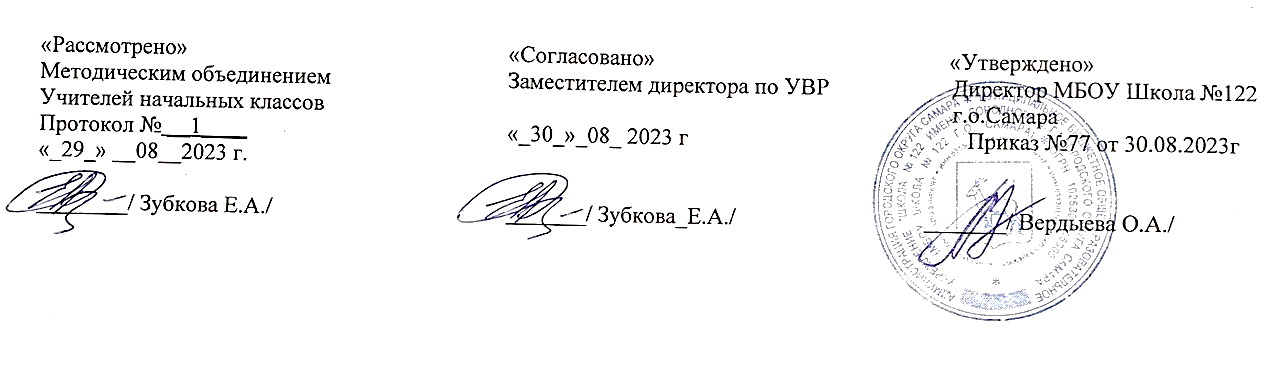 Рабочая программа по окружающему миру, адаптированная для обучения учащихсяс задержкой психического развития 1-4 классыПояснительная запискаРабочая программа по учебному предмету "Окружающий мир" составлена на уровень начального общего образования для 1-4 классов, в которых обучаются дети с задержкой психического развития. Для этой группы детей характерны особые образовательные потребности, специфика которых учитывается при определении видов деятельности в календарно-тематическом планировании и поурочном планировании.Часть материала дети с ЗПР осваивают обзорно, а время, отведенное на его закрепление, используется для отработки базовых умений обучающихся с ЗПР, текущего повторения и пропедевтики. Таким образом, данная рабочая программа является адаптированной.Для составления программы использовались:Адаптированной основной общеобразовательной программы начального общего образования обучающихся с задержкой психического развития (вариант 7.2);Федеральной основной программы начального общего образования по окружающему миру для образовательных учреждений авторская программа А.А. Плешакова «Окружающий мир 1-4 класс» (учебно – методический комплекс «Школа России»).1 класс (1 год обучения)Общая цель учебного предмета «Окружающий мир» заключается в формировании начальных знаний о природе и обществе – предпосылок для изучения широкого спектра учебных предметов в основной школе.Общие задачи предмета:сформировать уважительное отношение к России, родному краю, своей семье, истории, культуре, природе нашей страны, её современной жизни;сформировать начальные знания о предметах и явлениях окружающего мира, заложить основы экологической грамотности, создать условия для усвоения элементарных правил нравственного поведения в мире природы и людей, норм здоровьесберегающего поведения в природной и социальной среде;способствовать усвоению простейших взаимосвязей и взаимозависимостей между миром живой и неживой природы, между деятельностью человека и происходящими изменениями в окружающей среде;развивать умение устанавливать и выявлять причинно-следственные связи в окружающем мире, прогнозировать простые последствия собственных действий и действий, совершаемых другими людьми, что происходит за счет развития познавательной деятельности обучающихся с ЗПР как основы компенсации, коррекции и профилактики усугубления имеющихся трудностей развития, обучения и социализации;способствовать и специально обучать переносу сформированных знаний и умений в новые ситуации взаимодействия с действительностью, их своевременной актуализации.Планируемые предметные результатыВ конце 1 класса обучающемуся доступно:знание названий страны, места своего проживания, столицы, фамилии Президента;знание названия места проживания, водоема в месте проживания,умение определять пол и возраст человека;знание основных правил гигиены;знание простейших правил поведения в общественном транспорте, противопожарной безопасности, безопасности на воде, на льду, на скользкой дороге, представление о существовании ядовитых грибов и растений, знаний о предупреждении простудных заболеваний, номеров телефонов экстренной помощи;различение грибов, расширение перечня названий овощей и фруктов (10-12),;закрепление знаний о временах года (последовательность) и их основных признаках, сезонных изменениях и природных явлениях (прилет и отлет птиц, появление и исчезновение листвы, снега, дождь).Основное содержание учебного предметаЧеловек и природаПрирода — это то, что нас окружает, но не создано человеком. Неживая и живая природа. Признаки предметов (цвет, форма, сравнительные размеры и др.). Расположение предметов в пространстве (право, лево, верх, низ и пр.).Примеры явлений природы: смена времён года, снегопад, листопад, перелёты птиц. Погода, её составляющие.Водоёмы родного края (названия, краткая характеристика на основе наблюдений).Грибы: съедобные и ядовитые. Правила сбора грибов. Условия, необходимые для жизни растения (свет, тепло, воздух, вода). Растения, их разнообразие. Роль растений в природе и жизни людей, бережное отношение человека к дикорастущим растениям, уход за комнатными и культурными растениям.Животные, их разнообразие. Условия, необходимые для жизни животных (воздух, вода, тепло, пища). Дикие и домашние животные.Животные родного края, их названия, краткая характеристика на основе наблюдений.Человек — часть природы. Освоение человеком законов жизни природы посредством практической деятельности. Человек. Ребенок, взрослый, пожилой человек. Мужчины и женщины, мальчики и девочки. Общее представление о строении тела человека. Гигиена: уход за кожей, ногтями, волосами, зубами. Понимание состояния своего здоровья, личная ответственность каждого человека за состояние своего здоровья и здоровья окружающих его людей. Внимание, уважительное отношение к людям с ограниченными возможностями здоровья, забота о них. Времена года, их особенности (на основе наблюдений). Смена времён года в родном крае на основе наблюдений.Человек и обществоМладший школьник. Правила поведения в школе, на уроке. Обращение к учителю. Классный, школьный коллектив, совместная учёба, игры, отдых. Школьные праздники и торжественные даты. День учителя. Друзья, взаимоотношения между ними; ценность дружбы, согласия, взаимной помощи. Правила взаимоотношений со взрослыми, сверстниками. Культура поведения в школе и других общественных местах. Профессии людей. Значение труда в жизни человека и общества. Общественный транспорт. Транспорт города или села. Наземный, воздушный и водный транспорт. Правила пользования транспортом. Новый год, Рождество,Наша Родина — Россия, Российская Федерация. Президент Российской Федерации — глава государства.Москва — столица России. Достопримечательности Москвы: Кремль, Красная площадь, Родной город (населённый пункт), регион (область, край, республика): название,Правила безопасной жизниНомера телефонов экстренной помощи. Дорога от дома до школы, правила безопасного поведения на дорогах, в лесу, на водоёме в разное время года. Правила пожарной безопасности, основные правила обращения с газом, электричеством, водой.Правила безопасного поведения в природе.Правило безопасного поведения в общественных местах. Правила взаимодействия с незнакомыми людьми. Ценность здоровья и здорового образа жизни.1 класс (дополнительный)Цель учебного предмета «Окружающий мир» в соответствии с ФАООП заключается в формировании начальных знаний о природе и обществе – предпосылок для изучения широкого спектра учебных предметов в основной школе.В соответствии с ФАООП определяются общие задачи предмета:сформировать уважительное отношение к России, родному краю, своей семье, истории, культуре, природе нашей страны, её современной жизни;сформировать начальные знания о предметах и явлениях окружающего мира, заложить основы экологической грамотности, создать условия для усвоения элементарных правил нравственного поведения в мире природы и людей, норм здоровьесберегающего поведения в природной и социальной среде;способствовать усвоению простейших взаимосвязей и взаимозависимостей между миром живой и неживой природы, между деятельностью человека и происходящими изменениями в окружающей среде;развивать умение устанавливать и выявлять причинно-следственные связи в окружающем мире, прогнозировать простые последствия собственных действий и действий, совершаемых другими людьми.Планируемые предметные результаты.По итогам обучения в 1дополнительном классе можно определенным образом оценить успешность их достижения, хотя какие-либо выводы делать преждевременно.В конце 1 дополнительного класса обучающийся может обнаружить:знание смысла слов «Россия», «Москва», «Президент», «Родина»;знание профессий, в том числе профессий близких людей;умение выделять и называть части растений;знание обобщающих признаков для выделения классов животных (насекомые, птицы, рыбы);зимующие животные и птицы;знание правил безопасного поведения, обозначенных в учебнике;знания о материальных изученных объектах.сформированность уважительного отношения к России, родному краю, своей семье, истории, культуре, природе нашей страны, её современной жизни;расширение, углубление и систематизация знаний о предметах и явлениях окружающего мира, осознание целостности окружающего мира, освоение основ экологической грамотности, элементарных правил нравственного поведения в мире природы и людей, норм здоровьесберегающего поведения в природной и социальной среде;усвоение простейших взаимосвязей и взаимозависимостей между миром живой и неживой природы, между деятельностью человека и происходящими изменениями в окружающей среде;развитие навыков устанавливать и выявлять причинно-следственные связи в окружающем мире, умение прогнозировать простые последствия собственных действий и действий, совершаемых другими людьми.Человек и природаОСНОВНОЕ СОДЕРЖАНИЕ УЧЕБНОГО ПРЕДМЕТАПрирода — это то, что нас окружает, но не создано человеком. Неживая и живая природа.Значение воздуха для растений, животных, человека.Растения, их разнообразие. Части растения (корень, стебель, лист, цветок, плод, семя). Условия, необходимые для жизни растения (свет, тепло, воздух, вода). Животные, их разнообразие. Условия, необходимые для жизни животных (воздух, вода, тепло, пища). Насекомые, рыбы, земноводные, пресмыкающиеся, птицы, звери, их отличияЧеловек и обществоСемья — самое близкое окружение человека. Свои фамилия, имя, отчество, возраст. Имена и фамилии членов семьи. Младший школьник. Правила поведения в школе, на уроке. Обращение к учителю. Составление режима дня школьника.Наша Родина — Россия, Российская Федерация. Ценностно­смысловое содержание понятий «Родина», «Отечество», «Отчизна». Государственная символика России: Государственный герб России, Государственный флаг России,Москва — столица России. Достопримечательности Москвы: Кремль, Красная площадь, Большой театр и др.Россия — многонациональная страна.Правила безопасной жизниЦенность здоровья и здорового образа жизни.Режим дня школьника, чередование труда и отдыха в режиме дня.Правила безопасного поведения в природе.Правило безопасного поведения в общественных местах. Правила взаимодействия с незнакомыми людьми2 классЦели:формирование целостной картины мира и осознание места в нём человека на основе единства рационально-научного познания и эмоционально- ценностного осмысления ребёнком личного опыта общения с людьми и природой;духовно-нравственное развитие и воспитание личности гражданина России в условиях культурного и конфессионального многообразия российского общества.Основными задачами реализации содержания курса являются:формирование уважительного отношения к семье, населённому пункту, региону, в котором проживают дети, к России, её природе и культуре, истории и современной жизни;осознание ребёнком ценности, целостности и многообразия окружающего мира, своего места в нёмформирование модели безопасного поведения в условиях повседневной жизни и в различных опасных и	чрезвычайных ситуациях;формирование психологической культуры и компетенции для обеспечения эффективного и безопасного взаимодействия в социуме.ПЛАНИРУЕМЫЕ ПРЕДМЕТНЫЕ РЕЗУЛЬТАТЫОбучающийся научится:находить на карте Российскую Федерацию, Москву — столицу России;называть субъект Российской Федерации, в котором находится город (село), где живут учащиеся;различать государственные символы России — флаг, герб, гимн;приводить примеры народов России;сравнивать город и село, городской и сельский дома;различать объекты природы и предметы рукотворного мира;оценивать отношение людей к окружающему миру;различать объекты и явления неживой и живой природы;находить связи в природе, между природой и человеком;проводить наблюдения и ставить опыты;измерять температуру воздуха, воды, тела человека;определять объекты природы с помощью атласа-определителя;сравнивать объекты природы, делить их на группы;ухаживать за комнатными растениями и животными живого уголка;находить нужную информацию в учебнике и дополнительной литературе;соблюдать правила поведения в природе, читать и рисовать экологические знаки;различать составные части экономики, объяснять их взаимосвязь;прослеживать производственные цепочки, изображать их с помощью моделей;узнавать различные строительные машины и материалы, объяснять их назначение;различать виды транспорта;приводить примеры учреждений культуры и образования;определять профессии людей по фотографиям и описаниям, находить взаимосвязи между трудом людей различных профессий;различать внешнее и внутреннее строение тела человека;правильно строить режим дня, соблюдать правила личной гигиены;соблюдать правила безопасного поведения на улице и в быту, на воде и в лесу;различать основные дорожные знаки, необходимые пешеходу;соблюдать основные правила противопожарной безопасности;правильно вести себя при контактах с незнакомцами;оценивать характер взаимоотношений людей в семье, в школе, в кругу сверстников;приводить примеры семейных традиций;соблюдать правила вежливости при общении со взрослыми и сверстниками, правила культурного поведения в школе и других общественных местах;различать стороны горизонта, обозначать их на схеме;ориентироваться на местности разными способами;различать формы земной поверхности, сравнивать холм и гору;различать водные объекты, узнавать их по описанию;читать карту и план, правильно показывать на настенной карте;находить и показывать на глобусе и карте мира материки и океаны;различать физическую и политическую карты, находить и показывать на политической карте мира разные страны.СОДЕРЖАНИЕ УЧЕБНОГО ПРЕДМЕТАГде мы живемГде мы живем. Наш «адрес» в мире: планета – Земля, страна – Россия, название нашего города (села), что мы называем родным краем (район, область и т. д.). Флаг, герб, гимн России.Что нас окружает. Солнце, воздух, вода, растения, животные – все это окружающая нас природа. Разнообразные вещи, машины, дома – это то, что сделано и построено руками людей. Наше отношение к окружающему.Экскурсия: Что нас окружает?ПриродаНеживая и живая природа, связь между ними. Солнце – источник тепла и света для всего живого. Явления природы. Температура и термометр. Что такое погода.Звездное небо. Созвездия: Кассиопея, Орион, Лебедь. Представление о зодиакальных созвездиях. Горные породы и минералы. Гранит и его состав. Как люди используют богатства земных кладовых.Воздух и вода, их значение для растений, животных, человека. Загрязнение воздуха и воды. Защита воздуха и воды от загрязнения.Какие бывают растения: деревья, кустарники, травы; их существенные признаки. Дикорастущие и культурные растения. Комнатные растения и уход за ними.Какие бывают животные: насекомые, рыбы, птицы, звери; их существенные признаки. Дикие и домашние животные. Животные живого уголка. Кошки и собаки различных пород. Уход за домашними питомцами.Сезонные изменения в природе: осенние явления. Экологические связи между растениями и животными: растения – пища и укрытие для животных; животные – распространители плодов и семян растений (изучается по усмотрению учителя).Отрицательное влияние людей на растения и животных (сбор букетов, обламывание ветвей, вырубка лесов, вылов красивых насекомых, неумеренная охота и рыбная ловля, разорение птичьих гнезд и муравейников и т. д.). Охрана растений и животных своего края. Правила поведения в природе.Красная книга России: знакомство с отдельными растениями и животными и мерами их охраны.Экскурсии: Живая и неживая природа. Осенние изменения в природе.Практические работы: Знакомство с устройством термометра, измерение температуры воздуха, воды, тела человека. Знакомство с горными породами и минералами. Свойства воды. Распознавание деревьев, кустарников и трав. Знакомство с представителями дикорастущих и культурных растений. Приемы ухода за комнатными растениями.Жизнь города и селаГород (село), где мы живем: основные особенности, доступные сведения из истории.Наш дом (городской, сельский). Соблюдение чистоты и порядка на лестничной площадке, в подъезде, во дворе. Домашний адрес.Что такое экономика. Промышленность, сельское хозяйство, строительство, транспорт, торговля – составные части экономики, их взаимосвязь. Деньги. Первоначальные представления об отдельных производственных процессах, например от глиняного карьера до керамических изделий, от стрижки овец до шерстяного трикотажа и т. д. (по усмотрению учителя).Промышленные предприятия своего города (изучается по усмотрению учителя). Строительство в городе (селе).Какой бывает транспорт: наземный, водный, воздушный, подземный; пассажирский, грузовой, специальный. Пассажирский транспортгорода.Магазины города, села (изучается по усмотрению учителя).Культура и образование в нашем крае: музеи, театры, школы, вузы и т. д. (по выбору учителя).Профессии людей, занятых на производстве. Труд писателя, ученого, артиста, учителя, других деятелей культуры и образования (поусмотрению учителя).Сезонные изменения в природе: зимние явления. Экологические связи в зимнем лесу.Экскурсии: Зимние изменения в природе. Знакомство с достопримечательностями родного города.Здоровье и безопасностьСтроение тела человека. Здоровье человека – его важнейшее богатство. Режим дня. Правила личной гигиены. Наиболее распространенные заболевания, их предупреждение и лечение; поликлиника, больница и другие учреждения здравоохранения; специальности врачей: терапевт, стоматолог, отоларинголог и др. (изучается по усмотрению учителя).Правила безопасного поведения на улицах и дорогах. Правила и безопасность дорожного движения (в частности, касающейся пешеходов и пассажиров транспортных средств).Меры безопасности в домашних условиях (при обращении с бытовой техникой, острыми предметами и т. д.). Противопожарная безопасность.Правила безопасного поведения на воде. Правило экологической безопасности: не купаться в загрязненных водоемах.Съедобные и несъедобные ягоды и грибы. Жалящие насекомые. Ориентация в опасных ситуациях при контактах с людьми: незнакомый человек предлагает пойти с ним покататься на машине, открыть дверь в квартиру в отсутствие взрослых и т. д.Практическая работа: Отработка правил перехода улицы.ОбщениеТруд и отдых в семье. Внимательные и заботливые отношения между членами семьи. Имена и отчества родителей.Школьные товарищи, друзья, совместные учеба, игры, отдых. Взаимоотношения мальчиков и девочек.Правила вежливости (дома, в школе, на улице). Этикет телефонного разговора. Прием гостей и поведение в гостях. Как вести себя за столом.Культура поведения в общественных местах (кинотеатре, транспорте и т. д.).Практическая работа: Отработка основных правил этикета.ПутешествияГоризонт. Линия горизонта. Основные стороны горизонта, их определение по компасу.Формы земной поверхности: равнины и горы, холмы, овраги. Разнообразие водоемов: река, озеро, море и др. Части реки (исток, устье, русло); притоки.Сезонные изменения в природе: весенние и летние явления. Бережное отношение к природе весной и летом.Изображение нашей страны на карте. Как читать карту. Москва – столица России. Московский Кремль и другие достопримечательности столицы.Знакомство с другими городами нашей страны (изучается по усмотрению учителя). Карта мира. Материки и океаны. Страны мира.Экскурсии: Весенние изменения в природе. Формы земной поверхности родного края. Водоемы родного края.классИзучение курса «Окружающий мир» в начальной школе направлено на достижение следующих целей:формирование целостной картины мира и осознание места в нём человека на основе единства рационально-научного познания и эмоционально-ценностного осмысления ребёнком личного опыта общения с людьми и природой;духовно-нравственное развитие и воспитание личности гражданина России в условиях культурного и конфессионального многообразия российского общества.Основными задачами реализации содержания курса являются:формирование уважительного отношения к семье, населённому пункту, региону, в котором проживают дети, к России, её природе и культуре, истории и современной жизни;осознание ребёнком ценности, целостности и многообразия окружающего мира, своего места в нём;формирование модели безопасного поведения в условиях повседневной жизни и в различных опасных и чрезвычайных ситуациях;формирование психологической культуры и компетенции для обеспечения эффективного и безопасного взаимодействия в социуме.Планируемые предметные результатыОбучающийся научится:находить на карте города Золотого кольца России, приводить примеры достопримечательностей этих городов;осознавать необходимость бережного отношения к памятникам истории и культуры;находить на карте страны — соседи России и их столицы;определять и кратко характеризовать место человека в окружающем мире;осознавать и раскрывать ценность природы для людей, необходимость ответственного отношения к природе;различать внешность человека и его внутренний мир, наблюдать и описывать проявления внутреннего мира человека;различать тела, вещества, частицы, описывать изученные вещества;проводить наблюдения и ставить опыты, используя лабораторное оборудование;исследовать с помощью опытов свойства воздуха, воды, состав почвы, моделировать круговорот воды в природе;классифицировать объекты живой природы, относя их к определённым царствам и другим изученным группам; особенно опасны, предвидеть скрытую опасность и избегать её;соблюдать правила безопасного поведения в природе;понимать, что такое экологическая безопасность, соблюдать правила экологической безопасности в повседневной жизни;находить на карте города Золотого кольца России, приводить примеры достопримечательностей этих городов;осознавать необходимость бережного отношения к памятникам истории и культуры;находить на карте страны — соседи России и их столицы;определять и кратко характеризовать место человека в окружающем мире;осознавать и раскрывать ценность природы для людей, необходимость ответственного отношения к природе;различать внешность человека и его внутренний мир, наблюдать и описывать проявления внутреннего мира человека;различать тела, вещества, частицы, описывать изученные вещества;проводить наблюдения и ставить опыты, используя лабораторное оборудование;исследовать с помощью опытов свойства воздуха, воды, состав почвы, моделировать круговорот воды в природе;классифицировать объекты живой природыпользоваться атласом-определителем для распознавания природных объектов;обнаруживать взаимосвязи в природе, между природой и человеком, изображать их с помощью схем, моделей и использовать для объяснения необходимости бережного отношения к природе;приводить примеры растений и животных из Красной книги России;использовать тексты и иллюстрации учебника, другие источники информации для поиска ответов на вопросы, объяснений, подготовки собственных сообщений о природе;устанавливать связь между строением и работой различных органов и систем органов человека;использовать знания о строении и жизнедеятельности организма человека для сохранения и укрепления своего здоровья;оказывать первую помощь при несложных несчастных случаях;вырабатывать правильную осанку;выполнять правила рационального питания, закаливания, предупреждения болезней;понимать необходимость здорового образа жизни и соблюдать соответствующие правила;правильно вести себя при пожаре, аварии водопровода, утечке газа;соблюдать правила безопасности на улицах и дорогах, различать дорожные знаки разных групп, следовать их указаниям;понимать, какие места вокруг нас могут быть особенно опасны, предвидеть скрытую опасность и избегать её;соблюдать правила безопасного поведения в природе;понимать, что такое экологическая безопасность, соблюдать правила экологической безопасности в повседневной жизни;раскрывать роль экономики в нашей жизни;осознавать значение природных богатств в хозяйственной деятельности человека, необходимость бережного отношения к природным богатствам;различать отрасли экономики, обнаруживать взаимосвязи между ними;понимать роль денег в экономике, различать денежные единицы некоторых стран;объяснять, что такое государственный бюджет, осознавать необходимость уплаты налогов гражданами страны;понимать, как ведётся хозяйство семьи;обнаруживать связи между экономикой и экологией, строить простейшие экологические прогнозы;рассказывать по карте о различных странах, дополнять эти сведения информацией из других источников (таблица, текст и иллюстрации учебника);приводить примеры достопримечательностей разных стран, ценить уважительные, добрососедские отношения между странами и народами;использовать различные справочные издания, детскую литературу для поиска информации о человеке и обществе.Содержание учебного курса Как устроен мир (6 ч)Природа, ее разнообразие. Растения, животные, грибы, бактерии – царства живой природы. Связи в природе (между неживой и живой природой, растениями и животными и т. д.). Роль природы в жизни людей.Человек – часть природы, разумное существо. Внутренний мир человека. Восприятие, память, мышление, воображение – ступеньки познания человеком окружающего мира.Общество. Семья, народ, государство – части общества. Человек – часть общества. Человечество.Мир глазами эколога. Что такое окружающая среда. Экология – наука о связях между живыми существами и окружающей их средой. Роль экологии в сохранении природного дома человечества. Воздействие людей на природу (отрицательное и положительное). Меры по охране природы. Экскурсия: Что нас окружает?Проект: «Богатства, отданные людям»Эта удивительная природа (18 ч)Тела, вещества, частицы. Разнообразие веществ. Твердые вещества, жидкости и газы.Воздух, его состав и свойства. Значение воздуха для живых организмов. Источники загрязнения воздуха. Охрана воздуха от загрязнений. Вода, ее свойства. Три состояния воды. Круговорот воды в природе. Значение воды для живых организмов. Источники загрязнения воды.Охрана воды от загрязнений. Экономия воды в быту.Разрушение твердых пород в природе. Почва, ее состав. Живые существа почвы. Представление об образовании почвы и роли организмов в этом процессе. Значение почвы для живых организмов. Разрушение почвы в результате непродуманной хозяйственной деятельности людей. Охрана почвы.Растения, их разнообразие. Группы растений (водоросли, мхи, папоротники, хвойные, цветковые), виды растений. Дыхание и питание растений. Размножение и развитие растений. Роль растений в природе и жизни человека. Влияние человека на растительный мир. Растения из Красной книги России. Охрана растений.Животные, их разнообразие. Группы животных (насекомые, рыбы, земноводные, пресмыкающиеся, птицы, звери и др.)Растительноядные, насекомоядные, хищные, всеядные животные. Цепи питания. Сеть питания и экологическая пирамида. Размножение и развитие животных. Роль животных в природе и жизни человека. Влияние человека на животный мир. Животные из Красной книги России. Охрана животных.Грибы, их разнообразие и строение (на примере шляпочных грибов). Роль грибов в природе и жизни человека. Съедобные и несъедобные грибы. Влияние человека на мир грибов. Грибы из Красной книги России. Охрана грибов.Представление о круговороте жизни и его звеньях (организмы-производители, организмы-потребители, организмы-разрушители). Роль почвы в круговороте жизни.Экскурсии: Разнообразие растений. Разнообразие животных.Практические работы: Тела, вещества, частицы. Состав и свойства воздуха. Свойства воды. Круговорот воды. Состав почвы. Размножение и развитие растений.Мы и наше здоровье (10 ч)Организм человека. Органы и системы органов. Нервная система, ее роль в организме человека. Органы чувств (зрение, слух, обоняние, вкус, осязание), их значение и гигиена.Кожа, ее значение и гигиена. Первая помощь при небольших ранениях, ушибах, ожогах, обмораживании.Опорно-двигательная система, ее роль в организме. Осанка. Значение физического труда и физкультуры для развития скелета и укрепления мышц.Питательные вещества: белки, жиры, углеводы, витамины. Пищеварительная система, ее роль в организме. Гигиена питания. Дыхательная и кровеносная системы, их роль в организме.Закаливание воздухом, водой, солнцем. Инфекционные болезни и способы их предупреждения. Здоровый образ жизни. Табак, алкоголь, наркотики — враги здоровья.Практические работы: Знакомство с внешним строением кожи. Подсчет ударов пульса.Наша безопасность (7 ч)Как действовать при возникновении пожара в квартире (доме), при аварии водопровода, утечке газа.Правила и безопасность дорожного движения (в частности, касающейся пешеходов и пассажиров транспортных средств). Правила безопасного поведения пешехода на улице. Безопасность при езде на велосипеде, автомобиле, в общественном транспорте. Дорожные знаки, их роль в обеспечении безопасного движения. Основные группы дорожных знаков: предупреждающие, запрещающие, предписывающие, информационно- указательные, знаки сервиса.Опасные места в квартире, доме и его окрестностях: балкон, подоконник, лифт, стройплощадка, трансформаторная будка, пустырь, проходной двор, парк, лес и др. Лед на улице, водоеме – источник опасности. Правила поведения в опасных местах. Гроза – опасное явление природы. Как вести себя во время грозы.Ядовитые растения и грибы. Как избежать отравления растениями и грибами. Опасные животные: змеи и др. Правила безопасности при обращении с кошкой и собакой.Экологическая безопасность. Как защититься от загрязненного воздуха и от загрязненной воды. Бытовой фильтр для очистки воды, его устройство и использование. Как защититься от продуктов питания, содержащих загрязняющие вещества.Экскурсия: Дорожные знаки в окрестностях школы.Чему учит экономика (12 ч)Потребности людей. Какие потребности удовлетворяет экономика. Что такое товары и услуги.Природные богатства – основа экономики. Капитал и труд, их значение для производства товаров и услуг. Физический и умственный труд.Зависимость успеха труда от образования и здоровья людей.Полезные ископаемые, их разнообразие, роль в экономике. Способы добычи полезных ископаемых. Охрана подземных богатств. Растениеводство и животноводство – отрасли сельского хозяйства. Промышленность и ее основные отрасли: электроэнергетика, металлургия,машиностроение, легкая промышленность, пищевая промышленность и др.Роль денег в экономике. Денежные единицы разных стран (рубль, доллар, евро). Заработная плата. Государственный бюджет. Доходы и расходы бюджета. Налоги. На что государство тратит деньги.Семейный бюджет. Доходы и расходы семьи. Экологические последствия хозяйственной деятельности людей. Загрязнение моря нефтью как пример экологической катастрофы. Экологические прогнозы, их сущность и значение. Построение безопасной экономики – одна из важнейших задач общества в XXI веке.Практические работы: Полезные ископаемые. Знакомство с культурными растениями. Знакомство с различными монетами.Путешествие по городам и странам (15 ч)Города Золотого кольца России – слава и гордость всей страны. Их прошлое и настоящее, основные достопримечательности, охрана памятников истории и культуры.Страны, граничащие с Россией, – наши ближайшие соседи.Страны зарубежной Европы, их многообразие, расположение на карте, столицы, особенности природы, культуры, экономики, основные достопримечательности, знаменитые люди разных стран.Знаменитые места мира: знакомство с выдающимися памятниками истории и культуры разных стран (например, Тадж-Махал в Индии, пирамиды в Египте и др.).Бережное отношение к культурному наследию человечества – долг всего общества и каждого человека.Проект «Музей путешествий».классИзучение курса «Окружающий мир» в начальной школе направлено на достижение следующих целей:формирование целостной картины мира и осознание места в нём человека на основе единства рационально-научного познания и эмоционально-ценностного осмысления ребёнком личного опыта общения с людьми и природой;духовно-нравственное развитие и воспитание личности гражданина России в условиях культурного и конфессионального многообразия российского общества.Основными задачами реализации содержания курса являются:формирование уважительного отношения к семье, населённому пункту, региону, в котором проживают дети, к России, её природе и культуре, истории и современной жизни;осознание ребёнком ценности, целостности и многообразия окружающего мира, своего места в нём;формирование модели безопасного поведения в условиях повседневной жизни и в различных опасных и чрезвычайных ситуациях;формирование психологической культуры и компетенции для обеспечения эффективного и безопасного взаимодействия в социуме.Планируемые предметные результаты.Обучающийся научится:понимать особую роль России в мировой истории; рассказывать о национальных свершениях, открытиях, победах, вызывающих чувство гордости за свою страну;находить и показывать на карте России государственную границу, субъекты Российской Федерации, свой регион, его главный город, другие города современной России, узнавать по фотографиям и описывать достопримечательности регионов и городов России;называть элементы государственного устройства России, объяснять их роль в жизни страны;называть имя действующего Президента Российской Федерации и его полномочия как главы государства;понимать, в чём различия между государственным устройством современной России и государственным устройством нашей страны в другие периоды её истории;объяснять, что такое права человека, как законы страны и самый главный из них — Конституция Российской Федерации — защищают наши права, приводить конкретные примеры прав ребёнка;раскрывать значение государственных символов России, находить их среди государственных символов других стран;называть главные праздники России, объяснять их значение в жизни страны, рассказывать о традициях и праздниках народов России;рассказывать о мире с точки зрения астронома, географа, историка, эколога;проводить несложные астрономические наблюдения;изготавливать модели планет и созвездий;использовать глобус и карту мира для получения информации о Земле;анализировать экологические проблемы планеты и предлагать способы их решения;приводить примеры объектов Всемирного наследия и животных из Международной Красной книги;находить и показывать на физической карте России различные географические объекты, на карте природных зон России — основные природные зоны;объяснять, почему происходит смена природных зон в нашей стране, давать характеристику природной зоны по плану, сравнивать различные природные зоны;приводить примеры растений и животных разных природных зон, в том числе внесённых в Красную книгу России;выявлять экологические связи в разных природных зонах, изображать эти связи с помощью моделей;оценивать деятельность людей в разных природных зонах, раскрывать возникающие экологические проблемы и способы их решения, приводить примеры заповедников и национальных парков России;давать краткую характеристику своего края;различать и описывать изученные природные объекты своего края, пользоваться атласом-определителем для распознавания (определения) объектов неживой  и живой природы;давать краткую характеристику природных сообществ своего края;выявлять экологические связи в природных сообществах, изображать эти связи с помощью моделей;оценивать своё поведение в природе, правильно вести себя в разных природных сообществах;рассказывать об охране природы в своём крае;различать отрасли растениеводства и животноводства, представленные в экономике своего края;приводить примеры исторических источников, различать и сравнивать источники информации о прошлом;соотносить дату исторического события с веком, находить место события на «ленте времени»;читать историческую карту;перечислять	эпохи	истории   человечества   в   правильной   последовательности,	кратко	характеризовать   каждую   эпоху,	узнавать историческую эпоху по знаменитым сооружениям прошлого, сохранившимся до наших дней;с помощью глобуса рассказывать, как человек открывал планету Земля;описывать некоторые выдающиеся достижения и изобретения людей прошлого по иллюстрациям, высказывать суждения об их значении в истории человечества;показывать на карте границы, территорию, столицу, другие города России в разные периоды истории, места некоторых важных исторических событий;рассказывать по исторической карте, иллюстрациям учебника об изученных событиях истории России;соотносить даты и события, определять последовательность и значение некоторых важных событий в истории России;составлять исторические портреты выдающихся людей прошлого, высказывать суждения о них;описывать облик Москвы и Санкт-Петербурга в разные века, узнавать их достопримечательности;называть и описывать некоторые выдающиеся памятники истории и культуры России;находить в домашнем архиве исторические свидетельства;раскрывать связь современной России с её историей;использовать дополнительную литературу, Интернет для получения информации и подготовки собственных сообщений о природе Земли, России и родного края, о жизни общества в прошлом и  настоящем.К концу 4 класса учащиеся должны знать:Земля — планета Солнечной системы, причины смены дня и ночи и времен года;способы изображения Земли, ее поверхности: глобус, географическая карта;что изучает история, как историки узнают о прошлом, как ведется счет лет в истории, особенности исторической карты;некоторые современные экологические проблемы;природные зоны России;особенности природы своего края: формы земной поверхности, полезные ископаемые, водоемы, природные сообщества;исторические периоды: первобытное общество, Древний мир, Средние века, Новое время, Новейшее время;- важнейшие события и великих людей истории;государственную символику и государственные праздники современной России, что такое Конституция, основные права ребенка.К концу 4 класса учащиеся должны знать и уметь:распознавать природные объекты;различать полезные ископаемые своего края, растения и животных, характерных для леса, луга, пресного водоема, основные сельскохозяйственные растения, а также сельскохозяйственных животных своего края;проводить наблюдения природных тел и явлений;в учебных и реальных ситуациях в доступной форме давать оценку деятельности людей с точки зрения экологи ческой допустимости;определять возможные причины отрицательных изменений в природе;предлагать простейшие прогнозы возможных последствий воздействия человека на природу;определять необходимые меры охраны природы, варианты личного участия в сохранении природного окружения;приводить примеры животных Красной книги России и международной Красной книги;соотносить год с веком, определять последовательность исторических событий;приводить примеры патриотизма, доблести, благородства на материале отечественной истории;приводить примеры народов России;самостоятельно находить в учебнике и дополнительных источниках сведения по определенной теме природоведческого и обществоведческого характера, излагать их в виде со общения, рассказа;применять иллюстрацию учебника как источник знаний, раскрывать содержание иллюстрации;владеть элементарными приемами чтения географической и исторической карты.Содержание курсаВ 4 классе в центре внимания учащихся находится Россия — ее природа, история, хозяйство. При этом наша Родина рассматривается как часть глобального мира, а мы, ее граждане,— как часть человечества. Курс открывается темой «Земля и человечество», при изучении которой учащимся предлагается посмотреть на мир с точки зрения астронома, географа, историка, эколога. Важно отметить, что в этом разделе детям впервые предлагаются в систематизированном виде элементарные сведения об истории, исторических источниках. При этом дети в общих, наиболее существенных чертах прослеживают также и историю взаимоотношений человечества и природы, получая представление об истоках современных экологических проблем.Изучение курса продолжается в теме «Природа России», которая знакомит детей с разнообразием природы нашей Родины, с природными зонами, с характерными для этих зон экологическими проблемами и способами их решения. Далее в теме «Наш край — часть большой страны» изучаются фор мы земной поверхности, полезные ископаемые, водоемы, почвы, природные сообщества, сельское хозяйство, охрана природы края, где живут обучающиеся.Следующая тема программы «Страницы всемирной истории» формирует у учащихся представления об основных периодах развития человечества. Путь человечества от начала истории до современности предстает перед детьми целостно,в виде ряда сменяющих друг друга образных картин, наполняющих конкретным содержанием понятия «лента времени». Далее изучаетсятема «Страницы истории Отечества». Она предусматривает первоначальное знакомство детей с историей родной страны, с наиболее важными историческими событиями и яркими историческими личностями. Программа ориентирована на развитие у ребенка интереса к прошлому страны, формирование потребности в учении и расширении исторических знаний. Отбор материала определяется его доступностью обучающихся данного возраста, возможностью вести работу по развитию образного мышления и эмоциональной сферы младших школьников, по формированию у обучающихся патриотических, гражданских и нравственных качеств.Тема призвана показать причастность к истории каждого человека, каждой семьи, раскрыть связь времен и поколений, познакомить учащихся с образцами благородного служения Отечеству.Логическим продолжением раздела об истории Отечества является тема «Современная Россия», которая знакомит детей с государственным устройством, государственной символикой и государственными праздниками нашей страны, с многонациональным составом населения России, ее регионами. В этой теме изучаются также важнейшие вопросы о правах человека и правах ребенка.Тематическое планирование по окружающему миру для 1-4 классов составлено с учетом рабочей программы воспитания. Воспитательный потенциал данного учебного предмета обеспечивает реализацию следующих целевых приоритетов воспитания обучающихся НОО:Создание благоприятных условий для развития социально значимых отношений школьников и, прежде всего, ценностных отношений к природе как источнику жизни на Земле, основе самого ее существования, нуждающейся в защите и постоянном внимании со стороны человека.Создание благоприятных условий для развития социально значимых отношений школьников и, прежде всего, ценностных отношений к знаниям как интеллектуальному ресурсу, обеспечивающему будущее человека, как результату кропотливого, но увлекательного учебного труда.ТЕМАТИЧЕСКОЕ ПЛАНИРОВАНИЕ1 класс (1 год обучения)класс (дополнительный)Календарно-тематическое планированиеКалендарно-тематическое планированиеклассКалендарно-тематическое планированиеклассКалендарно-тематическое планированиеклассМуниципальное бюджетное общеобразовательное учреждение« Школа  №122 имени Дороднова В.Г.»  городского округа Самара№ТемаПланируемые результатыУУДКоррекционные задачиЧеловек и общество.(5 часов)Человек и общество.(5 часов)Человек и общество.(5 часов)Человек и общество.(5 часов)Человек и общество.(5 часов)1Мы теперь ученики.Знать правила школьной жизни: поведение на уроках, взаимодействие со взрослыми и сверстниками. Соблюдать культуру поведения в школе и других общественных местах. Осознавать ценность здоровья и здорового образа жизни.Извлекать необходимую информацию. Моделировать различные ситуации общения на уроке и переменах; обобщать и делать выводы.Принимать и сохранять учебную задачу; оценивать результаты своей работы на уроке.Вступать в учебный диалог. Мотивация учебной деятельности.Развитие внимания, наблюдательности. Коррекция и развитие связной устной речи.2Правила вежливого поведения.Знать правила школьной жизни: поведение на уроках, взаимодействие со взрослыми и сверстниками. Соблюдать культуру поведения в школе и других общественных местах. Осознавать ценность здоровья и здорового образа жизни.Извлекать необходимую информацию. Моделировать различные ситуации общения на уроке и переменах; обобщать и делать выводы.Принимать и сохранять учебную задачу; оценивать результаты своей работы на уроке.Вступать в учебный диалог. Мотивация учебной деятельности.Развитие внимания, наблюдательности. Коррекция и развитие связной устной речи.3Правила вежливого поведения.Знать правила школьной жизни: поведение на уроках, взаимодействие со взрослыми и сверстниками. Соблюдать культуру поведения в школе и других общественных местах. Осознавать ценность здоровья и здорового образа жизни.Извлекать необходимую информацию. Моделировать различные ситуации общения на уроке и переменах; обобщать и делать выводы.Принимать и сохранять учебную задачу; оценивать результаты своей работы на уроке.Вступать в учебный диалог. Мотивация учебной деятельности.Развитие внимания, наблюдательности. Коррекция и развитие связной устной речи.4Культура поведения в школе.Знать правила школьной жизни: поведение на уроках, взаимодействие со взрослыми и сверстниками. Соблюдать культуру поведения в школе и других общественных местах. Осознавать ценность здоровья и здорового образа жизни.Извлекать необходимую информацию. Моделировать различные ситуации общения на уроке и переменах; обобщать и делать выводы.Принимать и сохранять учебную задачу; оценивать результаты своей работы на уроке.Вступать в учебный диалог. Мотивация учебной деятельности.Развитие внимания, наблюдательности. Коррекция и развитие связной устной речи.5Наши одноклассники.Знать правила школьной жизни: поведение на уроках, взаимодействие со взрослыми и сверстниками. Соблюдать культуру поведения в школе и других общественных местах. Осознавать ценность здоровья и здорового образа жизни.Извлекать необходимую информацию. Моделировать различные ситуации общения на уроке и переменах; обобщать и делать выводы.Принимать и сохранять учебную задачу; оценивать результаты своей работы на уроке.Вступать в учебный диалог. Мотивация учебной деятельности.Развитие внимания, наблюдательности. Коррекция и развитие связной устной речи.Правила безопасной жизни (2 часа)Правила безопасной жизни (2 часа)Правила безопасной жизни (2 часа)Правила безопасной жизни (2 часа)Правила безопасной жизни (2 часа)6Дорога в школу. ЭкскурсияЗнать безопасный маршрут из школы домой. Знать правила безопасного поведения при нахождении в школьном здании. Ориентироваться в пространстве школьного здания, использовать лексику, отражающуюпространственные отношения (вверху, внизу, под, над, слева,Самостоятельно выделять и формулировать познавательную цель; моделировать в виде схемы путь от дома до школы, использовать знаково- символические средства. Устанавливать причинно-следственные связи.Ставить новые учебные задачи всотрудничестве с учителем; выполнять учебные действия вРазвитие пространственных представлений и ориентаций.Развитие зрительного внимания, наблюдательности.7Правила безопасного поведения в школе. Расположение предметов в пространстве. (право, лево, верх, низ)Знать безопасный маршрут из школы домой. Знать правила безопасного поведения при нахождении в школьном здании. Ориентироваться в пространстве школьного здания, использовать лексику, отражающуюпространственные отношения (вверху, внизу, под, над, слева,Самостоятельно выделять и формулировать познавательную цель; моделировать в виде схемы путь от дома до школы, использовать знаково- символические средства. Устанавливать причинно-следственные связи.Ставить новые учебные задачи всотрудничестве с учителем; выполнять учебные действия вРазвитие пространственных представлений и ориентаций.Развитие зрительного внимания, наблюдательности.справа, между и пр.).Осознавать ценность здоровья и здорового образа жизни.материализованной форме. Вносить необходимые дополнения и изменения в план и способ действия в случае расхождения эталона, реального действия и его результата. Оценивать правильность выполнения действия.Обмениваться мнениями, слушать партнёра по коммуникации и учителя; согласовывать свои действия с партнёром; вступать в коллективное учебное сотрудничество, принимая его правила и условия; строить понятные речевые высказывания.Готовность следовать нормам природоохранного, нерасточительного,здоровьесберегающего поведения; установка на здоровый образ жизни.Человек и природа (3 ч.)Человек и природа (3 ч.)Человек и природа (3 ч.)Человек и природа (3 ч.)Человек и природа (3 ч.)8Явления природы: листопад.ЭкскурсияНаблюдать	за	осенними изменениями в природе.Иметь представление о смене времен года. Знать признаки ранней и поздней осени, приближения зимы.Узнавать, называть и определять объекты и явления окружающей действительности в соответствии с содержанием учебного предмета, выделяя существенные признаки; подводить под понятие.Формулировать и удерживать учебную задачу, применять установленные правила в планировании способа решения задач.Уметь действовать по плану: алгоритм определения признаков разных объектов. Соотносить правильность выбора, выполнения и результата действия с требованием конкретной задачи.Уметь работать в парах, обучаться сотрудничеству. Проявлять активность во взаимодействии для решения коммуникативных и познавательных задач.Экологическая культура: ценностноеРазвитие зрительного восприятия и узнавания, зрительной памяти и внимания.Коррекция мышления на основе упражнений в установлении причинно- следственных связей.Расширение пассивного и активного словаря.Понимание различных явлений природы9Явления природы: перелётыптиц.Наблюдать	за	осенними изменениями в природе.Иметь представление о смене времен года. Знать признаки ранней и поздней осени, приближения зимы.Узнавать, называть и определять объекты и явления окружающей действительности в соответствии с содержанием учебного предмета, выделяя существенные признаки; подводить под понятие.Формулировать и удерживать учебную задачу, применять установленные правила в планировании способа решения задач.Уметь действовать по плану: алгоритм определения признаков разных объектов. Соотносить правильность выбора, выполнения и результата действия с требованием конкретной задачи.Уметь работать в парах, обучаться сотрудничеству. Проявлять активность во взаимодействии для решения коммуникативных и познавательных задач.Экологическая культура: ценностноеРазвитие зрительного восприятия и узнавания, зрительной памяти и внимания.Коррекция мышления на основе упражнений в установлении причинно- следственных связей.Расширение пассивного и активного словаря.Понимание различных явлений природы10Смена времён года в родном крае.Наблюдать	за	осенними изменениями в природе.Иметь представление о смене времен года. Знать признаки ранней и поздней осени, приближения зимы.Узнавать, называть и определять объекты и явления окружающей действительности в соответствии с содержанием учебного предмета, выделяя существенные признаки; подводить под понятие.Формулировать и удерживать учебную задачу, применять установленные правила в планировании способа решения задач.Уметь действовать по плану: алгоритм определения признаков разных объектов. Соотносить правильность выбора, выполнения и результата действия с требованием конкретной задачи.Уметь работать в парах, обучаться сотрудничеству. Проявлять активность во взаимодействии для решения коммуникативных и познавательных задач.Экологическая культура: ценностноеРазвитие зрительного восприятия и узнавания, зрительной памяти и внимания.Коррекция мышления на основе упражнений в установлении причинно- следственных связей.Расширение пассивного и активного словаря.Понимание различных явлений природыотношение к природному миру, готовность следовать нормам природоохранного поведения; устойчивое следование в поведении социальным нормам. Развитие мотивов учебнойдеятельности и личностного смысла ученияЧеловек и общество (2 ч.)Человек и общество (2 ч.)Человек и общество (2 ч.)Человек и общество (2 ч.)Человек и общество (2 ч.)11Школьные	праздники	иторжественные даты.Знать школьные праздники и торжественные даты.Понимать учебную задачу, сформулированную самостоятельно и уточненную учителем. Планировать своё высказывание (выстраивать последовательность предложений для раскрытия темы, приводить примеры).Планировать свои действия в течение урока.Высказывать мотивированное, аргументированное суждение по теме урока; строить монологическое высказывание, владеть диалогической формой речи.Самооценка на основе критериев успешности учебной деятельности.Коррекция познавательной деятельности.Развитие концентрации, устойчивости внимания12День учителя.Знать школьные праздники и торжественные даты.Понимать учебную задачу, сформулированную самостоятельно и уточненную учителем. Планировать своё высказывание (выстраивать последовательность предложений для раскрытия темы, приводить примеры).Планировать свои действия в течение урока.Высказывать мотивированное, аргументированное суждение по теме урока; строить монологическое высказывание, владеть диалогической формой речи.Самооценка на основе критериев успешности учебной деятельности.Коррекция познавательной деятельности.Развитие концентрации, устойчивости вниманияПравила безопасной жизни (4 ч.)Правила безопасной жизни (4 ч.)Правила безопасной жизни (4 ч.)Правила безопасной жизни (4 ч.)Правила безопасной жизни (4 ч.)13Правила поведение на дороге.Знать и соблюдать правила пользования личным и общественным транспортом; уметь систематизировать транспорт по видам; определить виды транспорта пользования городским транспортом: посадки, перехода улицы при выходе из автотранспорта. Знать и применять правила поведения при возгорании, правила обращения с электроприборами, пользованиярозетками, выключателями,Самостоятельно выделять и формулировать познавательную цель. Осуществлять поиск необходимой информации для выполнения учебных заданий; осуществлять анализ; сравнение; классификацию по заданным критериям; устанавливать причинно- следственные связи; моделировать. Использовать знаково- символические средства.Ставить новые учебные задачи в сотрудничестве с учителем использоватьречь для регуляции своего действия.Развитие речи, обогащение словаря.Формирование умения работать по словесной инструкции.Коррекция эмоционально- волевой сферы.14Правила поведение на дороге.Знать и соблюдать правила пользования личным и общественным транспортом; уметь систематизировать транспорт по видам; определить виды транспорта пользования городским транспортом: посадки, перехода улицы при выходе из автотранспорта. Знать и применять правила поведения при возгорании, правила обращения с электроприборами, пользованиярозетками, выключателями,Самостоятельно выделять и формулировать познавательную цель. Осуществлять поиск необходимой информации для выполнения учебных заданий; осуществлять анализ; сравнение; классификацию по заданным критериям; устанавливать причинно- следственные связи; моделировать. Использовать знаково- символические средства.Ставить новые учебные задачи в сотрудничестве с учителем использоватьречь для регуляции своего действия.Развитие речи, обогащение словаря.Формирование умения работать по словесной инструкции.Коррекция эмоционально- волевой сферы.15Пожар. Правила противопожарнойбезопасности.Знать и соблюдать правила пользования личным и общественным транспортом; уметь систематизировать транспорт по видам; определить виды транспорта пользования городским транспортом: посадки, перехода улицы при выходе из автотранспорта. Знать и применять правила поведения при возгорании, правила обращения с электроприборами, пользованиярозетками, выключателями,Самостоятельно выделять и формулировать познавательную цель. Осуществлять поиск необходимой информации для выполнения учебных заданий; осуществлять анализ; сравнение; классификацию по заданным критериям; устанавливать причинно- следственные связи; моделировать. Использовать знаково- символические средства.Ставить новые учебные задачи в сотрудничестве с учителем использоватьречь для регуляции своего действия.Развитие речи, обогащение словаря.Формирование умения работать по словесной инструкции.Коррекция эмоционально- волевой сферы.16Электричество. Правила обращения с электроприборами.Знать и соблюдать правила пользования личным и общественным транспортом; уметь систематизировать транспорт по видам; определить виды транспорта пользования городским транспортом: посадки, перехода улицы при выходе из автотранспорта. Знать и применять правила поведения при возгорании, правила обращения с электроприборами, пользованиярозетками, выключателями,Самостоятельно выделять и формулировать познавательную цель. Осуществлять поиск необходимой информации для выполнения учебных заданий; осуществлять анализ; сравнение; классификацию по заданным критериям; устанавливать причинно- следственные связи; моделировать. Использовать знаково- символические средства.Ставить новые учебные задачи в сотрудничестве с учителем использоватьречь для регуляции своего действия.Развитие речи, обогащение словаря.Формирование умения работать по словесной инструкции.Коррекция эмоционально- волевой сферы.электроплитой, чайником, микроволновой печью; телефоны экстренной помощи.Осуществлять итоговый и пошаговый контроль по результату; адекватно воспринимать оценку учителя.Формулировать собственное мнение и позицию; задавать вопросы; строить понятные для партнёра высказывания. Адекватно оценивать собственное поведение и поведение окружающих. Готовность следовать нормам природоохранного, нерасточительного,здоровьесберегающего поведения; установка на здоровый образ жизни.Человек и природа. Чудесный мир растений и грибов (10 ч.)Человек и природа. Чудесный мир растений и грибов (10 ч.)Человек и природа. Чудесный мир растений и грибов (10 ч.)Человек и природа. Чудесный мир растений и грибов (10 ч.)Человек и природа. Чудесный мир растений и грибов (10 ч.)17Живая и неживая природаРазличать объекты природы. Различать и называть объекты живой природы. Иметь представление о грибах как особом мире природы.Ориентироваться в разнообразии грибов, распознавать их на рисунках, муляжах. Сравнивать съедобные и ядовитые грибы, их выявлять важнейшие отличительные признаки. Лепить грибы, раскрашивать изображения грибов.Ориентироваться в разнообразии растений.	Распознавать на рисунках, муляжах яблоко, грушу, персик, абрикос, лимон, апельсин, ананас, грейпфрут, гранат, банан. . Угадывать загадки о фруктах.Рисовать и раскрашивать фрукты. Знать вкусовые характеристики фруктов и фруктовых соков.Ранжировать фрукты по форме (круг, овал). Знать места храненияСамостоятельно выделять и формулировать познавательную цель; подведение под понятие на основе распознавания объектов. Сопоставлять иллюстрации с описанием. Проводить сравнение; анализ (угадывание объектов на ощупь, прикладывании их друг к другу и т.п.), синтез изображений овощей и фруктов из отдельных частей.Принимать и сохранять учебную задачу урока и стремиться её выполнить; преобразовывать практическую задачу в познавательную; выбирать действия в соответствии с поставленной задачей и условиями её реализации; осуществлять контроль и коррекцию. Осуществлять итоговый и пошаговый контроль по результату; адекватно воспринимать оценку учителя. Умение слушать и вступать в диалог.Проявлять активность во взаимодействии для решениякоммуникативных и познавательных задач. Задавать вопросы, необходимыеРазвитие зрительного восприятия и узнавания, зрительной памяти и внимания.Коррекция познавательной деятельности.Коррекция и развитие мыслительнойдеятельности (операция анализа).18Грибы: съедобные и ядовитые.Различать объекты природы. Различать и называть объекты живой природы. Иметь представление о грибах как особом мире природы.Ориентироваться в разнообразии грибов, распознавать их на рисунках, муляжах. Сравнивать съедобные и ядовитые грибы, их выявлять важнейшие отличительные признаки. Лепить грибы, раскрашивать изображения грибов.Ориентироваться в разнообразии растений.	Распознавать на рисунках, муляжах яблоко, грушу, персик, абрикос, лимон, апельсин, ананас, грейпфрут, гранат, банан. . Угадывать загадки о фруктах.Рисовать и раскрашивать фрукты. Знать вкусовые характеристики фруктов и фруктовых соков.Ранжировать фрукты по форме (круг, овал). Знать места храненияСамостоятельно выделять и формулировать познавательную цель; подведение под понятие на основе распознавания объектов. Сопоставлять иллюстрации с описанием. Проводить сравнение; анализ (угадывание объектов на ощупь, прикладывании их друг к другу и т.п.), синтез изображений овощей и фруктов из отдельных частей.Принимать и сохранять учебную задачу урока и стремиться её выполнить; преобразовывать практическую задачу в познавательную; выбирать действия в соответствии с поставленной задачей и условиями её реализации; осуществлять контроль и коррекцию. Осуществлять итоговый и пошаговый контроль по результату; адекватно воспринимать оценку учителя. Умение слушать и вступать в диалог.Проявлять активность во взаимодействии для решениякоммуникативных и познавательных задач. Задавать вопросы, необходимыеРазвитие зрительного восприятия и узнавания, зрительной памяти и внимания.Коррекция познавательной деятельности.Коррекция и развитие мыслительнойдеятельности (операция анализа).19Грибы: съедобные и ядовитые.Различать объекты природы. Различать и называть объекты живой природы. Иметь представление о грибах как особом мире природы.Ориентироваться в разнообразии грибов, распознавать их на рисунках, муляжах. Сравнивать съедобные и ядовитые грибы, их выявлять важнейшие отличительные признаки. Лепить грибы, раскрашивать изображения грибов.Ориентироваться в разнообразии растений.	Распознавать на рисунках, муляжах яблоко, грушу, персик, абрикос, лимон, апельсин, ананас, грейпфрут, гранат, банан. . Угадывать загадки о фруктах.Рисовать и раскрашивать фрукты. Знать вкусовые характеристики фруктов и фруктовых соков.Ранжировать фрукты по форме (круг, овал). Знать места храненияСамостоятельно выделять и формулировать познавательную цель; подведение под понятие на основе распознавания объектов. Сопоставлять иллюстрации с описанием. Проводить сравнение; анализ (угадывание объектов на ощупь, прикладывании их друг к другу и т.п.), синтез изображений овощей и фруктов из отдельных частей.Принимать и сохранять учебную задачу урока и стремиться её выполнить; преобразовывать практическую задачу в познавательную; выбирать действия в соответствии с поставленной задачей и условиями её реализации; осуществлять контроль и коррекцию. Осуществлять итоговый и пошаговый контроль по результату; адекватно воспринимать оценку учителя. Умение слушать и вступать в диалог.Проявлять активность во взаимодействии для решениякоммуникативных и познавательных задач. Задавать вопросы, необходимыеРазвитие зрительного восприятия и узнавания, зрительной памяти и внимания.Коррекция познавательной деятельности.Коррекция и развитие мыслительнойдеятельности (операция анализа).20Грибы:	съедобные	иядовитые. Правила сбора грибовРазличать объекты природы. Различать и называть объекты живой природы. Иметь представление о грибах как особом мире природы.Ориентироваться в разнообразии грибов, распознавать их на рисунках, муляжах. Сравнивать съедобные и ядовитые грибы, их выявлять важнейшие отличительные признаки. Лепить грибы, раскрашивать изображения грибов.Ориентироваться в разнообразии растений.	Распознавать на рисунках, муляжах яблоко, грушу, персик, абрикос, лимон, апельсин, ананас, грейпфрут, гранат, банан. . Угадывать загадки о фруктах.Рисовать и раскрашивать фрукты. Знать вкусовые характеристики фруктов и фруктовых соков.Ранжировать фрукты по форме (круг, овал). Знать места храненияСамостоятельно выделять и формулировать познавательную цель; подведение под понятие на основе распознавания объектов. Сопоставлять иллюстрации с описанием. Проводить сравнение; анализ (угадывание объектов на ощупь, прикладывании их друг к другу и т.п.), синтез изображений овощей и фруктов из отдельных частей.Принимать и сохранять учебную задачу урока и стремиться её выполнить; преобразовывать практическую задачу в познавательную; выбирать действия в соответствии с поставленной задачей и условиями её реализации; осуществлять контроль и коррекцию. Осуществлять итоговый и пошаговый контроль по результату; адекватно воспринимать оценку учителя. Умение слушать и вступать в диалог.Проявлять активность во взаимодействии для решениякоммуникативных и познавательных задач. Задавать вопросы, необходимыеРазвитие зрительного восприятия и узнавания, зрительной памяти и внимания.Коррекция познавательной деятельности.Коррекция и развитие мыслительнойдеятельности (операция анализа).21Растения.Различать объекты природы. Различать и называть объекты живой природы. Иметь представление о грибах как особом мире природы.Ориентироваться в разнообразии грибов, распознавать их на рисунках, муляжах. Сравнивать съедобные и ядовитые грибы, их выявлять важнейшие отличительные признаки. Лепить грибы, раскрашивать изображения грибов.Ориентироваться в разнообразии растений.	Распознавать на рисунках, муляжах яблоко, грушу, персик, абрикос, лимон, апельсин, ананас, грейпфрут, гранат, банан. . Угадывать загадки о фруктах.Рисовать и раскрашивать фрукты. Знать вкусовые характеристики фруктов и фруктовых соков.Ранжировать фрукты по форме (круг, овал). Знать места храненияСамостоятельно выделять и формулировать познавательную цель; подведение под понятие на основе распознавания объектов. Сопоставлять иллюстрации с описанием. Проводить сравнение; анализ (угадывание объектов на ощупь, прикладывании их друг к другу и т.п.), синтез изображений овощей и фруктов из отдельных частей.Принимать и сохранять учебную задачу урока и стремиться её выполнить; преобразовывать практическую задачу в познавательную; выбирать действия в соответствии с поставленной задачей и условиями её реализации; осуществлять контроль и коррекцию. Осуществлять итоговый и пошаговый контроль по результату; адекватно воспринимать оценку учителя. Умение слушать и вступать в диалог.Проявлять активность во взаимодействии для решениякоммуникативных и познавательных задач. Задавать вопросы, необходимыеРазвитие зрительного восприятия и узнавания, зрительной памяти и внимания.Коррекция познавательной деятельности.Коррекция и развитие мыслительнойдеятельности (операция анализа).22ФруктыРазличать объекты природы. Различать и называть объекты живой природы. Иметь представление о грибах как особом мире природы.Ориентироваться в разнообразии грибов, распознавать их на рисунках, муляжах. Сравнивать съедобные и ядовитые грибы, их выявлять важнейшие отличительные признаки. Лепить грибы, раскрашивать изображения грибов.Ориентироваться в разнообразии растений.	Распознавать на рисунках, муляжах яблоко, грушу, персик, абрикос, лимон, апельсин, ананас, грейпфрут, гранат, банан. . Угадывать загадки о фруктах.Рисовать и раскрашивать фрукты. Знать вкусовые характеристики фруктов и фруктовых соков.Ранжировать фрукты по форме (круг, овал). Знать места храненияСамостоятельно выделять и формулировать познавательную цель; подведение под понятие на основе распознавания объектов. Сопоставлять иллюстрации с описанием. Проводить сравнение; анализ (угадывание объектов на ощупь, прикладывании их друг к другу и т.п.), синтез изображений овощей и фруктов из отдельных частей.Принимать и сохранять учебную задачу урока и стремиться её выполнить; преобразовывать практическую задачу в познавательную; выбирать действия в соответствии с поставленной задачей и условиями её реализации; осуществлять контроль и коррекцию. Осуществлять итоговый и пошаговый контроль по результату; адекватно воспринимать оценку учителя. Умение слушать и вступать в диалог.Проявлять активность во взаимодействии для решениякоммуникативных и познавательных задач. Задавать вопросы, необходимыеРазвитие зрительного восприятия и узнавания, зрительной памяти и внимания.Коррекция познавательной деятельности.Коррекция и развитие мыслительнойдеятельности (операция анализа).23Признаки предметов: цвет,форма,	сравнительные размеры.Различать объекты природы. Различать и называть объекты живой природы. Иметь представление о грибах как особом мире природы.Ориентироваться в разнообразии грибов, распознавать их на рисунках, муляжах. Сравнивать съедобные и ядовитые грибы, их выявлять важнейшие отличительные признаки. Лепить грибы, раскрашивать изображения грибов.Ориентироваться в разнообразии растений.	Распознавать на рисунках, муляжах яблоко, грушу, персик, абрикос, лимон, апельсин, ананас, грейпфрут, гранат, банан. . Угадывать загадки о фруктах.Рисовать и раскрашивать фрукты. Знать вкусовые характеристики фруктов и фруктовых соков.Ранжировать фрукты по форме (круг, овал). Знать места храненияСамостоятельно выделять и формулировать познавательную цель; подведение под понятие на основе распознавания объектов. Сопоставлять иллюстрации с описанием. Проводить сравнение; анализ (угадывание объектов на ощупь, прикладывании их друг к другу и т.п.), синтез изображений овощей и фруктов из отдельных частей.Принимать и сохранять учебную задачу урока и стремиться её выполнить; преобразовывать практическую задачу в познавательную; выбирать действия в соответствии с поставленной задачей и условиями её реализации; осуществлять контроль и коррекцию. Осуществлять итоговый и пошаговый контроль по результату; адекватно воспринимать оценку учителя. Умение слушать и вступать в диалог.Проявлять активность во взаимодействии для решениякоммуникативных и познавательных задач. Задавать вопросы, необходимыеРазвитие зрительного восприятия и узнавания, зрительной памяти и внимания.Коррекция познавательной деятельности.Коррекция и развитие мыслительнойдеятельности (операция анализа).24ОвощиРазличать объекты природы. Различать и называть объекты живой природы. Иметь представление о грибах как особом мире природы.Ориентироваться в разнообразии грибов, распознавать их на рисунках, муляжах. Сравнивать съедобные и ядовитые грибы, их выявлять важнейшие отличительные признаки. Лепить грибы, раскрашивать изображения грибов.Ориентироваться в разнообразии растений.	Распознавать на рисунках, муляжах яблоко, грушу, персик, абрикос, лимон, апельсин, ананас, грейпфрут, гранат, банан. . Угадывать загадки о фруктах.Рисовать и раскрашивать фрукты. Знать вкусовые характеристики фруктов и фруктовых соков.Ранжировать фрукты по форме (круг, овал). Знать места храненияСамостоятельно выделять и формулировать познавательную цель; подведение под понятие на основе распознавания объектов. Сопоставлять иллюстрации с описанием. Проводить сравнение; анализ (угадывание объектов на ощупь, прикладывании их друг к другу и т.п.), синтез изображений овощей и фруктов из отдельных частей.Принимать и сохранять учебную задачу урока и стремиться её выполнить; преобразовывать практическую задачу в познавательную; выбирать действия в соответствии с поставленной задачей и условиями её реализации; осуществлять контроль и коррекцию. Осуществлять итоговый и пошаговый контроль по результату; адекватно воспринимать оценку учителя. Умение слушать и вступать в диалог.Проявлять активность во взаимодействии для решениякоммуникативных и познавательных задач. Задавать вопросы, необходимыеРазвитие зрительного восприятия и узнавания, зрительной памяти и внимания.Коррекция познавательной деятельности.Коррекция и развитие мыслительнойдеятельности (операция анализа).25ОвощиРазличать объекты природы. Различать и называть объекты живой природы. Иметь представление о грибах как особом мире природы.Ориентироваться в разнообразии грибов, распознавать их на рисунках, муляжах. Сравнивать съедобные и ядовитые грибы, их выявлять важнейшие отличительные признаки. Лепить грибы, раскрашивать изображения грибов.Ориентироваться в разнообразии растений.	Распознавать на рисунках, муляжах яблоко, грушу, персик, абрикос, лимон, апельсин, ананас, грейпфрут, гранат, банан. . Угадывать загадки о фруктах.Рисовать и раскрашивать фрукты. Знать вкусовые характеристики фруктов и фруктовых соков.Ранжировать фрукты по форме (круг, овал). Знать места храненияСамостоятельно выделять и формулировать познавательную цель; подведение под понятие на основе распознавания объектов. Сопоставлять иллюстрации с описанием. Проводить сравнение; анализ (угадывание объектов на ощупь, прикладывании их друг к другу и т.п.), синтез изображений овощей и фруктов из отдельных частей.Принимать и сохранять учебную задачу урока и стремиться её выполнить; преобразовывать практическую задачу в познавательную; выбирать действия в соответствии с поставленной задачей и условиями её реализации; осуществлять контроль и коррекцию. Осуществлять итоговый и пошаговый контроль по результату; адекватно воспринимать оценку учителя. Умение слушать и вступать в диалог.Проявлять активность во взаимодействии для решениякоммуникативных и познавательных задач. Задавать вопросы, необходимыеРазвитие зрительного восприятия и узнавания, зрительной памяти и внимания.Коррекция познавательной деятельности.Коррекция и развитие мыслительнойдеятельности (операция анализа).26ОвощиРазличать объекты природы. Различать и называть объекты живой природы. Иметь представление о грибах как особом мире природы.Ориентироваться в разнообразии грибов, распознавать их на рисунках, муляжах. Сравнивать съедобные и ядовитые грибы, их выявлять важнейшие отличительные признаки. Лепить грибы, раскрашивать изображения грибов.Ориентироваться в разнообразии растений.	Распознавать на рисунках, муляжах яблоко, грушу, персик, абрикос, лимон, апельсин, ананас, грейпфрут, гранат, банан. . Угадывать загадки о фруктах.Рисовать и раскрашивать фрукты. Знать вкусовые характеристики фруктов и фруктовых соков.Ранжировать фрукты по форме (круг, овал). Знать места храненияСамостоятельно выделять и формулировать познавательную цель; подведение под понятие на основе распознавания объектов. Сопоставлять иллюстрации с описанием. Проводить сравнение; анализ (угадывание объектов на ощупь, прикладывании их друг к другу и т.п.), синтез изображений овощей и фруктов из отдельных частей.Принимать и сохранять учебную задачу урока и стремиться её выполнить; преобразовывать практическую задачу в познавательную; выбирать действия в соответствии с поставленной задачей и условиями её реализации; осуществлять контроль и коррекцию. Осуществлять итоговый и пошаговый контроль по результату; адекватно воспринимать оценку учителя. Умение слушать и вступать в диалог.Проявлять активность во взаимодействии для решениякоммуникативных и познавательных задач. Задавать вопросы, необходимыеРазвитие зрительного восприятия и узнавания, зрительной памяти и внимания.Коррекция познавательной деятельности.Коррекция и развитие мыслительнойдеятельности (операция анализа).фруктов (коробки, контейнеры),их форму: квадрат, прямоугольник.Лепить овощи: картофель, капуста, свекла, морковь, горох, лук, чеснок, огурец, помидор.. Раскрашивать овощи. Знать кулинарные блюда из овощей.для организации собственной деятельности и сотрудничества спартнёром. Обращаться за помощью; формулировать свои затруднения.Учебно- познавательный интерес к новому учебному материалу; способность к самооценке на основе критерия успешности учебной деятельности.Экологическая культура: ценностное отношение к природному миру, готовность следовать нормам природоохранного, нерасточительного, здоровьесберегающего поведения.Формирование чувства прекрасного на основе знакомства с природой икультурой родного края.Человек (5 ч.)Человек (5 ч.)Человек (5 ч.)Человек (5 ч.)Человек (5 ч.)27Человек – часть природыОпределять место человека в окружающем мире, знать отличие жизни взрослого человека от жизни ребенка, знать основные возрастные ступени жизни человека,называть возможности и ограничения каждого возраста, понимать связь возраста с возрастной ролью и статусом. Понимать различия полов, различать мальчиков и девочек по внешности (как среди детей, так и по фотографии, рисунку) и поведению; уметь находить характерные отличия во внешнем облике мальчиков и девочек.Знать строение тела человека (голова, туловище, руки, ноги, кисти, ступни), Верх-низ, право-лево.Ориентироваться в своей системе знаний: отличать новое от уже известного с помощью учителя	Подводить подпонятие – распознавание объектов, выделение существенных признаков. Устанавливать причинно-следственные связи. Строить речевое высказывание в устной форме;Формулировать и удерживать учебную задачу; составлять план и последовательность действий.Преобразовывать практическую задачу в познавательную. Использовать речь для регуляции своего действия.Вносить необходимые коррективы в действие после его завершения на основе его оценки и учета характера сделанных ошибок.Умение слушать и вступать в диалог. Договариваться о распределении функцийКоррекция мышления на основе упражнений в анализе и синтезе.Развитие пространственных представлений и ориентаций.Коррекция эмоционально- волевой сферы.28Человек – часть природыОпределять место человека в окружающем мире, знать отличие жизни взрослого человека от жизни ребенка, знать основные возрастные ступени жизни человека,называть возможности и ограничения каждого возраста, понимать связь возраста с возрастной ролью и статусом. Понимать различия полов, различать мальчиков и девочек по внешности (как среди детей, так и по фотографии, рисунку) и поведению; уметь находить характерные отличия во внешнем облике мальчиков и девочек.Знать строение тела человека (голова, туловище, руки, ноги, кисти, ступни), Верх-низ, право-лево.Ориентироваться в своей системе знаний: отличать новое от уже известного с помощью учителя	Подводить подпонятие – распознавание объектов, выделение существенных признаков. Устанавливать причинно-следственные связи. Строить речевое высказывание в устной форме;Формулировать и удерживать учебную задачу; составлять план и последовательность действий.Преобразовывать практическую задачу в познавательную. Использовать речь для регуляции своего действия.Вносить необходимые коррективы в действие после его завершения на основе его оценки и учета характера сделанных ошибок.Умение слушать и вступать в диалог. Договариваться о распределении функцийКоррекция мышления на основе упражнений в анализе и синтезе.Развитие пространственных представлений и ориентаций.Коррекция эмоционально- волевой сферы.29Человек – часть природыОпределять место человека в окружающем мире, знать отличие жизни взрослого человека от жизни ребенка, знать основные возрастные ступени жизни человека,называть возможности и ограничения каждого возраста, понимать связь возраста с возрастной ролью и статусом. Понимать различия полов, различать мальчиков и девочек по внешности (как среди детей, так и по фотографии, рисунку) и поведению; уметь находить характерные отличия во внешнем облике мальчиков и девочек.Знать строение тела человека (голова, туловище, руки, ноги, кисти, ступни), Верх-низ, право-лево.Ориентироваться в своей системе знаний: отличать новое от уже известного с помощью учителя	Подводить подпонятие – распознавание объектов, выделение существенных признаков. Устанавливать причинно-следственные связи. Строить речевое высказывание в устной форме;Формулировать и удерживать учебную задачу; составлять план и последовательность действий.Преобразовывать практическую задачу в познавательную. Использовать речь для регуляции своего действия.Вносить необходимые коррективы в действие после его завершения на основе его оценки и учета характера сделанных ошибок.Умение слушать и вступать в диалог. Договариваться о распределении функцийКоррекция мышления на основе упражнений в анализе и синтезе.Развитие пространственных представлений и ориентаций.Коррекция эмоционально- волевой сферы.30Новогодняя	елка.	Новый годОпределять место человека в окружающем мире, знать отличие жизни взрослого человека от жизни ребенка, знать основные возрастные ступени жизни человека,называть возможности и ограничения каждого возраста, понимать связь возраста с возрастной ролью и статусом. Понимать различия полов, различать мальчиков и девочек по внешности (как среди детей, так и по фотографии, рисунку) и поведению; уметь находить характерные отличия во внешнем облике мальчиков и девочек.Знать строение тела человека (голова, туловище, руки, ноги, кисти, ступни), Верх-низ, право-лево.Ориентироваться в своей системе знаний: отличать новое от уже известного с помощью учителя	Подводить подпонятие – распознавание объектов, выделение существенных признаков. Устанавливать причинно-следственные связи. Строить речевое высказывание в устной форме;Формулировать и удерживать учебную задачу; составлять план и последовательность действий.Преобразовывать практическую задачу в познавательную. Использовать речь для регуляции своего действия.Вносить необходимые коррективы в действие после его завершения на основе его оценки и учета характера сделанных ошибок.Умение слушать и вступать в диалог. Договариваться о распределении функцийКоррекция мышления на основе упражнений в анализе и синтезе.Развитие пространственных представлений и ориентаций.Коррекция эмоционально- волевой сферы.31Рождество.Определять место человека в окружающем мире, знать отличие жизни взрослого человека от жизни ребенка, знать основные возрастные ступени жизни человека,называть возможности и ограничения каждого возраста, понимать связь возраста с возрастной ролью и статусом. Понимать различия полов, различать мальчиков и девочек по внешности (как среди детей, так и по фотографии, рисунку) и поведению; уметь находить характерные отличия во внешнем облике мальчиков и девочек.Знать строение тела человека (голова, туловище, руки, ноги, кисти, ступни), Верх-низ, право-лево.Ориентироваться в своей системе знаний: отличать новое от уже известного с помощью учителя	Подводить подпонятие – распознавание объектов, выделение существенных признаков. Устанавливать причинно-следственные связи. Строить речевое высказывание в устной форме;Формулировать и удерживать учебную задачу; составлять план и последовательность действий.Преобразовывать практическую задачу в познавательную. Использовать речь для регуляции своего действия.Вносить необходимые коррективы в действие после его завершения на основе его оценки и учета характера сделанных ошибок.Умение слушать и вступать в диалог. Договариваться о распределении функцийКоррекция мышления на основе упражнений в анализе и синтезе.Развитие пространственных представлений и ориентаций.Коррекция эмоционально- волевой сферы.Знать и соблюдать гигиену: уход за кожей, ногтями, волосами, зубами. Понимать состояние своего здоровья, личную ответственность каждого человека за состояние своего здоровья и здоровья окружающих его людей. Проявлять внимание, уважительное отношение к людям с ограниченными возможностями здоровья, заботу о них.Знать строение дерева –елки: ствол, ветви, иглы. Рисовать новогоднюю елку. Располагать игрушки на елке (лево-право, верх-низ).и ролей в совместной деятельности.Проявлять активность во взаимодействии для решения коммуникативных и познавательных задач; аргументировать свою позицию и координировать её с позициями партнёров в сотрудничестве при выработке общего решения в совместной деятельности.Развитие самостоятельности и личной ответственности за свои поступки на основе представлений о нравственных нормах, социальной справедливости. Установка на здоровый образ жизни через формулирование правил оказания первой помощи, соблюдение личной гигиены, в том числе использование лучших семейныхтрадиций здорового образа жизни народов своего краяЧеловек и природа. Сезонные изменения в природе (4 ч.)Человек и природа. Сезонные изменения в природе (4 ч.)Человек и природа. Сезонные изменения в природе (4 ч.)Человек и природа. Сезонные изменения в природе (4 ч.)Человек и природа. Сезонные изменения в природе (4 ч.)32Зимняя погода.Знать зимние явления природы: снегопад, метель, морозРисовать и раскрашивать зимнюю одежду. Знать способы предупреждения простудных заболеваний.Знать зимние виды спорта. Знать и соблюдать правила безопасности при катании с горок, на лыжах, коньках; правила безопасности на зимних улицах.Самостоятельно	выделять	и формулировать		познавательную цель. Устанавливать			причинно- следственные связи между поведением людей, их деятельностью и состоянием окружающей среды. Осознанно и произвольно строить сообщения в устной форме.В сотрудничестве с учителем ставить новые учебные задачи.Выбирать действия в соответствии с поставленной задачей и условиями её реализации; осуществлять контроль и коррекцию; оценивать свои достижения на уроке.Задавать вопросы, необходимые для организации собственной деятельности иРазвитие зрительного восприятия. Коррекция познавательнойдеятельности. Развитие мелкой моторики рук.Накопление активного словаря.33Зимняя одежда: шуба, шапка,варежки, теплая обувь.Знать зимние явления природы: снегопад, метель, морозРисовать и раскрашивать зимнюю одежду. Знать способы предупреждения простудных заболеваний.Знать зимние виды спорта. Знать и соблюдать правила безопасности при катании с горок, на лыжах, коньках; правила безопасности на зимних улицах.Самостоятельно	выделять	и формулировать		познавательную цель. Устанавливать			причинно- следственные связи между поведением людей, их деятельностью и состоянием окружающей среды. Осознанно и произвольно строить сообщения в устной форме.В сотрудничестве с учителем ставить новые учебные задачи.Выбирать действия в соответствии с поставленной задачей и условиями её реализации; осуществлять контроль и коррекцию; оценивать свои достижения на уроке.Задавать вопросы, необходимые для организации собственной деятельности иРазвитие зрительного восприятия. Коррекция познавательнойдеятельности. Развитие мелкой моторики рук.Накопление активного словаря.34Правила безопасности назимних улицах.Знать зимние явления природы: снегопад, метель, морозРисовать и раскрашивать зимнюю одежду. Знать способы предупреждения простудных заболеваний.Знать зимние виды спорта. Знать и соблюдать правила безопасности при катании с горок, на лыжах, коньках; правила безопасности на зимних улицах.Самостоятельно	выделять	и формулировать		познавательную цель. Устанавливать			причинно- следственные связи между поведением людей, их деятельностью и состоянием окружающей среды. Осознанно и произвольно строить сообщения в устной форме.В сотрудничестве с учителем ставить новые учебные задачи.Выбирать действия в соответствии с поставленной задачей и условиями её реализации; осуществлять контроль и коррекцию; оценивать свои достижения на уроке.Задавать вопросы, необходимые для организации собственной деятельности иРазвитие зрительного восприятия. Коррекция познавательнойдеятельности. Развитие мелкой моторики рук.Накопление активного словаря.35Зимние занятия.Знать зимние явления природы: снегопад, метель, морозРисовать и раскрашивать зимнюю одежду. Знать способы предупреждения простудных заболеваний.Знать зимние виды спорта. Знать и соблюдать правила безопасности при катании с горок, на лыжах, коньках; правила безопасности на зимних улицах.Самостоятельно	выделять	и формулировать		познавательную цель. Устанавливать			причинно- следственные связи между поведением людей, их деятельностью и состоянием окружающей среды. Осознанно и произвольно строить сообщения в устной форме.В сотрудничестве с учителем ставить новые учебные задачи.Выбирать действия в соответствии с поставленной задачей и условиями её реализации; осуществлять контроль и коррекцию; оценивать свои достижения на уроке.Задавать вопросы, необходимые для организации собственной деятельности иРазвитие зрительного восприятия. Коррекция познавательнойдеятельности. Развитие мелкой моторики рук.Накопление активного словаря.сотрудничества с партнёром; определять цели, функции участников, способы взаимодействия.Учебно-познавательный интерес к новому учебному материалу;ориентация на здоровый образ жизни.Животные и птицы зимой (6 ч.)Животные и птицы зимой (6 ч.)Животные и птицы зимой (6 ч.)Животные и птицы зимой (6 ч.)Животные и птицы зимой (6 ч.)36Природные дома зверей.Распознавать диких животных и их жилища (дупло, нора, берлога).Рисовать, раскрашивать, лепить диких животных. Распознавать птиц на картинках. Подкармливать птиц. Наблюдать за поведением воробьев, галок, ворон и других птиц ближайшего природного окружения (особенности передвижения, питания, издаваемых звуков, взаимоотношений с другими птицами). Ориентироваться в разнообразии птиц, сравнивать их по размерам и окраске. Располагать изображения птиц в порядке увеличения (уменьшения) размеров.Самостоятельно выделять и формулировать познавательную цель; подведение под понятие на основе распознавания объектов. Находить информацию в различных источниках в разных формах; сопоставлять иллюстрации с описанием. Осуществлять анализ;	сравнение; классификацию по заданным критериям; установление аналогий, причинно-следственных связей Формулировать выводы из изученного материала. Устанавливать взаимосвязи в природе: между неживой и живой природой.Формулировать и удерживать учебную задачу; выбирать действия в соответствии с поставленной задачей и условиями её реализации. организовывать рабочее место. Составлять план и последовательность действий; осуществлять итоговый и пошаговый контроль по результату.Формулировать собственное мнение и позицию; строить понятные для партнёра высказывания. Умение слушать и вступать в диалог. Проявлять активность во взаимодействии для решениякоммуникативных и познавательных задач. Обращаться за помощью;Коррекция и развитиемыслительной деятельности (сравнение, классификация). Коррекция и развитие воображения, творческих способностей.Развитие мелкой моторики рук.37Смена окраски у зверей.Распознавать диких животных и их жилища (дупло, нора, берлога).Рисовать, раскрашивать, лепить диких животных. Распознавать птиц на картинках. Подкармливать птиц. Наблюдать за поведением воробьев, галок, ворон и других птиц ближайшего природного окружения (особенности передвижения, питания, издаваемых звуков, взаимоотношений с другими птицами). Ориентироваться в разнообразии птиц, сравнивать их по размерам и окраске. Располагать изображения птиц в порядке увеличения (уменьшения) размеров.Самостоятельно выделять и формулировать познавательную цель; подведение под понятие на основе распознавания объектов. Находить информацию в различных источниках в разных формах; сопоставлять иллюстрации с описанием. Осуществлять анализ;	сравнение; классификацию по заданным критериям; установление аналогий, причинно-следственных связей Формулировать выводы из изученного материала. Устанавливать взаимосвязи в природе: между неживой и живой природой.Формулировать и удерживать учебную задачу; выбирать действия в соответствии с поставленной задачей и условиями её реализации. организовывать рабочее место. Составлять план и последовательность действий; осуществлять итоговый и пошаговый контроль по результату.Формулировать собственное мнение и позицию; строить понятные для партнёра высказывания. Умение слушать и вступать в диалог. Проявлять активность во взаимодействии для решениякоммуникативных и познавательных задач. Обращаться за помощью;Коррекция и развитиемыслительной деятельности (сравнение, классификация). Коррекция и развитие воображения, творческих способностей.Развитие мелкой моторики рук.38Зимняя	спячка.	Звери, впадающее		в	спячку	и	невпадающие в спячку.Распознавать диких животных и их жилища (дупло, нора, берлога).Рисовать, раскрашивать, лепить диких животных. Распознавать птиц на картинках. Подкармливать птиц. Наблюдать за поведением воробьев, галок, ворон и других птиц ближайшего природного окружения (особенности передвижения, питания, издаваемых звуков, взаимоотношений с другими птицами). Ориентироваться в разнообразии птиц, сравнивать их по размерам и окраске. Располагать изображения птиц в порядке увеличения (уменьшения) размеров.Самостоятельно выделять и формулировать познавательную цель; подведение под понятие на основе распознавания объектов. Находить информацию в различных источниках в разных формах; сопоставлять иллюстрации с описанием. Осуществлять анализ;	сравнение; классификацию по заданным критериям; установление аналогий, причинно-следственных связей Формулировать выводы из изученного материала. Устанавливать взаимосвязи в природе: между неживой и живой природой.Формулировать и удерживать учебную задачу; выбирать действия в соответствии с поставленной задачей и условиями её реализации. организовывать рабочее место. Составлять план и последовательность действий; осуществлять итоговый и пошаговый контроль по результату.Формулировать собственное мнение и позицию; строить понятные для партнёра высказывания. Умение слушать и вступать в диалог. Проявлять активность во взаимодействии для решениякоммуникативных и познавательных задач. Обращаться за помощью;Коррекция и развитиемыслительной деятельности (сравнение, классификация). Коррекция и развитие воображения, творческих способностей.Развитие мелкой моторики рук.39Освоение	человеком	законов жизни	природы	посредствомпрактической деятельности.Распознавать диких животных и их жилища (дупло, нора, берлога).Рисовать, раскрашивать, лепить диких животных. Распознавать птиц на картинках. Подкармливать птиц. Наблюдать за поведением воробьев, галок, ворон и других птиц ближайшего природного окружения (особенности передвижения, питания, издаваемых звуков, взаимоотношений с другими птицами). Ориентироваться в разнообразии птиц, сравнивать их по размерам и окраске. Располагать изображения птиц в порядке увеличения (уменьшения) размеров.Самостоятельно выделять и формулировать познавательную цель; подведение под понятие на основе распознавания объектов. Находить информацию в различных источниках в разных формах; сопоставлять иллюстрации с описанием. Осуществлять анализ;	сравнение; классификацию по заданным критериям; установление аналогий, причинно-следственных связей Формулировать выводы из изученного материала. Устанавливать взаимосвязи в природе: между неживой и живой природой.Формулировать и удерживать учебную задачу; выбирать действия в соответствии с поставленной задачей и условиями её реализации. организовывать рабочее место. Составлять план и последовательность действий; осуществлять итоговый и пошаговый контроль по результату.Формулировать собственное мнение и позицию; строить понятные для партнёра высказывания. Умение слушать и вступать в диалог. Проявлять активность во взаимодействии для решениякоммуникативных и познавательных задач. Обращаться за помощью;Коррекция и развитиемыслительной деятельности (сравнение, классификация). Коррекция и развитие воображения, творческих способностей.Развитие мелкой моторики рук.40Птицы зимой.Распознавать диких животных и их жилища (дупло, нора, берлога).Рисовать, раскрашивать, лепить диких животных. Распознавать птиц на картинках. Подкармливать птиц. Наблюдать за поведением воробьев, галок, ворон и других птиц ближайшего природного окружения (особенности передвижения, питания, издаваемых звуков, взаимоотношений с другими птицами). Ориентироваться в разнообразии птиц, сравнивать их по размерам и окраске. Располагать изображения птиц в порядке увеличения (уменьшения) размеров.Самостоятельно выделять и формулировать познавательную цель; подведение под понятие на основе распознавания объектов. Находить информацию в различных источниках в разных формах; сопоставлять иллюстрации с описанием. Осуществлять анализ;	сравнение; классификацию по заданным критериям; установление аналогий, причинно-следственных связей Формулировать выводы из изученного материала. Устанавливать взаимосвязи в природе: между неживой и живой природой.Формулировать и удерживать учебную задачу; выбирать действия в соответствии с поставленной задачей и условиями её реализации. организовывать рабочее место. Составлять план и последовательность действий; осуществлять итоговый и пошаговый контроль по результату.Формулировать собственное мнение и позицию; строить понятные для партнёра высказывания. Умение слушать и вступать в диалог. Проявлять активность во взаимодействии для решениякоммуникативных и познавательных задач. Обращаться за помощью;Коррекция и развитиемыслительной деятельности (сравнение, классификация). Коррекция и развитие воображения, творческих способностей.Развитие мелкой моторики рук.41Потребность птиц в подкормке.Распознавать диких животных и их жилища (дупло, нора, берлога).Рисовать, раскрашивать, лепить диких животных. Распознавать птиц на картинках. Подкармливать птиц. Наблюдать за поведением воробьев, галок, ворон и других птиц ближайшего природного окружения (особенности передвижения, питания, издаваемых звуков, взаимоотношений с другими птицами). Ориентироваться в разнообразии птиц, сравнивать их по размерам и окраске. Располагать изображения птиц в порядке увеличения (уменьшения) размеров.Самостоятельно выделять и формулировать познавательную цель; подведение под понятие на основе распознавания объектов. Находить информацию в различных источниках в разных формах; сопоставлять иллюстрации с описанием. Осуществлять анализ;	сравнение; классификацию по заданным критериям; установление аналогий, причинно-следственных связей Формулировать выводы из изученного материала. Устанавливать взаимосвязи в природе: между неживой и живой природой.Формулировать и удерживать учебную задачу; выбирать действия в соответствии с поставленной задачей и условиями её реализации. организовывать рабочее место. Составлять план и последовательность действий; осуществлять итоговый и пошаговый контроль по результату.Формулировать собственное мнение и позицию; строить понятные для партнёра высказывания. Умение слушать и вступать в диалог. Проявлять активность во взаимодействии для решениякоммуникативных и познавательных задач. Обращаться за помощью;Коррекция и развитиемыслительной деятельности (сравнение, классификация). Коррекция и развитие воображения, творческих способностей.Развитие мелкой моторики рук.формулировать свои затруднения. Адекватно оценивать собственное поведение и поведение окружающих;вырабатывать бережное отношение ко всему живому.Домашние животные (6 ч.)Домашние животные (6 ч.)Домашние животные (6 ч.)Домашние животные (6 ч.)Домашние животные (6 ч.)42Домашний скот.Распознавать домашних животных на картинках. Знать детенышей домашних животных. Знать правила ухода людьми за домашними животными.Располагать изображения домашних животных в порядке увеличения (уменьшения) размеров.Распознавать домашних птиц петуха, курицу, утку, гуся, индюка. Иметь представление о пользе домашних птиц. Знать правила ухода за домашними птицами.Распознавать птенцов домашних птиц. Раскрашивать изображения.Осуществлять поиск, выделение необходимой информации. Осуществлять анализ;	сравнение; классификацию по заданным критериям; устанавливать аналогии. Самостоятельно создавать алгоритмы деятельности при решении проблем творческого и характераФормулировать и удерживать учебную задачу; составлять план и последовательность действий; предвидеть возможности получения конкретного результата при решении задачи.Осуществлять итоговый и пошаговый контроль по результату; вносить дополнения и коррективы в работу.Адекватно воспринимать оценку учителя.Формулировать собственное мнение и позицию; задавать вопросы; строить понятные для партнёра высказывания. Слушать и вступать в диалог, высказывать свою точку зрения, продуктивно взаимодействовать и сотрудничать со сверстниками и взрослыми.Ориентироваться на соблюдение моральных норм в учебной деятельности и вырабатывать бережное отношение ковсему живому.Коррекция и развитие мыслительнойдеятельности на основе классификации.Развитие зрительного восприятия.Стимулирование сенсорного развития (глазомер, форма, цвет). Коррекция и развитие воображения.43Домашний скот.Распознавать домашних животных на картинках. Знать детенышей домашних животных. Знать правила ухода людьми за домашними животными.Располагать изображения домашних животных в порядке увеличения (уменьшения) размеров.Распознавать домашних птиц петуха, курицу, утку, гуся, индюка. Иметь представление о пользе домашних птиц. Знать правила ухода за домашними птицами.Распознавать птенцов домашних птиц. Раскрашивать изображения.Осуществлять поиск, выделение необходимой информации. Осуществлять анализ;	сравнение; классификацию по заданным критериям; устанавливать аналогии. Самостоятельно создавать алгоритмы деятельности при решении проблем творческого и характераФормулировать и удерживать учебную задачу; составлять план и последовательность действий; предвидеть возможности получения конкретного результата при решении задачи.Осуществлять итоговый и пошаговый контроль по результату; вносить дополнения и коррективы в работу.Адекватно воспринимать оценку учителя.Формулировать собственное мнение и позицию; задавать вопросы; строить понятные для партнёра высказывания. Слушать и вступать в диалог, высказывать свою точку зрения, продуктивно взаимодействовать и сотрудничать со сверстниками и взрослыми.Ориентироваться на соблюдение моральных норм в учебной деятельности и вырабатывать бережное отношение ковсему живому.Коррекция и развитие мыслительнойдеятельности на основе классификации.Развитие зрительного восприятия.Стимулирование сенсорного развития (глазомер, форма, цвет). Коррекция и развитие воображения.44Домашний скот.Распознавать домашних животных на картинках. Знать детенышей домашних животных. Знать правила ухода людьми за домашними животными.Располагать изображения домашних животных в порядке увеличения (уменьшения) размеров.Распознавать домашних птиц петуха, курицу, утку, гуся, индюка. Иметь представление о пользе домашних птиц. Знать правила ухода за домашними птицами.Распознавать птенцов домашних птиц. Раскрашивать изображения.Осуществлять поиск, выделение необходимой информации. Осуществлять анализ;	сравнение; классификацию по заданным критериям; устанавливать аналогии. Самостоятельно создавать алгоритмы деятельности при решении проблем творческого и характераФормулировать и удерживать учебную задачу; составлять план и последовательность действий; предвидеть возможности получения конкретного результата при решении задачи.Осуществлять итоговый и пошаговый контроль по результату; вносить дополнения и коррективы в работу.Адекватно воспринимать оценку учителя.Формулировать собственное мнение и позицию; задавать вопросы; строить понятные для партнёра высказывания. Слушать и вступать в диалог, высказывать свою точку зрения, продуктивно взаимодействовать и сотрудничать со сверстниками и взрослыми.Ориентироваться на соблюдение моральных норм в учебной деятельности и вырабатывать бережное отношение ковсему живому.Коррекция и развитие мыслительнойдеятельности на основе классификации.Развитие зрительного восприятия.Стимулирование сенсорного развития (глазомер, форма, цвет). Коррекция и развитие воображения.45Домашние птицы.Распознавать домашних животных на картинках. Знать детенышей домашних животных. Знать правила ухода людьми за домашними животными.Располагать изображения домашних животных в порядке увеличения (уменьшения) размеров.Распознавать домашних птиц петуха, курицу, утку, гуся, индюка. Иметь представление о пользе домашних птиц. Знать правила ухода за домашними птицами.Распознавать птенцов домашних птиц. Раскрашивать изображения.Осуществлять поиск, выделение необходимой информации. Осуществлять анализ;	сравнение; классификацию по заданным критериям; устанавливать аналогии. Самостоятельно создавать алгоритмы деятельности при решении проблем творческого и характераФормулировать и удерживать учебную задачу; составлять план и последовательность действий; предвидеть возможности получения конкретного результата при решении задачи.Осуществлять итоговый и пошаговый контроль по результату; вносить дополнения и коррективы в работу.Адекватно воспринимать оценку учителя.Формулировать собственное мнение и позицию; задавать вопросы; строить понятные для партнёра высказывания. Слушать и вступать в диалог, высказывать свою точку зрения, продуктивно взаимодействовать и сотрудничать со сверстниками и взрослыми.Ориентироваться на соблюдение моральных норм в учебной деятельности и вырабатывать бережное отношение ковсему живому.Коррекция и развитие мыслительнойдеятельности на основе классификации.Развитие зрительного восприятия.Стимулирование сенсорного развития (глазомер, форма, цвет). Коррекция и развитие воображения.46Домашние птицы.Распознавать домашних животных на картинках. Знать детенышей домашних животных. Знать правила ухода людьми за домашними животными.Располагать изображения домашних животных в порядке увеличения (уменьшения) размеров.Распознавать домашних птиц петуха, курицу, утку, гуся, индюка. Иметь представление о пользе домашних птиц. Знать правила ухода за домашними птицами.Распознавать птенцов домашних птиц. Раскрашивать изображения.Осуществлять поиск, выделение необходимой информации. Осуществлять анализ;	сравнение; классификацию по заданным критериям; устанавливать аналогии. Самостоятельно создавать алгоритмы деятельности при решении проблем творческого и характераФормулировать и удерживать учебную задачу; составлять план и последовательность действий; предвидеть возможности получения конкретного результата при решении задачи.Осуществлять итоговый и пошаговый контроль по результату; вносить дополнения и коррективы в работу.Адекватно воспринимать оценку учителя.Формулировать собственное мнение и позицию; задавать вопросы; строить понятные для партнёра высказывания. Слушать и вступать в диалог, высказывать свою точку зрения, продуктивно взаимодействовать и сотрудничать со сверстниками и взрослыми.Ориентироваться на соблюдение моральных норм в учебной деятельности и вырабатывать бережное отношение ковсему живому.Коррекция и развитие мыслительнойдеятельности на основе классификации.Развитие зрительного восприятия.Стимулирование сенсорного развития (глазомер, форма, цвет). Коррекция и развитие воображения.47Домашние птицы.Распознавать домашних животных на картинках. Знать детенышей домашних животных. Знать правила ухода людьми за домашними животными.Располагать изображения домашних животных в порядке увеличения (уменьшения) размеров.Распознавать домашних птиц петуха, курицу, утку, гуся, индюка. Иметь представление о пользе домашних птиц. Знать правила ухода за домашними птицами.Распознавать птенцов домашних птиц. Раскрашивать изображения.Осуществлять поиск, выделение необходимой информации. Осуществлять анализ;	сравнение; классификацию по заданным критериям; устанавливать аналогии. Самостоятельно создавать алгоритмы деятельности при решении проблем творческого и характераФормулировать и удерживать учебную задачу; составлять план и последовательность действий; предвидеть возможности получения конкретного результата при решении задачи.Осуществлять итоговый и пошаговый контроль по результату; вносить дополнения и коррективы в работу.Адекватно воспринимать оценку учителя.Формулировать собственное мнение и позицию; задавать вопросы; строить понятные для партнёра высказывания. Слушать и вступать в диалог, высказывать свою точку зрения, продуктивно взаимодействовать и сотрудничать со сверстниками и взрослыми.Ориентироваться на соблюдение моральных норм в учебной деятельности и вырабатывать бережное отношение ковсему живому.Коррекция и развитие мыслительнойдеятельности на основе классификации.Развитие зрительного восприятия.Стимулирование сенсорного развития (глазомер, форма, цвет). Коррекция и развитие воображения.Сезонные изменения в природе (4 ч.)Сезонные изменения в природе (4 ч.)Сезонные изменения в природе (4 ч.)Сезонные изменения в природе (4 ч.)Сезонные изменения в природе (4 ч.)48Признаки весны. ЭкскурсияЗнать	и	наблюдать		признаки весны; изменение	внешнего	вида людей,		улиц. Знать	и	соблюдать правила безопасности на водоемах. Знать об изменениях в лесу: пробуждение животных и природы от зимней спячки, изменение окраса животных.Самостоятельно выделять и формулировать познавательную цель. Устанавливать причинно- следственные связи между поведением людей, их деятельностью и состоянием окружающей среды. Устанавливать взаимосвязи в природе: между неживой и живой природой. Формулировать выводы из изученного материала.Ставить новые учебные задачи в сотрудничестве с учителем; применять установленные правила в планировании способа решения; использовать речь для регуляции своего действия.Слушать собеседника, излагать свое мнение, осуществлять совместную практическую деятельность. Задавать вопросы, необходимые для организации собственной деятельности;формулировать свои затруднения.Учебно-познавательный интерес к новомуучебному материалу; ориентация на     здоровый образ жизни.Коррекция и развитие связной устной речипополнение и обогащение пассивного и активного словарного запаса в ходе беседы.49Таяние льда на реках.Знать	и	наблюдать		признаки весны; изменение	внешнего	вида людей,		улиц. Знать	и	соблюдать правила безопасности на водоемах. Знать об изменениях в лесу: пробуждение животных и природы от зимней спячки, изменение окраса животных.Самостоятельно выделять и формулировать познавательную цель. Устанавливать причинно- следственные связи между поведением людей, их деятельностью и состоянием окружающей среды. Устанавливать взаимосвязи в природе: между неживой и живой природой. Формулировать выводы из изученного материала.Ставить новые учебные задачи в сотрудничестве с учителем; применять установленные правила в планировании способа решения; использовать речь для регуляции своего действия.Слушать собеседника, излагать свое мнение, осуществлять совместную практическую деятельность. Задавать вопросы, необходимые для организации собственной деятельности;формулировать свои затруднения.Учебно-познавательный интерес к новомуучебному материалу; ориентация на     здоровый образ жизни.Коррекция и развитие связной устной речипополнение и обогащение пассивного и активного словарного запаса в ходе беседы.50Изменения	в	лесу.	Линькаживотных.Знать	и	наблюдать		признаки весны; изменение	внешнего	вида людей,		улиц. Знать	и	соблюдать правила безопасности на водоемах. Знать об изменениях в лесу: пробуждение животных и природы от зимней спячки, изменение окраса животных.Самостоятельно выделять и формулировать познавательную цель. Устанавливать причинно- следственные связи между поведением людей, их деятельностью и состоянием окружающей среды. Устанавливать взаимосвязи в природе: между неживой и живой природой. Формулировать выводы из изученного материала.Ставить новые учебные задачи в сотрудничестве с учителем; применять установленные правила в планировании способа решения; использовать речь для регуляции своего действия.Слушать собеседника, излагать свое мнение, осуществлять совместную практическую деятельность. Задавать вопросы, необходимые для организации собственной деятельности;формулировать свои затруднения.Учебно-познавательный интерес к новомуучебному материалу; ориентация на     здоровый образ жизни.Коррекция и развитие связной устной речипополнение и обогащение пассивного и активного словарного запаса в ходе беседы.51Обобщающий урок по темеЗнать	и	наблюдать		признаки весны; изменение	внешнего	вида людей,		улиц. Знать	и	соблюдать правила безопасности на водоемах. Знать об изменениях в лесу: пробуждение животных и природы от зимней спячки, изменение окраса животных.Самостоятельно выделять и формулировать познавательную цель. Устанавливать причинно- следственные связи между поведением людей, их деятельностью и состоянием окружающей среды. Устанавливать взаимосвязи в природе: между неживой и живой природой. Формулировать выводы из изученного материала.Ставить новые учебные задачи в сотрудничестве с учителем; применять установленные правила в планировании способа решения; использовать речь для регуляции своего действия.Слушать собеседника, излагать свое мнение, осуществлять совместную практическую деятельность. Задавать вопросы, необходимые для организации собственной деятельности;формулировать свои затруднения.Учебно-познавательный интерес к новомуучебному материалу; ориентация на     здоровый образ жизни.Коррекция и развитие связной устной речипополнение и обогащение пассивного и активного словарного запаса в ходе беседы.Человек и общество (5 ч.)Человек и общество (5 ч.)Человек и общество (5 ч.)Человек и общество (5 ч.)Человек и общество (5 ч.)52Наша РодинаЗнать красивые места нашей страны (Олимпийский город Сочи, Родина деда Мороза – Великий Устюг, сады Придонья, Байкал- жемчужина Сибири, Санкт- Петербург – северная столица).Знать и различать воздушный, железнодорожный, водный транспорт; общественныйтранспорт. Знать и соблюдать правила пользования транспортом. Знать достопримечательности Москвы (Кремль, Красная площадь,Самостоятельно выделять и формулировать познавательную цель. Извлекать из различных источников сведения о России. Анализировать иллюстрации с целью выявления признаков объектов. Проводить сравнение, анализ, классификацию по заданным критериям.Формулировать выводы из изученного материалаПринимать учебную задачу урока и стремиться её выполнить; планировать, контролировать и оценивать учебные действия в соответствии с поставленнойзадачей.Коррекция мышления на основе классификации объектов окружающего мира.Коррекция и развитие познавательнойдеятельности.Коррекция эмоционально- волевой сферы.Развитие пространственных представлений и53Москва	–	столица	нашейРодины.Знать красивые места нашей страны (Олимпийский город Сочи, Родина деда Мороза – Великий Устюг, сады Придонья, Байкал- жемчужина Сибири, Санкт- Петербург – северная столица).Знать и различать воздушный, железнодорожный, водный транспорт; общественныйтранспорт. Знать и соблюдать правила пользования транспортом. Знать достопримечательности Москвы (Кремль, Красная площадь,Самостоятельно выделять и формулировать познавательную цель. Извлекать из различных источников сведения о России. Анализировать иллюстрации с целью выявления признаков объектов. Проводить сравнение, анализ, классификацию по заданным критериям.Формулировать выводы из изученного материалаПринимать учебную задачу урока и стремиться её выполнить; планировать, контролировать и оценивать учебные действия в соответствии с поставленнойзадачей.Коррекция мышления на основе классификации объектов окружающего мира.Коррекция и развитие познавательнойдеятельности.Коррекция эмоционально- волевой сферы.Развитие пространственных представлений и54Президент	РоссийскойФедерации.Знать красивые места нашей страны (Олимпийский город Сочи, Родина деда Мороза – Великий Устюг, сады Придонья, Байкал- жемчужина Сибири, Санкт- Петербург – северная столица).Знать и различать воздушный, железнодорожный, водный транспорт; общественныйтранспорт. Знать и соблюдать правила пользования транспортом. Знать достопримечательности Москвы (Кремль, Красная площадь,Самостоятельно выделять и формулировать познавательную цель. Извлекать из различных источников сведения о России. Анализировать иллюстрации с целью выявления признаков объектов. Проводить сравнение, анализ, классификацию по заданным критериям.Формулировать выводы из изученного материалаПринимать учебную задачу урока и стремиться её выполнить; планировать, контролировать и оценивать учебные действия в соответствии с поставленнойзадачей.Коррекция мышления на основе классификации объектов окружающего мира.Коррекция и развитие познавательнойдеятельности.Коррекция эмоционально- волевой сферы.Развитие пространственных представлений и55Моя малая РодинаЗнать красивые места нашей страны (Олимпийский город Сочи, Родина деда Мороза – Великий Устюг, сады Придонья, Байкал- жемчужина Сибири, Санкт- Петербург – северная столица).Знать и различать воздушный, железнодорожный, водный транспорт; общественныйтранспорт. Знать и соблюдать правила пользования транспортом. Знать достопримечательности Москвы (Кремль, Красная площадь,Самостоятельно выделять и формулировать познавательную цель. Извлекать из различных источников сведения о России. Анализировать иллюстрации с целью выявления признаков объектов. Проводить сравнение, анализ, классификацию по заданным критериям.Формулировать выводы из изученного материалаПринимать учебную задачу урока и стремиться её выполнить; планировать, контролировать и оценивать учебные действия в соответствии с поставленнойзадачей.Коррекция мышления на основе классификации объектов окружающего мира.Коррекция и развитие познавательнойдеятельности.Коррекция эмоционально- волевой сферы.Развитие пространственных представлений и56ЭкскурсияМой город (село)Знать красивые места нашей страны (Олимпийский город Сочи, Родина деда Мороза – Великий Устюг, сады Придонья, Байкал- жемчужина Сибири, Санкт- Петербург – северная столица).Знать и различать воздушный, железнодорожный, водный транспорт; общественныйтранспорт. Знать и соблюдать правила пользования транспортом. Знать достопримечательности Москвы (Кремль, Красная площадь,Самостоятельно выделять и формулировать познавательную цель. Извлекать из различных источников сведения о России. Анализировать иллюстрации с целью выявления признаков объектов. Проводить сравнение, анализ, классификацию по заданным критериям.Формулировать выводы из изученного материалаПринимать учебную задачу урока и стремиться её выполнить; планировать, контролировать и оценивать учебные действия в соответствии с поставленнойзадачей.Коррекция мышления на основе классификации объектов окружающего мира.Коррекция и развитие познавательнойдеятельности.Коррекция эмоционально- волевой сферы.Развитие пространственных представлений иМосква-река, улицы и парки Москвы); фамилию и функции Президента.Знать родной город (населённый пункт), регион (область, край, республика): название; водоемы родного края. (название, краткая характеристика на основе наблюдений). Правила безопасногоповедения на водоемах в разное время года.Ставить вопросы; обращаться за помощью; формулировать свои затруднения; договариваться о распределении функций и ролей в совместной деятельности Формировать внутреннюю позицию школьника, гражданина своей страны Воспитывать чувство гордости за свою страну, сопричастности к её историческому прошлому. Самостоятельность и личная ответственность за свои поступки, установка на здоровый образ жизни.ориентации.Правила безопасной жизни (3 ч.)Правила безопасной жизни (3 ч.)Правила безопасной жизни (3 ч.)Правила безопасной жизни (3 ч.)Правила безопасной жизни (3 ч.)57Основные правила безопасностипри обращении с водой.Иметь представление о температуре воды. Знать и соблюдать правила обращения с водопроводными кранами и горячей водой; правила безопасного поведения в общественных местах (магазин, кинотеатр); правила безопасности на улице и при общении с незнакомыми людьми.Ориентироваться в своей системе знаний: отличать новое от уже известного с помощью учителя; добывать новые знания: находить ответы на вопросы, используя свой жизненный опыт и информацию, полученную на уроке.Подведение под правилоОпределять и формулировать цель с помощью учителя; проговаривать последовательность действий на уроке;	оценивать правильность выполнения действия.Слушать и понимать других; строить речевое высказывание всоответствии с поставленными задачами; совместно договариваться о правилах общения и поведения.Осознавать и применять социальные нормы поведения. Формирование установки на здоровый и безопасныйобраз жизни.Коррекция речевой деятельности.Развитие свойств внимания (распределения, переключения, устойчивости). Коррекция самооценки.58Правила безопасного поведенияв общественных местах (магазин, кинотеатр).Иметь представление о температуре воды. Знать и соблюдать правила обращения с водопроводными кранами и горячей водой; правила безопасного поведения в общественных местах (магазин, кинотеатр); правила безопасности на улице и при общении с незнакомыми людьми.Ориентироваться в своей системе знаний: отличать новое от уже известного с помощью учителя; добывать новые знания: находить ответы на вопросы, используя свой жизненный опыт и информацию, полученную на уроке.Подведение под правилоОпределять и формулировать цель с помощью учителя; проговаривать последовательность действий на уроке;	оценивать правильность выполнения действия.Слушать и понимать других; строить речевое высказывание всоответствии с поставленными задачами; совместно договариваться о правилах общения и поведения.Осознавать и применять социальные нормы поведения. Формирование установки на здоровый и безопасныйобраз жизни.Коррекция речевой деятельности.Развитие свойств внимания (распределения, переключения, устойчивости). Коррекция самооценки.59Правила безопасности на улице и при общении с незнакомыми людьми.Иметь представление о температуре воды. Знать и соблюдать правила обращения с водопроводными кранами и горячей водой; правила безопасного поведения в общественных местах (магазин, кинотеатр); правила безопасности на улице и при общении с незнакомыми людьми.Ориентироваться в своей системе знаний: отличать новое от уже известного с помощью учителя; добывать новые знания: находить ответы на вопросы, используя свой жизненный опыт и информацию, полученную на уроке.Подведение под правилоОпределять и формулировать цель с помощью учителя; проговаривать последовательность действий на уроке;	оценивать правильность выполнения действия.Слушать и понимать других; строить речевое высказывание всоответствии с поставленными задачами; совместно договариваться о правилах общения и поведения.Осознавать и применять социальные нормы поведения. Формирование установки на здоровый и безопасныйобраз жизни.Коррекция речевой деятельности.Развитие свойств внимания (распределения, переключения, устойчивости). Коррекция самооценки.Человек и природа (6 ч.)Человек и природа (6 ч.)Человек и природа (6 ч.)Человек и природа (6 ч.)Человек и природа (6 ч.)60Первые лесные растения весны.Знать условия, необходимые для жизни растения (свет, тепло,воздух, вода).Осуществлять анализ;	сравнение; классификацию по заданным критериям;устанавливать аналогии. УстанавливатьКоррекция и развитие зрительного внимания ивосприятия, памяти.61Труд	людей	весной:	посадкарассады, огородов, цветов.Знать условия, необходимые для жизни растения (свет, тепло,воздух, вода).Осуществлять анализ;	сравнение; классификацию по заданным критериям;устанавливать аналогии. УстанавливатьКоррекция и развитие зрительного внимания ивосприятия, памяти.62Труд	людей	весной:	посадкарассады, огородов, цветов.Различать дикорастущие, культурные и комнатные растения. Знать о роли растений в природе и жизни людей, о необходимости бережного отношения человека к дикорастущим растениям, правила ухода за комнатными и культурными растениям.Распознавать растения родного края, названия; кратко характеризовать на основе наблюдений.Наблюдать за сезонными изменениями в природе. Осознавать возможность различного отношения человека к природе (на основе наблюдения примеров положительного и отрицательного отношения). Давать оценку поведения человека в природе (собственного иокружающих), простейшие правила поведения.взаимосвязи в природе: между неживой и живой природой. Формулировать выводы из изученного материала. Устанавливать причинно- следственные связи между поведением людей, их деятельностью и состоянием окружающей среды.Определять и формулировать цель и задачи на уроке с помощью учителя; планировать свои действия в соответствии с целями урока; контроль, коррекция, выделение и осознание того, что уже усвоено и что еще подлежит усвоению, осознание качества и уровня усвоения.Слушать и понимать речь других; участвовать в диалоге на уроке; работать в группах и парах; выполнять различные роли в группе. Проявлять интерес к объектам окружающего мира;бережно относиться к ценностямприроды; понимать свою ответственность за состояние природы.Коррекция и развитие личностных качеств учащихся, эмоционально- волевой сферы63Комнатные растения.Различать дикорастущие, культурные и комнатные растения. Знать о роли растений в природе и жизни людей, о необходимости бережного отношения человека к дикорастущим растениям, правила ухода за комнатными и культурными растениям.Распознавать растения родного края, названия; кратко характеризовать на основе наблюдений.Наблюдать за сезонными изменениями в природе. Осознавать возможность различного отношения человека к природе (на основе наблюдения примеров положительного и отрицательного отношения). Давать оценку поведения человека в природе (собственного иокружающих), простейшие правила поведения.взаимосвязи в природе: между неживой и живой природой. Формулировать выводы из изученного материала. Устанавливать причинно- следственные связи между поведением людей, их деятельностью и состоянием окружающей среды.Определять и формулировать цель и задачи на уроке с помощью учителя; планировать свои действия в соответствии с целями урока; контроль, коррекция, выделение и осознание того, что уже усвоено и что еще подлежит усвоению, осознание качества и уровня усвоения.Слушать и понимать речь других; участвовать в диалоге на уроке; работать в группах и парах; выполнять различные роли в группе. Проявлять интерес к объектам окружающего мира;бережно относиться к ценностямприроды; понимать свою ответственность за состояние природы.Коррекция и развитие личностных качеств учащихся, эмоционально- волевой сферы64К нам   прилетели   перелетныептицы.Различать дикорастущие, культурные и комнатные растения. Знать о роли растений в природе и жизни людей, о необходимости бережного отношения человека к дикорастущим растениям, правила ухода за комнатными и культурными растениям.Распознавать растения родного края, названия; кратко характеризовать на основе наблюдений.Наблюдать за сезонными изменениями в природе. Осознавать возможность различного отношения человека к природе (на основе наблюдения примеров положительного и отрицательного отношения). Давать оценку поведения человека в природе (собственного иокружающих), простейшие правила поведения.взаимосвязи в природе: между неживой и живой природой. Формулировать выводы из изученного материала. Устанавливать причинно- следственные связи между поведением людей, их деятельностью и состоянием окружающей среды.Определять и формулировать цель и задачи на уроке с помощью учителя; планировать свои действия в соответствии с целями урока; контроль, коррекция, выделение и осознание того, что уже усвоено и что еще подлежит усвоению, осознание качества и уровня усвоения.Слушать и понимать речь других; участвовать в диалоге на уроке; работать в группах и парах; выполнять различные роли в группе. Проявлять интерес к объектам окружающего мира;бережно относиться к ценностямприроды; понимать свою ответственность за состояние природы.Коррекция и развитие личностных качеств учащихся, эмоционально- волевой сферы65ПовторениеРазличать дикорастущие, культурные и комнатные растения. Знать о роли растений в природе и жизни людей, о необходимости бережного отношения человека к дикорастущим растениям, правила ухода за комнатными и культурными растениям.Распознавать растения родного края, названия; кратко характеризовать на основе наблюдений.Наблюдать за сезонными изменениями в природе. Осознавать возможность различного отношения человека к природе (на основе наблюдения примеров положительного и отрицательного отношения). Давать оценку поведения человека в природе (собственного иокружающих), простейшие правила поведения.взаимосвязи в природе: между неживой и живой природой. Формулировать выводы из изученного материала. Устанавливать причинно- следственные связи между поведением людей, их деятельностью и состоянием окружающей среды.Определять и формулировать цель и задачи на уроке с помощью учителя; планировать свои действия в соответствии с целями урока; контроль, коррекция, выделение и осознание того, что уже усвоено и что еще подлежит усвоению, осознание качества и уровня усвоения.Слушать и понимать речь других; участвовать в диалоге на уроке; работать в группах и парах; выполнять различные роли в группе. Проявлять интерес к объектам окружающего мира;бережно относиться к ценностямприроды; понимать свою ответственность за состояние природы.Коррекция и развитие личностных качеств учащихся, эмоционально- волевой сферы66Повторение изученного за год.Различать дикорастущие, культурные и комнатные растения. Знать о роли растений в природе и жизни людей, о необходимости бережного отношения человека к дикорастущим растениям, правила ухода за комнатными и культурными растениям.Распознавать растения родного края, названия; кратко характеризовать на основе наблюдений.Наблюдать за сезонными изменениями в природе. Осознавать возможность различного отношения человека к природе (на основе наблюдения примеров положительного и отрицательного отношения). Давать оценку поведения человека в природе (собственного иокружающих), простейшие правила поведения.взаимосвязи в природе: между неживой и живой природой. Формулировать выводы из изученного материала. Устанавливать причинно- следственные связи между поведением людей, их деятельностью и состоянием окружающей среды.Определять и формулировать цель и задачи на уроке с помощью учителя; планировать свои действия в соответствии с целями урока; контроль, коррекция, выделение и осознание того, что уже усвоено и что еще подлежит усвоению, осознание качества и уровня усвоения.Слушать и понимать речь других; участвовать в диалоге на уроке; работать в группах и парах; выполнять различные роли в группе. Проявлять интерес к объектам окружающего мира;бережно относиться к ценностямприроды; понимать свою ответственность за состояние природы.Коррекция и развитие личностных качеств учащихся, эмоционально- волевой сферы№Кол-во часовТемаРезультатУниверсальные учебные действия (УУД)Коррекционные задачиЧеловек и общество- (5 часов).Человек и общество- (5 часов).Человек и общество- (5 часов).Человек и общество- (5 часов).Человек и общество- (5 часов).Человек и общество- (5 часов).11Знакомство	с предметом, учебником.задавать вопросы; вступатьв учебный диалог;пользоваться условными обозначениями учебника; различать способы и средства познания окружающего мира; оценивать результаты своей работы на урокеРазличать средства познания окружающего мира. Обучающийся в совместной деятельности с учителем получит возможность научиться строить вопросительные предложения об окружающем мире. ориентироваться в учебнике; получит возможность научиться пользоваться условными обозначениями вступать в учебный диалог, задавать вопросы с помощью учителя.оценивать результаты своей работы на уроке.Обучающийся получит возможность научиться принимать новый статус «ученика».Формирование пространственных представлений о предметах и явлениях окружающей действительности.Развитие устойчивости внимания, наблюдательности, способности к переключению, вхождения вдеятельность. Расширение способов речевого общения.Снятие эмоционального напряжения.Развитие умения планирования схемы высказывания.Развитие ситуационной, планирующей или отвлеченной речи. Развитие у детей понимания речи окружающих.Развитие наглядно- образного и словесно- логического мышления.21Что такое Родина?Знать представления о малой родине, о России, о ее природе, городах, народе, о своем городе или селе как части большой страны; знать государственную символику, карту страны:уметь действовать по плану: алгоритм определения признаков разных объектов (природные и изделияУчиться работать с картинной картой России, актуализировать имеющиеся знания о природе и го- родах страны, занятиях жителей; сравнивать, различать и описывать герб и флаг России. распознавать объекты, выделяя существенные признаки.уметь работать в парах, обучаться сотрудничеству уметь действовать по плану: алгоритм определения признаков разных объектов (природные и изделия). распознавать объекты, выделяя существенные признаки.уметь работать в парах, обучаться сотрудничествуФормирование пространственных представлений о предметах и явлениях окружающей действительности.Развитие устойчивости внимания, наблюдательности, способности к переключению, вхождения вдеятельность. Расширение способов речевого общения.Снятие эмоционального напряжения.Развитие умения планирования схемы высказывания.Развитие ситуационной, планирующей или отвлеченной речи. Развитие у детей понимания речи окружающих.Развитие наглядно- образного и словесно- логического мышления.31Что мы знаем о народах России?Знать названия представителей разных народов проживающих в России.Иметь представления о национальных праздниках. Уметь сравнивать лица и национальные костюмы представителей разных народов.удерживать учебную задачу, применять установ- ленные правила в планировании способа решения: составление и выполнение режима дня школьника, перечень правил безопасного поведения.осознанное и произвольное речевое высказывание в устной форме о Родине; осуществление поиска существенной информации (из рассказа учителя, родителей, из собственного жизненного опыта, из фильмов).ставить    вопросы,     обращаться     за     помощью,формулировать свои затрудненияФормирование пространственных представлений о предметах и явлениях окружающей действительности.Развитие устойчивости внимания, наблюдательности, способности к переключению, вхождения вдеятельность. Расширение способов речевого общения.Снятие эмоционального напряжения.Развитие умения планирования схемы высказывания.Развитие ситуационной, планирующей или отвлеченной речи. Развитие у детей понимания речи окружающих.Развитие наглядно- образного и словесно- логического мышления.41Что	мы	знаем	о Москве?Знать о Москве как столицеРоссии, речевой компетенции учащихсясоставлять план и последовательность действий приразборе конкретных правил использовать речь для регуляции своих действий.Воспитание гордости илюбви к столице Рос- сийского государства ;51Как живёт семья?Иметь представления о жизни семьи, о значимых со- бытиях членов семьи.Уметь назвать членов семьи имена, фамилии, отчества)осознанное и произвольное речевое высказывание в устной форме о столице нашей Родины - Москве; осуществление поиска существенной информации (из рассказа учителя, родителей, из собственного жизненного опыта, из фильмов, стихотворений, рас- сказов).ставить вопросы напарнику с целью проверки усвоения знаний, обращаться за помощью к учителю и напарникуосознанное и произвольное речевое высказывание в устной форме о столице нашей Родины - Москве; осуществление поиска существенной информации (из рассказа учителя, родителей, из собственного жизненного опыта, из фильмов, стихотворений, рас- сказов).ставить вопросы напарнику с целью проверки усвоения знаний, обращаться за помощью к учителюи напарникуРасширение кругозора учащихся;Развитие устойчивости внимания, наблюдательности, способности к переключению, вхождения вдеятельность. Формирование пространственных представлений о предметах и явлениях окружающей действительности.Расширение способов речевого общения.Человек и природа - (11 часов).Человек и природа - (11 часов).Человек и природа - (11 часов).Человек и природа - (11 часов).Человек и природа - (11 часов).Человек и природа - (11 часов).61Что у нас над головой?Знать представлений о днев- ном и ночном небе; эле- ментарные сведения о солнце и облаках, луне и звездах.Уметь находить на ночном небе ковш Большой Медведицы;самостоятельность и личная ответственность за свои поступки; навыки сотрудничества в разных ситуациях.осознанное и произвольное речевое высказывание в устной форме о дневном и ночном небе, созвездиях, солнце; осуществление поиска существенной информации (из рассказа учителя, родителей, из собственного жизненного опыта, из фильмов, стихо- творений, рассказов, сказок).ставить вопросы членам своей группы, обращаться за помощью к учителю и одноклассникамРазвитие устойчивости внимания, наблюдательности, способности к переключению, вхождения вдеятельность. Формирование пространственных представлений о предметах и явлениях окружающей действительности.Расширение способов речевого общения.Снятие эмоциональногонапряжения.71Экскурсия. Календарь погоды.Знать представлений о днев- ном и ночном небе; эле- ментарные сведения о солнце и облаках, луне и звездах.Уметь находить на ночном небе ковш Большой Медведицы;самостоятельность и личная ответственность за свои поступки; навыки сотрудничества в разных ситуациях.осознанное и произвольное речевое высказывание в устной форме о дневном и ночном небе, созвездиях, солнце; осуществление поиска существенной информации (из рассказа учителя, родителей, из собственного жизненного опыта, из фильмов, стихо- творений, рассказов, сказок).ставить вопросы членам своей группы, обращаться за помощью к учителю и одноклассникамРазвитие устойчивости внимания, наблюдательности, способности к переключению, вхождения вдеятельность. Формирование пространственных представлений о предметах и явлениях окружающей действительности.Расширение способов речевого общения.Снятие эмоциональногонапряжения.81Что общего у разных растений?Практическая работа. Определение частей растений.формирование представлений о частях растения (корень, стебель, лист, цветок, плод с семенами); знакомство с разнообразием плодов исемян, соцветий растений;формулировать и удерживать учебную задачу, при- менять установленные правила в планировании способа решения жизненных ситуаций (ранее рас- смотренных на предыдущих уроках).осознанное и произвольное речевое высказывание в устной   форме о том, из   каких частей состоитрастение;    логические    -    осуществление    поискаРазвитие устойчивости внимания, наблюдательности, способности к переключению, вхождения вдеятельность. Формирование пространственных представлений о предметах и явлениях окружающей действительности.Расширение способов речевого общения.Снятие эмоциональногонапряжения.развитие первоначальных умений практического исследования природных объектовсущественной информации (из рассказа учителя, родителей, из собственного жизненного опыта, из фильмов, стихотворений, рассказов, сказок). задавать вопросы, слушать собеседника, адекватно оценивать собственное поведение, поведениеокружающих, оказывать в сотрудничестве взаимопомощьРазвитие умения планирования схемы высказывания.Развитие ситуационной, планирующей или отвлеченной речи. Развитие у детей понимания речи окружающих.Развитие наглядно- образного и словесно- логического мышления.Формирование игры как деятельности.Развитие умения адекватной самооценки.Развитие умений преодоления препятствий.Работу над умением преодолевать трудности, возникающие при взаимодействии с внешним миром.Развитиесамодеятельности, активизация процесса познавания себя и окружающей действительности.Формирование знаний о своих анализаторских91Что	растёт	на подоконнике?Знать о жизни комнатных растений.Наблюдать за комнатными растениями в школе и узнавать их по рисункам; различать изученные растения;	осуществлять "самопроверку;приводить примеры комнатных растений; рассказывать об особенностях любимого ра-стения;преобразовывать практическую задачу в познава- тельную.осознанное и произвольное речевое высказывание в устной форме о комнатных растениях; логические - осуществление поиска существенной информации (из собственного жизненного опыта).проявлять активность во взаимодействии для решения коммуникативных и познавательных задач: освоение деятельности моделированияРазвитие умения планирования схемы высказывания.Развитие ситуационной, планирующей или отвлеченной речи. Развитие у детей понимания речи окружающих.Развитие наглядно- образного и словесно- логического мышления.Формирование игры как деятельности.Развитие умения адекватной самооценки.Развитие умений преодоления препятствий.Работу над умением преодолевать трудности, возникающие при взаимодействии с внешним миром.Развитиесамодеятельности, активизация процесса познавания себя и окружающей действительности.Формирование знаний о своих анализаторских101Что растёт на клумбе? Экскурсия.Иметь представления о рас- пространённых	деко- ративных растениях клумбысоотносить правильность выбора, выполнения и результата действия с требованием конкретной задачи. осознанное и произвольное речевое высказывание в устной форме о том, какие цветы растут на клумбе около школы; логические - осуществление поиска существенной информации (из рассказа учителя, родителей, из собственногожизненного опыта). работать в группах, ставить вопросы участникам группыРазвитие умения планирования схемы высказывания.Развитие ситуационной, планирующей или отвлеченной речи. Развитие у детей понимания речи окружающих.Развитие наглядно- образного и словесно- логического мышления.Формирование игры как деятельности.Развитие умения адекватной самооценки.Развитие умений преодоления препятствий.Работу над умением преодолевать трудности, возникающие при взаимодействии с внешним миром.Развитиесамодеятельности, активизация процесса познавания себя и окружающей действительности.Формирование знаний о своих анализаторских111Что такое хвоинки?Иметь представлений о лиственных и хвойных де- ревьях и их отличии друг от друга,различать лиственные и хвойные деревья.Уметь описывать дерево.формулировать и удерживать учебную задачу. осознанное и произвольное речевое высказывание в устной форме об отличии лиственных деревьев от хвойных; логические — осуществление поиска существенной информации (из рассказа учителя, родителей, из собственного жизненного опыта). ставить вопросы учителю и участникам рабочейгруппы, обращаться за помощью, формулироватьРазвитие умения планирования схемы высказывания.Развитие ситуационной, планирующей или отвлеченной речи. Развитие у детей понимания речи окружающих.Развитие наглядно- образного и словесно- логического мышления.Формирование игры как деятельности.Развитие умения адекватной самооценки.Развитие умений преодоления препятствий.Работу над умением преодолевать трудности, возникающие при взаимодействии с внешним миром.Развитиесамодеятельности, активизация процесса познавания себя и окружающей действительности.Формирование знаний о своих анализаторскихсобственное мнение и позициювозможностях, сенсорное развитие. Развитие перцептивной потребности и познавательной активности.Развитие умений самостоятельно регулировать свои действия.Формирование умений анализировать свое восприятие.Приобретение чувственного опыта. Понимание детьми познавательной функции органов (глаз, рук, органов слуха, носа).Развитие познавательных функций своих органов.121Что это за листья?Иметь представлений о строении листьев и их видов Уметь распознавать листья, определять дерево полистьям.различать способ действия и его результат с заданным эталоном с целью обнаружения отклонений и отличий от эталона осознанное и произвольное речевое высказывание в устной форме о том, какие изменения с листьями деревьев происходят в зависимости от времени года; логические - осуществление поиска существенной информации (из рассказа учителя, родителей, из собственного жизненного опыта, из фильмов, стихотворений, рассказов, сказок).формулировать свои затруднения, свою соб- ственную позициювозможностях, сенсорное развитие. Развитие перцептивной потребности и познавательной активности.Развитие умений самостоятельно регулировать свои действия.Формирование умений анализировать свое восприятие.Приобретение чувственного опыта. Понимание детьми познавательной функции органов (глаз, рук, органов слуха, носа).Развитие познавательных функций своих органов.131Кто такие насекомые?Иметь представлений об отличительных особенностях строения насекомыхУметь узнавать их в природе.формулировать и удерживать учебную задачу. осознанное и произвольное речевое высказывание в устной форме о различных насекомых; логические- осуществление поиска существенной информации (из рассказа учителя, родителей, из собственного жизненного опыта).проявлять активность во взаимодействии длярешения коммуникативных и познавательных задачвозможностях, сенсорное развитие. Развитие перцептивной потребности и познавательной активности.Развитие умений самостоятельно регулировать свои действия.Формирование умений анализировать свое восприятие.Приобретение чувственного опыта. Понимание детьми познавательной функции органов (глаз, рук, органов слуха, носа).Развитие познавательных функций своих органов.141Кто такие рыбы?Иметь е представлений о строении и отличительных признаках рыбУметь узнавать рыб, приводить примеры речных и морских рыб.формулировать и удерживать учебную задачу. осознанное и произвольное речевое высказывание в устной форме о морских и речных рыбах; логические- осуществление поиска существенной информации (из рассказа учителя, родителей, из собственного жизненного опыта, рассказов, сказок и т. д.). использовать речь для регуляции своего действия; ставить вопросы собеседнику с целью болеепрочного усвоения материалавозможностях, сенсорное развитие. Развитие перцептивной потребности и познавательной активности.Развитие умений самостоятельно регулировать свои действия.Формирование умений анализировать свое восприятие.Приобретение чувственного опыта. Понимание детьми познавательной функции органов (глаз, рук, органов слуха, носа).Развитие познавательных функций своих органов.151Кто такие птицы?Практическая работа. Изучение строения птичьих перьев.Знать несколько основных видов птиц. Уметь различать их в природеприменять установленные правила в планировании способа решения: алгоритм описания дерева сцелью определения его породы.осознанное и произвольное речевое высказываниев устной форме о птицах и их отличительных при- знаках; осуществление поиска существеннойвозможностях, сенсорное развитие. Развитие перцептивной потребности и познавательной активности.Развитие умений самостоятельно регулировать свои действия.Формирование умений анализировать свое восприятие.Приобретение чувственного опыта. Понимание детьми познавательной функции органов (глаз, рук, органов слуха, носа).Развитие познавательных функций своих органов.информации (из рассказа учителя, родителей, из собственного жизненного опыта, рассказов, сказок и т. д.)задавать вопросы, просить о помощи, форму- лировать свои затруднения161Кто такие звери?Практическая работа. Изучение строения шерсти животных.Иметь представлений об отличительных признаках зверейсличать способ действия и его результат с заданным эталоном с целью обнаружения отклонений и отличий от эталона: описание растения.осознанное и произвольное речевое высказывание в устной форме о различных видах зверей; осуществление поиска существенной информации (из рассказа учителя, родителей, из собственного жизненного опыта, рассказов, сказок и т. д.)ставить вопросы, обращаться за помощью, аргументировать свою позицию и координироватьеё с позициямиЧеловек и природа - (8 часов).Человек и природа - (8 часов).Человек и природа - (8 часов).Человек и природа - (8 часов).Человек и природа - (8 часов).Человек и природа - (8 часов).171Как живут растения?Знать о жизненном цикле растения, Уметь описать признаки живой природы и условиях, необходимых для жизни организмов;Знать простейшие правила ухода за комнатными цветамивыбирать действия в соответствии с поставленной задачей (уход за комнатными растениями) и условиями её реализации, предвосхищать результат, устанавливать соответствие полученного результата поставленной цели.осознанное и произвольное речевое высказывание в устной форме о растениях как живом организме; логические - осуществление поиска существенной информации (из рассказа учителя, родителей, из собственного жизненного опыта, рассказов, сказок и т. д.).формулировать собственное мнение и позицию,свои затруднения; определять общую цель и пути ее достиженияФормирование пространственных представлений о предметах и явлениях окружающей действительности.Развитие устойчивости внимания, наблюдательности, способности к переключению, вхождения в деятельность.Расширение способов речевого общения.Снятие эмоционального напряжения.181Как живут животные?Иметь представление о жизненном цикле животных. Уметь ухаживать заживотными живого уголка.выбирать действия в соответствии с поставленной задачей и условиями её реализации (условия,влияющие на сохранение жизни животного),сличать способ действия и его результат с заданнымФормирование пространственных представлений о предметах и явлениях окружающей действительности.Развитие устойчивости внимания, наблюдательности, способности к переключению, вхождения в деятельность.Расширение способов речевого общения.Снятие эмоционального напряжения.эталоном с целью обнаружения отклонений и отличий от эталона («Как называют ребяток- зверяток?»). рефлексировать способы и условия действий; осознанно и произвольно строить сооб- щения в устной форме. проявлять активность вовзаимодействии для решения коммуникативных и познавательных задач, ставить вопросыРазвитие умения планирования схемы высказывания.Развитие ситуационной, планирующей или отвлеченной речи. Развитие у детей понимания речи окружающих.Развитие наглядно- образного и словесно- логического мышления.Формирование игры как деятельности.Развитие умения адекватной самооценки.Развитие умений преодоления препятствий.Работу над умением преодолевать трудности, возникающие при взаимодействии с внешним миром.Развитиесамодеятельности, активизация процесса познавания себя и окружающей действительности.Формирование знаний о своих анализаторских191Откуда берутся снег и лёд?Иметь представлений о свой- стве снега и льда. Про- ведение	практических исследований природных объектов и явлений.составлять план и последовательность действий; адекватно использовать речь для планирования и регуляции своей деятельности.осознанное и произвольное речевое высказывание в устной форме о свойствах льда и снега; форму- лирование ответов на вопросы учителя; логические - осуществление поиска существенной информации (из рассказа учителя, родителей, из собственного жизненного опыта, рассказов, сказок и т. д.).строить монологическое высказывание, слушать собеседника; проявлять активность во взаимодействии для решения коммуникативных ипознавательныхРазвитие умения планирования схемы высказывания.Развитие ситуационной, планирующей или отвлеченной речи. Развитие у детей понимания речи окружающих.Развитие наглядно- образного и словесно- логического мышления.Формирование игры как деятельности.Развитие умения адекватной самооценки.Развитие умений преодоления препятствий.Работу над умением преодолевать трудности, возникающие при взаимодействии с внешним миром.Развитиесамодеятельности, активизация процесса познавания себя и окружающей действительности.Формирование знаний о своих анализаторских201Где зимуют птицы?Иметь представления о птицах, зимующих в наших краях, о перелетных птицах. Уметь различать зимующих и перелётных птиц; приводить примеры зимующих и перелётных птиц.преобразовывать практическую задачу в познава- тельную, предвосхищать результат. - осознанное и произвольное речевое высказывание в устной форме о зимующих видах птиц; логические - осуществление поиска существенной информации (из рассказа учителя, родителей, из собственного жизненного опыта, рассказов, сказок и т. д.)формулировать собственное мнение и позицию, строить монологическое высказываниеРазвитие умения планирования схемы высказывания.Развитие ситуационной, планирующей или отвлеченной речи. Развитие у детей понимания речи окружающих.Развитие наглядно- образного и словесно- логического мышления.Формирование игры как деятельности.Развитие умения адекватной самооценки.Развитие умений преодоления препятствий.Работу над умением преодолевать трудности, возникающие при взаимодействии с внешним миром.Развитиесамодеятельности, активизация процесса познавания себя и окружающей действительности.Формирование знаний о своих анализаторских211Как	зимой	помочь птицам?Экскурсия.научиться различать наиболее распространенных зимующих птиц, делать кормушку из бумажного пакета, подбирать корм для птиц.выбирать действия в соответствии с поставленной задачей и условиями её реализации (способы помощи оседлым птицам); использовать речь для регуляции своего действия. подводить под понятие на основе распознавания объектов (зимующие и перелётные птицы), выделения существенных признаков; самостоятельно создавать алгоритмыдеятельности при решении проблем различного ха-Развитие умения планирования схемы высказывания.Развитие ситуационной, планирующей или отвлеченной речи. Развитие у детей понимания речи окружающих.Развитие наглядно- образного и словесно- логического мышления.Формирование игры как деятельности.Развитие умения адекватной самооценки.Развитие умений преодоления препятствий.Работу над умением преодолевать трудности, возникающие при взаимодействии с внешним миром.Развитиесамодеятельности, активизация процесса познавания себя и окружающей действительности.Формирование знаний о своих анализаторскихрактера: изготовление кормушки. договариваться о распределении функций и ролей в совместнойдеятельности, координировать и приниматьразличные позиции во взаимодействиивозможностях, сенсорное развитие. Развитие перцептивной потребности и познавательной активности.Развитие умений самостоятельно регулировать свои действия.Формирование умений анализировать свое восприятие.Приобретение чувственного опыта. Понимание детьми познавательной функции органов (глаз, рук, органов слуха, носа).Развитие познавательных функций своих органов.221Почему	мы	любим кошек и собак?Понимать о взаимоотношениях человека и его домашних питомцев (кошек и собак). Знать предметы ухода за до- машними животными.Особенности ухода за кошкой и собакой.предвосхищать результат, вносить необходимые коррективы в действие после его завершения на основе его оценки и учёта сделанных ошибок (уход за домашними питомцами).самостоятельно выделяют и формулируют познавательные цели; логические - осуществляют поиск существенной информации (из материалов учебника, из рассказа учителя, по воспроизведению в памяти).прогнозировать возникновение конфликтов при наличии разных точек зрения, строить понятные дляпартнёра высказывания; слушать собеседникавозможностях, сенсорное развитие. Развитие перцептивной потребности и познавательной активности.Развитие умений самостоятельно регулировать свои действия.Формирование умений анализировать свое восприятие.Приобретение чувственного опыта. Понимание детьми познавательной функции органов (глаз, рук, органов слуха, носа).Развитие познавательных функций своих органов.231Где	живут	белые медведи?Иметь представления о холодных (Северный Ледовитый океан, Антарктида, Северный и Южный полюсы) районахЗемли, о разнообразии жизни в этих районах. Находить данные районы на карте, отличительные признаки растительности и животных. находить на глобусеСеверный Ледовитый океан и Антарктидувыбирать действия в соответствии с поставленной задачей и условиями её реализации (способы помощи редким животным); использовать речь для регуляции своего действия.самостоятельно выделяют и формулируют познавательные цели; логические - осуществляют поиск существенной информации (из материалов учебника, из рассказа учителя, по воспроизведению в памяти).договариваться о распределении функций и ролей в совместной деятельности, координировать и принимать различные позиции во взаимодействиивозможностях, сенсорное развитие. Развитие перцептивной потребности и познавательной активности.Развитие умений самостоятельно регулировать свои действия.Формирование умений анализировать свое восприятие.Приобретение чувственного опыта. Понимание детьми познавательной функции органов (глаз, рук, органов слуха, носа).Развитие познавательных функций своих органов.241Где живут слоны?Иметь представлений о жарких (тропические леса и саванны) районах Земли, о разнообразии жизни в этих районах.Нахождение данныхрайонов на карте, отличительные признакисоставлять план и последовательность действий, сличать способ действия и его результат с заданным эталоном с целью обнаружения отклонений и отличий от эталона. сознанное и произвольное речевое высказывание в устной форме о жарких районах Земли; логические - осуществление поиска существенной информации (из рассказа учителя,родителей, из собственного жизненного опыта,возможностях, сенсорное развитие. Развитие перцептивной потребности и познавательной активности.Развитие умений самостоятельно регулировать свои действия.Формирование умений анализировать свое восприятие.Приобретение чувственного опыта. Понимание детьми познавательной функции органов (глаз, рук, органов слуха, носа).Развитие познавательных функций своих органов.растительности и животных (индийский и африканский слоны).находить на глобусе экватор и жаркие районы Земли,рассказов, сказок и т. д.)ставить вопросы, строить понятные для партнёра высказыванияПравила безопасности - (6 ч).Правила безопасности - (6 ч).Правила безопасности - (6 ч).Правила безопасности - (6 ч).Правила безопасности - (6 ч).Правила безопасности - (6 ч).251Что окружает нас дома?Иметь представления о пред- метах домашнего обихода, группирование предметов по их назначению; знакомство с компьютером, его на- значением и составными частями, правила безопасного обращения с компьютеромпреобразовывать практическую задачу в познава- тельную. осознанное и произвольное речевое высказывание в устной форме о предметах быта, компьютере; логические - осуществление поиска существенной информации (из рассказа учителя, родителей, из собственного жизненного опыта, рассказов, сказок и т. д.)аргументировать свою позицию и координировать её с позициями партнёров в сотрудничестве при выработке общего решения в совместнойдеятельностиСнятие эмоционального напряжения.Формирование пространственных представлений о предметах и явлениях окружающей действительности.Развитие устойчивости внимания, наблюдательности, способности к переключению, вхождения вдеятельность. Расширение способов речевого общения.Развитие умения планирования схемы высказывания.Развитие ситуационной, планирующей или отвлеченной речи. Развитие у детей понимания речи окружающих.Развитие наглядно- образного и словесно- логического261Что умеет компьютер?Уметь работать с компьютером, Знать его назначением и составными частями. Правила безопасного обращения с нимформулировать и удерживать учебную задачу, раз- личать способ и результат действия. использовать общие приёмы решения задач (алгоритм начала работы с компьютером), устанавливать аналогии, причинно-следственные связи. проявлять ак- тивность во взаимодействии для решениякоммуникативных и познавательных задач, осуществлять взаимный контрольСнятие эмоционального напряжения.Формирование пространственных представлений о предметах и явлениях окружающей действительности.Развитие устойчивости внимания, наблюдательности, способности к переключению, вхождения вдеятельность. Расширение способов речевого общения.Развитие умения планирования схемы высказывания.Развитие ситуационной, планирующей или отвлеченной речи. Развитие у детей понимания речи окружающих.Развитие наглядно- образного и словесно- логического271Что вокруг нас может быть опасным?Знать опасные окружающие предметы и транспорт. Знать элементарные правила до- рожного движения.преобразовывать практическую задачу в познава- тельную, сличать способ действия и его результат с заданным эталоном с целью обнаружения откло- нений и отличий от эталона, устанавливать соответствие полученного результата поставленной цели.осознанное и произвольное речевое высказывание в устной форме об опасностях, подстерегающих человека в повседневной жизни; логические - осуществление поиска существенной информации (из рассказа учителя, родителей, из собственногожизненного опыта, рассказов, сказок и т. д.).Снятие эмоционального напряжения.Формирование пространственных представлений о предметах и явлениях окружающей действительности.Развитие устойчивости внимания, наблюдательности, способности к переключению, вхождения вдеятельность. Расширение способов речевого общения.Развитие умения планирования схемы высказывания.Развитие ситуационной, планирующей или отвлеченной речи. Развитие у детей понимания речи окружающих.Развитие наглядно- образного и словесно- логическогоопределять общую цель и пути её достижения, вести диалог, слушать собеседникамышления. Формирование игры как деятельности.Развитие умения адекватной самооценки.Развитие умений преодоления препятствий.Работу над умением преодолевать трудности, возникающие при взаимодействии с внешним миром.Развитиесамодеятельности, активизация процесса познавания себя и окружающей действительности.Развитие умений самостоятельно регулировать свои действия.Формирование умений анализировать свое восприятие.Приобретение чувственного опыта. Понимание детьми познавательной функции органов (глаз,рук, органов слуха, носа).281Зачем мы спим ночью?Знать значение сна в жизни человека. что спим мы для того, чтобы отдохнуть и набраться сил.предвидеть возможности получения конкретного результата при решении задачи (поиск решения поставленной проблемы).извлечение необходимой информации в ходе изучения новой темы; дополнение и расширение имеющихся знаний, представлений об окружающем мире.договариваться о распределении функций и ролей в совместной деятельности; задавать вопросы, необходимые для организации собственнойдеятельности и сотрудничества с партнёроммышления. Формирование игры как деятельности.Развитие умения адекватной самооценки.Развитие умений преодоления препятствий.Работу над умением преодолевать трудности, возникающие при взаимодействии с внешним миром.Развитиесамодеятельности, активизация процесса познавания себя и окружающей действительности.Развитие умений самостоятельно регулировать свои действия.Формирование умений анализировать свое восприятие.Приобретение чувственного опыта. Понимание детьми познавательной функции органов (глаз,рук, органов слуха, носа).291Почему нужно есть много овощей и фруктов?Знать понятия о роли витаминов вжизнедеятельности орга- низма. Уметь различать овощи и фрукты; группировать (классифицировать) их знать правила гигиены при употреблении овощей и фруктов.предвосхищать результат; осуществлять итоговый и пошаговый контроль по результату.осознанное и произвольное речевое высказывание в устной форме о разнообразии и значении овощей и фруктов в питании человека; осуществление поиска существенной информации (из рассказа учителя, родителей, из собственного жизненного опыта, рассказов, сказок и т. д.).строить понятные для партнёра высказывания; осуществлять взаимный контрольмышления. Формирование игры как деятельности.Развитие умения адекватной самооценки.Развитие умений преодоления препятствий.Работу над умением преодолевать трудности, возникающие при взаимодействии с внешним миром.Развитиесамодеятельности, активизация процесса познавания себя и окружающей действительности.Развитие умений самостоятельно регулировать свои действия.Формирование умений анализировать свое восприятие.Приобретение чувственного опыта. Понимание детьми познавательной функции органов (глаз,рук, органов слуха, носа).301Почему нужно чистить зубы и мыть руки?Знать приёмы чистки зубов и мытья рук, основные правила гигиены.формулировать и удерживать учебную задачу, преобразовывать практическую задачу в познавательную (правила гигиены).извлечение необходимой информации в ходе изучения новой темы; дополнение и расширение имеющихся знаний, представлений об окружающем мире.адекватно оценивать собственное поведение и по- ведение окружающихмышления. Формирование игры как деятельности.Развитие умения адекватной самооценки.Развитие умений преодоления препятствий.Работу над умением преодолевать трудности, возникающие при взаимодействии с внешним миром.Развитиесамодеятельности, активизация процесса познавания себя и окружающей действительности.Развитие умений самостоятельно регулировать свои действия.Формирование умений анализировать свое восприятие.Приобретение чувственного опыта. Понимание детьми познавательной функции органов (глаз,рук, органов слуха, носа).Человек и природа. Человек и общество - (12 часов).Человек и природа. Человек и общество - (12 часов).Человек и природа. Человек и общество - (12 часов).Человек и природа. Человек и общество - (12 часов).Человек и природа. Человек и общество - (12 часов).Человек и природа. Человек и общество - (12 часов).311Куда текут реки?Знать представлений детей о реках и морях, о движении воды от истока реки до моря, о пресной и морской воде.Уметь сравнивать реку и мореориентируются в учебнике и рабочей тетради; при- нимают и сохраняют учебную задачу; оценивают результат своих действий; прогнозируют результа- ты уровня усвоения изучаемого материала. самостоятельно выделяют и формулируют познавательные цели; устанавливают взаимосвязь между объектом знаний, умений, навыков и исследовательских умений как интегративных, сложных, умений; сравнивают свои знания с тем, что им предстоит узнать за учебный год; осуществляют поиск существенной информации (из материалов учебника, из рассказа учителя, по воспроизведению в памяти).обмениваться мнениями, слушать другого ученика- партнера по коммуникации и учителя; согласовывать свои действия с партнером; вступать в коллективное учебное сотрудничество, принимая его правила и условия; строить понятные речевыевысказыванияРасширение способов речевого общения.Формирование пространственных представлений о предметах и явлениях окружающей действительности.Развитие устойчивости внимания, наблюдательности, способности к переключению, вхождения вдеятельность. Снятие эмоционального напряжения.Развитие умения планирования схемы высказывания.Развитие ситуационной, планирующей или отвлеченной речи. Развитие у детей понимания речи окружающих.Развитие наглядно- образного и словесно- логического мышления.Формирование игры321Куда текут реки? Практическая работа. Определение стрелками пути	воды-путешественницы.Знать представлений детей о реках и морях, о движении воды от истока реки до моря, о пресной и морской воде.Уметь сравнивать реку и мореориентируются в учебнике и рабочей тетради; при- нимают и сохраняют учебную задачу; оценивают результат своих действий; прогнозируют результа- ты уровня усвоения изучаемого материала. самостоятельно выделяют и формулируют познавательные цели; устанавливают взаимосвязь между объектом знаний, умений, навыков и исследовательских умений как интегративных, сложных, умений; сравнивают свои знания с тем, что им предстоит узнать за учебный год; осуществляют поиск существенной информации (из материалов учебника, из рассказа учителя, по воспроизведению в памяти).обмениваться мнениями, слушать другого ученика- партнера по коммуникации и учителя; согласовывать свои действия с партнером; вступать в коллективное учебное сотрудничество, принимая его правила и условия; строить понятные речевыевысказыванияРасширение способов речевого общения.Формирование пространственных представлений о предметах и явлениях окружающей действительности.Развитие устойчивости внимания, наблюдательности, способности к переключению, вхождения вдеятельность. Снятие эмоционального напряжения.Развитие умения планирования схемы высказывания.Развитие ситуационной, планирующей или отвлеченной речи. Развитие у детей понимания речи окружающих.Развитие наглядно- образного и словесно- логического мышления.Формирование игры331Откуда в наш дом приходит вода и куда она уходит?Иметь представлений о при- родных источниках воды, используемой в быту, с помощью опытов показать процессы загрязнения и очистки воды, раскрыть опас- ность загрязнения природных водоемов и значение очистных сооружений.преобразовывать практическую задачу в познава- тельную; принимать и сохранять учебную задачу; оценивать результат своих действий; прогнозировать результаты уровня усвоения изучаемого материала.извлечение необходимой информации из прослушанной сказки; логические - дополнение и расширение имеющихся знаний, представлений об окружающем мире.работа в группах: определять цели, функции уча- стников, способы взаимодействия; определятьобщую цель и пути её достиженияРасширение способов речевого общения.Формирование пространственных представлений о предметах и явлениях окружающей действительности.Развитие устойчивости внимания, наблюдательности, способности к переключению, вхождения вдеятельность. Снятие эмоционального напряжения.Развитие умения планирования схемы высказывания.Развитие ситуационной, планирующей или отвлеченной речи. Развитие у детей понимания речи окружающих.Развитие наглядно- образного и словесно- логического мышления.Формирование игры341Откуда в наш дом приходит вода и куда она уходит?Практическая работа. Очищение воды через фильтр.Иметь представлений о при- родных источниках воды, используемой в быту, с помощью опытов показать процессы загрязнения и очистки воды, раскрыть опас- ность загрязнения природных водоемов и значение очистных сооружений.преобразовывать практическую задачу в познава- тельную; принимать и сохранять учебную задачу; оценивать результат своих действий; прогнозировать результаты уровня усвоения изучаемого материала.извлечение необходимой информации из прослушанной сказки; логические - дополнение и расширение имеющихся знаний, представлений об окружающем мире.работа в группах: определять цели, функции уча- стников, способы взаимодействия; определятьобщую цель и пути её достиженияРасширение способов речевого общения.Формирование пространственных представлений о предметах и явлениях окружающей действительности.Развитие устойчивости внимания, наблюдательности, способности к переключению, вхождения вдеятельность. Снятие эмоционального напряжения.Развитие умения планирования схемы высказывания.Развитие ситуационной, планирующей или отвлеченной речи. Развитие у детей понимания речи окружающих.Развитие наглядно- образного и словесно- логического мышления.Формирование игры351Откуда в наш домприходит электричество?Иметь представлений оразнообразии бытовых элек- троприборов, их роли в быту;формулировать и удерживать учебную задачу, раз-личать способ и результат действия.	осознанное и произвольное речевое высказывание в устной формеРасширение способов речевого общения.Формирование пространственных представлений о предметах и явлениях окружающей действительности.Развитие устойчивости внимания, наблюдательности, способности к переключению, вхождения вдеятельность. Снятие эмоционального напряжения.Развитие умения планирования схемы высказывания.Развитие ситуационной, планирующей или отвлеченной речи. Развитие у детей понимания речи окружающих.Развитие наглядно- образного и словесно- логического мышления.Формирование игрыЗнать правилами безопасного обращения с элек- троприборами Отличать электроприборы от других бытовых предметово значении электроприборов в жизни человека; осуществление поиска существенной информации (из рассказа учителя, родителей, из собственного жизненного опыта, рассказов, сказок и т. д.) проявлять активность во взаимодействии для решения коммуникативных и познавательных задач, осуществлять взаимный контролькак деятельности. Развитие умения адекватной самооценки.Развитие умений преодоления препятствий.Работу над умением преодолевать трудности, возникающие при взаимодействии с внешним миром.Развитиесамодеятельности, активизация процесса познавания себя и окружающей действительности.Формирование знаний о своих анализаторских возможностях, сенсорное развитие.Развитие перцептивной потребности и познавательной активности.Развитие умений самостоятельно регулировать свои действия.Формирование умений анализировать свое восприятие.ПриобретениеОткуда в наш дом приходит электричество?Практическая работа: каким приборам не нужно электричество?Знать правилами безопасного обращения с элек- троприборами Отличать электроприборы от других бытовых предметово значении электроприборов в жизни человека; осуществление поиска существенной информации (из рассказа учителя, родителей, из собственного жизненного опыта, рассказов, сказок и т. д.) проявлять активность во взаимодействии для решения коммуникативных и познавательных задач, осуществлять взаимный контролькак деятельности. Развитие умения адекватной самооценки.Развитие умений преодоления препятствий.Работу над умением преодолевать трудности, возникающие при взаимодействии с внешним миром.Развитиесамодеятельности, активизация процесса познавания себя и окружающей действительности.Формирование знаний о своих анализаторских возможностях, сенсорное развитие.Развитие перцептивной потребности и познавательной активности.Развитие умений самостоятельно регулировать свои действия.Формирование умений анализировать свое восприятие.Приобретение361Как путешествует письмо?Знать работу почты, иметь представлений о разнообразии почтовых отправлений (письмо, открытка, бандероль, посылка).предвосхищать результат, выбирать действия в соответствии		с	поставленной	задачей	(разбор конкретных	жизненных	ситуаций,	связанных	с темой урока) и условиями её реализации. осознанное и произвольное речевое высказывание в устной форме о работе почты; логические - осу- ществление поиска существенной информации (из рассказа учителя, родителей, из собственного жиз- ненного опыта, рассказов, сказок и т. д.).строить монологическое высказывание, аргу- ментировать свою позициюкак деятельности. Развитие умения адекватной самооценки.Развитие умений преодоления препятствий.Работу над умением преодолевать трудности, возникающие при взаимодействии с внешним миром.Развитиесамодеятельности, активизация процесса познавания себя и окружающей действительности.Формирование знаний о своих анализаторских возможностях, сенсорное развитие.Развитие перцептивной потребности и познавательной активности.Развитие умений самостоятельно регулировать свои действия.Формирование умений анализировать свое восприятие.Приобретение371Как путешествует письмо?Практическая работа. Обучение правильно писать адрес напочтовом конвертеЗнать работу почты, иметь представлений о разнообразии почтовых отправлений (письмо, открытка, бандероль, посылка).предвосхищать результат, выбирать действия в соответствии		с	поставленной	задачей	(разбор конкретных	жизненных	ситуаций,	связанных	с темой урока) и условиями её реализации. осознанное и произвольное речевое высказывание в устной форме о работе почты; логические - осу- ществление поиска существенной информации (из рассказа учителя, родителей, из собственного жиз- ненного опыта, рассказов, сказок и т. д.).строить монологическое высказывание, аргу- ментировать свою позициюкак деятельности. Развитие умения адекватной самооценки.Развитие умений преодоления препятствий.Работу над умением преодолевать трудности, возникающие при взаимодействии с внешним миром.Развитиесамодеятельности, активизация процесса познавания себя и окружающей действительности.Формирование знаний о своих анализаторских возможностях, сенсорное развитие.Развитие перцептивной потребности и познавательной активности.Развитие умений самостоятельно регулировать свои действия.Формирование умений анализировать свое восприятие.Приобретение381Зачем нам телефон и телевизор?Иметь представления о современных средствах связи и массовой информации (почта, телеграф, телефон, радио, телевидение и пресса) различать средства связи и средства массовой информации;Знать назначение радиоприёмника, телевизора, газет и журналов; работать в паре: сравнивать старинные и современные предметы (телефоны, телевизоры, радиоприёмники); назначение Интернета; моделировать ситуациивызова экстренной помощи по телефонупреобразовывать практическую задачу в познава- тельную.извлечение необходимой информации в ходе изучения новой темы; осознанное и произвольное речевое высказывание в устной форме о современных средствах связи; осуществление поиска существенной информации (из рассказа учителя, родителей, из собственного жизненного опыта, рассказов, сказок и т. д.). оказывать в сотрудничестве взаимопомощь, задавать вопросыкак деятельности. Развитие умения адекватной самооценки.Развитие умений преодоления препятствий.Работу над умением преодолевать трудности, возникающие при взаимодействии с внешним миром.Развитиесамодеятельности, активизация процесса познавания себя и окружающей действительности.Формирование знаний о своих анализаторских возможностях, сенсорное развитие.Развитие перцептивной потребности и познавательной активности.Развитие умений самостоятельно регулировать свои действия.Формирование умений анализировать свое восприятие.Приобретение391Разработка	проекта«Мой	класс	и	моя школа»выполнение проекта: знакомство с материалами учебника, распределение заданий, обсуждение способов и сроков работыставить новые учебные задачи в сотрудничестве с учителем: ориентироваться в разнообразии способов решения задач: разные пути к одному школьному помещению. ставить вопросы,обращаться за помощью к работникам школы, формулировать свои затруднениячувственного опыта. Понимание детьми познавательной функции органов (глаз, рук, органов слуха, носа).Развитие познавательных функций своих органов.401Защита проектов: "Мой класс", " Моя школа"выполнение проекта: знакомство с материалами учебника, распределение заданий, обсуждение способов и сроков работыставить новые учебные задачи в сотрудничестве с учителем: ориентироваться в разнообразии способов решения задач: разные пути к одному школьному помещению. ставить вопросы,обращаться за помощью к работникам школы, формулировать свои затруднениячувственного опыта. Понимание детьми познавательной функции органов (глаз, рук, органов слуха, носа).Развитие познавательных функций своих органов.411Практическая работа: зарисовка	твоего города или села в будущем.Иметь представление о жизненном цикле растения, представлений о признаках живой природы и условиях, необходимых для жизни организмов;Знать простейшие правила ухода за комнатными цветамивыбирать действия в соответствии с поставленной задачей (уход за комнатными растениями) и условиями её реализации, предвосхищать результат, устанавливать соответствие полученного результата поставленной цели.осознанное и произвольное речевое высказывание в устной форме о растениях как живом организме; логические - осуществление поиска существенной информации (из рассказа учителя, родителей, из собственного жизненного опыта, рассказов, сказок и т. д.).формулировать собственное мнение и позицию, свои затруднения; определять общую цель и пути еедостижениячувственного опыта. Понимание детьми познавательной функции органов (глаз, рук, органов слуха, носа).Развитие познавательных функций своих органов.421Когда мы станем взрослыми? Выбор профессии.Знать отличие жизни взрослого человека от жизни ребёнка.Иметь представлений о буду- щем, о том, каким будет мир; ознакомление с профессиями взрослых.сличать способ действия и его результат с задан- ным эталоном с целью обнаружения отклонений и отличий от эталона: формулировать и удерживать учебную задачу.самостоятельно выделяют и формулируют познавательные цели; логические - осуществляют поиск существенной информации (из материалов учебника, из рассказа учителя, по воспроизведению в памяти).формулировать свои затруднения; определять цели, функции участников, способы взаимодействиячувственного опыта. Понимание детьми познавательной функции органов (глаз, рук, органов слуха, носа).Развитие познавательных функций своих органов.Безопасное поведением - (8 ч)Безопасное поведением - (8 ч)Безопасное поведением - (8 ч)Безопасное поведением - (8 ч)Безопасное поведением - (8 ч)Безопасное поведением - (8 ч)431Почему в автомобиле и поезде	нужнособлюдать	правила безопасности?Знать правила безопасности в автомобиле, в поезде и на железной дороге, а также вдругих средствах транспорта (автобусе, троллейбусе,прогнозируют результаты уровня усвоения изучае- мого материала; принимают учебную задачу; адекватно воспринимают информацию учителя илитоварища, содержащую оценочный характер ответа. осознанное и произвольное речевое высказываниеФормирование пространственных представлений опредметах и явлениях окружающейтрамвае)в устной форме о соблюдении правил безопасности на различных видах транспорта; логические - осуществление поиска существенной информации (из рассказа учителя, родителей, из собственного жизненного опыта, рассказов, сказок и т. д.).умеют обмениваться мнениями, слушать другого ученика - партнера по коммуникации и учителя; согласовывать свои действия с партером; вступать в коллективное учебное сотрудничество, принимая его правила и условия; строить понятные речевыевысказываниядействительности. Развитие устойчивости внимания, наблюдательности, способности к переключению, вхождения вдеятельность. Расширение способов речевого общения.Снятие эмоционального напряжения.Развитие умения планирования схемы высказывания.Развитие ситуационной, планирующей или отвлеченной речи. Развитие у детей понимания речи окружающих.Развитие наглядно- образного и словесно- логического мышления.Формирование игры как деятельности.Развитие умения адекватной самооценки.Развитие умений преодоления препятствий.Работу над умением441Практическая	работа: почему		нужнособлюдать	правила безопасности.трамвае)в устной форме о соблюдении правил безопасности на различных видах транспорта; логические - осуществление поиска существенной информации (из рассказа учителя, родителей, из собственного жизненного опыта, рассказов, сказок и т. д.).умеют обмениваться мнениями, слушать другого ученика - партнера по коммуникации и учителя; согласовывать свои действия с партером; вступать в коллективное учебное сотрудничество, принимая его правила и условия; строить понятные речевыевысказываниядействительности. Развитие устойчивости внимания, наблюдательности, способности к переключению, вхождения вдеятельность. Расширение способов речевого общения.Снятие эмоционального напряжения.Развитие умения планирования схемы высказывания.Развитие ситуационной, планирующей или отвлеченной речи. Развитие у детей понимания речи окружающих.Развитие наглядно- образного и словесно- логического мышления.Формирование игры как деятельности.Развитие умения адекватной самооценки.Развитие умений преодоления препятствий.Работу над умением451Правила	безопасности на водном и воздушномтранспорте.Знать правила безопасности на водном и воздушном транспорте.прогнозируют результаты уровня усвоения изучае- мого материала; принимают учебную задачу; адекватно воспринимать информацию учителя или товарища, содержащую оценочный характер ответа. осознанное и произвольное речевое высказывание в устной форме о правилах безопасности на водном и воздушном транспорте; логические - осуществление поиска существенной информации (из рассказа учи-теля, родителей, из собственного жизненного опыта, рассказов, сказок и т. д.).умеют обмениваться мнениями, слушать другого ученика - партнера по коммуникации и учителя; согласовывать свои действия с партером; вступать в коллективное учебное сотрудничество, принимая его правила и условия; строить понятные речевыевысказываниядействительности. Развитие устойчивости внимания, наблюдательности, способности к переключению, вхождения вдеятельность. Расширение способов речевого общения.Снятие эмоционального напряжения.Развитие умения планирования схемы высказывания.Развитие ситуационной, планирующей или отвлеченной речи. Развитие у детей понимания речи окружающих.Развитие наглядно- образного и словесно- логического мышления.Формирование игры как деятельности.Развитие умения адекватной самооценки.Развитие умений преодоления препятствий.Работу над умением461Почему на корабле и в самолёте	нужнособлюдать	правилабезопасности?Знать правила безопасности на водном и воздушном транспорте.прогнозируют результаты уровня усвоения изучае- мого материала; принимают учебную задачу; адекватно воспринимать информацию учителя или товарища, содержащую оценочный характер ответа. осознанное и произвольное речевое высказывание в устной форме о правилах безопасности на водном и воздушном транспорте; логические - осуществление поиска существенной информации (из рассказа учи-теля, родителей, из собственного жизненного опыта, рассказов, сказок и т. д.).умеют обмениваться мнениями, слушать другого ученика - партнера по коммуникации и учителя; согласовывать свои действия с партером; вступать в коллективное учебное сотрудничество, принимая его правила и условия; строить понятные речевыевысказываниядействительности. Развитие устойчивости внимания, наблюдательности, способности к переключению, вхождения вдеятельность. Расширение способов речевого общения.Снятие эмоционального напряжения.Развитие умения планирования схемы высказывания.Развитие ситуационной, планирующей или отвлеченной речи. Развитие у детей понимания речи окружающих.Развитие наглядно- образного и словесно- логического мышления.Формирование игры как деятельности.Развитие умения адекватной самооценки.Развитие умений преодоления препятствий.Работу над умением471Спасательные средствана корабле и в самолётеЗнать правила безопасности на водном и воздушном транспорте.прогнозируют результаты уровня усвоения изучае- мого материала; принимают учебную задачу; адекватно воспринимать информацию учителя или товарища, содержащую оценочный характер ответа. осознанное и произвольное речевое высказывание в устной форме о правилах безопасности на водном и воздушном транспорте; логические - осуществление поиска существенной информации (из рассказа учи-теля, родителей, из собственного жизненного опыта, рассказов, сказок и т. д.).умеют обмениваться мнениями, слушать другого ученика - партнера по коммуникации и учителя; согласовывать свои действия с партером; вступать в коллективное учебное сотрудничество, принимая его правила и условия; строить понятные речевыевысказываниядействительности. Развитие устойчивости внимания, наблюдательности, способности к переключению, вхождения вдеятельность. Расширение способов речевого общения.Снятие эмоционального напряжения.Развитие умения планирования схемы высказывания.Развитие ситуационной, планирующей или отвлеченной речи. Развитие у детей понимания речи окружающих.Развитие наглядно- образного и словесно- логического мышления.Формирование игры как деятельности.Развитие умения адекватной самооценки.Развитие умений преодоления препятствий.Работу над умением481Практическая	работа: раскраска спасательного круга.Знать правила безопасности на водном и воздушном транспорте.прогнозируют результаты уровня усвоения изучае- мого материала; принимают учебную задачу; адекватно воспринимать информацию учителя или товарища, содержащую оценочный характер ответа. осознанное и произвольное речевое высказывание в устной форме о правилах безопасности на водном и воздушном транспорте; логические - осуществление поиска существенной информации (из рассказа учи-теля, родителей, из собственного жизненного опыта, рассказов, сказок и т. д.).умеют обмениваться мнениями, слушать другого ученика - партнера по коммуникации и учителя; согласовывать свои действия с партером; вступать в коллективное учебное сотрудничество, принимая его правила и условия; строить понятные речевыевысказываниядействительности. Развитие устойчивости внимания, наблюдательности, способности к переключению, вхождения вдеятельность. Расширение способов речевого общения.Снятие эмоционального напряжения.Развитие умения планирования схемы высказывания.Развитие ситуационной, планирующей или отвлеченной речи. Развитие у детей понимания речи окружающих.Развитие наглядно- образного и словесно- логического мышления.Формирование игры как деятельности.Развитие умения адекватной самооценки.Развитие умений преодоления препятствий.Работу над умением491Правила безопасности в городском транспорте и на дороге.Знать правила безопасности в автомобиле, в поезде и на железной дороге, а также в других средствах транспорта (автобусе, троллейбусе, трамвае)прогнозируют результаты уровня усвоения изучае- мого материала; принимают учебную задачу; адекватно воспринимают информацию учителя или товарища, содержащую оценочный характер ответа. осознанное и произвольное речевое высказывание в устной форме о соблюдении правил безопасности на различных видах транспорта; логические - осуществление поиска существенной информации (из рассказа учителя, родителей, из собственногожизненного опыта, рассказов, сказок и т. д.).действительности. Развитие устойчивости внимания, наблюдательности, способности к переключению, вхождения вдеятельность. Расширение способов речевого общения.Снятие эмоционального напряжения.Развитие умения планирования схемы высказывания.Развитие ситуационной, планирующей или отвлеченной речи. Развитие у детей понимания речи окружающих.Развитие наглядно- образного и словесно- логического мышления.Формирование игры как деятельности.Развитие умения адекватной самооценки.Развитие умений преодоления препятствий.Работу над умением501Обобщение по разделу.Знать правила безопасности в автомобиле, в поезде и на железной дороге, а также в других средствах транспорта (автобусе, троллейбусе, трамвае)прогнозируют результаты уровня усвоения изучае- мого материала; принимают учебную задачу; адекватно воспринимают информацию учителя или товарища, содержащую оценочный характер ответа. осознанное и произвольное речевое высказывание в устной форме о соблюдении правил безопасности на различных видах транспорта; логические - осуществление поиска существенной информации (из рассказа учителя, родителей, из собственногожизненного опыта, рассказов, сказок и т. д.).действительности. Развитие устойчивости внимания, наблюдательности, способности к переключению, вхождения вдеятельность. Расширение способов речевого общения.Снятие эмоционального напряжения.Развитие умения планирования схемы высказывания.Развитие ситуационной, планирующей или отвлеченной речи. Развитие у детей понимания речи окружающих.Развитие наглядно- образного и словесно- логического мышления.Формирование игры как деятельности.Развитие умения адекватной самооценки.Развитие умений преодоления препятствий.Работу над умениемумеют обмениваться мнениями, слушать другого ученика - партнера по коммуникации и учителя; согласовывать свои действия с партером; вступать вколлективное учебное сотрудничество, принимая его правила и условия;преодолевать трудности, возникающие привзаимодействии с внешним миром.Из разных разделов учебника (16 часов).Из разных разделов учебника (16 часов).Из разных разделов учебника (16 часов).Из разных разделов учебника (16 часов).Из разных разделов учебника (16 часов).Из разных разделов учебника (16 часов).511Почему идёт дождь и дует ветер?Экскурсия.Знать причины возникновения дождя и ветра. Их значение для человека, растений и животных. Уметь наблюдать за дождями и ветром.осуществлять констатирующий и прогнозирую- щий контроль по результату и по способу действия. осознанное и произвольное речевое высказывание в устной форме о причинах возникновения дождя и его значении для человека, растений и животных; логические - осуществление поиска существенной информации (из рассказа учителя, родителей, изсобственного жизненного опыта, рассказов, сказок и т. д.).адекватно оценивать собственное поведение и поведение окружающих, оказывать всотрудничестве взаимопомощьРазвитие умения планирования схемы высказывания.Развитие ситуационной, планирующей или отвлеченной речи. Формирование пространственных представлений о предметах и явлениях окружающей действительности.Развитие устойчивости внимания, наблюдательности, способности к переключению, вхождения вдеятельность. Расширение способов речевого общения.Снятие эмоционального напряжения.Развитие у детей понимания речи окружающих.521Практическая	работа: зарисовка облаковЗнать причины возникновения дождя и ветра. Их значение для человека, растений и животных. Уметь наблюдать за дождями и ветром.осуществлять констатирующий и прогнозирую- щий контроль по результату и по способу действия. осознанное и произвольное речевое высказывание в устной форме о причинах возникновения дождя и его значении для человека, растений и животных; логические - осуществление поиска существенной информации (из рассказа учителя, родителей, изсобственного жизненного опыта, рассказов, сказок и т. д.).адекватно оценивать собственное поведение и поведение окружающих, оказывать всотрудничестве взаимопомощьРазвитие умения планирования схемы высказывания.Развитие ситуационной, планирующей или отвлеченной речи. Формирование пространственных представлений о предметах и явлениях окружающей действительности.Развитие устойчивости внимания, наблюдательности, способности к переключению, вхождения вдеятельность. Расширение способов речевого общения.Снятие эмоционального напряжения.Развитие у детей понимания речи окружающих.531Зачем люди осваиваюткосмос?Иметь представления о звез- дах, о том, что Солнце - ближайшая к Земле звезда, показать разнообразие звезд; Знать о естественном спутнике Земли - Луны.Иметь представления о естественном спутнике Земли- Луне, ее особенностях.вносить необходимые дополнения и изменения в план и способ действия (моделирование звездных тел) в случае расхождения эталона, реального действия и его результата в соответствии с темой урока. использовать установленные правила при контроле способа решения.самостоятельно	выделяют	и	формулируют познавательные цели; л - осуществляют поиск суще- ственной информации (из материалов учебника, из рассказа учителя, по воспроизведению в памяти). слушать собеседника; формулировать собственноемнение и позицию, задавать вопросы; строить моно- логическое высказывание, слушать собеседникаРазвитие умения планирования схемы высказывания.Развитие ситуационной, планирующей или отвлеченной речи. Формирование пространственных представлений о предметах и явлениях окружающей действительности.Развитие устойчивости внимания, наблюдательности, способности к переключению, вхождения вдеятельность. Расширение способов речевого общения.Снятие эмоционального напряжения.Развитие у детей понимания речи окружающих.541Практическая работа: Зарисовка ночного неба с	искусственным спутником земли спомощью взрослого.Иметь представления о звез- дах, о том, что Солнце - ближайшая к Земле звезда, показать разнообразие звезд; Знать о естественном спутнике Земли - Луны.Иметь представления о естественном спутнике Земли- Луне, ее особенностях.вносить необходимые дополнения и изменения в план и способ действия (моделирование звездных тел) в случае расхождения эталона, реального действия и его результата в соответствии с темой урока. использовать установленные правила при контроле способа решения.самостоятельно	выделяют	и	формулируют познавательные цели; л - осуществляют поиск суще- ственной информации (из материалов учебника, из рассказа учителя, по воспроизведению в памяти). слушать собеседника; формулировать собственноемнение и позицию, задавать вопросы; строить моно- логическое высказывание, слушать собеседникаРазвитие умения планирования схемы высказывания.Развитие ситуационной, планирующей или отвлеченной речи. Формирование пространственных представлений о предметах и явлениях окружающей действительности.Развитие устойчивости внимания, наблюдательности, способности к переключению, вхождения вдеятельность. Расширение способов речевого общения.Снятие эмоционального напряжения.Развитие у детей понимания речи окружающих.551На что   похожа   нашапланета?Иметь представления о звез- дах, о том, что Солнце - ближайшая к Земле звезда, показать разнообразие звезд; Знать о естественном спутнике Земли - Луны.Иметь представления о естественном спутнике Земли- Луне, ее особенностях.вносить необходимые дополнения и изменения в план и способ действия (моделирование звездных тел) в случае расхождения эталона, реального действия и его результата в соответствии с темой урока. использовать установленные правила при контроле способа решения.самостоятельно	выделяют	и	формулируют познавательные цели; л - осуществляют поиск суще- ственной информации (из материалов учебника, из рассказа учителя, по воспроизведению в памяти). слушать собеседника; формулировать собственноемнение и позицию, задавать вопросы; строить моно- логическое высказывание, слушать собеседникаРазвитие умения планирования схемы высказывания.Развитие ситуационной, планирующей или отвлеченной речи. Формирование пространственных представлений о предметах и явлениях окружающей действительности.Развитие устойчивости внимания, наблюдательности, способности к переключению, вхождения вдеятельность. Расширение способов речевого общения.Снятие эмоционального напряжения.Развитие у детей понимания речи окружающих.561Практическая работа: глобус как модель земли.Иметь представления о звез- дах, о том, что Солнце - ближайшая к Земле звезда, показать разнообразие звезд; Знать о естественном спутнике Земли - Луны.Иметь представления о естественном спутнике Земли- Луне, ее особенностях.вносить необходимые дополнения и изменения в план и способ действия (моделирование звездных тел) в случае расхождения эталона, реального действия и его результата в соответствии с темой урока. использовать установленные правила при контроле способа решения.самостоятельно	выделяют	и	формулируют познавательные цели; л - осуществляют поиск суще- ственной информации (из материалов учебника, из рассказа учителя, по воспроизведению в памяти). слушать собеседника; формулировать собственноемнение и позицию, задавать вопросы; строить моно- логическое высказывание, слушать собеседникаРазвитие умения планирования схемы высказывания.Развитие ситуационной, планирующей или отвлеченной речи. Формирование пространственных представлений о предметах и явлениях окружающей действительности.Развитие устойчивости внимания, наблюдательности, способности к переключению, вхождения вдеятельность. Расширение способов речевого общения.Снятие эмоционального напряжения.Развитие у детей понимания речи окружающих.571Почему мы не будем рвать цветы и ловитьбабочек?Иметь представлений о цветах и бабочках луга, об их красоте.осуществлять констатирующий и прогнозирующий контроль по результату и способу действия, ставить новые учебные задачи в сотрудничестве с учителем:последствия деятельности людей в природе, место иРазвитие умения планирования схемы высказывания.Развитие ситуационной, планирующей или отвлеченной речи. Формирование пространственных представлений о предметах и явлениях окружающей действительности.Развитие устойчивости внимания, наблюдательности, способности к переключению, вхождения вдеятельность. Расширение способов речевого общения.Снятие эмоционального напряжения.Развитие у детей понимания речи окружающих.581Практическая	работа:Иметь представлений о цветах и бабочках луга, об их красоте.осуществлять констатирующий и прогнозирующий контроль по результату и способу действия, ставить новые учебные задачи в сотрудничестве с учителем:последствия деятельности людей в природе, место иРазвитие умения планирования схемы высказывания.Развитие ситуационной, планирующей или отвлеченной речи. Формирование пространственных представлений о предметах и явлениях окружающей действительности.Развитие устойчивости внимания, наблюдательности, способности к переключению, вхождения вдеятельность. Расширение способов речевого общения.Снятие эмоционального напряжения.Развитие у детей понимания речи окружающих.раскраска бабочек как. Обводка и раскраска луговых цветов.роль человека в биосфере.осознанное и произвольное речевое высказывание в устной форме о разнообразии цветов и бабочек, о необходимости сохранения природного окружения; осуществление поиска существенной информации (из рассказа учителя, родителей, из собственного жизненного опыта, рассказов, сказок и т. д.). аргументировать свою позицию и координировать её с позициями партнёров в сотрудничестве при выработке общего решения в совместнойдеятельности, слушать собеседникаРазвитие наглядно- образного и словесно- логического мышления.Формирование игры как деятельности.Развитие умения адекватной самооценки.Развитие умений преодоления препятствий.Работу над умением преодолевать трудности, возникающие при взаимодействии с внешним миром.Развитиесамодеятельности, активизация процесса познавания себя и окружающей действительности.Формирование знаний о своих анализаторских возможностях, сенсорное развитие.Развитие перцептивной потребности и познавательной активности.Развитие умений самостоятельно регулировать свои591Почему в лесу мы будем	соблюдать тишину?Соблюдать тишину в лесу. Знать правила поведения в лесу.сличать способ действия и его результат с заданным эталоном с целью обнаружения отклонений и отличий от эталона (безопасное поведение человека на природе), использовать установленные правила при контроле способа решения. осознанное и произвольное речевое высказывание в устной форме о разнообразии лесных звуков; осуществление поиска существенной информации (из рассказа учителя, родителей, из собственного жизненного опыта, рассказов, сказок и т. д.). осуществлять взаимный контроль, адекватно оценивать собственноеповедение и поведение окружающихРазвитие наглядно- образного и словесно- логического мышления.Формирование игры как деятельности.Развитие умения адекватной самооценки.Развитие умений преодоления препятствий.Работу над умением преодолевать трудности, возникающие при взаимодействии с внешним миром.Развитиесамодеятельности, активизация процесса познавания себя и окружающей действительности.Формирование знаний о своих анализаторских возможностях, сенсорное развитие.Развитие перцептивной потребности и познавательной активности.Развитие умений самостоятельно регулировать свои601Почему	мы	часто слышим		слово«экология»?Знать что экология - это наука, которая учит нас бе- режно относиться к окружающему миру, к Земле; запомнить, что 22 апреля отмечается День Земли. приводить примеры взаимосвязей между че- ловеком и природой; оценивать свои поступки по отношению к природе и рассказывать о них;ориентируются в учебнике и рабочей тетради; при- нимают и сохраняют учебную задачу; оценивают результат своих действий; прогнозируют результа- ты уровня усвоения изучаемого материала. извлечение необходимой информации в ходе изучения новой темы; - дополнение и расширение имеющихся знаний, представлений об окружающем мире.обмениваться мнениями, слушать друг друга, строить понятные речевые высказывания; принимать другое мнение и позицию, допускать существование различных точек зренияРазвитие наглядно- образного и словесно- логического мышления.Формирование игры как деятельности.Развитие умения адекватной самооценки.Развитие умений преодоления препятствий.Работу над умением преодолевать трудности, возникающие при взаимодействии с внешним миром.Развитиесамодеятельности, активизация процесса познавания себя и окружающей действительности.Формирование знаний о своих анализаторских возможностях, сенсорное развитие.Развитие перцептивной потребности и познавательной активности.Развитие умений самостоятельно регулировать свои611Практическая работа: наше	правильное отношение к природе;«Экология запрещает это!».Знать что экология - это наука, которая учит нас бе- режно относиться к окружающему миру, к Земле; запомнить, что 22 апреля отмечается День Земли. приводить примеры взаимосвязей между че- ловеком и природой; оценивать свои поступки по отношению к природе и рассказывать о них;ориентируются в учебнике и рабочей тетради; при- нимают и сохраняют учебную задачу; оценивают результат своих действий; прогнозируют результа- ты уровня усвоения изучаемого материала. извлечение необходимой информации в ходе изучения новой темы; - дополнение и расширение имеющихся знаний, представлений об окружающем мире.обмениваться мнениями, слушать друг друга, строить понятные речевые высказывания; принимать другое мнение и позицию, допускать существование различных точек зренияРазвитие наглядно- образного и словесно- логического мышления.Формирование игры как деятельности.Развитие умения адекватной самооценки.Развитие умений преодоления препятствий.Работу над умением преодолевать трудности, возникающие при взаимодействии с внешним миром.Развитиесамодеятельности, активизация процесса познавания себя и окружающей действительности.Формирование знаний о своих анализаторских возможностях, сенсорное развитие.Развитие перцептивной потребности и познавательной активности.Развитие умений самостоятельно регулировать свои621Что такое радуга?Иметь представления о том, почему появляется радуга, о разнообразии цветов и последовательности цветов радуги.сличать способ действия и его результат с заданным эталоном с целью обнаружения от- клонений и отличий от эталона (отображение последовательности цветов радуги), составлять план и последовательность действий.самостоятельно выделяют и формулируют познавательные цели; лог ические - осуществляют поиск существенной информации (из материалов учебника, из рассказа учителя, по воспроизведению в памяти). ,осуществлять взаимный контроль, предлагать по-мощь и сотрудничестводействия. Формирование умений анализировать свое восприятие.Приобретение чувственного опыта. Понимание детьми познавательной функции органов (глаз, рук, органов слуха, носа).Развитие познавательных функций своих органов.631Практическая работа: Поделка радуги из цветных полосок.Иметь представления о том, почему появляется радуга, о разнообразии цветов и последовательности цветов радуги.сличать способ действия и его результат с заданным эталоном с целью обнаружения от- клонений и отличий от эталона (отображение последовательности цветов радуги), составлять план и последовательность действий.самостоятельно выделяют и формулируют познавательные цели; лог ические - осуществляют поиск существенной информации (из материалов учебника, из рассказа учителя, по воспроизведению в памяти). ,осуществлять взаимный контроль, предлагать по-мощь и сотрудничестводействия. Формирование умений анализировать свое восприятие.Приобретение чувственного опыта. Понимание детьми познавательной функции органов (глаз, рук, органов слуха, носа).Развитие познавательных функций своих органов.64,65663Повторение изученного за год.Выполнять тестовые задания учебника; выступать с подготовленными сообщениями, иллюстрировать их наглядными материалами; обсуждать выступления учащихся; оценивать свои достижения и достижения других учащихсяиспользовать установленные правила в контроле способа решения; устанавливать соответствие полученного результата поставленной цели; стабилизировать эмоциональное состояние для решения различных задач. строить рассуждения; обобщать, анализировать информацию;самостоятельно создавать алгоритмы деятельности при решении проблем различного характера. формулировать собственное мнение и позицию; задавать вопросы; строить понятные для партнёра высказывания, монологическое высказывание, вестиустный диалогдействия. Формирование умений анализировать свое восприятие.Приобретение чувственного опыта. Понимание детьми познавательной функции органов (глаз, рук, органов слуха, носа).Развитие познавательных функций своих органов.№Кол-во часовТемаПредметные результатыУниверсальные учебные действияКоррекционные задачи«Где мы живём?» (4 ч)«Где мы живём?» (4 ч)«Где мы живём?» (4 ч)«Где мы живём?» (4 ч)«Где мы живём?» (4 ч)«Где мы живём?» (4 ч)11Родная страна.Различать государственные символы России (герб, флаг, гимн), отличать герб и флаг России от гербов и флагов других стран; исполнять гимн Российской Федерации; приводитьИзвлекать из различных источников сведения о федеративном устройстве России, о многонациональ- ном составе населения страны; проводить сравнение; обобщать; формулировать выводы из изученного материала. АнализироватьРазвитие пространственных представлений и ориентаций. Расширение представления об21Город и село.Различать государственные символы России (герб, флаг, гимн), отличать герб и флаг России от гербов и флагов других стран; исполнять гимн Российской Федерации; приводитьИзвлекать из различных источников сведения о федеративном устройстве России, о многонациональ- ном составе населения страны; проводить сравнение; обобщать; формулировать выводы из изученного материала. АнализироватьРазвитие пространственных представлений и ориентаций. Расширение представления об31Природа ирукотворный мир.Различать государственные символы России (герб, флаг, гимн), отличать герб и флаг России от гербов и флагов других стран; исполнять гимн Российской Федерации; приводитьИзвлекать из различных источников сведения о федеративном устройстве России, о многонациональ- ном составе населения страны; проводить сравнение; обобщать; формулировать выводы из изученного материала. АнализироватьРазвитие пространственных представлений и ориентаций. Расширение представления об41Проверим себя и оценим свои достижения по разделу «Где мы живём?»примеры народов России; различать национальные языки и государственный язык России; Сравнивать с помощью фотографий и по личным наблюдениям город и село; рассказывать о своём городе (селе) по плануРазличать объекты природы и предметы рукотворного мира; приводить примеры объектовприроды и предметов рукотворного мира.иллюстрации с целью выявления признаков объектов;классифицировать объекты окружающего мира на основе анализа и сравнения иллюстраций; использовать знаково-символические средства (цветные фишки) при работе с учебником; собирать информацию о выдающихся земляках по краеведческой литературе или с помощью интервьюирования. Понимать учебную задачу урока и стремиться её выполнить; осуществлять контроль и коррекцию, оценивать свои достижения на уроке.окружающем мире и обогащение словаря. Коррекция мышления на основе упражнений в сравнении. Коррекция зрительного восприятия. Коррекция мышления на основе классификации объектов окружающего мира. Коррекция и развитие познавательной деятельности«Природа» (20 ч)«Природа» (20 ч)«Природа» (20 ч)«Природа» (20 ч)«Природа» (20 ч)«Природа» (20 ч)51Неживая иживая природаПриводить примеры объектов живой и неживой природы; заполнять таблицу в рабочихтетрадях;	формулировать выводы из изученного материала, отвечать на итоговые вопросы.Различать объекты и явления природы, рассказывать об изменениях, происходящих с природными объектами, как о природных явлениях; приводить примеры явлений неживой и живой природы, сезонных явлений; формулировать выводы из изученного материала.Наблюдать и описывать состояние погоды за окном класса; характеризовать погоду как сочетание температуры воздуха, облачности, осадков, ветра;Знакомиться по учебнику с осенними изменениями в неживой и живой природе, выступать сСамостоятельно выделять и формулировать познавательную цель; подведение под понятие на основе распознавания объектов. Находить информацию в различных источниках в разных формах; сопоставлять иллюстрации с описанием. Строить речевое высказывание; проводить сравнение; анализировать, классифицировать, структурировать, обобщать т.е. выделять общее на основе существенных признаков. Осуществлять смысловое чтение; устанавливать причинно- следственные связи в изучаемом круге явлений; проводить несложные наблюдения; осуществлять рефлексию способов и условий действий; использовать знаково-символические средства.Осознанно и произвольно строить сообщения в устной и письменной форме. Формулировать выводы из изученного материала. Устанавливать взаимосвязи в природе: между неживой и живой природой, растениями и животными, различными животными; моделировать изучаемые взаимосвязи. Умение структурировать знания.Принимать и сохранять учебную задачу урока и стремиться её выполнить; преобразовыватьРазвитие навыков самоконтроля.61ЯвленияприродыПриводить примеры объектов живой и неживой природы; заполнять таблицу в рабочихтетрадях;	формулировать выводы из изученного материала, отвечать на итоговые вопросы.Различать объекты и явления природы, рассказывать об изменениях, происходящих с природными объектами, как о природных явлениях; приводить примеры явлений неживой и живой природы, сезонных явлений; формулировать выводы из изученного материала.Наблюдать и описывать состояние погоды за окном класса; характеризовать погоду как сочетание температуры воздуха, облачности, осадков, ветра;Знакомиться по учебнику с осенними изменениями в неживой и живой природе, выступать сСамостоятельно выделять и формулировать познавательную цель; подведение под понятие на основе распознавания объектов. Находить информацию в различных источниках в разных формах; сопоставлять иллюстрации с описанием. Строить речевое высказывание; проводить сравнение; анализировать, классифицировать, структурировать, обобщать т.е. выделять общее на основе существенных признаков. Осуществлять смысловое чтение; устанавливать причинно- следственные связи в изучаемом круге явлений; проводить несложные наблюдения; осуществлять рефлексию способов и условий действий; использовать знаково-символические средства.Осознанно и произвольно строить сообщения в устной и письменной форме. Формулировать выводы из изученного материала. Устанавливать взаимосвязи в природе: между неживой и живой природой, растениями и животными, различными животными; моделировать изучаемые взаимосвязи. Умение структурировать знания.Принимать и сохранять учебную задачу урока и стремиться её выполнить; преобразовыватьРазвитие навыков самоконтроля.71Что такое погода.Тестовые задания.Приводить примеры объектов живой и неживой природы; заполнять таблицу в рабочихтетрадях;	формулировать выводы из изученного материала, отвечать на итоговые вопросы.Различать объекты и явления природы, рассказывать об изменениях, происходящих с природными объектами, как о природных явлениях; приводить примеры явлений неживой и живой природы, сезонных явлений; формулировать выводы из изученного материала.Наблюдать и описывать состояние погоды за окном класса; характеризовать погоду как сочетание температуры воздуха, облачности, осадков, ветра;Знакомиться по учебнику с осенними изменениями в неживой и живой природе, выступать сСамостоятельно выделять и формулировать познавательную цель; подведение под понятие на основе распознавания объектов. Находить информацию в различных источниках в разных формах; сопоставлять иллюстрации с описанием. Строить речевое высказывание; проводить сравнение; анализировать, классифицировать, структурировать, обобщать т.е. выделять общее на основе существенных признаков. Осуществлять смысловое чтение; устанавливать причинно- следственные связи в изучаемом круге явлений; проводить несложные наблюдения; осуществлять рефлексию способов и условий действий; использовать знаково-символические средства.Осознанно и произвольно строить сообщения в устной и письменной форме. Формулировать выводы из изученного материала. Устанавливать взаимосвязи в природе: между неживой и живой природой, растениями и животными, различными животными; моделировать изучаемые взаимосвязи. Умение структурировать знания.Принимать и сохранять учебную задачу урока и стремиться её выполнить; преобразовыватьРазвитие навыков самоконтроля.81В гости к осени(экскурсия)Приводить примеры объектов живой и неживой природы; заполнять таблицу в рабочихтетрадях;	формулировать выводы из изученного материала, отвечать на итоговые вопросы.Различать объекты и явления природы, рассказывать об изменениях, происходящих с природными объектами, как о природных явлениях; приводить примеры явлений неживой и живой природы, сезонных явлений; формулировать выводы из изученного материала.Наблюдать и описывать состояние погоды за окном класса; характеризовать погоду как сочетание температуры воздуха, облачности, осадков, ветра;Знакомиться по учебнику с осенними изменениями в неживой и живой природе, выступать сСамостоятельно выделять и формулировать познавательную цель; подведение под понятие на основе распознавания объектов. Находить информацию в различных источниках в разных формах; сопоставлять иллюстрации с описанием. Строить речевое высказывание; проводить сравнение; анализировать, классифицировать, структурировать, обобщать т.е. выделять общее на основе существенных признаков. Осуществлять смысловое чтение; устанавливать причинно- следственные связи в изучаемом круге явлений; проводить несложные наблюдения; осуществлять рефлексию способов и условий действий; использовать знаково-символические средства.Осознанно и произвольно строить сообщения в устной и письменной форме. Формулировать выводы из изученного материала. Устанавливать взаимосвязи в природе: между неживой и живой природой, растениями и животными, различными животными; моделировать изучаемые взаимосвязи. Умение структурировать знания.Принимать и сохранять учебную задачу урока и стремиться её выполнить; преобразовыватьРазвитие навыков самоконтроля.91В гости к осени(урок)Приводить примеры объектов живой и неживой природы; заполнять таблицу в рабочихтетрадях;	формулировать выводы из изученного материала, отвечать на итоговые вопросы.Различать объекты и явления природы, рассказывать об изменениях, происходящих с природными объектами, как о природных явлениях; приводить примеры явлений неживой и живой природы, сезонных явлений; формулировать выводы из изученного материала.Наблюдать и описывать состояние погоды за окном класса; характеризовать погоду как сочетание температуры воздуха, облачности, осадков, ветра;Знакомиться по учебнику с осенними изменениями в неживой и живой природе, выступать сСамостоятельно выделять и формулировать познавательную цель; подведение под понятие на основе распознавания объектов. Находить информацию в различных источниках в разных формах; сопоставлять иллюстрации с описанием. Строить речевое высказывание; проводить сравнение; анализировать, классифицировать, структурировать, обобщать т.е. выделять общее на основе существенных признаков. Осуществлять смысловое чтение; устанавливать причинно- следственные связи в изучаемом круге явлений; проводить несложные наблюдения; осуществлять рефлексию способов и условий действий; использовать знаково-символические средства.Осознанно и произвольно строить сообщения в устной и письменной форме. Формулировать выводы из изученного материала. Устанавливать взаимосвязи в природе: между неживой и живой природой, растениями и животными, различными животными; моделировать изучаемые взаимосвязи. Умение структурировать знания.Принимать и сохранять учебную задачу урока и стремиться её выполнить; преобразовыватьРазвитие навыков самоконтроля.101Звёздное небоПриводить примеры объектов живой и неживой природы; заполнять таблицу в рабочихтетрадях;	формулировать выводы из изученного материала, отвечать на итоговые вопросы.Различать объекты и явления природы, рассказывать об изменениях, происходящих с природными объектами, как о природных явлениях; приводить примеры явлений неживой и живой природы, сезонных явлений; формулировать выводы из изученного материала.Наблюдать и описывать состояние погоды за окном класса; характеризовать погоду как сочетание температуры воздуха, облачности, осадков, ветра;Знакомиться по учебнику с осенними изменениями в неживой и живой природе, выступать сСамостоятельно выделять и формулировать познавательную цель; подведение под понятие на основе распознавания объектов. Находить информацию в различных источниках в разных формах; сопоставлять иллюстрации с описанием. Строить речевое высказывание; проводить сравнение; анализировать, классифицировать, структурировать, обобщать т.е. выделять общее на основе существенных признаков. Осуществлять смысловое чтение; устанавливать причинно- следственные связи в изучаемом круге явлений; проводить несложные наблюдения; осуществлять рефлексию способов и условий действий; использовать знаково-символические средства.Осознанно и произвольно строить сообщения в устной и письменной форме. Формулировать выводы из изученного материала. Устанавливать взаимосвязи в природе: между неживой и живой природой, растениями и животными, различными животными; моделировать изучаемые взаимосвязи. Умение структурировать знания.Принимать и сохранять учебную задачу урока и стремиться её выполнить; преобразовыватьРазвитие навыков самоконтроля.111Заглянем вкладовые землиПриводить примеры объектов живой и неживой природы; заполнять таблицу в рабочихтетрадях;	формулировать выводы из изученного материала, отвечать на итоговые вопросы.Различать объекты и явления природы, рассказывать об изменениях, происходящих с природными объектами, как о природных явлениях; приводить примеры явлений неживой и живой природы, сезонных явлений; формулировать выводы из изученного материала.Наблюдать и описывать состояние погоды за окном класса; характеризовать погоду как сочетание температуры воздуха, облачности, осадков, ветра;Знакомиться по учебнику с осенними изменениями в неживой и живой природе, выступать сСамостоятельно выделять и формулировать познавательную цель; подведение под понятие на основе распознавания объектов. Находить информацию в различных источниках в разных формах; сопоставлять иллюстрации с описанием. Строить речевое высказывание; проводить сравнение; анализировать, классифицировать, структурировать, обобщать т.е. выделять общее на основе существенных признаков. Осуществлять смысловое чтение; устанавливать причинно- следственные связи в изучаемом круге явлений; проводить несложные наблюдения; осуществлять рефлексию способов и условий действий; использовать знаково-символические средства.Осознанно и произвольно строить сообщения в устной и письменной форме. Формулировать выводы из изученного материала. Устанавливать взаимосвязи в природе: между неживой и живой природой, растениями и животными, различными животными; моделировать изучаемые взаимосвязи. Умение структурировать знания.Принимать и сохранять учебную задачу урока и стремиться её выполнить; преобразовыватьРазвитие навыков самоконтроля.121Про воздухПриводить примеры объектов живой и неживой природы; заполнять таблицу в рабочихтетрадях;	формулировать выводы из изученного материала, отвечать на итоговые вопросы.Различать объекты и явления природы, рассказывать об изменениях, происходящих с природными объектами, как о природных явлениях; приводить примеры явлений неживой и живой природы, сезонных явлений; формулировать выводы из изученного материала.Наблюдать и описывать состояние погоды за окном класса; характеризовать погоду как сочетание температуры воздуха, облачности, осадков, ветра;Знакомиться по учебнику с осенними изменениями в неживой и живой природе, выступать сСамостоятельно выделять и формулировать познавательную цель; подведение под понятие на основе распознавания объектов. Находить информацию в различных источниках в разных формах; сопоставлять иллюстрации с описанием. Строить речевое высказывание; проводить сравнение; анализировать, классифицировать, структурировать, обобщать т.е. выделять общее на основе существенных признаков. Осуществлять смысловое чтение; устанавливать причинно- следственные связи в изучаемом круге явлений; проводить несложные наблюдения; осуществлять рефлексию способов и условий действий; использовать знаково-символические средства.Осознанно и произвольно строить сообщения в устной и письменной форме. Формулировать выводы из изученного материала. Устанавливать взаимосвязи в природе: между неживой и живой природой, растениями и животными, различными животными; моделировать изучаемые взаимосвязи. Умение структурировать знания.Принимать и сохранять учебную задачу урока и стремиться её выполнить; преобразовыватьРазвитие навыков самоконтроля.131И про водуПриводить примеры объектов живой и неживой природы; заполнять таблицу в рабочихтетрадях;	формулировать выводы из изученного материала, отвечать на итоговые вопросы.Различать объекты и явления природы, рассказывать об изменениях, происходящих с природными объектами, как о природных явлениях; приводить примеры явлений неживой и живой природы, сезонных явлений; формулировать выводы из изученного материала.Наблюдать и описывать состояние погоды за окном класса; характеризовать погоду как сочетание температуры воздуха, облачности, осадков, ветра;Знакомиться по учебнику с осенними изменениями в неживой и живой природе, выступать сСамостоятельно выделять и формулировать познавательную цель; подведение под понятие на основе распознавания объектов. Находить информацию в различных источниках в разных формах; сопоставлять иллюстрации с описанием. Строить речевое высказывание; проводить сравнение; анализировать, классифицировать, структурировать, обобщать т.е. выделять общее на основе существенных признаков. Осуществлять смысловое чтение; устанавливать причинно- следственные связи в изучаемом круге явлений; проводить несложные наблюдения; осуществлять рефлексию способов и условий действий; использовать знаково-символические средства.Осознанно и произвольно строить сообщения в устной и письменной форме. Формулировать выводы из изученного материала. Устанавливать взаимосвязи в природе: между неживой и живой природой, растениями и животными, различными животными; моделировать изучаемые взаимосвязи. Умение структурировать знания.Принимать и сохранять учебную задачу урока и стремиться её выполнить; преобразовыватьРазвитие навыков самоконтроля.141Какие бываютрастенияПриводить примеры объектов живой и неживой природы; заполнять таблицу в рабочихтетрадях;	формулировать выводы из изученного материала, отвечать на итоговые вопросы.Различать объекты и явления природы, рассказывать об изменениях, происходящих с природными объектами, как о природных явлениях; приводить примеры явлений неживой и живой природы, сезонных явлений; формулировать выводы из изученного материала.Наблюдать и описывать состояние погоды за окном класса; характеризовать погоду как сочетание температуры воздуха, облачности, осадков, ветра;Знакомиться по учебнику с осенними изменениями в неживой и живой природе, выступать сСамостоятельно выделять и формулировать познавательную цель; подведение под понятие на основе распознавания объектов. Находить информацию в различных источниках в разных формах; сопоставлять иллюстрации с описанием. Строить речевое высказывание; проводить сравнение; анализировать, классифицировать, структурировать, обобщать т.е. выделять общее на основе существенных признаков. Осуществлять смысловое чтение; устанавливать причинно- следственные связи в изучаемом круге явлений; проводить несложные наблюдения; осуществлять рефлексию способов и условий действий; использовать знаково-символические средства.Осознанно и произвольно строить сообщения в устной и письменной форме. Формулировать выводы из изученного материала. Устанавливать взаимосвязи в природе: между неживой и живой природой, растениями и животными, различными животными; моделировать изучаемые взаимосвязи. Умение структурировать знания.Принимать и сохранять учебную задачу урока и стремиться её выполнить; преобразовыватьРазвитие навыков самоконтроля.151Какие бывают животные.ТестовыеПриводить примеры объектов живой и неживой природы; заполнять таблицу в рабочихтетрадях;	формулировать выводы из изученного материала, отвечать на итоговые вопросы.Различать объекты и явления природы, рассказывать об изменениях, происходящих с природными объектами, как о природных явлениях; приводить примеры явлений неживой и живой природы, сезонных явлений; формулировать выводы из изученного материала.Наблюдать и описывать состояние погоды за окном класса; характеризовать погоду как сочетание температуры воздуха, облачности, осадков, ветра;Знакомиться по учебнику с осенними изменениями в неживой и живой природе, выступать сСамостоятельно выделять и формулировать познавательную цель; подведение под понятие на основе распознавания объектов. Находить информацию в различных источниках в разных формах; сопоставлять иллюстрации с описанием. Строить речевое высказывание; проводить сравнение; анализировать, классифицировать, структурировать, обобщать т.е. выделять общее на основе существенных признаков. Осуществлять смысловое чтение; устанавливать причинно- следственные связи в изучаемом круге явлений; проводить несложные наблюдения; осуществлять рефлексию способов и условий действий; использовать знаково-символические средства.Осознанно и произвольно строить сообщения в устной и письменной форме. Формулировать выводы из изученного материала. Устанавливать взаимосвязи в природе: между неживой и живой природой, растениями и животными, различными животными; моделировать изучаемые взаимосвязи. Умение структурировать знания.Принимать и сохранять учебную задачу урока и стремиться её выполнить; преобразовыватьРазвитие навыков самоконтроля.задания.сообщениями по изученному материалу;	дополнять сведения учебника и экскурсии своими наблюдениями над осенним трудом человека; подготовить фоторассказ или серию рисунков на тему«Красота осени».Находить на рисунке знакомые созвездия; сопоставлять иллюстрацию учебника с описанием созвездийРассказывать о значении воздуха для растений, животных и человека; описывать эстетическое воздействие созерцания неба на человека;Рассказывать о значении воды для растений, животных и человека;Называть и классифицировать растения, осуществлять самопроверку; приводить примеры деревьев, кустарников, трав своего края; определять растения с помощью атласа-опре- делителя;Соотносить группы животных и их существенные признаки; знакомиться с разнообразием животных,Выявлять роль человека в сохра- нении или нарушении этих взаимосвязей;Сравнивать и различать дикорастущие и культурные растенияСравнивать и различать диких ипрактическую задачу в познавательную; выбирать действия в соответствии с поставленной задачей и условиями её реализации; осуществлять контроль и коррекцию. Адекватно использовать речь для планирования и регуляции своей деятельности; оценивать свои достижения на уроке. Понимать учебные задачи экскурсии и стремиться их выполнить; оценивать результаты своих достижений на экскурсии. Предвидеть возможности получения конкретного результата при решении задачи. Волевая саморегуляция.Вносить необходимые коррективы в действие после его завершения на основе его оценки и учета характера сделанных ошибок. Осуществлять итоговый и пошаговый контроль по результату; адекватно воспринимать оценку учителя.Формулировать собственное мнение и позицию; строить понятные для партнёра высказывания.Умение слушать и вступать в диалог. Проявлять активность во взаимодействии для решения коммуникативных и познавательных задач.Задавать вопросы, необходимые для организации собственной деятельности и сотрудничества с партнёром; определять цели, функции участников, способы взаимодействия, оказывать в сотрудничестве взаимопомощь, осуществлять взаимный контроль. Обращаться за помощью; формулировать свои затруднения.Учебно- познавательный интерес к новому учебному материалу; способность к самооценке на основе критерия успешности учебнойдеятельности. Формирование целостного взгляда на мир. Экологическая культура: ценностное отношение к природному миру, готовность следовать нормам природоохранного, нерасточительного, здоровьесберегающегоповедения. Формирование чувства прекрасного на161Невидимыенити.сообщениями по изученному материалу;	дополнять сведения учебника и экскурсии своими наблюдениями над осенним трудом человека; подготовить фоторассказ или серию рисунков на тему«Красота осени».Находить на рисунке знакомые созвездия; сопоставлять иллюстрацию учебника с описанием созвездийРассказывать о значении воздуха для растений, животных и человека; описывать эстетическое воздействие созерцания неба на человека;Рассказывать о значении воды для растений, животных и человека;Называть и классифицировать растения, осуществлять самопроверку; приводить примеры деревьев, кустарников, трав своего края; определять растения с помощью атласа-опре- делителя;Соотносить группы животных и их существенные признаки; знакомиться с разнообразием животных,Выявлять роль человека в сохра- нении или нарушении этих взаимосвязей;Сравнивать и различать дикорастущие и культурные растенияСравнивать и различать диких ипрактическую задачу в познавательную; выбирать действия в соответствии с поставленной задачей и условиями её реализации; осуществлять контроль и коррекцию. Адекватно использовать речь для планирования и регуляции своей деятельности; оценивать свои достижения на уроке. Понимать учебные задачи экскурсии и стремиться их выполнить; оценивать результаты своих достижений на экскурсии. Предвидеть возможности получения конкретного результата при решении задачи. Волевая саморегуляция.Вносить необходимые коррективы в действие после его завершения на основе его оценки и учета характера сделанных ошибок. Осуществлять итоговый и пошаговый контроль по результату; адекватно воспринимать оценку учителя.Формулировать собственное мнение и позицию; строить понятные для партнёра высказывания.Умение слушать и вступать в диалог. Проявлять активность во взаимодействии для решения коммуникативных и познавательных задач.Задавать вопросы, необходимые для организации собственной деятельности и сотрудничества с партнёром; определять цели, функции участников, способы взаимодействия, оказывать в сотрудничестве взаимопомощь, осуществлять взаимный контроль. Обращаться за помощью; формулировать свои затруднения.Учебно- познавательный интерес к новому учебному материалу; способность к самооценке на основе критерия успешности учебнойдеятельности. Формирование целостного взгляда на мир. Экологическая культура: ценностное отношение к природному миру, готовность следовать нормам природоохранного, нерасточительного, здоровьесберегающегоповедения. Формирование чувства прекрасного на171Дикорастущие и культурныерастениясообщениями по изученному материалу;	дополнять сведения учебника и экскурсии своими наблюдениями над осенним трудом человека; подготовить фоторассказ или серию рисунков на тему«Красота осени».Находить на рисунке знакомые созвездия; сопоставлять иллюстрацию учебника с описанием созвездийРассказывать о значении воздуха для растений, животных и человека; описывать эстетическое воздействие созерцания неба на человека;Рассказывать о значении воды для растений, животных и человека;Называть и классифицировать растения, осуществлять самопроверку; приводить примеры деревьев, кустарников, трав своего края; определять растения с помощью атласа-опре- делителя;Соотносить группы животных и их существенные признаки; знакомиться с разнообразием животных,Выявлять роль человека в сохра- нении или нарушении этих взаимосвязей;Сравнивать и различать дикорастущие и культурные растенияСравнивать и различать диких ипрактическую задачу в познавательную; выбирать действия в соответствии с поставленной задачей и условиями её реализации; осуществлять контроль и коррекцию. Адекватно использовать речь для планирования и регуляции своей деятельности; оценивать свои достижения на уроке. Понимать учебные задачи экскурсии и стремиться их выполнить; оценивать результаты своих достижений на экскурсии. Предвидеть возможности получения конкретного результата при решении задачи. Волевая саморегуляция.Вносить необходимые коррективы в действие после его завершения на основе его оценки и учета характера сделанных ошибок. Осуществлять итоговый и пошаговый контроль по результату; адекватно воспринимать оценку учителя.Формулировать собственное мнение и позицию; строить понятные для партнёра высказывания.Умение слушать и вступать в диалог. Проявлять активность во взаимодействии для решения коммуникативных и познавательных задач.Задавать вопросы, необходимые для организации собственной деятельности и сотрудничества с партнёром; определять цели, функции участников, способы взаимодействия, оказывать в сотрудничестве взаимопомощь, осуществлять взаимный контроль. Обращаться за помощью; формулировать свои затруднения.Учебно- познавательный интерес к новому учебному материалу; способность к самооценке на основе критерия успешности учебнойдеятельности. Формирование целостного взгляда на мир. Экологическая культура: ценностное отношение к природному миру, готовность следовать нормам природоохранного, нерасточительного, здоровьесберегающегоповедения. Формирование чувства прекрасного на181Дикие идомашние животныесообщениями по изученному материалу;	дополнять сведения учебника и экскурсии своими наблюдениями над осенним трудом человека; подготовить фоторассказ или серию рисунков на тему«Красота осени».Находить на рисунке знакомые созвездия; сопоставлять иллюстрацию учебника с описанием созвездийРассказывать о значении воздуха для растений, животных и человека; описывать эстетическое воздействие созерцания неба на человека;Рассказывать о значении воды для растений, животных и человека;Называть и классифицировать растения, осуществлять самопроверку; приводить примеры деревьев, кустарников, трав своего края; определять растения с помощью атласа-опре- делителя;Соотносить группы животных и их существенные признаки; знакомиться с разнообразием животных,Выявлять роль человека в сохра- нении или нарушении этих взаимосвязей;Сравнивать и различать дикорастущие и культурные растенияСравнивать и различать диких ипрактическую задачу в познавательную; выбирать действия в соответствии с поставленной задачей и условиями её реализации; осуществлять контроль и коррекцию. Адекватно использовать речь для планирования и регуляции своей деятельности; оценивать свои достижения на уроке. Понимать учебные задачи экскурсии и стремиться их выполнить; оценивать результаты своих достижений на экскурсии. Предвидеть возможности получения конкретного результата при решении задачи. Волевая саморегуляция.Вносить необходимые коррективы в действие после его завершения на основе его оценки и учета характера сделанных ошибок. Осуществлять итоговый и пошаговый контроль по результату; адекватно воспринимать оценку учителя.Формулировать собственное мнение и позицию; строить понятные для партнёра высказывания.Умение слушать и вступать в диалог. Проявлять активность во взаимодействии для решения коммуникативных и познавательных задач.Задавать вопросы, необходимые для организации собственной деятельности и сотрудничества с партнёром; определять цели, функции участников, способы взаимодействия, оказывать в сотрудничестве взаимопомощь, осуществлять взаимный контроль. Обращаться за помощью; формулировать свои затруднения.Учебно- познавательный интерес к новому учебному материалу; способность к самооценке на основе критерия успешности учебнойдеятельности. Формирование целостного взгляда на мир. Экологическая культура: ценностное отношение к природному миру, готовность следовать нормам природоохранного, нерасточительного, здоровьесберегающегоповедения. Формирование чувства прекрасного на191Комнатныерастениясообщениями по изученному материалу;	дополнять сведения учебника и экскурсии своими наблюдениями над осенним трудом человека; подготовить фоторассказ или серию рисунков на тему«Красота осени».Находить на рисунке знакомые созвездия; сопоставлять иллюстрацию учебника с описанием созвездийРассказывать о значении воздуха для растений, животных и человека; описывать эстетическое воздействие созерцания неба на человека;Рассказывать о значении воды для растений, животных и человека;Называть и классифицировать растения, осуществлять самопроверку; приводить примеры деревьев, кустарников, трав своего края; определять растения с помощью атласа-опре- делителя;Соотносить группы животных и их существенные признаки; знакомиться с разнообразием животных,Выявлять роль человека в сохра- нении или нарушении этих взаимосвязей;Сравнивать и различать дикорастущие и культурные растенияСравнивать и различать диких ипрактическую задачу в познавательную; выбирать действия в соответствии с поставленной задачей и условиями её реализации; осуществлять контроль и коррекцию. Адекватно использовать речь для планирования и регуляции своей деятельности; оценивать свои достижения на уроке. Понимать учебные задачи экскурсии и стремиться их выполнить; оценивать результаты своих достижений на экскурсии. Предвидеть возможности получения конкретного результата при решении задачи. Волевая саморегуляция.Вносить необходимые коррективы в действие после его завершения на основе его оценки и учета характера сделанных ошибок. Осуществлять итоговый и пошаговый контроль по результату; адекватно воспринимать оценку учителя.Формулировать собственное мнение и позицию; строить понятные для партнёра высказывания.Умение слушать и вступать в диалог. Проявлять активность во взаимодействии для решения коммуникативных и познавательных задач.Задавать вопросы, необходимые для организации собственной деятельности и сотрудничества с партнёром; определять цели, функции участников, способы взаимодействия, оказывать в сотрудничестве взаимопомощь, осуществлять взаимный контроль. Обращаться за помощью; формулировать свои затруднения.Учебно- познавательный интерес к новому учебному материалу; способность к самооценке на основе критерия успешности учебнойдеятельности. Формирование целостного взгляда на мир. Экологическая культура: ценностное отношение к природному миру, готовность следовать нормам природоохранного, нерасточительного, здоровьесберегающегоповедения. Формирование чувства прекрасного на201Животныеживого уголкасообщениями по изученному материалу;	дополнять сведения учебника и экскурсии своими наблюдениями над осенним трудом человека; подготовить фоторассказ или серию рисунков на тему«Красота осени».Находить на рисунке знакомые созвездия; сопоставлять иллюстрацию учебника с описанием созвездийРассказывать о значении воздуха для растений, животных и человека; описывать эстетическое воздействие созерцания неба на человека;Рассказывать о значении воды для растений, животных и человека;Называть и классифицировать растения, осуществлять самопроверку; приводить примеры деревьев, кустарников, трав своего края; определять растения с помощью атласа-опре- делителя;Соотносить группы животных и их существенные признаки; знакомиться с разнообразием животных,Выявлять роль человека в сохра- нении или нарушении этих взаимосвязей;Сравнивать и различать дикорастущие и культурные растенияСравнивать и различать диких ипрактическую задачу в познавательную; выбирать действия в соответствии с поставленной задачей и условиями её реализации; осуществлять контроль и коррекцию. Адекватно использовать речь для планирования и регуляции своей деятельности; оценивать свои достижения на уроке. Понимать учебные задачи экскурсии и стремиться их выполнить; оценивать результаты своих достижений на экскурсии. Предвидеть возможности получения конкретного результата при решении задачи. Волевая саморегуляция.Вносить необходимые коррективы в действие после его завершения на основе его оценки и учета характера сделанных ошибок. Осуществлять итоговый и пошаговый контроль по результату; адекватно воспринимать оценку учителя.Формулировать собственное мнение и позицию; строить понятные для партнёра высказывания.Умение слушать и вступать в диалог. Проявлять активность во взаимодействии для решения коммуникативных и познавательных задач.Задавать вопросы, необходимые для организации собственной деятельности и сотрудничества с партнёром; определять цели, функции участников, способы взаимодействия, оказывать в сотрудничестве взаимопомощь, осуществлять взаимный контроль. Обращаться за помощью; формулировать свои затруднения.Учебно- познавательный интерес к новому учебному материалу; способность к самооценке на основе критерия успешности учебнойдеятельности. Формирование целостного взгляда на мир. Экологическая культура: ценностное отношение к природному миру, готовность следовать нормам природоохранного, нерасточительного, здоровьесберегающегоповедения. Формирование чувства прекрасного на211Про кошек исобаксообщениями по изученному материалу;	дополнять сведения учебника и экскурсии своими наблюдениями над осенним трудом человека; подготовить фоторассказ или серию рисунков на тему«Красота осени».Находить на рисунке знакомые созвездия; сопоставлять иллюстрацию учебника с описанием созвездийРассказывать о значении воздуха для растений, животных и человека; описывать эстетическое воздействие созерцания неба на человека;Рассказывать о значении воды для растений, животных и человека;Называть и классифицировать растения, осуществлять самопроверку; приводить примеры деревьев, кустарников, трав своего края; определять растения с помощью атласа-опре- делителя;Соотносить группы животных и их существенные признаки; знакомиться с разнообразием животных,Выявлять роль человека в сохра- нении или нарушении этих взаимосвязей;Сравнивать и различать дикорастущие и культурные растенияСравнивать и различать диких ипрактическую задачу в познавательную; выбирать действия в соответствии с поставленной задачей и условиями её реализации; осуществлять контроль и коррекцию. Адекватно использовать речь для планирования и регуляции своей деятельности; оценивать свои достижения на уроке. Понимать учебные задачи экскурсии и стремиться их выполнить; оценивать результаты своих достижений на экскурсии. Предвидеть возможности получения конкретного результата при решении задачи. Волевая саморегуляция.Вносить необходимые коррективы в действие после его завершения на основе его оценки и учета характера сделанных ошибок. Осуществлять итоговый и пошаговый контроль по результату; адекватно воспринимать оценку учителя.Формулировать собственное мнение и позицию; строить понятные для партнёра высказывания.Умение слушать и вступать в диалог. Проявлять активность во взаимодействии для решения коммуникативных и познавательных задач.Задавать вопросы, необходимые для организации собственной деятельности и сотрудничества с партнёром; определять цели, функции участников, способы взаимодействия, оказывать в сотрудничестве взаимопомощь, осуществлять взаимный контроль. Обращаться за помощью; формулировать свои затруднения.Учебно- познавательный интерес к новому учебному материалу; способность к самооценке на основе критерия успешности учебнойдеятельности. Формирование целостного взгляда на мир. Экологическая культура: ценностное отношение к природному миру, готовность следовать нормам природоохранного, нерасточительного, здоровьесберегающегоповедения. Формирование чувства прекрасного на221Красная книгасообщениями по изученному материалу;	дополнять сведения учебника и экскурсии своими наблюдениями над осенним трудом человека; подготовить фоторассказ или серию рисунков на тему«Красота осени».Находить на рисунке знакомые созвездия; сопоставлять иллюстрацию учебника с описанием созвездийРассказывать о значении воздуха для растений, животных и человека; описывать эстетическое воздействие созерцания неба на человека;Рассказывать о значении воды для растений, животных и человека;Называть и классифицировать растения, осуществлять самопроверку; приводить примеры деревьев, кустарников, трав своего края; определять растения с помощью атласа-опре- делителя;Соотносить группы животных и их существенные признаки; знакомиться с разнообразием животных,Выявлять роль человека в сохра- нении или нарушении этих взаимосвязей;Сравнивать и различать дикорастущие и культурные растенияСравнивать и различать диких ипрактическую задачу в познавательную; выбирать действия в соответствии с поставленной задачей и условиями её реализации; осуществлять контроль и коррекцию. Адекватно использовать речь для планирования и регуляции своей деятельности; оценивать свои достижения на уроке. Понимать учебные задачи экскурсии и стремиться их выполнить; оценивать результаты своих достижений на экскурсии. Предвидеть возможности получения конкретного результата при решении задачи. Волевая саморегуляция.Вносить необходимые коррективы в действие после его завершения на основе его оценки и учета характера сделанных ошибок. Осуществлять итоговый и пошаговый контроль по результату; адекватно воспринимать оценку учителя.Формулировать собственное мнение и позицию; строить понятные для партнёра высказывания.Умение слушать и вступать в диалог. Проявлять активность во взаимодействии для решения коммуникативных и познавательных задач.Задавать вопросы, необходимые для организации собственной деятельности и сотрудничества с партнёром; определять цели, функции участников, способы взаимодействия, оказывать в сотрудничестве взаимопомощь, осуществлять взаимный контроль. Обращаться за помощью; формулировать свои затруднения.Учебно- познавательный интерес к новому учебному материалу; способность к самооценке на основе критерия успешности учебнойдеятельности. Формирование целостного взгляда на мир. Экологическая культура: ценностное отношение к природному миру, готовность следовать нормам природоохранного, нерасточительного, здоровьесберегающегоповедения. Формирование чувства прекрасного на231Будь природе другом. Проект«Красная книга, или Возьмём подзащиту»сообщениями по изученному материалу;	дополнять сведения учебника и экскурсии своими наблюдениями над осенним трудом человека; подготовить фоторассказ или серию рисунков на тему«Красота осени».Находить на рисунке знакомые созвездия; сопоставлять иллюстрацию учебника с описанием созвездийРассказывать о значении воздуха для растений, животных и человека; описывать эстетическое воздействие созерцания неба на человека;Рассказывать о значении воды для растений, животных и человека;Называть и классифицировать растения, осуществлять самопроверку; приводить примеры деревьев, кустарников, трав своего края; определять растения с помощью атласа-опре- делителя;Соотносить группы животных и их существенные признаки; знакомиться с разнообразием животных,Выявлять роль человека в сохра- нении или нарушении этих взаимосвязей;Сравнивать и различать дикорастущие и культурные растенияСравнивать и различать диких ипрактическую задачу в познавательную; выбирать действия в соответствии с поставленной задачей и условиями её реализации; осуществлять контроль и коррекцию. Адекватно использовать речь для планирования и регуляции своей деятельности; оценивать свои достижения на уроке. Понимать учебные задачи экскурсии и стремиться их выполнить; оценивать результаты своих достижений на экскурсии. Предвидеть возможности получения конкретного результата при решении задачи. Волевая саморегуляция.Вносить необходимые коррективы в действие после его завершения на основе его оценки и учета характера сделанных ошибок. Осуществлять итоговый и пошаговый контроль по результату; адекватно воспринимать оценку учителя.Формулировать собственное мнение и позицию; строить понятные для партнёра высказывания.Умение слушать и вступать в диалог. Проявлять активность во взаимодействии для решения коммуникативных и познавательных задач.Задавать вопросы, необходимые для организации собственной деятельности и сотрудничества с партнёром; определять цели, функции участников, способы взаимодействия, оказывать в сотрудничестве взаимопомощь, осуществлять взаимный контроль. Обращаться за помощью; формулировать свои затруднения.Учебно- познавательный интерес к новому учебному материалу; способность к самооценке на основе критерия успешности учебнойдеятельности. Формирование целостного взгляда на мир. Экологическая культура: ценностное отношение к природному миру, готовность следовать нормам природоохранного, нерасточительного, здоровьесберегающегоповедения. Формирование чувства прекрасного на241Проверим себя и оценим свои достижения по разделу«Природа»сообщениями по изученному материалу;	дополнять сведения учебника и экскурсии своими наблюдениями над осенним трудом человека; подготовить фоторассказ или серию рисунков на тему«Красота осени».Находить на рисунке знакомые созвездия; сопоставлять иллюстрацию учебника с описанием созвездийРассказывать о значении воздуха для растений, животных и человека; описывать эстетическое воздействие созерцания неба на человека;Рассказывать о значении воды для растений, животных и человека;Называть и классифицировать растения, осуществлять самопроверку; приводить примеры деревьев, кустарников, трав своего края; определять растения с помощью атласа-опре- делителя;Соотносить группы животных и их существенные признаки; знакомиться с разнообразием животных,Выявлять роль человека в сохра- нении или нарушении этих взаимосвязей;Сравнивать и различать дикорастущие и культурные растенияСравнивать и различать диких ипрактическую задачу в познавательную; выбирать действия в соответствии с поставленной задачей и условиями её реализации; осуществлять контроль и коррекцию. Адекватно использовать речь для планирования и регуляции своей деятельности; оценивать свои достижения на уроке. Понимать учебные задачи экскурсии и стремиться их выполнить; оценивать результаты своих достижений на экскурсии. Предвидеть возможности получения конкретного результата при решении задачи. Волевая саморегуляция.Вносить необходимые коррективы в действие после его завершения на основе его оценки и учета характера сделанных ошибок. Осуществлять итоговый и пошаговый контроль по результату; адекватно воспринимать оценку учителя.Формулировать собственное мнение и позицию; строить понятные для партнёра высказывания.Умение слушать и вступать в диалог. Проявлять активность во взаимодействии для решения коммуникативных и познавательных задач.Задавать вопросы, необходимые для организации собственной деятельности и сотрудничества с партнёром; определять цели, функции участников, способы взаимодействия, оказывать в сотрудничестве взаимопомощь, осуществлять взаимный контроль. Обращаться за помощью; формулировать свои затруднения.Учебно- познавательный интерес к новому учебному материалу; способность к самооценке на основе критерия успешности учебнойдеятельности. Формирование целостного взгляда на мир. Экологическая культура: ценностное отношение к природному миру, готовность следовать нормам природоохранного, нерасточительного, здоровьесберегающегоповедения. Формирование чувства прекрасного надомашних животных, сочинять и рассказывать сказочную историю о диком или домашнем животном мире.Узнавать комнатные растения на рисунках, осуществлять самопроверку; работать в паре: определять с помощью атласа- определителя комнатные растения своего класса, оценивать роль комнатных растений для физического и психического здоровья человека; осваивать приёмы ухода за комнатными растениями в соответствии с инструкцией.Рассказывать о животных живого уголка и уходе за ними; определять животных живого уголка с помощью атласа-определителя и учебника; рассказывать о своём отношении к животным живого уголка, объяснять их роль в создании благоприятной психологической атмосферы; осваивать приёмы содержания животных живого уголка в соответствии с инструкциями; характеризовать предметы ухода за животными в зависимости от их назначения.основе знакомства с природой и культурой родного края. Проявлять интерес к окружающему миру при изучении, к предметно-исследовательскойдеятельности. Соблюдать правила экологической безопасности. Осознавать важность бережного отношения к растениям и животным из Красной книги; понимание школьниками ценности Красной книги.Осознавать личностную ответственность за состояние природы вокруг себя, растений и животных.«Жизнь города и села» (10 ч)«Жизнь города и села» (10 ч)«Жизнь города и села» (10 ч)«Жизнь города и села» (10 ч)«Жизнь города и села» (10 ч)«Жизнь города и села» (10 ч)251Что такоеэкономикаРассказывать об отраслях экономики по предложенному плану; анализировать взаимосвязи отраслей экономики при производстве определённыхСамостоятельно выделять и формулировать познавательную цель. Осуществлять поиск необходимой информации для выполнения учебных заданий; осуществлять анализ; сравнение; классификацию по заданным261Из чего чтосделаноРассказывать об отраслях экономики по предложенному плану; анализировать взаимосвязи отраслей экономики при производстве определённыхСамостоятельно выделять и формулировать познавательную цель. Осуществлять поиск необходимой информации для выполнения учебных заданий; осуществлять анализ; сравнение; классификацию по заданным271Как построитьРассказывать об отраслях экономики по предложенному плану; анализировать взаимосвязи отраслей экономики при производстве определённыхСамостоятельно выделять и формулировать познавательную цель. Осуществлять поиск необходимой информации для выполнения учебных заданий; осуществлять анализ; сравнение; классификацию по заданнымдомпродуктов; моделировать взаимосвязи отраслей экономики самостоятельно предложенным способом; читать предложенный текст, находить в нём ответы на поставленные вопросы, формулировать собственные вопросы к тексту, определять по фотографии деньги разных стран. Прослеживать производственные цепочки, моделировать их, составлять рассказ, приводить другие примеры использования природных мате- риалов для производства изделий; формулировать выводы из изученного материала.Рассказывать	(по своим наблюдениям) о строительстве городского и сельского домов; сравнивать технологию возведения многоэтажного городского дома и одноэтажного сельского;	на иллюстрации учебника строительные машины и строительные материалы,объяснять их назначение, расска- зывать о строительных объектах в своём городе (селе);	о строительных машинах.Классифицировать средства транспорта (предлагать варианты классификации, анализировать схемы и выделять основания для классификации, приводить при- меры транспортных средств каждого вида); узнавать по фотографиямтранспорт служб экстренного вызова, соотносить его с номерамикритериям; устанавливать причинно-следственные связи; моделировать. Использовать знаково- символические средства; моделировать; ориентироваться в разнообразии способов решения поставленных задач. Умение осознанно и произвольно строить свое речевое высказывание.Осуществлять смысловое чтение. Осуществлять рефлексию способов и условий действий.Ориентироваться в разнообразии способов решения задач. Устанавливать взаимосвязь труда людей разных профессий.	Вести наблюдения в природе, обобщать наблюдения над зимними природными явлениями устанавливать причинно-следственные связи; строить рассуждения. Умение структурировать знания.Ставить новые учебные задачи в сотрудничестве с учителем; применять установленные правила в планировании способа решения; использовать речь для регуляции своего действия. Определять последовательность промежуточных целей и соответствующих им действий с учетом конечного результата. Осуществлять итоговый и пошаговый контроль по результату; адекватно воспринимать оценку учителя. Вносить необходимые коррективы в действие после его завершения на основе его оценки и учета характера сделанных ошибок.Формулировать собственное мнение и позицию; задавать вопросы; строить понятные для партнёра высказывания. Аргументировать свою позицию и координировать её с позициями партнёров в сотрудничестве при выработке общего решения в совместной деятельности. Умение слушать и вступать в диалог. Осуществлять взаимный контроль;адекватно оценивать собственное поведение и поведение окружающих.Развитие пространственных представлений и ориентаций. Расширение представления об окружающем мире и обогащение словаря.Коррекция мышления на основе упражнений в сравнении. Коррекциязрительного восприятия. Коррекция мышления на281Какой бывает транспортпродуктов; моделировать взаимосвязи отраслей экономики самостоятельно предложенным способом; читать предложенный текст, находить в нём ответы на поставленные вопросы, формулировать собственные вопросы к тексту, определять по фотографии деньги разных стран. Прослеживать производственные цепочки, моделировать их, составлять рассказ, приводить другие примеры использования природных мате- риалов для производства изделий; формулировать выводы из изученного материала.Рассказывать	(по своим наблюдениям) о строительстве городского и сельского домов; сравнивать технологию возведения многоэтажного городского дома и одноэтажного сельского;	на иллюстрации учебника строительные машины и строительные материалы,объяснять их назначение, расска- зывать о строительных объектах в своём городе (селе);	о строительных машинах.Классифицировать средства транспорта (предлагать варианты классификации, анализировать схемы и выделять основания для классификации, приводить при- меры транспортных средств каждого вида); узнавать по фотографиямтранспорт служб экстренного вызова, соотносить его с номерамикритериям; устанавливать причинно-следственные связи; моделировать. Использовать знаково- символические средства; моделировать; ориентироваться в разнообразии способов решения поставленных задач. Умение осознанно и произвольно строить свое речевое высказывание.Осуществлять смысловое чтение. Осуществлять рефлексию способов и условий действий.Ориентироваться в разнообразии способов решения задач. Устанавливать взаимосвязь труда людей разных профессий.	Вести наблюдения в природе, обобщать наблюдения над зимними природными явлениями устанавливать причинно-следственные связи; строить рассуждения. Умение структурировать знания.Ставить новые учебные задачи в сотрудничестве с учителем; применять установленные правила в планировании способа решения; использовать речь для регуляции своего действия. Определять последовательность промежуточных целей и соответствующих им действий с учетом конечного результата. Осуществлять итоговый и пошаговый контроль по результату; адекватно воспринимать оценку учителя. Вносить необходимые коррективы в действие после его завершения на основе его оценки и учета характера сделанных ошибок.Формулировать собственное мнение и позицию; задавать вопросы; строить понятные для партнёра высказывания. Аргументировать свою позицию и координировать её с позициями партнёров в сотрудничестве при выработке общего решения в совместной деятельности. Умение слушать и вступать в диалог. Осуществлять взаимный контроль;адекватно оценивать собственное поведение и поведение окружающих.Развитие пространственных представлений и ориентаций. Расширение представления об окружающем мире и обогащение словаря.Коррекция мышления на основе упражнений в сравнении. Коррекциязрительного восприятия. Коррекция мышления на291Культура иобразованиепродуктов; моделировать взаимосвязи отраслей экономики самостоятельно предложенным способом; читать предложенный текст, находить в нём ответы на поставленные вопросы, формулировать собственные вопросы к тексту, определять по фотографии деньги разных стран. Прослеживать производственные цепочки, моделировать их, составлять рассказ, приводить другие примеры использования природных мате- риалов для производства изделий; формулировать выводы из изученного материала.Рассказывать	(по своим наблюдениям) о строительстве городского и сельского домов; сравнивать технологию возведения многоэтажного городского дома и одноэтажного сельского;	на иллюстрации учебника строительные машины и строительные материалы,объяснять их назначение, расска- зывать о строительных объектах в своём городе (селе);	о строительных машинах.Классифицировать средства транспорта (предлагать варианты классификации, анализировать схемы и выделять основания для классификации, приводить при- меры транспортных средств каждого вида); узнавать по фотографиямтранспорт служб экстренного вызова, соотносить его с номерамикритериям; устанавливать причинно-следственные связи; моделировать. Использовать знаково- символические средства; моделировать; ориентироваться в разнообразии способов решения поставленных задач. Умение осознанно и произвольно строить свое речевое высказывание.Осуществлять смысловое чтение. Осуществлять рефлексию способов и условий действий.Ориентироваться в разнообразии способов решения задач. Устанавливать взаимосвязь труда людей разных профессий.	Вести наблюдения в природе, обобщать наблюдения над зимними природными явлениями устанавливать причинно-следственные связи; строить рассуждения. Умение структурировать знания.Ставить новые учебные задачи в сотрудничестве с учителем; применять установленные правила в планировании способа решения; использовать речь для регуляции своего действия. Определять последовательность промежуточных целей и соответствующих им действий с учетом конечного результата. Осуществлять итоговый и пошаговый контроль по результату; адекватно воспринимать оценку учителя. Вносить необходимые коррективы в действие после его завершения на основе его оценки и учета характера сделанных ошибок.Формулировать собственное мнение и позицию; задавать вопросы; строить понятные для партнёра высказывания. Аргументировать свою позицию и координировать её с позициями партнёров в сотрудничестве при выработке общего решения в совместной деятельности. Умение слушать и вступать в диалог. Осуществлять взаимный контроль;адекватно оценивать собственное поведение и поведение окружающих.Развитие пространственных представлений и ориентаций. Расширение представления об окружающем мире и обогащение словаря.Коррекция мышления на основе упражнений в сравнении. Коррекциязрительного восприятия. Коррекция мышления на301Все профессии важны. Проект«Профессии».Тестовые задания.продуктов; моделировать взаимосвязи отраслей экономики самостоятельно предложенным способом; читать предложенный текст, находить в нём ответы на поставленные вопросы, формулировать собственные вопросы к тексту, определять по фотографии деньги разных стран. Прослеживать производственные цепочки, моделировать их, составлять рассказ, приводить другие примеры использования природных мате- риалов для производства изделий; формулировать выводы из изученного материала.Рассказывать	(по своим наблюдениям) о строительстве городского и сельского домов; сравнивать технологию возведения многоэтажного городского дома и одноэтажного сельского;	на иллюстрации учебника строительные машины и строительные материалы,объяснять их назначение, расска- зывать о строительных объектах в своём городе (селе);	о строительных машинах.Классифицировать средства транспорта (предлагать варианты классификации, анализировать схемы и выделять основания для классификации, приводить при- меры транспортных средств каждого вида); узнавать по фотографиямтранспорт служб экстренного вызова, соотносить его с номерамикритериям; устанавливать причинно-следственные связи; моделировать. Использовать знаково- символические средства; моделировать; ориентироваться в разнообразии способов решения поставленных задач. Умение осознанно и произвольно строить свое речевое высказывание.Осуществлять смысловое чтение. Осуществлять рефлексию способов и условий действий.Ориентироваться в разнообразии способов решения задач. Устанавливать взаимосвязь труда людей разных профессий.	Вести наблюдения в природе, обобщать наблюдения над зимними природными явлениями устанавливать причинно-следственные связи; строить рассуждения. Умение структурировать знания.Ставить новые учебные задачи в сотрудничестве с учителем; применять установленные правила в планировании способа решения; использовать речь для регуляции своего действия. Определять последовательность промежуточных целей и соответствующих им действий с учетом конечного результата. Осуществлять итоговый и пошаговый контроль по результату; адекватно воспринимать оценку учителя. Вносить необходимые коррективы в действие после его завершения на основе его оценки и учета характера сделанных ошибок.Формулировать собственное мнение и позицию; задавать вопросы; строить понятные для партнёра высказывания. Аргументировать свою позицию и координировать её с позициями партнёров в сотрудничестве при выработке общего решения в совместной деятельности. Умение слушать и вступать в диалог. Осуществлять взаимный контроль;адекватно оценивать собственное поведение и поведение окружающих.Развитие пространственных представлений и ориентаций. Расширение представления об окружающем мире и обогащение словаря.Коррекция мышления на основе упражнений в сравнении. Коррекциязрительного восприятия. Коррекция мышления на311В гости к зиме (экскурсия)продуктов; моделировать взаимосвязи отраслей экономики самостоятельно предложенным способом; читать предложенный текст, находить в нём ответы на поставленные вопросы, формулировать собственные вопросы к тексту, определять по фотографии деньги разных стран. Прослеживать производственные цепочки, моделировать их, составлять рассказ, приводить другие примеры использования природных мате- риалов для производства изделий; формулировать выводы из изученного материала.Рассказывать	(по своим наблюдениям) о строительстве городского и сельского домов; сравнивать технологию возведения многоэтажного городского дома и одноэтажного сельского;	на иллюстрации учебника строительные машины и строительные материалы,объяснять их назначение, расска- зывать о строительных объектах в своём городе (селе);	о строительных машинах.Классифицировать средства транспорта (предлагать варианты классификации, анализировать схемы и выделять основания для классификации, приводить при- меры транспортных средств каждого вида); узнавать по фотографиямтранспорт служб экстренного вызова, соотносить его с номерамикритериям; устанавливать причинно-следственные связи; моделировать. Использовать знаково- символические средства; моделировать; ориентироваться в разнообразии способов решения поставленных задач. Умение осознанно и произвольно строить свое речевое высказывание.Осуществлять смысловое чтение. Осуществлять рефлексию способов и условий действий.Ориентироваться в разнообразии способов решения задач. Устанавливать взаимосвязь труда людей разных профессий.	Вести наблюдения в природе, обобщать наблюдения над зимними природными явлениями устанавливать причинно-следственные связи; строить рассуждения. Умение структурировать знания.Ставить новые учебные задачи в сотрудничестве с учителем; применять установленные правила в планировании способа решения; использовать речь для регуляции своего действия. Определять последовательность промежуточных целей и соответствующих им действий с учетом конечного результата. Осуществлять итоговый и пошаговый контроль по результату; адекватно воспринимать оценку учителя. Вносить необходимые коррективы в действие после его завершения на основе его оценки и учета характера сделанных ошибок.Формулировать собственное мнение и позицию; задавать вопросы; строить понятные для партнёра высказывания. Аргументировать свою позицию и координировать её с позициями партнёров в сотрудничестве при выработке общего решения в совместной деятельности. Умение слушать и вступать в диалог. Осуществлять взаимный контроль;адекватно оценивать собственное поведение и поведение окружающих.Развитие пространственных представлений и ориентаций. Расширение представления об окружающем мире и обогащение словаря.Коррекция мышления на основе упражнений в сравнении. Коррекциязрительного восприятия. Коррекция мышления на321В гости к зиме(урок)продуктов; моделировать взаимосвязи отраслей экономики самостоятельно предложенным способом; читать предложенный текст, находить в нём ответы на поставленные вопросы, формулировать собственные вопросы к тексту, определять по фотографии деньги разных стран. Прослеживать производственные цепочки, моделировать их, составлять рассказ, приводить другие примеры использования природных мате- риалов для производства изделий; формулировать выводы из изученного материала.Рассказывать	(по своим наблюдениям) о строительстве городского и сельского домов; сравнивать технологию возведения многоэтажного городского дома и одноэтажного сельского;	на иллюстрации учебника строительные машины и строительные материалы,объяснять их назначение, расска- зывать о строительных объектах в своём городе (селе);	о строительных машинах.Классифицировать средства транспорта (предлагать варианты классификации, анализировать схемы и выделять основания для классификации, приводить при- меры транспортных средств каждого вида); узнавать по фотографиямтранспорт служб экстренного вызова, соотносить его с номерамикритериям; устанавливать причинно-следственные связи; моделировать. Использовать знаково- символические средства; моделировать; ориентироваться в разнообразии способов решения поставленных задач. Умение осознанно и произвольно строить свое речевое высказывание.Осуществлять смысловое чтение. Осуществлять рефлексию способов и условий действий.Ориентироваться в разнообразии способов решения задач. Устанавливать взаимосвязь труда людей разных профессий.	Вести наблюдения в природе, обобщать наблюдения над зимними природными явлениями устанавливать причинно-следственные связи; строить рассуждения. Умение структурировать знания.Ставить новые учебные задачи в сотрудничестве с учителем; применять установленные правила в планировании способа решения; использовать речь для регуляции своего действия. Определять последовательность промежуточных целей и соответствующих им действий с учетом конечного результата. Осуществлять итоговый и пошаговый контроль по результату; адекватно воспринимать оценку учителя. Вносить необходимые коррективы в действие после его завершения на основе его оценки и учета характера сделанных ошибок.Формулировать собственное мнение и позицию; задавать вопросы; строить понятные для партнёра высказывания. Аргументировать свою позицию и координировать её с позициями партнёров в сотрудничестве при выработке общего решения в совместной деятельности. Умение слушать и вступать в диалог. Осуществлять взаимный контроль;адекватно оценивать собственное поведение и поведение окружающих.Развитие пространственных представлений и ориентаций. Расширение представления об окружающем мире и обогащение словаря.Коррекция мышления на основе упражнений в сравнении. Коррекциязрительного восприятия. Коррекция мышления на331Проверим себя и оценим свои достижения по разделу«Жизнь города и села»продуктов; моделировать взаимосвязи отраслей экономики самостоятельно предложенным способом; читать предложенный текст, находить в нём ответы на поставленные вопросы, формулировать собственные вопросы к тексту, определять по фотографии деньги разных стран. Прослеживать производственные цепочки, моделировать их, составлять рассказ, приводить другие примеры использования природных мате- риалов для производства изделий; формулировать выводы из изученного материала.Рассказывать	(по своим наблюдениям) о строительстве городского и сельского домов; сравнивать технологию возведения многоэтажного городского дома и одноэтажного сельского;	на иллюстрации учебника строительные машины и строительные материалы,объяснять их назначение, расска- зывать о строительных объектах в своём городе (селе);	о строительных машинах.Классифицировать средства транспорта (предлагать варианты классификации, анализировать схемы и выделять основания для классификации, приводить при- меры транспортных средств каждого вида); узнавать по фотографиямтранспорт служб экстренного вызова, соотносить его с номерамикритериям; устанавливать причинно-следственные связи; моделировать. Использовать знаково- символические средства; моделировать; ориентироваться в разнообразии способов решения поставленных задач. Умение осознанно и произвольно строить свое речевое высказывание.Осуществлять смысловое чтение. Осуществлять рефлексию способов и условий действий.Ориентироваться в разнообразии способов решения задач. Устанавливать взаимосвязь труда людей разных профессий.	Вести наблюдения в природе, обобщать наблюдения над зимними природными явлениями устанавливать причинно-следственные связи; строить рассуждения. Умение структурировать знания.Ставить новые учебные задачи в сотрудничестве с учителем; применять установленные правила в планировании способа решения; использовать речь для регуляции своего действия. Определять последовательность промежуточных целей и соответствующих им действий с учетом конечного результата. Осуществлять итоговый и пошаговый контроль по результату; адекватно воспринимать оценку учителя. Вносить необходимые коррективы в действие после его завершения на основе его оценки и учета характера сделанных ошибок.Формулировать собственное мнение и позицию; задавать вопросы; строить понятные для партнёра высказывания. Аргументировать свою позицию и координировать её с позициями партнёров в сотрудничестве при выработке общего решения в совместной деятельности. Умение слушать и вступать в диалог. Осуществлять взаимный контроль;адекватно оценивать собственное поведение и поведение окружающих.Развитие пространственных представлений и ориентаций. Расширение представления об окружающем мире и обогащение словаря.Коррекция мышления на основе упражнений в сравнении. Коррекциязрительного восприятия. Коррекция мышления на341Презентация проектов«Родное село»,«Красная книга, или Возьмём под защиту»,«Профессии»продуктов; моделировать взаимосвязи отраслей экономики самостоятельно предложенным способом; читать предложенный текст, находить в нём ответы на поставленные вопросы, формулировать собственные вопросы к тексту, определять по фотографии деньги разных стран. Прослеживать производственные цепочки, моделировать их, составлять рассказ, приводить другие примеры использования природных мате- риалов для производства изделий; формулировать выводы из изученного материала.Рассказывать	(по своим наблюдениям) о строительстве городского и сельского домов; сравнивать технологию возведения многоэтажного городского дома и одноэтажного сельского;	на иллюстрации учебника строительные машины и строительные материалы,объяснять их назначение, расска- зывать о строительных объектах в своём городе (селе);	о строительных машинах.Классифицировать средства транспорта (предлагать варианты классификации, анализировать схемы и выделять основания для классификации, приводить при- меры транспортных средств каждого вида); узнавать по фотографиямтранспорт служб экстренного вызова, соотносить его с номерамикритериям; устанавливать причинно-следственные связи; моделировать. Использовать знаково- символические средства; моделировать; ориентироваться в разнообразии способов решения поставленных задач. Умение осознанно и произвольно строить свое речевое высказывание.Осуществлять смысловое чтение. Осуществлять рефлексию способов и условий действий.Ориентироваться в разнообразии способов решения задач. Устанавливать взаимосвязь труда людей разных профессий.	Вести наблюдения в природе, обобщать наблюдения над зимними природными явлениями устанавливать причинно-следственные связи; строить рассуждения. Умение структурировать знания.Ставить новые учебные задачи в сотрудничестве с учителем; применять установленные правила в планировании способа решения; использовать речь для регуляции своего действия. Определять последовательность промежуточных целей и соответствующих им действий с учетом конечного результата. Осуществлять итоговый и пошаговый контроль по результату; адекватно воспринимать оценку учителя. Вносить необходимые коррективы в действие после его завершения на основе его оценки и учета характера сделанных ошибок.Формулировать собственное мнение и позицию; задавать вопросы; строить понятные для партнёра высказывания. Аргументировать свою позицию и координировать её с позициями партнёров в сотрудничестве при выработке общего решения в совместной деятельности. Умение слушать и вступать в диалог. Осуществлять взаимный контроль;адекватно оценивать собственное поведение и поведение окружающих.Развитие пространственных представлений и ориентаций. Расширение представления об окружающем мире и обогащение словаря.Коррекция мышления на основе упражнений в сравнении. Коррекциязрительного восприятия. Коррекция мышления нателефонов экстренного вызова, обозначать соответствие стрелками из цветной бумаги,	запомнить номера телефонов экстренного вызова 01, 02, 03; рассказывать об истории водного и воздушного транспорта.Различать учреждения культуры и образования, узнавать их по фотографиям, приводить примеры учреждений культуры и образования, в том числе в своём регионе;	Интернета совершать виртуальную экскурсию в любой музей (по своему выбору).Рассказывать о труде людей известных детям профессий, о профессиях своих родителей и старших членов семьи, подбирать фотографии их семейных архивов; составлять рассказы о профессиях родных и знакомых; презентовать работы.подкармливать зимующих птиц. Выполнять тестовые задания учебника.Выступать с подготовленными сообщениями, иллюстрировать их наглядными материалами;обсуждать выступления учащихся.Основы гражданской идентичности, осознание ответственности человека за общее благополучие; осознавать ценность знаний из области экономики, их роль в своей повседневной жизни. Учебно- познавательный интерес к новому учебному материалу; способность к самооценке на основе критерия успешности учебной деятельности.Формирование мотива, реализующего потребность в социально-значимой и социально-оцениваемой деятельности. Готовность и способность обучающихся к саморазвитию. Формирование адекватной и позитивной самооценки. Ценностно- смысловая ориентация учащихся.основе классификации объектов окружающего мира. Коррекция и развитие познавательной деятельностиРазвитие навыков самоконтроля.Коррекция мышления на основе классификации объектов живой и неживой природы.Формирование навыков коллективной работы и самоконтроля.Развитие ориентировки на плоскости.Формирование навыков коллективной работы и самоконтроля.Развитие внимания, наблюдательности, памяти, зрительного восприятия. Развитие и обогащение словаря.«Здоровье и безопасность» (9 ч)«Здоровье и безопасность» (9 ч)«Здоровье и безопасность» (9 ч)«Здоровье и безопасность» (9 ч)«Здоровье и безопасность» (9 ч)«Здоровье и безопасность» (9 ч)351Строение телачеловекаНазывать и показывать внешние части тела человека; определять на рисунке учебника или на муляже положение внутренних органов человека; моделировать внутренние строение тела человека; извлекатьСамостоятельно выделять и формулировать познавательную цель; осуществлять подведение под понятие на основе распознания объектов, выделения существенных признаков; строить рассуждения; обобщать и делать выводы; моделировать;	классифицировать по заданным361Если хочешьбыть здоровНазывать и показывать внешние части тела человека; определять на рисунке учебника или на муляже положение внутренних органов человека; моделировать внутренние строение тела человека; извлекатьСамостоятельно выделять и формулировать познавательную цель; осуществлять подведение под понятие на основе распознания объектов, выделения существенных признаков; строить рассуждения; обобщать и делать выводы; моделировать;	классифицировать по заданным371Берегисьавтомобиля!Называть и показывать внешние части тела человека; определять на рисунке учебника или на муляже положение внутренних органов человека; моделировать внутренние строение тела человека; извлекатьСамостоятельно выделять и формулировать познавательную цель; осуществлять подведение под понятие на основе распознания объектов, выделения существенных признаков; строить рассуждения; обобщать и делать выводы; моделировать;	классифицировать по заданным381Школапешеходаиз текста учебника информацию о строении и работе внутренних органов человека, предлагать вопросы по содержанию текста.Рассказывать о своём режиме дня; составлять рациональный режим дня школьника; обсуждать сбалансированное питание школь- ника; различать продукты растительного и животного происхождения; формулировать правила личной гигиены; характеризовать назначение предметов гигиены, выделять среди них те, которые у каждого человека должны быть собственными; демонстрировать умения чистить зубы, полученные в 1 классе, на основе текста учебника; дополнять правила ухода за зубами; характеризовать свои действия как пешехода при различных сигналах; соотносить изображения и названия дорожных знаков, обозначать соответ- ствие стрелками из цветнойбумаги, выбирать и отмечать фишками дорожные знаки, встречающиеся на пути в школу; характеризовать свои действия как пешехода при различных сигналах. Формулировать правила безопасности на основе прочитанных рассказов; учиться соблюдать изученные правила безопасности под руководством учителя или инструктора ДПС.Объяснять с опорой на иллюстрациикритериям; построение рассуждения; обобщение. Использовать знаково-символические средства; устанавливать причинно-следственные связи.Подводить под правило; осознанно и произвольно строить сообщения в устной форме, в том числе творческого характера. Умение структурировать знания; самостоятельно создавать алгоритмыдеятельности при решении проблем различного характера. Понимать учебную задачу урока и стремиться её выполнить; планировать своё действие в соответствии с поставленной задачей. Преобразовывать практическую задачу в познавательную; выбирать действия в соответствии с поставленной задачей и условиями её реализации.Ставить новые учебные задачи в сотрудничестве с учителем; устанавливать соответствие полученного результата поставленной цели; осуществлять контроль и коррекцию. Использовать речь для регуляции своего действия. Предвосхищать результат. Учитывать выделенные учителем ориентиры действия в новом учебном материале.Координировать и принимать различные позиции во взаимодействии.Строить понятные для партнёра высказывания; владеть диалогической формой речи. Задавать вопросы, слушать собеседника. Оказывать в сотрудничестве взаимопомощь. Осуществлять взаимный контроль; адекватно оценивать собственное поведение и поведение окружающих. Учебно-познавательный интерес к новому учебному материалу; ориентация на здоровый образ жизни. Воспитание культуры поведения.Формирование самостоятельности и личной ответственности за свои поступки.Внутренняя позиция школьника на уровне положительного отношения к школе;391Домашниеопасностииз текста учебника информацию о строении и работе внутренних органов человека, предлагать вопросы по содержанию текста.Рассказывать о своём режиме дня; составлять рациональный режим дня школьника; обсуждать сбалансированное питание школь- ника; различать продукты растительного и животного происхождения; формулировать правила личной гигиены; характеризовать назначение предметов гигиены, выделять среди них те, которые у каждого человека должны быть собственными; демонстрировать умения чистить зубы, полученные в 1 классе, на основе текста учебника; дополнять правила ухода за зубами; характеризовать свои действия как пешехода при различных сигналах; соотносить изображения и названия дорожных знаков, обозначать соответ- ствие стрелками из цветнойбумаги, выбирать и отмечать фишками дорожные знаки, встречающиеся на пути в школу; характеризовать свои действия как пешехода при различных сигналах. Формулировать правила безопасности на основе прочитанных рассказов; учиться соблюдать изученные правила безопасности под руководством учителя или инструктора ДПС.Объяснять с опорой на иллюстрациикритериям; построение рассуждения; обобщение. Использовать знаково-символические средства; устанавливать причинно-следственные связи.Подводить под правило; осознанно и произвольно строить сообщения в устной форме, в том числе творческого характера. Умение структурировать знания; самостоятельно создавать алгоритмыдеятельности при решении проблем различного характера. Понимать учебную задачу урока и стремиться её выполнить; планировать своё действие в соответствии с поставленной задачей. Преобразовывать практическую задачу в познавательную; выбирать действия в соответствии с поставленной задачей и условиями её реализации.Ставить новые учебные задачи в сотрудничестве с учителем; устанавливать соответствие полученного результата поставленной цели; осуществлять контроль и коррекцию. Использовать речь для регуляции своего действия. Предвосхищать результат. Учитывать выделенные учителем ориентиры действия в новом учебном материале.Координировать и принимать различные позиции во взаимодействии.Строить понятные для партнёра высказывания; владеть диалогической формой речи. Задавать вопросы, слушать собеседника. Оказывать в сотрудничестве взаимопомощь. Осуществлять взаимный контроль; адекватно оценивать собственное поведение и поведение окружающих. Учебно-познавательный интерес к новому учебному материалу; ориентация на здоровый образ жизни. Воспитание культуры поведения.Формирование самостоятельности и личной ответственности за свои поступки.Внутренняя позиция школьника на уровне положительного отношения к школе;401Пожариз текста учебника информацию о строении и работе внутренних органов человека, предлагать вопросы по содержанию текста.Рассказывать о своём режиме дня; составлять рациональный режим дня школьника; обсуждать сбалансированное питание школь- ника; различать продукты растительного и животного происхождения; формулировать правила личной гигиены; характеризовать назначение предметов гигиены, выделять среди них те, которые у каждого человека должны быть собственными; демонстрировать умения чистить зубы, полученные в 1 классе, на основе текста учебника; дополнять правила ухода за зубами; характеризовать свои действия как пешехода при различных сигналах; соотносить изображения и названия дорожных знаков, обозначать соответ- ствие стрелками из цветнойбумаги, выбирать и отмечать фишками дорожные знаки, встречающиеся на пути в школу; характеризовать свои действия как пешехода при различных сигналах. Формулировать правила безопасности на основе прочитанных рассказов; учиться соблюдать изученные правила безопасности под руководством учителя или инструктора ДПС.Объяснять с опорой на иллюстрациикритериям; построение рассуждения; обобщение. Использовать знаково-символические средства; устанавливать причинно-следственные связи.Подводить под правило; осознанно и произвольно строить сообщения в устной форме, в том числе творческого характера. Умение структурировать знания; самостоятельно создавать алгоритмыдеятельности при решении проблем различного характера. Понимать учебную задачу урока и стремиться её выполнить; планировать своё действие в соответствии с поставленной задачей. Преобразовывать практическую задачу в познавательную; выбирать действия в соответствии с поставленной задачей и условиями её реализации.Ставить новые учебные задачи в сотрудничестве с учителем; устанавливать соответствие полученного результата поставленной цели; осуществлять контроль и коррекцию. Использовать речь для регуляции своего действия. Предвосхищать результат. Учитывать выделенные учителем ориентиры действия в новом учебном материале.Координировать и принимать различные позиции во взаимодействии.Строить понятные для партнёра высказывания; владеть диалогической формой речи. Задавать вопросы, слушать собеседника. Оказывать в сотрудничестве взаимопомощь. Осуществлять взаимный контроль; адекватно оценивать собственное поведение и поведение окружающих. Учебно-познавательный интерес к новому учебному материалу; ориентация на здоровый образ жизни. Воспитание культуры поведения.Формирование самостоятельности и личной ответственности за свои поступки.Внутренняя позиция школьника на уровне положительного отношения к школе;411На воде и влесуиз текста учебника информацию о строении и работе внутренних органов человека, предлагать вопросы по содержанию текста.Рассказывать о своём режиме дня; составлять рациональный режим дня школьника; обсуждать сбалансированное питание школь- ника; различать продукты растительного и животного происхождения; формулировать правила личной гигиены; характеризовать назначение предметов гигиены, выделять среди них те, которые у каждого человека должны быть собственными; демонстрировать умения чистить зубы, полученные в 1 классе, на основе текста учебника; дополнять правила ухода за зубами; характеризовать свои действия как пешехода при различных сигналах; соотносить изображения и названия дорожных знаков, обозначать соответ- ствие стрелками из цветнойбумаги, выбирать и отмечать фишками дорожные знаки, встречающиеся на пути в школу; характеризовать свои действия как пешехода при различных сигналах. Формулировать правила безопасности на основе прочитанных рассказов; учиться соблюдать изученные правила безопасности под руководством учителя или инструктора ДПС.Объяснять с опорой на иллюстрациикритериям; построение рассуждения; обобщение. Использовать знаково-символические средства; устанавливать причинно-следственные связи.Подводить под правило; осознанно и произвольно строить сообщения в устной форме, в том числе творческого характера. Умение структурировать знания; самостоятельно создавать алгоритмыдеятельности при решении проблем различного характера. Понимать учебную задачу урока и стремиться её выполнить; планировать своё действие в соответствии с поставленной задачей. Преобразовывать практическую задачу в познавательную; выбирать действия в соответствии с поставленной задачей и условиями её реализации.Ставить новые учебные задачи в сотрудничестве с учителем; устанавливать соответствие полученного результата поставленной цели; осуществлять контроль и коррекцию. Использовать речь для регуляции своего действия. Предвосхищать результат. Учитывать выделенные учителем ориентиры действия в новом учебном материале.Координировать и принимать различные позиции во взаимодействии.Строить понятные для партнёра высказывания; владеть диалогической формой речи. Задавать вопросы, слушать собеседника. Оказывать в сотрудничестве взаимопомощь. Осуществлять взаимный контроль; адекватно оценивать собственное поведение и поведение окружающих. Учебно-познавательный интерес к новому учебному материалу; ориентация на здоровый образ жизни. Воспитание культуры поведения.Формирование самостоятельности и личной ответственности за свои поступки.Внутренняя позиция школьника на уровне положительного отношения к школе;421Опасныенезнакомцыиз текста учебника информацию о строении и работе внутренних органов человека, предлагать вопросы по содержанию текста.Рассказывать о своём режиме дня; составлять рациональный режим дня школьника; обсуждать сбалансированное питание школь- ника; различать продукты растительного и животного происхождения; формулировать правила личной гигиены; характеризовать назначение предметов гигиены, выделять среди них те, которые у каждого человека должны быть собственными; демонстрировать умения чистить зубы, полученные в 1 классе, на основе текста учебника; дополнять правила ухода за зубами; характеризовать свои действия как пешехода при различных сигналах; соотносить изображения и названия дорожных знаков, обозначать соответ- ствие стрелками из цветнойбумаги, выбирать и отмечать фишками дорожные знаки, встречающиеся на пути в школу; характеризовать свои действия как пешехода при различных сигналах. Формулировать правила безопасности на основе прочитанных рассказов; учиться соблюдать изученные правила безопасности под руководством учителя или инструктора ДПС.Объяснять с опорой на иллюстрациикритериям; построение рассуждения; обобщение. Использовать знаково-символические средства; устанавливать причинно-следственные связи.Подводить под правило; осознанно и произвольно строить сообщения в устной форме, в том числе творческого характера. Умение структурировать знания; самостоятельно создавать алгоритмыдеятельности при решении проблем различного характера. Понимать учебную задачу урока и стремиться её выполнить; планировать своё действие в соответствии с поставленной задачей. Преобразовывать практическую задачу в познавательную; выбирать действия в соответствии с поставленной задачей и условиями её реализации.Ставить новые учебные задачи в сотрудничестве с учителем; устанавливать соответствие полученного результата поставленной цели; осуществлять контроль и коррекцию. Использовать речь для регуляции своего действия. Предвосхищать результат. Учитывать выделенные учителем ориентиры действия в новом учебном материале.Координировать и принимать различные позиции во взаимодействии.Строить понятные для партнёра высказывания; владеть диалогической формой речи. Задавать вопросы, слушать собеседника. Оказывать в сотрудничестве взаимопомощь. Осуществлять взаимный контроль; адекватно оценивать собственное поведение и поведение окружающих. Учебно-познавательный интерес к новому учебному материалу; ориентация на здоровый образ жизни. Воспитание культуры поведения.Формирование самостоятельности и личной ответственности за свои поступки.Внутренняя позиция школьника на уровне положительного отношения к школе;431Проверим себя и оценим свои достижения по разделу«Здоровье и безопасность»из текста учебника информацию о строении и работе внутренних органов человека, предлагать вопросы по содержанию текста.Рассказывать о своём режиме дня; составлять рациональный режим дня школьника; обсуждать сбалансированное питание школь- ника; различать продукты растительного и животного происхождения; формулировать правила личной гигиены; характеризовать назначение предметов гигиены, выделять среди них те, которые у каждого человека должны быть собственными; демонстрировать умения чистить зубы, полученные в 1 классе, на основе текста учебника; дополнять правила ухода за зубами; характеризовать свои действия как пешехода при различных сигналах; соотносить изображения и названия дорожных знаков, обозначать соответ- ствие стрелками из цветнойбумаги, выбирать и отмечать фишками дорожные знаки, встречающиеся на пути в школу; характеризовать свои действия как пешехода при различных сигналах. Формулировать правила безопасности на основе прочитанных рассказов; учиться соблюдать изученные правила безопасности под руководством учителя или инструктора ДПС.Объяснять с опорой на иллюстрациикритериям; построение рассуждения; обобщение. Использовать знаково-символические средства; устанавливать причинно-следственные связи.Подводить под правило; осознанно и произвольно строить сообщения в устной форме, в том числе творческого характера. Умение структурировать знания; самостоятельно создавать алгоритмыдеятельности при решении проблем различного характера. Понимать учебную задачу урока и стремиться её выполнить; планировать своё действие в соответствии с поставленной задачей. Преобразовывать практическую задачу в познавательную; выбирать действия в соответствии с поставленной задачей и условиями её реализации.Ставить новые учебные задачи в сотрудничестве с учителем; устанавливать соответствие полученного результата поставленной цели; осуществлять контроль и коррекцию. Использовать речь для регуляции своего действия. Предвосхищать результат. Учитывать выделенные учителем ориентиры действия в новом учебном материале.Координировать и принимать различные позиции во взаимодействии.Строить понятные для партнёра высказывания; владеть диалогической формой речи. Задавать вопросы, слушать собеседника. Оказывать в сотрудничестве взаимопомощь. Осуществлять взаимный контроль; адекватно оценивать собственное поведение и поведение окружающих. Учебно-познавательный интерес к новому учебному материалу; ориентация на здоровый образ жизни. Воспитание культуры поведения.Формирование самостоятельности и личной ответственности за свои поступки.Внутренняя позиция школьника на уровне положительного отношения к школе;учебника потенциальную опасность бытовых предметов и ситуаций; на основе текста учебника формулировать правила безопасного поведения в быту, моделировать их с помощью условных знаков, узнавать («расшифровывать») правила по предложенным в учебнике знакам, сравнивать свои знаки с представленными в учебнике.Характеризовать пожароопасные предметы (раскалённые предметы, воспламеняющиеся вещества, открытый огонь); запомнить правила предупреждения пожара; моделировать вызов пожарной охраны по обычному и мобильному телефону, по номеру МЧС; рассказывать о назначении предметов противопожарной безопасности; читать и обсуждать рассказ «Горит костёр» в книге«Великан на поляне»; готовить сообщение.Характеризовать потенциальные опасности пребывания у воды и в лесу; запомнить правила поведения во время купания; работать в паре: различать съедобные и ядовитые грибы, обозначать их на рисунке фишками разного цвета; определять с помощью атласа-определителя жалящих насекомых.Характеризовать потенциальныеопасности при контактах с незнакомыми людьми (с опорой наформирование адекватной самооценки.иллюстрации учебника); предлагать и обсуждать варианты поведения в подобных ситуациях, запомнить правила поведения при контактах с незнакомцами; моделировать звонок по телефону (обычному и мобильному) в милицию и МЧС; по материалам учебника осваивать правила поведения в ситуациях «По-терялась», «Мамина подруга» и аналогичных, моделировать их в ходе ролевых игр; обсуждать другие опасные ситуации, связанные с незнакомыми людьми, сочинять об этом рассказ по аналогии с рассказами в учебнике.Выполнять тестовые задания учебника.«Общение» ( 7 ч)«Общение» ( 7 ч)«Общение» ( 7 ч)«Общение» ( 7 ч)«Общение» ( 7 ч)«Общение» ( 7 ч)441Наша дружнаясемьяРассказывать по рисунку и фотографиям учебника о семейных взаимоотношениях, о семейной атмосфере, общих занятиях; формулировать понятие «культура общения»; обсуждать роль семейных традиций для укрепления семьи; моделировать ситуации семейного чтения и семейных обедов.Интервьюировать родителей о представителях старшего поколения, их именах, отчествах, фамилиях; отбирать фотографии из семейного архива; составлять родословное древо семьи; презентовать свой проект с демонстрациейПоиск, выделение, сбор и обработка необходимой информации. Ставить, формулировать и решать проблемы Подводить под понятие – распознавание объектов, выделение существенных признаков и их синтез; моделировать, устанавливать причинно- следственные связи; строить рассуждения. Строить речевое высказывание в устной форме;самостоятельно создавать алгоритмы деятельности при решении проблем различного характера; моделировать различные ситуации общения на уроке и переменах; обобщать и делать выводы.Подведение под правило; моделирование ситуации общения; построение логического рассуждения. Осваивать начальные формы личностной рефлексии через оценку взаимоотношений со сверстниками, сравнение интересов и увлечений. Моделировать правила451Проект«Родословная»Рассказывать по рисунку и фотографиям учебника о семейных взаимоотношениях, о семейной атмосфере, общих занятиях; формулировать понятие «культура общения»; обсуждать роль семейных традиций для укрепления семьи; моделировать ситуации семейного чтения и семейных обедов.Интервьюировать родителей о представителях старшего поколения, их именах, отчествах, фамилиях; отбирать фотографии из семейного архива; составлять родословное древо семьи; презентовать свой проект с демонстрациейПоиск, выделение, сбор и обработка необходимой информации. Ставить, формулировать и решать проблемы Подводить под понятие – распознавание объектов, выделение существенных признаков и их синтез; моделировать, устанавливать причинно- следственные связи; строить рассуждения. Строить речевое высказывание в устной форме;самостоятельно создавать алгоритмы деятельности при решении проблем различного характера; моделировать различные ситуации общения на уроке и переменах; обобщать и делать выводы.Подведение под правило; моделирование ситуации общения; построение логического рассуждения. Осваивать начальные формы личностной рефлексии через оценку взаимоотношений со сверстниками, сравнение интересов и увлечений. Моделировать правила461В школеРассказывать по рисунку и фотографиям учебника о семейных взаимоотношениях, о семейной атмосфере, общих занятиях; формулировать понятие «культура общения»; обсуждать роль семейных традиций для укрепления семьи; моделировать ситуации семейного чтения и семейных обедов.Интервьюировать родителей о представителях старшего поколения, их именах, отчествах, фамилиях; отбирать фотографии из семейного архива; составлять родословное древо семьи; презентовать свой проект с демонстрациейПоиск, выделение, сбор и обработка необходимой информации. Ставить, формулировать и решать проблемы Подводить под понятие – распознавание объектов, выделение существенных признаков и их синтез; моделировать, устанавливать причинно- следственные связи; строить рассуждения. Строить речевое высказывание в устной форме;самостоятельно создавать алгоритмы деятельности при решении проблем различного характера; моделировать различные ситуации общения на уроке и переменах; обобщать и делать выводы.Подведение под правило; моделирование ситуации общения; построение логического рассуждения. Осваивать начальные формы личностной рефлексии через оценку взаимоотношений со сверстниками, сравнение интересов и увлечений. Моделировать правила471ПравилавежливостиРассказывать по рисунку и фотографиям учебника о семейных взаимоотношениях, о семейной атмосфере, общих занятиях; формулировать понятие «культура общения»; обсуждать роль семейных традиций для укрепления семьи; моделировать ситуации семейного чтения и семейных обедов.Интервьюировать родителей о представителях старшего поколения, их именах, отчествах, фамилиях; отбирать фотографии из семейного архива; составлять родословное древо семьи; презентовать свой проект с демонстрациейПоиск, выделение, сбор и обработка необходимой информации. Ставить, формулировать и решать проблемы Подводить под понятие – распознавание объектов, выделение существенных признаков и их синтез; моделировать, устанавливать причинно- следственные связи; строить рассуждения. Строить речевое высказывание в устной форме;самостоятельно создавать алгоритмы деятельности при решении проблем различного характера; моделировать различные ситуации общения на уроке и переменах; обобщать и делать выводы.Подведение под правило; моделирование ситуации общения; построение логического рассуждения. Осваивать начальные формы личностной рефлексии через оценку взаимоотношений со сверстниками, сравнение интересов и увлечений. Моделировать правила481Ты и твоидрузьяРассказывать по рисунку и фотографиям учебника о семейных взаимоотношениях, о семейной атмосфере, общих занятиях; формулировать понятие «культура общения»; обсуждать роль семейных традиций для укрепления семьи; моделировать ситуации семейного чтения и семейных обедов.Интервьюировать родителей о представителях старшего поколения, их именах, отчествах, фамилиях; отбирать фотографии из семейного архива; составлять родословное древо семьи; презентовать свой проект с демонстрациейПоиск, выделение, сбор и обработка необходимой информации. Ставить, формулировать и решать проблемы Подводить под понятие – распознавание объектов, выделение существенных признаков и их синтез; моделировать, устанавливать причинно- следственные связи; строить рассуждения. Строить речевое высказывание в устной форме;самостоятельно создавать алгоритмы деятельности при решении проблем различного характера; моделировать различные ситуации общения на уроке и переменах; обобщать и делать выводы.Подведение под правило; моделирование ситуации общения; построение логического рассуждения. Осваивать начальные формы личностной рефлексии через оценку взаимоотношений со сверстниками, сравнение интересов и увлечений. Моделировать правила491Мы – зрители ипассажирыРассказывать по рисунку и фотографиям учебника о семейных взаимоотношениях, о семейной атмосфере, общих занятиях; формулировать понятие «культура общения»; обсуждать роль семейных традиций для укрепления семьи; моделировать ситуации семейного чтения и семейных обедов.Интервьюировать родителей о представителях старшего поколения, их именах, отчествах, фамилиях; отбирать фотографии из семейного архива; составлять родословное древо семьи; презентовать свой проект с демонстрациейПоиск, выделение, сбор и обработка необходимой информации. Ставить, формулировать и решать проблемы Подводить под понятие – распознавание объектов, выделение существенных признаков и их синтез; моделировать, устанавливать причинно- следственные связи; строить рассуждения. Строить речевое высказывание в устной форме;самостоятельно создавать алгоритмы деятельности при решении проблем различного характера; моделировать различные ситуации общения на уроке и переменах; обобщать и делать выводы.Подведение под правило; моделирование ситуации общения; построение логического рассуждения. Осваивать начальные формы личностной рефлексии через оценку взаимоотношений со сверстниками, сравнение интересов и увлечений. Моделировать правила501Проверим себя и оценим свои достижения по разделу«Общение».ТестовыеРассказывать по рисунку и фотографиям учебника о семейных взаимоотношениях, о семейной атмосфере, общих занятиях; формулировать понятие «культура общения»; обсуждать роль семейных традиций для укрепления семьи; моделировать ситуации семейного чтения и семейных обедов.Интервьюировать родителей о представителях старшего поколения, их именах, отчествах, фамилиях; отбирать фотографии из семейного архива; составлять родословное древо семьи; презентовать свой проект с демонстрациейПоиск, выделение, сбор и обработка необходимой информации. Ставить, формулировать и решать проблемы Подводить под понятие – распознавание объектов, выделение существенных признаков и их синтез; моделировать, устанавливать причинно- следственные связи; строить рассуждения. Строить речевое высказывание в устной форме;самостоятельно создавать алгоритмы деятельности при решении проблем различного характера; моделировать различные ситуации общения на уроке и переменах; обобщать и делать выводы.Подведение под правило; моделирование ситуации общения; построение логического рассуждения. Осваивать начальные формы личностной рефлексии через оценку взаимоотношений со сверстниками, сравнение интересов и увлечений. Моделировать правилазадания.родословного древа. Рассказывать о своем школьном коллективе, совместных мероприятиях в классе, школе; обсуждать вопрос о культуреобщения в школе; формулировать правила общения с одноклассниками и взрослыми в стенах школы и вне её; оценивать с нравственных позиций формы поведения, которые допустимы или недопустимы в школе и других общественных местах.Обсуждать, какие формулы вежливости имеются в русском языке и как они применяются в различных ситуациях общения;формулировать правила поведения в общественном транспорте и в общении мальчика с девочкой, мужчины с женщиной.Обсуждать морально – этические аспекты дружбы на примере пословиц народов России; обсуждать проблему подарка в день рождения друга; обсуждать правила поведения за столом; формулировать правила этикета в гостях.Обсуждать правила поведения в театре (кинотеатре, консерватории) и формулировать их, возражая Советам Попугая; обсуждать правила поведения в общественном транспорте (автобусе, троллейбусе, трамвае, метро) и формулировать ихна основе иллюстраций учебника.поведения за столом. Умение структурировать знания.Формулировать и удерживать учебную задачу; составлять план и последовательность действий Определять последовательность промежуточных целей и соответствующих им действий с учетом конечного результата. Преобразовывать практическую задачу в познавательную.Предвидеть возможности получения конкретного результата при решении задачи; использовать речь для регуляции своего действия. Планировать, контролировать и оценивать учебные действия в соответствии с поставленной задачей и условиями ее реализации;вносить необходимые коррективы в действие после его завершения на основе его оценки и учета характера сделанных ошибок.Умение слушать и вступать в диалог. Договариваться о распределении функций и ролей в совместной деятельности. Проявлять активность во взаимодействии для решения коммуникативных и познавательных задач; аргументировать свою позицию и координировать её с позициями партнёров в сотрудничестве при выработке общего решения в совместной деятельности.Формирование уважительного отношения к иному мнению, этических чувств, прежде всего доброжелательности и эмоционально- нравственной отзывчивости. Способность к самооценке на основе критерия успешности учебной деятельности; ориентация в нравственном содержании и смысле поступков.Развитие самостоятельности и личной ответственности за свои поступки на основе представлений о нравственных нормах, социальнойсправедливости; формирование эстетических потребностей, ценностей и чувств.Выполнять тестовые задания учебника«Путешествия» (18 ч)«Путешествия» (18 ч)«Путешествия» (18 ч)«Путешествия» (18 ч)«Путешествия» (18 ч)«Путешествия» (18 ч)511ПосмотривокругСравнивать фотографии в учебнике, находить линию горизонта; различать стороны горизонта, обозначать их на схеме; находить на схеме и называть указанные стороны горизонта, анализировать текст учебника, на его основе объяснять различия внешнего вида нашей планеты, сопоставлять вид Земли с самолёта (аэрофотосъемка) с видом Земли из космоса, формулировать вывод о форме Земли.Находить ориентиры на рисунке учебника, по дороге от дома до школы, в своем городе; знакомиться с устройством компаса и правилами работы с ним, осваивать приемы ориентирования по компасу; знакомиться со способами ориентирования по солнцу, по местным природным признакамСопоставлять фотографии равнины и гор для выявления существенных признаков этих форм земной поверхности; анализировать цветовое обозначение равнин и гор на глобусе; сравнивать по схеме холм и гору, осуществлять самопроверку с помощью текстаУмение обрабатывать информацию, анализировать её; строить рассуждения; классифицировать по заданным критериям; использовать знаково-символические средства, в том числе модели и схемы для решения задач; моделировать стороны горизонта. Подведение под понятие – распознавание объектов, выделение существенных признаков. Осознанное и произвольное построение сообщения в устной и письменной форме, в том числе творческого и исследовательского характера. Узнавать, называть и определять объекты окружающей действительности; проводить анализ; сравнение.Использовать общие приемы решения задач: алгоритм определения признаков разных объектов природы. Моделировать взаимосвязи весеннихявлений в неживой природе; осуществлять смысловое чтение.	Использовать карту как источник информации; овладевать логическими действиями сравнения, анализа, синтеза, обобщения, отнесения к известным понятиям.Применять правила и пользоваться инструкциями и освоенными закономерностями.Умение структурировать знания; самостоятельно создавать алгоритмы деятельности при решении проблем различного характера.Формулировать и удерживать учебную задачу; формировать умения планировать, контролировать и оценивать учебные действия в соответствии с поставленной задачей и условиями ее реализации. Учитывать выделенные учителем ориентиры52-532Ориентирование на местностиСравнивать фотографии в учебнике, находить линию горизонта; различать стороны горизонта, обозначать их на схеме; находить на схеме и называть указанные стороны горизонта, анализировать текст учебника, на его основе объяснять различия внешнего вида нашей планеты, сопоставлять вид Земли с самолёта (аэрофотосъемка) с видом Земли из космоса, формулировать вывод о форме Земли.Находить ориентиры на рисунке учебника, по дороге от дома до школы, в своем городе; знакомиться с устройством компаса и правилами работы с ним, осваивать приемы ориентирования по компасу; знакомиться со способами ориентирования по солнцу, по местным природным признакамСопоставлять фотографии равнины и гор для выявления существенных признаков этих форм земной поверхности; анализировать цветовое обозначение равнин и гор на глобусе; сравнивать по схеме холм и гору, осуществлять самопроверку с помощью текстаУмение обрабатывать информацию, анализировать её; строить рассуждения; классифицировать по заданным критериям; использовать знаково-символические средства, в том числе модели и схемы для решения задач; моделировать стороны горизонта. Подведение под понятие – распознавание объектов, выделение существенных признаков. Осознанное и произвольное построение сообщения в устной и письменной форме, в том числе творческого и исследовательского характера. Узнавать, называть и определять объекты окружающей действительности; проводить анализ; сравнение.Использовать общие приемы решения задач: алгоритм определения признаков разных объектов природы. Моделировать взаимосвязи весеннихявлений в неживой природе; осуществлять смысловое чтение.	Использовать карту как источник информации; овладевать логическими действиями сравнения, анализа, синтеза, обобщения, отнесения к известным понятиям.Применять правила и пользоваться инструкциями и освоенными закономерностями.Умение структурировать знания; самостоятельно создавать алгоритмы деятельности при решении проблем различного характера.Формулировать и удерживать учебную задачу; формировать умения планировать, контролировать и оценивать учебные действия в соответствии с поставленной задачей и условиями ее реализации. Учитывать выделенные учителем ориентиры541Формы земнойповерхностиСравнивать фотографии в учебнике, находить линию горизонта; различать стороны горизонта, обозначать их на схеме; находить на схеме и называть указанные стороны горизонта, анализировать текст учебника, на его основе объяснять различия внешнего вида нашей планеты, сопоставлять вид Земли с самолёта (аэрофотосъемка) с видом Земли из космоса, формулировать вывод о форме Земли.Находить ориентиры на рисунке учебника, по дороге от дома до школы, в своем городе; знакомиться с устройством компаса и правилами работы с ним, осваивать приемы ориентирования по компасу; знакомиться со способами ориентирования по солнцу, по местным природным признакамСопоставлять фотографии равнины и гор для выявления существенных признаков этих форм земной поверхности; анализировать цветовое обозначение равнин и гор на глобусе; сравнивать по схеме холм и гору, осуществлять самопроверку с помощью текстаУмение обрабатывать информацию, анализировать её; строить рассуждения; классифицировать по заданным критериям; использовать знаково-символические средства, в том числе модели и схемы для решения задач; моделировать стороны горизонта. Подведение под понятие – распознавание объектов, выделение существенных признаков. Осознанное и произвольное построение сообщения в устной и письменной форме, в том числе творческого и исследовательского характера. Узнавать, называть и определять объекты окружающей действительности; проводить анализ; сравнение.Использовать общие приемы решения задач: алгоритм определения признаков разных объектов природы. Моделировать взаимосвязи весеннихявлений в неживой природе; осуществлять смысловое чтение.	Использовать карту как источник информации; овладевать логическими действиями сравнения, анализа, синтеза, обобщения, отнесения к известным понятиям.Применять правила и пользоваться инструкциями и освоенными закономерностями.Умение структурировать знания; самостоятельно создавать алгоритмы деятельности при решении проблем различного характера.Формулировать и удерживать учебную задачу; формировать умения планировать, контролировать и оценивать учебные действия в соответствии с поставленной задачей и условиями ее реализации. Учитывать выделенные учителем ориентиры551ВодныебогатстваСравнивать фотографии в учебнике, находить линию горизонта; различать стороны горизонта, обозначать их на схеме; находить на схеме и называть указанные стороны горизонта, анализировать текст учебника, на его основе объяснять различия внешнего вида нашей планеты, сопоставлять вид Земли с самолёта (аэрофотосъемка) с видом Земли из космоса, формулировать вывод о форме Земли.Находить ориентиры на рисунке учебника, по дороге от дома до школы, в своем городе; знакомиться с устройством компаса и правилами работы с ним, осваивать приемы ориентирования по компасу; знакомиться со способами ориентирования по солнцу, по местным природным признакамСопоставлять фотографии равнины и гор для выявления существенных признаков этих форм земной поверхности; анализировать цветовое обозначение равнин и гор на глобусе; сравнивать по схеме холм и гору, осуществлять самопроверку с помощью текстаУмение обрабатывать информацию, анализировать её; строить рассуждения; классифицировать по заданным критериям; использовать знаково-символические средства, в том числе модели и схемы для решения задач; моделировать стороны горизонта. Подведение под понятие – распознавание объектов, выделение существенных признаков. Осознанное и произвольное построение сообщения в устной и письменной форме, в том числе творческого и исследовательского характера. Узнавать, называть и определять объекты окружающей действительности; проводить анализ; сравнение.Использовать общие приемы решения задач: алгоритм определения признаков разных объектов природы. Моделировать взаимосвязи весеннихявлений в неживой природе; осуществлять смысловое чтение.	Использовать карту как источник информации; овладевать логическими действиями сравнения, анализа, синтеза, обобщения, отнесения к известным понятиям.Применять правила и пользоваться инструкциями и освоенными закономерностями.Умение структурировать знания; самостоятельно создавать алгоритмы деятельности при решении проблем различного характера.Формулировать и удерживать учебную задачу; формировать умения планировать, контролировать и оценивать учебные действия в соответствии с поставленной задачей и условиями ее реализации. Учитывать выделенные учителем ориентиры561В гости к весне(экскурсия)Сравнивать фотографии в учебнике, находить линию горизонта; различать стороны горизонта, обозначать их на схеме; находить на схеме и называть указанные стороны горизонта, анализировать текст учебника, на его основе объяснять различия внешнего вида нашей планеты, сопоставлять вид Земли с самолёта (аэрофотосъемка) с видом Земли из космоса, формулировать вывод о форме Земли.Находить ориентиры на рисунке учебника, по дороге от дома до школы, в своем городе; знакомиться с устройством компаса и правилами работы с ним, осваивать приемы ориентирования по компасу; знакомиться со способами ориентирования по солнцу, по местным природным признакамСопоставлять фотографии равнины и гор для выявления существенных признаков этих форм земной поверхности; анализировать цветовое обозначение равнин и гор на глобусе; сравнивать по схеме холм и гору, осуществлять самопроверку с помощью текстаУмение обрабатывать информацию, анализировать её; строить рассуждения; классифицировать по заданным критериям; использовать знаково-символические средства, в том числе модели и схемы для решения задач; моделировать стороны горизонта. Подведение под понятие – распознавание объектов, выделение существенных признаков. Осознанное и произвольное построение сообщения в устной и письменной форме, в том числе творческого и исследовательского характера. Узнавать, называть и определять объекты окружающей действительности; проводить анализ; сравнение.Использовать общие приемы решения задач: алгоритм определения признаков разных объектов природы. Моделировать взаимосвязи весеннихявлений в неживой природе; осуществлять смысловое чтение.	Использовать карту как источник информации; овладевать логическими действиями сравнения, анализа, синтеза, обобщения, отнесения к известным понятиям.Применять правила и пользоваться инструкциями и освоенными закономерностями.Умение структурировать знания; самостоятельно создавать алгоритмы деятельности при решении проблем различного характера.Формулировать и удерживать учебную задачу; формировать умения планировать, контролировать и оценивать учебные действия в соответствии с поставленной задачей и условиями ее реализации. Учитывать выделенные учителем ориентиры571В гости к веснеСравнивать фотографии в учебнике, находить линию горизонта; различать стороны горизонта, обозначать их на схеме; находить на схеме и называть указанные стороны горизонта, анализировать текст учебника, на его основе объяснять различия внешнего вида нашей планеты, сопоставлять вид Земли с самолёта (аэрофотосъемка) с видом Земли из космоса, формулировать вывод о форме Земли.Находить ориентиры на рисунке учебника, по дороге от дома до школы, в своем городе; знакомиться с устройством компаса и правилами работы с ним, осваивать приемы ориентирования по компасу; знакомиться со способами ориентирования по солнцу, по местным природным признакамСопоставлять фотографии равнины и гор для выявления существенных признаков этих форм земной поверхности; анализировать цветовое обозначение равнин и гор на глобусе; сравнивать по схеме холм и гору, осуществлять самопроверку с помощью текстаУмение обрабатывать информацию, анализировать её; строить рассуждения; классифицировать по заданным критериям; использовать знаково-символические средства, в том числе модели и схемы для решения задач; моделировать стороны горизонта. Подведение под понятие – распознавание объектов, выделение существенных признаков. Осознанное и произвольное построение сообщения в устной и письменной форме, в том числе творческого и исследовательского характера. Узнавать, называть и определять объекты окружающей действительности; проводить анализ; сравнение.Использовать общие приемы решения задач: алгоритм определения признаков разных объектов природы. Моделировать взаимосвязи весеннихявлений в неживой природе; осуществлять смысловое чтение.	Использовать карту как источник информации; овладевать логическими действиями сравнения, анализа, синтеза, обобщения, отнесения к известным понятиям.Применять правила и пользоваться инструкциями и освоенными закономерностями.Умение структурировать знания; самостоятельно создавать алгоритмы деятельности при решении проблем различного характера.Формулировать и удерживать учебную задачу; формировать умения планировать, контролировать и оценивать учебные действия в соответствии с поставленной задачей и условиями ее реализации. Учитывать выделенные учителем ориентиры581Россия на картеСравнивать фотографии в учебнике, находить линию горизонта; различать стороны горизонта, обозначать их на схеме; находить на схеме и называть указанные стороны горизонта, анализировать текст учебника, на его основе объяснять различия внешнего вида нашей планеты, сопоставлять вид Земли с самолёта (аэрофотосъемка) с видом Земли из космоса, формулировать вывод о форме Земли.Находить ориентиры на рисунке учебника, по дороге от дома до школы, в своем городе; знакомиться с устройством компаса и правилами работы с ним, осваивать приемы ориентирования по компасу; знакомиться со способами ориентирования по солнцу, по местным природным признакамСопоставлять фотографии равнины и гор для выявления существенных признаков этих форм земной поверхности; анализировать цветовое обозначение равнин и гор на глобусе; сравнивать по схеме холм и гору, осуществлять самопроверку с помощью текстаУмение обрабатывать информацию, анализировать её; строить рассуждения; классифицировать по заданным критериям; использовать знаково-символические средства, в том числе модели и схемы для решения задач; моделировать стороны горизонта. Подведение под понятие – распознавание объектов, выделение существенных признаков. Осознанное и произвольное построение сообщения в устной и письменной форме, в том числе творческого и исследовательского характера. Узнавать, называть и определять объекты окружающей действительности; проводить анализ; сравнение.Использовать общие приемы решения задач: алгоритм определения признаков разных объектов природы. Моделировать взаимосвязи весеннихявлений в неживой природе; осуществлять смысловое чтение.	Использовать карту как источник информации; овладевать логическими действиями сравнения, анализа, синтеза, обобщения, отнесения к известным понятиям.Применять правила и пользоваться инструкциями и освоенными закономерностями.Умение структурировать знания; самостоятельно создавать алгоритмы деятельности при решении проблем различного характера.Формулировать и удерживать учебную задачу; формировать умения планировать, контролировать и оценивать учебные действия в соответствии с поставленной задачей и условиями ее реализации. Учитывать выделенные учителем ориентиры591Проект «ГородаРоссии»Сравнивать фотографии в учебнике, находить линию горизонта; различать стороны горизонта, обозначать их на схеме; находить на схеме и называть указанные стороны горизонта, анализировать текст учебника, на его основе объяснять различия внешнего вида нашей планеты, сопоставлять вид Земли с самолёта (аэрофотосъемка) с видом Земли из космоса, формулировать вывод о форме Земли.Находить ориентиры на рисунке учебника, по дороге от дома до школы, в своем городе; знакомиться с устройством компаса и правилами работы с ним, осваивать приемы ориентирования по компасу; знакомиться со способами ориентирования по солнцу, по местным природным признакамСопоставлять фотографии равнины и гор для выявления существенных признаков этих форм земной поверхности; анализировать цветовое обозначение равнин и гор на глобусе; сравнивать по схеме холм и гору, осуществлять самопроверку с помощью текстаУмение обрабатывать информацию, анализировать её; строить рассуждения; классифицировать по заданным критериям; использовать знаково-символические средства, в том числе модели и схемы для решения задач; моделировать стороны горизонта. Подведение под понятие – распознавание объектов, выделение существенных признаков. Осознанное и произвольное построение сообщения в устной и письменной форме, в том числе творческого и исследовательского характера. Узнавать, называть и определять объекты окружающей действительности; проводить анализ; сравнение.Использовать общие приемы решения задач: алгоритм определения признаков разных объектов природы. Моделировать взаимосвязи весеннихявлений в неживой природе; осуществлять смысловое чтение.	Использовать карту как источник информации; овладевать логическими действиями сравнения, анализа, синтеза, обобщения, отнесения к известным понятиям.Применять правила и пользоваться инструкциями и освоенными закономерностями.Умение структурировать знания; самостоятельно создавать алгоритмы деятельности при решении проблем различного характера.Формулировать и удерживать учебную задачу; формировать умения планировать, контролировать и оценивать учебные действия в соответствии с поставленной задачей и условиями ее реализации. Учитывать выделенные учителем ориентиры601Путешествиепо МосквеСравнивать фотографии в учебнике, находить линию горизонта; различать стороны горизонта, обозначать их на схеме; находить на схеме и называть указанные стороны горизонта, анализировать текст учебника, на его основе объяснять различия внешнего вида нашей планеты, сопоставлять вид Земли с самолёта (аэрофотосъемка) с видом Земли из космоса, формулировать вывод о форме Земли.Находить ориентиры на рисунке учебника, по дороге от дома до школы, в своем городе; знакомиться с устройством компаса и правилами работы с ним, осваивать приемы ориентирования по компасу; знакомиться со способами ориентирования по солнцу, по местным природным признакамСопоставлять фотографии равнины и гор для выявления существенных признаков этих форм земной поверхности; анализировать цветовое обозначение равнин и гор на глобусе; сравнивать по схеме холм и гору, осуществлять самопроверку с помощью текстаУмение обрабатывать информацию, анализировать её; строить рассуждения; классифицировать по заданным критериям; использовать знаково-символические средства, в том числе модели и схемы для решения задач; моделировать стороны горизонта. Подведение под понятие – распознавание объектов, выделение существенных признаков. Осознанное и произвольное построение сообщения в устной и письменной форме, в том числе творческого и исследовательского характера. Узнавать, называть и определять объекты окружающей действительности; проводить анализ; сравнение.Использовать общие приемы решения задач: алгоритм определения признаков разных объектов природы. Моделировать взаимосвязи весеннихявлений в неживой природе; осуществлять смысловое чтение.	Использовать карту как источник информации; овладевать логическими действиями сравнения, анализа, синтеза, обобщения, отнесения к известным понятиям.Применять правила и пользоваться инструкциями и освоенными закономерностями.Умение структурировать знания; самостоятельно создавать алгоритмы деятельности при решении проблем различного характера.Формулировать и удерживать учебную задачу; формировать умения планировать, контролировать и оценивать учебные действия в соответствии с поставленной задачей и условиями ее реализации. Учитывать выделенные учителем ориентиры611Московский КремльСравнивать фотографии в учебнике, находить линию горизонта; различать стороны горизонта, обозначать их на схеме; находить на схеме и называть указанные стороны горизонта, анализировать текст учебника, на его основе объяснять различия внешнего вида нашей планеты, сопоставлять вид Земли с самолёта (аэрофотосъемка) с видом Земли из космоса, формулировать вывод о форме Земли.Находить ориентиры на рисунке учебника, по дороге от дома до школы, в своем городе; знакомиться с устройством компаса и правилами работы с ним, осваивать приемы ориентирования по компасу; знакомиться со способами ориентирования по солнцу, по местным природным признакамСопоставлять фотографии равнины и гор для выявления существенных признаков этих форм земной поверхности; анализировать цветовое обозначение равнин и гор на глобусе; сравнивать по схеме холм и гору, осуществлять самопроверку с помощью текстаУмение обрабатывать информацию, анализировать её; строить рассуждения; классифицировать по заданным критериям; использовать знаково-символические средства, в том числе модели и схемы для решения задач; моделировать стороны горизонта. Подведение под понятие – распознавание объектов, выделение существенных признаков. Осознанное и произвольное построение сообщения в устной и письменной форме, в том числе творческого и исследовательского характера. Узнавать, называть и определять объекты окружающей действительности; проводить анализ; сравнение.Использовать общие приемы решения задач: алгоритм определения признаков разных объектов природы. Моделировать взаимосвязи весеннихявлений в неживой природе; осуществлять смысловое чтение.	Использовать карту как источник информации; овладевать логическими действиями сравнения, анализа, синтеза, обобщения, отнесения к известным понятиям.Применять правила и пользоваться инструкциями и освоенными закономерностями.Умение структурировать знания; самостоятельно создавать алгоритмы деятельности при решении проблем различного характера.Формулировать и удерживать учебную задачу; формировать умения планировать, контролировать и оценивать учебные действия в соответствии с поставленной задачей и условиями ее реализации. Учитывать выделенные учителем ориентиры621Город на Неве.Тестовые задания.Сравнивать фотографии в учебнике, находить линию горизонта; различать стороны горизонта, обозначать их на схеме; находить на схеме и называть указанные стороны горизонта, анализировать текст учебника, на его основе объяснять различия внешнего вида нашей планеты, сопоставлять вид Земли с самолёта (аэрофотосъемка) с видом Земли из космоса, формулировать вывод о форме Земли.Находить ориентиры на рисунке учебника, по дороге от дома до школы, в своем городе; знакомиться с устройством компаса и правилами работы с ним, осваивать приемы ориентирования по компасу; знакомиться со способами ориентирования по солнцу, по местным природным признакамСопоставлять фотографии равнины и гор для выявления существенных признаков этих форм земной поверхности; анализировать цветовое обозначение равнин и гор на глобусе; сравнивать по схеме холм и гору, осуществлять самопроверку с помощью текстаУмение обрабатывать информацию, анализировать её; строить рассуждения; классифицировать по заданным критериям; использовать знаково-символические средства, в том числе модели и схемы для решения задач; моделировать стороны горизонта. Подведение под понятие – распознавание объектов, выделение существенных признаков. Осознанное и произвольное построение сообщения в устной и письменной форме, в том числе творческого и исследовательского характера. Узнавать, называть и определять объекты окружающей действительности; проводить анализ; сравнение.Использовать общие приемы решения задач: алгоритм определения признаков разных объектов природы. Моделировать взаимосвязи весеннихявлений в неживой природе; осуществлять смысловое чтение.	Использовать карту как источник информации; овладевать логическими действиями сравнения, анализа, синтеза, обобщения, отнесения к известным понятиям.Применять правила и пользоваться инструкциями и освоенными закономерностями.Умение структурировать знания; самостоятельно создавать алгоритмы деятельности при решении проблем различного характера.Формулировать и удерживать учебную задачу; формировать умения планировать, контролировать и оценивать учебные действия в соответствии с поставленной задачей и условиями ее реализации. Учитывать выделенные учителем ориентиры631Путешествиепо планетеСравнивать фотографии в учебнике, находить линию горизонта; различать стороны горизонта, обозначать их на схеме; находить на схеме и называть указанные стороны горизонта, анализировать текст учебника, на его основе объяснять различия внешнего вида нашей планеты, сопоставлять вид Земли с самолёта (аэрофотосъемка) с видом Земли из космоса, формулировать вывод о форме Земли.Находить ориентиры на рисунке учебника, по дороге от дома до школы, в своем городе; знакомиться с устройством компаса и правилами работы с ним, осваивать приемы ориентирования по компасу; знакомиться со способами ориентирования по солнцу, по местным природным признакамСопоставлять фотографии равнины и гор для выявления существенных признаков этих форм земной поверхности; анализировать цветовое обозначение равнин и гор на глобусе; сравнивать по схеме холм и гору, осуществлять самопроверку с помощью текстаУмение обрабатывать информацию, анализировать её; строить рассуждения; классифицировать по заданным критериям; использовать знаково-символические средства, в том числе модели и схемы для решения задач; моделировать стороны горизонта. Подведение под понятие – распознавание объектов, выделение существенных признаков. Осознанное и произвольное построение сообщения в устной и письменной форме, в том числе творческого и исследовательского характера. Узнавать, называть и определять объекты окружающей действительности; проводить анализ; сравнение.Использовать общие приемы решения задач: алгоритм определения признаков разных объектов природы. Моделировать взаимосвязи весеннихявлений в неживой природе; осуществлять смысловое чтение.	Использовать карту как источник информации; овладевать логическими действиями сравнения, анализа, синтеза, обобщения, отнесения к известным понятиям.Применять правила и пользоваться инструкциями и освоенными закономерностями.Умение структурировать знания; самостоятельно создавать алгоритмы деятельности при решении проблем различного характера.Формулировать и удерживать учебную задачу; формировать умения планировать, контролировать и оценивать учебные действия в соответствии с поставленной задачей и условиями ее реализации. Учитывать выделенные учителем ориентиры641Путешествиепо материкамСравнивать фотографии в учебнике, находить линию горизонта; различать стороны горизонта, обозначать их на схеме; находить на схеме и называть указанные стороны горизонта, анализировать текст учебника, на его основе объяснять различия внешнего вида нашей планеты, сопоставлять вид Земли с самолёта (аэрофотосъемка) с видом Земли из космоса, формулировать вывод о форме Земли.Находить ориентиры на рисунке учебника, по дороге от дома до школы, в своем городе; знакомиться с устройством компаса и правилами работы с ним, осваивать приемы ориентирования по компасу; знакомиться со способами ориентирования по солнцу, по местным природным признакамСопоставлять фотографии равнины и гор для выявления существенных признаков этих форм земной поверхности; анализировать цветовое обозначение равнин и гор на глобусе; сравнивать по схеме холм и гору, осуществлять самопроверку с помощью текстаУмение обрабатывать информацию, анализировать её; строить рассуждения; классифицировать по заданным критериям; использовать знаково-символические средства, в том числе модели и схемы для решения задач; моделировать стороны горизонта. Подведение под понятие – распознавание объектов, выделение существенных признаков. Осознанное и произвольное построение сообщения в устной и письменной форме, в том числе творческого и исследовательского характера. Узнавать, называть и определять объекты окружающей действительности; проводить анализ; сравнение.Использовать общие приемы решения задач: алгоритм определения признаков разных объектов природы. Моделировать взаимосвязи весеннихявлений в неживой природе; осуществлять смысловое чтение.	Использовать карту как источник информации; овладевать логическими действиями сравнения, анализа, синтеза, обобщения, отнесения к известным понятиям.Применять правила и пользоваться инструкциями и освоенными закономерностями.Умение структурировать знания; самостоятельно создавать алгоритмы деятельности при решении проблем различного характера.Формулировать и удерживать учебную задачу; формировать умения планировать, контролировать и оценивать учебные действия в соответствии с поставленной задачей и условиями ее реализации. Учитывать выделенные учителем ориентиры651Страны мира. Проект«Страны мира»Сравнивать фотографии в учебнике, находить линию горизонта; различать стороны горизонта, обозначать их на схеме; находить на схеме и называть указанные стороны горизонта, анализировать текст учебника, на его основе объяснять различия внешнего вида нашей планеты, сопоставлять вид Земли с самолёта (аэрофотосъемка) с видом Земли из космоса, формулировать вывод о форме Земли.Находить ориентиры на рисунке учебника, по дороге от дома до школы, в своем городе; знакомиться с устройством компаса и правилами работы с ним, осваивать приемы ориентирования по компасу; знакомиться со способами ориентирования по солнцу, по местным природным признакамСопоставлять фотографии равнины и гор для выявления существенных признаков этих форм земной поверхности; анализировать цветовое обозначение равнин и гор на глобусе; сравнивать по схеме холм и гору, осуществлять самопроверку с помощью текстаУмение обрабатывать информацию, анализировать её; строить рассуждения; классифицировать по заданным критериям; использовать знаково-символические средства, в том числе модели и схемы для решения задач; моделировать стороны горизонта. Подведение под понятие – распознавание объектов, выделение существенных признаков. Осознанное и произвольное построение сообщения в устной и письменной форме, в том числе творческого и исследовательского характера. Узнавать, называть и определять объекты окружающей действительности; проводить анализ; сравнение.Использовать общие приемы решения задач: алгоритм определения признаков разных объектов природы. Моделировать взаимосвязи весеннихявлений в неживой природе; осуществлять смысловое чтение.	Использовать карту как источник информации; овладевать логическими действиями сравнения, анализа, синтеза, обобщения, отнесения к известным понятиям.Применять правила и пользоваться инструкциями и освоенными закономерностями.Умение структурировать знания; самостоятельно создавать алгоритмы деятельности при решении проблем различного характера.Формулировать и удерживать учебную задачу; формировать умения планировать, контролировать и оценивать учебные действия в соответствии с поставленной задачей и условиями ее реализации. Учитывать выделенные учителем ориентиры661Впереди летоСравнивать фотографии в учебнике, находить линию горизонта; различать стороны горизонта, обозначать их на схеме; находить на схеме и называть указанные стороны горизонта, анализировать текст учебника, на его основе объяснять различия внешнего вида нашей планеты, сопоставлять вид Земли с самолёта (аэрофотосъемка) с видом Земли из космоса, формулировать вывод о форме Земли.Находить ориентиры на рисунке учебника, по дороге от дома до школы, в своем городе; знакомиться с устройством компаса и правилами работы с ним, осваивать приемы ориентирования по компасу; знакомиться со способами ориентирования по солнцу, по местным природным признакамСопоставлять фотографии равнины и гор для выявления существенных признаков этих форм земной поверхности; анализировать цветовое обозначение равнин и гор на глобусе; сравнивать по схеме холм и гору, осуществлять самопроверку с помощью текстаУмение обрабатывать информацию, анализировать её; строить рассуждения; классифицировать по заданным критериям; использовать знаково-символические средства, в том числе модели и схемы для решения задач; моделировать стороны горизонта. Подведение под понятие – распознавание объектов, выделение существенных признаков. Осознанное и произвольное построение сообщения в устной и письменной форме, в том числе творческого и исследовательского характера. Узнавать, называть и определять объекты окружающей действительности; проводить анализ; сравнение.Использовать общие приемы решения задач: алгоритм определения признаков разных объектов природы. Моделировать взаимосвязи весеннихявлений в неживой природе; осуществлять смысловое чтение.	Использовать карту как источник информации; овладевать логическими действиями сравнения, анализа, синтеза, обобщения, отнесения к известным понятиям.Применять правила и пользоваться инструкциями и освоенными закономерностями.Умение структурировать знания; самостоятельно создавать алгоритмы деятельности при решении проблем различного характера.Формулировать и удерживать учебную задачу; формировать умения планировать, контролировать и оценивать учебные действия в соответствии с поставленной задачей и условиями ее реализации. Учитывать выделенные учителем ориентиры671Проверим себяи оценим своиСравнивать фотографии в учебнике, находить линию горизонта; различать стороны горизонта, обозначать их на схеме; находить на схеме и называть указанные стороны горизонта, анализировать текст учебника, на его основе объяснять различия внешнего вида нашей планеты, сопоставлять вид Земли с самолёта (аэрофотосъемка) с видом Земли из космоса, формулировать вывод о форме Земли.Находить ориентиры на рисунке учебника, по дороге от дома до школы, в своем городе; знакомиться с устройством компаса и правилами работы с ним, осваивать приемы ориентирования по компасу; знакомиться со способами ориентирования по солнцу, по местным природным признакамСопоставлять фотографии равнины и гор для выявления существенных признаков этих форм земной поверхности; анализировать цветовое обозначение равнин и гор на глобусе; сравнивать по схеме холм и гору, осуществлять самопроверку с помощью текстаУмение обрабатывать информацию, анализировать её; строить рассуждения; классифицировать по заданным критериям; использовать знаково-символические средства, в том числе модели и схемы для решения задач; моделировать стороны горизонта. Подведение под понятие – распознавание объектов, выделение существенных признаков. Осознанное и произвольное построение сообщения в устной и письменной форме, в том числе творческого и исследовательского характера. Узнавать, называть и определять объекты окружающей действительности; проводить анализ; сравнение.Использовать общие приемы решения задач: алгоритм определения признаков разных объектов природы. Моделировать взаимосвязи весеннихявлений в неживой природе; осуществлять смысловое чтение.	Использовать карту как источник информации; овладевать логическими действиями сравнения, анализа, синтеза, обобщения, отнесения к известным понятиям.Применять правила и пользоваться инструкциями и освоенными закономерностями.Умение структурировать знания; самостоятельно создавать алгоритмы деятельности при решении проблем различного характера.Формулировать и удерживать учебную задачу; формировать умения планировать, контролировать и оценивать учебные действия в соответствии с поставленной задачей и условиями ее реализации. Учитывать выделенные учителем ориентирыдостижения по разделу«Путешествия»Тестовые задания.учебника; характеризовать (на основе наблюдений) поверхность своего края; описывать красоту гор (на основе фотографий в учебнике) составлять фоторассказ на тему«Красота гор».Различать водоемы естественного и искусственного происхождения, узнавать их по описанию; анализировать схему частей реки, рассказывать о частях реки по схеме, осуществлять самопроверку; на основе наблюдений рассказывать о водных богатствах своего края; обсуждать эстетическое воздействие моря на человека (по рассказу К.Д. Ушинского, фотографиям в учебнике, личным впечатлениям); составлять фоторассказ на тему«Красота моря».Наблюдать за состоянием погоды, таянием снега, появлением зелени, цветением растений, появлением первых птиц и т.д., используя при этом атлас-определитель «От земли до неба»; формулировать выводы о весенних явлениях природы, воздействий пробуждения природы на человека.Рассказывать о своих весенних наблюдениях в природе родного края;Сравнивать изображение России на глобусе и карте; соотносить пейзажи России на фотографияхучебника с местоположением их на физической карте России.действия в новом учебном материале. Определять наиболее эффективные способы достижения результата. Устанавливать соответствие полученного результата поставленной цели.Адекватно использовать речь для планирования и регуляции своей деятельности, вносить необходимые коррективы в действие после его завершения на основе его оценки и учета характера сделанных ошибок.Задавать вопросы, необходимые для организации собственной деятельности и сотрудничества с партнёром; строить понятные для партнёра высказывания. Формулировать собственное мнение; контролировать действия партнёра.681Презентация проектов«Родословная»,«Города России»,«Страны мира»учебника; характеризовать (на основе наблюдений) поверхность своего края; описывать красоту гор (на основе фотографий в учебнике) составлять фоторассказ на тему«Красота гор».Различать водоемы естественного и искусственного происхождения, узнавать их по описанию; анализировать схему частей реки, рассказывать о частях реки по схеме, осуществлять самопроверку; на основе наблюдений рассказывать о водных богатствах своего края; обсуждать эстетическое воздействие моря на человека (по рассказу К.Д. Ушинского, фотографиям в учебнике, личным впечатлениям); составлять фоторассказ на тему«Красота моря».Наблюдать за состоянием погоды, таянием снега, появлением зелени, цветением растений, появлением первых птиц и т.д., используя при этом атлас-определитель «От земли до неба»; формулировать выводы о весенних явлениях природы, воздействий пробуждения природы на человека.Рассказывать о своих весенних наблюдениях в природе родного края;Сравнивать изображение России на глобусе и карте; соотносить пейзажи России на фотографияхучебника с местоположением их на физической карте России.действия в новом учебном материале. Определять наиболее эффективные способы достижения результата. Устанавливать соответствие полученного результата поставленной цели.Адекватно использовать речь для планирования и регуляции своей деятельности, вносить необходимые коррективы в действие после его завершения на основе его оценки и учета характера сделанных ошибок.Задавать вопросы, необходимые для организации собственной деятельности и сотрудничества с партнёром; строить понятные для партнёра высказывания. Формулировать собственное мнение; контролировать действия партнёра.Составлять презентацию№ п/пКол-во часовТемаРезультатыУниверсальные учебные действияКоррекционные задачиРаздел «Как устроен этот мир» (6ч)Раздел «Как устроен этот мир» (6ч)Раздел «Как устроен этот мир» (6ч)Раздел «Как устроен этот мир» (6ч)Раздел «Как устроен этот мир» (6ч)11Природа.Доказывать, пользуясь иллюстрацией учебника, что природа удивительно разнообразна; раскрывать ценность природы для людей. Предлагать задание к рисунку учебника и оценивать ответы одноклассников; классифицировать объекты живой природы, осуществлять самопроверку. Отвечать на итоговые вопросы понимать классификацию природы. Формулировать выводы из изученного материала, отвечать на итоговые вопросы и оценивать достижения на уроке.Объяснять значения слов: «организмы»,«биология», «царства», «бактерии»,«микроскоп».Преобразование модели с целью выявления общих законов, определяющих данную предметную область. Построение логической цепочки рассуждений, анализ истинности утверждений. Умение работать в паре.Формирование пространственных представлений		о предметах	и	явлениях окружающей действительности.Развитие	устойчивости внимания, наблюдательности, способности			к переключению, вхождения в деятельность. Расширение		способов речевого общения.Снятие	эмоционального напряжения.Развитие	уменияпланирования	схемы высказывания.Развитие	ситуационной,планирующей	или21Человек.Находить сходство человека и живых существ и отличия его от животных. Различать внешность человека и его внутренний мир; оценивать богатство внутреннего мира человека. Наблюдать и описывать проявления внутреннего мира человека; обсуждать, каквозникают богатства внутреннего мираУмение моделировать ступени познания человеком окружающего мира в ходе ролевых игр: формулировать выводы из изученного материала; отвечать наитоговые вопросы иФормирование пространственных представлений		о предметах	и	явлениях окружающей действительности.Развитие	устойчивости внимания, наблюдательности, способности			к переключению, вхождения в деятельность. Расширение		способов речевого общения.Снятие	эмоционального напряжения.Развитие	уменияпланирования	схемы высказывания.Развитие	ситуационной,планирующей	иличеловека. Объяснять значения слов:«психология», «восприятие», «память»,«мышление», «воображение».оценивать результаты работы.отвлеченной речи. Развитие у детейпонимания	речи окружающих.Развитие	наглядно- образного и словесно- логического мышления.Формирование игры как деятельности.Развитие	умения адекватной самооценки.Развитие	умений преодоления препятствий. Работу над умением преодолевать трудности, возникающие		при взаимодействии			с внешним миром.Развитиесамодеятельности, активизация		процесса познавания	себя	и окружающей действительности.Формирование знаний о своих анализаторских возможностях, сенсорное развитие.Развитие	перцептивной потребности		и познавательной активности.Развитие	умений самостоятельно регулировать		свои действия.Формирование	умений31Проект «Богатства, отданные людям».Учиться распределять обязанности по проекту в группах; собирать материал; подбирать иллюстративный материал, изготавливать недостающие иллюстрации, оформлять стенд; презентовать проект; оценивать результаты работы.Определять цель проекта, работать с известной информацией, собирать дополнительный материал, создавать способы решения проблем творческого и поискового характера.Постановка учебной задачи на основе соотнесения того, что уже известно и усвоено учащимися, и того, что ещё неизвестно. Поиск и выделение необходимой информации, структурирование знаний; представление полученной информации; оценка результатов работы.Сотрудничество с учителем и учащимися.отвлеченной речи. Развитие у детейпонимания	речи окружающих.Развитие	наглядно- образного и словесно- логического мышления.Формирование игры как деятельности.Развитие	умения адекватной самооценки.Развитие	умений преодоления препятствий. Работу над умением преодолевать трудности, возникающие		при взаимодействии			с внешним миром.Развитиесамодеятельности, активизация		процесса познавания	себя	и окружающей действительности.Формирование знаний о своих анализаторских возможностях, сенсорное развитие.Развитие	перцептивной потребности		и познавательной активности.Развитие	умений самостоятельно регулировать		свои действия.Формирование	умений41Общество.Определять место человека в мире; характеризовать семью, народ, государство как части общества; сопоставлять формы правления в государствах мира.Формулировать выводы из изученного материала, отвечать на итоговые вопросы и оценивать достижения на уроке.Анализировать таблицу с целью извлечения необходимой информации; описывать по фотографиям достопримечательности разных стран; соотносить страны и народы, осуществлять самопроверку; рассуждать о многообразии и единстве стран и народов в современном мире. Объяснять значения слов:«семья», «народ», «государство», «общество».Умение с достаточной полнотой и точностью выражать свои мысли в соответствии с задачами и условиями коммуникации; умение читать таблицы и работать с ними, давать аргументированный ответ на поставленный вопрос.Умение сотрудничать с учителем и сверстниками.отвлеченной речи. Развитие у детейпонимания	речи окружающих.Развитие	наглядно- образного и словесно- логического мышления.Формирование игры как деятельности.Развитие	умения адекватной самооценки.Развитие	умений преодоления препятствий. Работу над умением преодолевать трудности, возникающие		при взаимодействии			с внешним миром.Развитиесамодеятельности, активизация		процесса познавания	себя	и окружающей действительности.Формирование знаний о своих анализаторских возможностях, сенсорное развитие.Развитие	перцептивной потребности		и познавательной активности.Развитие	умений самостоятельно регулировать		свои действия.Формирование	умений51Что такое экология.Анализировать текст учебника с целью обнаружения взаимосвязей в природе, между природой и человеком, прослеживать по схеме обнаруженные взаимосвязи, рассказывать о них, опираясь на схему. Формулировать выводы изизученного материала, отвечать на итоговыеПостроение логической цепочки рассуждений, анализ истинности утверждений.Умение интегрироваться вгруппу сверстников и строить продуктивное взаимодействиеотвлеченной речи. Развитие у детейпонимания	речи окружающих.Развитие	наглядно- образного и словесно- логического мышления.Формирование игры как деятельности.Развитие	умения адекватной самооценки.Развитие	умений преодоления препятствий. Работу над умением преодолевать трудности, возникающие		при взаимодействии			с внешним миром.Развитиесамодеятельности, активизация		процесса познавания	себя	и окружающей действительности.Формирование знаний о своих анализаторских возможностях, сенсорное развитие.Развитие	перцептивной потребности		и познавательной активности.Развитие	умений самостоятельно регулировать		свои действия.Формирование	уменийвопросы и оценивать достижения на уроке. Называть экологические связи и их разнообразие. Анализировать схемы учебника и с их помощью классифицировать экологические связи; приводить примеры взаимосвязи живого и неживого, растений и животных, человека и природы; описывать окружающую среду для природных объектов и человека. Объяснять значения слов: «окружающая среда»,«экология».и сотрудничество со сверстниками.Моделирование связей организмов с окружающей средой, обсуждение и оценивание предложенных моделей.анализировать	свое восприятие.Приобретение чувственного опыта. Понимание			детьми познавательной	функции органов	(глаз,			рук, органов слуха, носа).61Природа в опасности!Тестовые задания.Устанавливать причинно-следственные связи между поведением людей, их деятельностью и состоянием окружающей среды; различать положительное и отрицательное влияние человека на природу; сравнивать заповедники и национальные парки.Называть положительные и отрицательные влияния человека на природу. Рассуждать о том, почему люди не могут полностью прекратить использование природных богатств; объяснять, какое отношение к природе можно назвать ответственным.Объяснять значения слов: «заповедник»,«национальный парк».Моделирование в виде схемы воздействия человека на природу. Обсуждение, как каждый может помочь природе. Работа со взрослыми: подготовка сообщения о заповедниках и национальных парках.Участие в природоохранной деятельности.анализировать	свое восприятие.Приобретение чувственного опыта. Понимание			детьми познавательной	функции органов	(глаз,			рук, органов слуха, носа).Раздел «Эта удивительная природа» (18 часов)Раздел «Эта удивительная природа» (18 часов)Раздел «Эта удивительная природа» (18 часов)Раздел «Эта удивительная природа» (18 часов)Раздел «Эта удивительная природа» (18 часов)71Тела, вещества, частицы.Понимать учебные задачи раздела и данного урока и стремиться их выполнить; классифицировать тела и вещества, приводить примеры естественных и искусственных тел, твёрдых, жидких и газообразных веществ; наблюдать опыт с растворением вещества.Объяснять значения слов: «тело»,«вещество», «частица». Различать тела и вещества, осуществлять самопроверку;проверять с помощью учебника правильность приведённых утверждений.Высказывание предположений, объясняющих результатопыта; доказательство на основе опыта, что тела и вещества состоят из частиц. Моделирование процесса растворения, а также расположения частиц втвёрдом, жидком и газообразном веществах.Формирование пространственных представлений		о предметах	и	явлениях окружающей действительности.Развитие	устойчивости внимания, наблюдательности, способности		к переключению,вхождения в деятельность.81РазнообразиеНаблюдать и характеризовать свойстваПостановка иФормирование пространственных представлений		о предметах	и	явлениях окружающей действительности.Развитие	устойчивости внимания, наблюдательности, способности		к переключению,вхождения в деятельность.веществ.поваренной соли, сахара, крахмала, кислоты. Ставить опыты по обнаружению крахмала в продуктах питания, использовать лабораторное оборудование, фиксировать результаты исследования в рабочей тетради. Объяснять значения слов: «химия»,«поваренная соль», «крахмал», «кислота». Описывать изучаемые вещества по предложенному плану; использовать информацию из текста учебника для объяснения содержания рисунков; различатьсахар, соль, крахмал по характерным признакам.формулирование проблемы, самостоятельное создание алгоритмов деятельности при решении проблем поискового характера; анализ объектов с целью выделения признаков (существенных, несущественных).Расширение способов речевого общения.Снятие эмоционального напряжения.Развитие	уменияпланирования	схемы высказывания.Развитие ситуационной, планирующей	или отвлеченной речи.Развитие        у         детейпонимания	речи окружающих.Развитие	наглядно- образного и словесно- логического мышления.Формирование игры как деятельности.Развитие	умения адекватной самооценки.Развитие	умений преодоления препятствий. Работу над умением преодолевать трудности, возникающие		при взаимодействии			с внешним миром.Развитиесамодеятельности, активизация		процесса познавания	себя	и окружающей действительности.Формирование знаний о своих анализаторских возможностях, сенсорное развитие.91Воздух и его охрана.Анализировать схему (диаграмму) с целью определения состава воздуха. Исследовать с помощью опытов свойства воздуха.Объяснять значение слова «кислород». Различать цель опыта, ход опыта, вывод. Объяснять свойства воздуха, используя знания о частицах; осуществлять самопроверку.Называть правила охраны воздуха.Анализ объектов с целью выделения признаков (существенных, несущественных).Интервьюирование взрослых о мерах охраны чистоты воздуха в родном городе.Расширение способов речевого общения.Снятие эмоционального напряжения.Развитие	уменияпланирования	схемы высказывания.Развитие ситуационной, планирующей	или отвлеченной речи.Развитие        у         детейпонимания	речи окружающих.Развитие	наглядно- образного и словесно- логического мышления.Формирование игры как деятельности.Развитие	умения адекватной самооценки.Развитие	умений преодоления препятствий. Работу над умением преодолевать трудности, возникающие		при взаимодействии			с внешним миром.Развитиесамодеятельности, активизация		процесса познавания	себя	и окружающей действительности.Формирование знаний о своих анализаторских возможностях, сенсорное развитие.101Вода.Исследовать по инструкции учебника свойства воды. Анализировать схемы учебника и применять их для объяснения свойств воды.Рассказывать об использовании в быту воды как растворителя.Объяснять значение слова «фильтр». Определять и называть цель каждого опыта, устно описывать его ход, формулировать выводы и фиксировать их в рабочей тетради.Анализ объектов с целью выделения признаков (существенных, несущественных); проведение мини- исследования об использовании питьевой воды в семье.Расширение способов речевого общения.Снятие эмоционального напряжения.Развитие	уменияпланирования	схемы высказывания.Развитие ситуационной, планирующей	или отвлеченной речи.Развитие        у         детейпонимания	речи окружающих.Развитие	наглядно- образного и словесно- логического мышления.Формирование игры как деятельности.Развитие	умения адекватной самооценки.Развитие	умений преодоления препятствий. Работу над умением преодолевать трудности, возникающие		при взаимодействии			с внешним миром.Развитиесамодеятельности, активизация		процесса познавания	себя	и окружающей действительности.Формирование знаний о своих анализаторских возможностях, сенсорное развитие.111Превращения и круговорот воды.Высказывать предположения о состояниях воды в природе. Наблюдать в ходе учебного эксперимента образование капель при охлаждении пара.Объяснять значения слов: «состояние»,«испарение», «круговорот». Различать триМоделирование круговорота воды в природе с помощью пластилина, осуществление самопроверки.Расширение способов речевого общения.Снятие эмоционального напряжения.Развитие	уменияпланирования	схемы высказывания.Развитие ситуационной, планирующей	или отвлеченной речи.Развитие        у         детейпонимания	речи окружающих.Развитие	наглядно- образного и словесно- логического мышления.Формирование игры как деятельности.Развитие	умения адекватной самооценки.Развитие	умений преодоления препятствий. Работу над умением преодолевать трудности, возникающие		при взаимодействии			с внешним миром.Развитиесамодеятельности, активизация		процесса познавания	себя	и окружающей действительности.Формирование знаний о своих анализаторских возможностях, сенсорное развитие.состояния воды, формулировать на основенаблюдения вывод о причинах образования облаков и выпадении дождя.Развитие	перцептивной потребности		и познавательной активности.Развитие	умений самостоятельно регулировать		свои действия.Формирование умений анализировать	свое восприятие.Приобретение чувственного опыта. Понимание			детьми познавательной	функции органов	(глаз,		рук, органов слуха, носа).Развитие познавательных функций своих органов.Снятие эмоционального напряжения.Развитие	уменияпланирования	схемы высказывания.Развитие ситуационной, планирующей	или отвлеченной речи.Развитие	устойчивости внимания, наблюдательности, способности			к переключению, вхождения в деятельность. Расширение		способов121Берегите воду!Высказывать предположения о том, почему нужно беречь воду; находить и использовать при ответе на вопрос цифровые данные из учебника. Обсуждать способы экономного использования воды. Рассказывать о загрязнении воды с помощью модели.Анализировать схему в учебнике, сопоставлять полученные сведения с информацией из текста. Понимать, что надо охранять и беречь воду.Самостоятельное выделение и формулирование познавательной цели.Моделирование в виде динамической схемы источников загрязнения воды. Интервьюирование взрослых по охране чистоты воды в родном городе (селе). Осознанное и произвольное построение речевого высказывания в устной форме.Развитие	перцептивной потребности		и познавательной активности.Развитие	умений самостоятельно регулировать		свои действия.Формирование умений анализировать	свое восприятие.Приобретение чувственного опыта. Понимание			детьми познавательной	функции органов	(глаз,		рук, органов слуха, носа).Развитие познавательных функций своих органов.Снятие эмоционального напряжения.Развитие	уменияпланирования	схемы высказывания.Развитие ситуационной, планирующей	или отвлеченной речи.Развитие	устойчивости внимания, наблюдательности, способности			к переключению, вхождения в деятельность. Расширение		способов131Как разрушаются камни.Высказывать предположения о причинах разрушения горных пород в природе.Наблюдать процесс расширения твёрдых тел в ходе учебного эксперимента; моделировать в виде схемы увеличение расстояния между частицами твёрдых тел при нагревании и уменьшение – при охлаждении.Характеризовать процесс разрушения горных пород в результате нагревания, охлаждения, замерзания воды в трещинах и укоренениярастений в них.Выделение необходимой информации; установление причинно-следственных связей, представлениецепочек объектов и явлений; умение с достаточной полнотой и точностью выражать свои мысли в соответствии с задачами и условиями коммуникации.Развитие	перцептивной потребности		и познавательной активности.Развитие	умений самостоятельно регулировать		свои действия.Формирование умений анализировать	свое восприятие.Приобретение чувственного опыта. Понимание			детьми познавательной	функции органов	(глаз,		рук, органов слуха, носа).Развитие познавательных функций своих органов.Снятие эмоционального напряжения.Развитие	уменияпланирования	схемы высказывания.Развитие ситуационной, планирующей	или отвлеченной речи.Развитие	устойчивости внимания, наблюдательности, способности			к переключению, вхождения в деятельность. Расширение		способов141Что такое почва.Анализировать рисунок учебника по предложенным заданиям и вопросам; высказывать предположения (гипотезы) о том, почему почва плодородна, обосновывать их.Исследовать состав почвы в ходе учебного эксперимента.Объяснять значение слова «перегной». Наоснове схемы моделировать связи почвы и растений. Характеризовать процессыАнализ объектов с целью выделения признаков (существенных, несущественных); установление причинно- следственных связей, представление цепочек объектов и явлений.Развитие	перцептивной потребности		и познавательной активности.Развитие	умений самостоятельно регулировать		свои действия.Формирование умений анализировать	свое восприятие.Приобретение чувственного опыта. Понимание			детьми познавательной	функции органов	(глаз,		рук, органов слуха, носа).Развитие познавательных функций своих органов.Снятие эмоционального напряжения.Развитие	уменияпланирования	схемы высказывания.Развитие ситуационной, планирующей	или отвлеченной речи.Развитие	устойчивости внимания, наблюдательности, способности			к переключению, вхождения в деятельность. Расширение		способовобразования и разрушения почвы;характеризовать меры по охране почвы от разрушения.речевого общения. Развитие у детейпонимания	речи окружающих.Развитие	наглядно- образного и словесно- логического мышления.Формирование пространственных представлений		о предметах	и	явлениях окружающей действительности.Формирование игры как деятельности.Развитие	умения адекватной самооценки.Развитие	умений преодоления препятствий. Работу над умением преодолевать трудности, возникающие		при взаимодействии			с внешним миром.Развитиесамодеятельности, активизация		процесса познавания	себя	и окружающей действительности.Формирование знаний о своих анализаторских возможностях, сенсорное развитие.Формирование умений анализировать	свое восприятие.151Разнообразие растений.Тестовые задания.Знакомиться с группами растений по материалам учебника. Классифицировать растения из предложенного списка; знакомиться по учебнику с понятием «виды растений»; использовать предложенную информацию при характеристике групп растений.Объяснять значение слова «ботаника». Называть растения с помощью атласа- определителя. Приводить примеры растенийразных групп и видов.Самостоятельное создание способов решения проблем поискового характера; умение с достаточной полнотой и точностью выражать свои мысли в соответствии с задачами и условиями коммуникации. Подготовка сообщения об одном из видов растенийлюбой группы.речевого общения. Развитие у детейпонимания	речи окружающих.Развитие	наглядно- образного и словесно- логического мышления.Формирование пространственных представлений		о предметах	и	явлениях окружающей действительности.Формирование игры как деятельности.Развитие	умения адекватной самооценки.Развитие	умений преодоления препятствий. Работу над умением преодолевать трудности, возникающие		при взаимодействии			с внешним миром.Развитиесамодеятельности, активизация		процесса познавания	себя	и окружающей действительности.Формирование знаний о своих анализаторских возможностях, сенсорное развитие.Формирование умений анализировать	свое восприятие.161Солнце, растения и мы с вами.Выявлять с помощью схемы сходство и различие процессов питания и дыхания растений. Моделировать процессы дыхания и питания растений, рассказывать об этих процессах с помощью выполненной схемы.Выявлять роль листьев, стебля и корня в питании растений. Доказывать, что без растенийневозможна жизнь животных и человека.Умение извлекать информацию из учебника, карты, моделировать объекты окружающего мира; придумывать фантастический рассказ.речевого общения. Развитие у детейпонимания	речи окружающих.Развитие	наглядно- образного и словесно- логического мышления.Формирование пространственных представлений		о предметах	и	явлениях окружающей действительности.Формирование игры как деятельности.Развитие	умения адекватной самооценки.Развитие	умений преодоления препятствий. Работу над умением преодолевать трудности, возникающие		при взаимодействии			с внешним миром.Развитиесамодеятельности, активизация		процесса познавания	себя	и окружающей действительности.Формирование знаний о своих анализаторских возможностях, сенсорное развитие.Формирование умений анализировать	свое восприятие.171Размножение и развитие растений.Характеризовать условия, необходимые для размножения растений и их распространения. Наблюдать в природе, как распространяются семена деревьев. Выявлять роль животных в размножении и развитии растений.Объяснять значение слова «опыление».Характеризовать с помощью схем стадииразвития растения из семени. Называть разные способы распространения плодов и семян.Давать аргументированный ответ на поставленный вопрос. Анализ объектов с целью выделения признаков (существенных, несущественных).речевого общения. Развитие у детейпонимания	речи окружающих.Развитие	наглядно- образного и словесно- логического мышления.Формирование пространственных представлений		о предметах	и	явлениях окружающей действительности.Формирование игры как деятельности.Развитие	умения адекватной самооценки.Развитие	умений преодоления препятствий. Работу над умением преодолевать трудности, возникающие		при взаимодействии			с внешним миром.Развитиесамодеятельности, активизация		процесса познавания	себя	и окружающей действительности.Формирование знаний о своих анализаторских возможностях, сенсорное развитие.Формирование умений анализировать	свое восприятие.181Охрана растенийАктуализировать сведения об исчезающих и редких растениях. Характеризовать факторы отрицательного воздействия человека на мир растений. Оформлять памятку «Берегите растения».Называть факторы отрицательногоУстановление причинно- следственных связей.Постановка и формулирование проблемы.речевого общения. Развитие у детейпонимания	речи окружающих.Развитие	наглядно- образного и словесно- логического мышления.Формирование пространственных представлений		о предметах	и	явлениях окружающей действительности.Формирование игры как деятельности.Развитие	умения адекватной самооценки.Развитие	умений преодоления препятствий. Работу над умением преодолевать трудности, возникающие		при взаимодействии			с внешним миром.Развитиесамодеятельности, активизация		процесса познавания	себя	и окружающей действительности.Формирование знаний о своих анализаторских возможностях, сенсорное развитие.Формирование умений анализировать	свое восприятие.воздействия человека на мир растений,правила поведения в природе.Приобретение чувственного опыта. Понимание			детьми познавательной	функции органов	(глаз,			рук, органов слуха, носа).Развитие познавательных функций своих органов.Развитие	перцептивной потребности		и познавательной активности.Развитие	умений самостоятельно регулировать		свои действия.Формирование пространственных представлений		о предметах	и	явлениях окружающей действительности.Развитие	устойчивости внимания, наблюдательности, способности			к переключению, вхождения в деятельность. Расширение		способов речевого общения.Развитие	умения191Разнообразие животных.Понимать учебную задачу и стремиться её выполнить. Классифицировать животных. Объяснять значения слов: «зоология»,«земноводные», «пресмыкающиеся»,«млекопитающие». Приводить примеры животных разных групп; с помощью атласа- определителя определять животных, изображённых на рисунках, и относить их к определённой группе.Самостоятельное создание способов решения проблем поискового характера; умение с достаточной полнотой и точностью выражать свои мысли в соответствии с задачами и условиями коммуникации. Умение работать с текстом, выделять новые понятия, определять их существенныепризнаки.Приобретение чувственного опыта. Понимание			детьми познавательной	функции органов	(глаз,			рук, органов слуха, носа).Развитие познавательных функций своих органов.Развитие	перцептивной потребности		и познавательной активности.Развитие	умений самостоятельно регулировать		свои действия.Формирование пространственных представлений		о предметах	и	явлениях окружающей действительности.Развитие	устойчивости внимания, наблюдательности, способности			к переключению, вхождения в деятельность. Расширение		способов речевого общения.Развитие	умения201Кто есть кто? Проект«Разнообразие природы родного края».Характеризовать животных по типу питания, приводить примеры животных по типу питания. Анализировать схемы цепей питания. Характеризовать защитные приспособления растений и животных. Обсуждать роль хищников в поддержании равновесия в природе. Составлять и презентовать «Книгу природы родного края».Определять цель проекта, работать с известной информацией, собирать дополнительный материал, создавать способы решения проблем творческого и поискового характера.Постановка учебной задачи на основе соотнесения того, что уже известно и усвоено учащимися, и того, что ещё неизвестно. Поиск и выделение необходимой информации, структурирование знаний; представление полученной информации; оценка результатов работы.Сотрудничество с учителем и учащимися.Приобретение чувственного опыта. Понимание			детьми познавательной	функции органов	(глаз,			рук, органов слуха, носа).Развитие познавательных функций своих органов.Развитие	перцептивной потребности		и познавательной активности.Развитие	умений самостоятельно регулировать		свои действия.Формирование пространственных представлений		о предметах	и	явлениях окружающей действительности.Развитие	устойчивости внимания, наблюдательности, способности			к переключению, вхождения в деятельность. Расширение		способов речевого общения.Развитие	умения211Размножение и развитие животных.Характеризовать животных разных групп по способу размножения, моделировать стадии размножения животных разных групп.Рассказывать, как заботятся домашние животные о своём потомстве.Объяснять значения слов: «личинка»,«куколка», «малёк», «головастик».Рассказывать о размножении и развитии животных разных групп.Моделирование — преобразование объекта из чувственной формы в модель, где выделены существенные характеристики объекта.Осознанное и произвольноепостроение речевого высказывания, аргументацияПриобретение чувственного опыта. Понимание			детьми познавательной	функции органов	(глаз,			рук, органов слуха, носа).Развитие познавательных функций своих органов.Развитие	перцептивной потребности		и познавательной активности.Развитие	умений самостоятельно регулировать		свои действия.Формирование пространственных представлений		о предметах	и	явлениях окружающей действительности.Развитие	устойчивости внимания, наблюдательности, способности			к переключению, вхождения в деятельность. Расширение		способов речевого общения.Развитие	умениясвоего мнения и позиции вкоммуникации.планирования	схемы высказывания.Развитие        у         детейпонимания	речи окружающих.Развитие	наглядно- образного и словесно- логического мышления.Снятие эмоционального напряжения.Формирование игры как деятельности.Развитие	умения адекватной самооценки.Развитие	умений преодоления препятствий. Работу над умением преодолевать трудности, возникающие		при взаимодействии			с внешним миром.Развитиесамодеятельности, активизация		процесса познавания	себя	и окружающей действительности.Формирование знаний о своих анализаторских возможностях, сенсорное развитие.Развитие	перцептивной потребности		и познавательной активности.Развитие	умений самостоятельно221Охрана животных.Актуализировать знания о редких и исчезающих животных. Характеризовать факторы отрицательного воздействия человека на животный мир. Формулировать с помощью экологических знаков правила поведения в природе. Создать книжку-малышку «Береги животных».С помощью атласа-определителя и электронного приложения определятьживотных, занесённых в Красную книгу России. Называть меры по охране животных.Установление причинно- следственных связей.Постановка и формулирование проблемы.планирования	схемы высказывания.Развитие        у         детейпонимания	речи окружающих.Развитие	наглядно- образного и словесно- логического мышления.Снятие эмоционального напряжения.Формирование игры как деятельности.Развитие	умения адекватной самооценки.Развитие	умений преодоления препятствий. Работу над умением преодолевать трудности, возникающие		при взаимодействии			с внешним миром.Развитиесамодеятельности, активизация		процесса познавания	себя	и окружающей действительности.Формирование знаний о своих анализаторских возможностях, сенсорное развитие.Развитие	перцептивной потребности		и познавательной активности.Развитие	умений самостоятельно231В царстве грибов.Характеризовать строение шляпочных грибов. Моделировать различие грибов-двойников.Объяснять значения слов: «грибница»,«съедобные грибы», «несъедобные грибы». С помощью иллюстраций учебника и атласа- определителя различать съедобные, несъедобные и ядовитые грибы. Называтьправила сбора грибов.Умение работать с текстом, выделять новые понятия, определять их существенные признаки. Строить рассуждения в форме связи простых суждений об объекте, его строении,свойствах и связях.планирования	схемы высказывания.Развитие        у         детейпонимания	речи окружающих.Развитие	наглядно- образного и словесно- логического мышления.Снятие эмоционального напряжения.Формирование игры как деятельности.Развитие	умения адекватной самооценки.Развитие	умений преодоления препятствий. Работу над умением преодолевать трудности, возникающие		при взаимодействии			с внешним миром.Развитиесамодеятельности, активизация		процесса познавания	себя	и окружающей действительности.Формирование знаний о своих анализаторских возможностях, сенсорное развитие.Развитие	перцептивной потребности		и познавательной активности.Развитие	умений самостоятельно241Великий круговорот жизни.Обсуждать опасность исчезновения хотя бы одного из звеньев цепи круговорота веществ в природе. Моделировать круговорот веществ в природе.Рассказывать о круговороте веществ наЗемле. Называть основные звенья круговорота веществ: производители, потребители, разрушители.Построение логической цепочки рассуждений, анализ истинности утверждений.планирования	схемы высказывания.Развитие        у         детейпонимания	речи окружающих.Развитие	наглядно- образного и словесно- логического мышления.Снятие эмоционального напряжения.Формирование игры как деятельности.Развитие	умения адекватной самооценки.Развитие	умений преодоления препятствий. Работу над умением преодолевать трудности, возникающие		при взаимодействии			с внешним миром.Развитиесамодеятельности, активизация		процесса познавания	себя	и окружающей действительности.Формирование знаний о своих анализаторских возможностях, сенсорное развитие.Развитие	перцептивной потребности		и познавательной активности.Развитие	умений самостоятельнорегулировать	свои действия.Раздел «Мы и наше здоровье» (10 часов)Раздел «Мы и наше здоровье» (10 часов)Раздел «Мы и наше здоровье» (10 часов)Раздел «Мы и наше здоровье» (10 часов)Раздел «Мы и наше здоровье» (10 часов)251Организм человека.Актуализировать знания по анатомии и физиологии человеческого организма. Характеризовать системы органов человека. Обсуждать взаимосвязь наук анатомии, физиологии и гигиены. Анализировать схемы расположения органов человека, уметь показывать расположение внутренних органов на своём теле и теле собеседника. Практическая работа в паре: измерение роста и массы человека. Объяснять значение выражения «система органов». Называть и показывать на моделиорганы человека.Умение работать с текстом, выделять новые понятия, определять их существенные признаки. Строить рассуждения в форме связи простых суждений об объекте, его строении, свойствах и связях.Развитие	уменияпланирования	схемы высказывания.Развитие ситуационной, планирующей	или отвлеченной речи.Развитие        у         детейпонимания	речи окружающих.Развитие	наглядно- образного и словесно- логического мышления.Расширение способов речевого общения.Формирование пространственных представлений		о предметах	и	явлениях окружающей действительности.Развитие		устойчивости внимания, наблюдательности, способности		к переключению, вхождения в деятельность. Снятие	эмоционального напряжения.Формирование игры как деятельности.Развитие	умения адекватной самооценки.Развитие	умений261Органы чувств.Самостоятельно изучать материал темы и готовить рассказы по предложенному плану. Распознавать предметы на ощупь и по запаху в ходе учебного эксперимента. Формулировать правила гигиены органов чувств.Объяснять значения слов: «обоняние»,«осязание». Называть органы чувств человека: глаза, уши, нос, язык, кожа. Рассказывать о правилах гигиены органовчувств.Самостоятельное выделение и формулирование познавательной цели; структурирование знаний.Развитие	уменияпланирования	схемы высказывания.Развитие ситуационной, планирующей	или отвлеченной речи.Развитие        у         детейпонимания	речи окружающих.Развитие	наглядно- образного и словесно- логического мышления.Расширение способов речевого общения.Формирование пространственных представлений		о предметах	и	явлениях окружающей действительности.Развитие		устойчивости внимания, наблюдательности, способности		к переключению, вхождения в деятельность. Снятие	эмоционального напряжения.Формирование игры как деятельности.Развитие	умения адекватной самооценки.Развитие	умений271Надёжная защита организма.Практическая работа: изучить свойства кожи. Осваивать приёмы оказания первой помощи при повреждениях кожи. Подготовить рассказ об уходе за кожей.Объяснять значение слов: «ушиб», «ожог»,«обмораживание». Характеризовать средства гигиены и ухода за кожей. Называть меры первой помощи при повреждениях кожи.Выделение необходимой информации; установление причинно-следственных связей, представлениецепочек объектов и явлений; умение с достаточной полнотой и точностью выражать свои мысли всоответствии с задачами и условиями коммуникации.Развитие	уменияпланирования	схемы высказывания.Развитие ситуационной, планирующей	или отвлеченной речи.Развитие        у         детейпонимания	речи окружающих.Развитие	наглядно- образного и словесно- логического мышления.Расширение способов речевого общения.Формирование пространственных представлений		о предметах	и	явлениях окружающей действительности.Развитие		устойчивости внимания, наблюдательности, способности		к переключению, вхождения в деятельность. Снятие	эмоционального напряжения.Формирование игры как деятельности.Развитие	умения адекватной самооценки.Развитие	умений281Опора тела иХарактеризовать роль скелета и мышц вСамостоятельное выделение иРазвитие	уменияпланирования	схемы высказывания.Развитие ситуационной, планирующей	или отвлеченной речи.Развитие        у         детейпонимания	речи окружающих.Развитие	наглядно- образного и словесно- логического мышления.Расширение способов речевого общения.Формирование пространственных представлений		о предметах	и	явлениях окружающей действительности.Развитие		устойчивости внимания, наблюдательности, способности		к переключению, вхождения в деятельность. Снятие	эмоционального напряжения.Формирование игры как деятельности.Развитие	умения адекватной самооценки.Развитие	уменийдвижение.жизнедеятельности организма. Раскрывать роль правильной осанки для здоровья человека.Объяснять значения слов: «скелет»,«мышцы», «опорно-двигательная система»,«осанка». Рассказывать о роли опорно- двигательной системы в организме человека. Понимать важность выработки и сохранения правильной осанки.формулирование познавательной цели; структурирование знаний; осознанное и произвольное построение речевого высказывания в устной и письменной форме. Следить за правильной осанкой на уроке и вне его, выполнятьфизминутки.преодоления препятствий. Работу над умением преодолевать трудности, возникающие	при взаимодействии		с внешним миром.Развитиесамодеятельности, активизация		процесса познавания	себя	и окружающей действительности.Формирование знаний о своих анализаторских возможностях, сенсорное развитие.Формирование умений анализировать	свое восприятие.Развитие	перцептивной потребности		и познавательной активности.Развитие	умений самостоятельно регулировать		свои действия.Приобретение чувственного опыта. Понимание			детьми познавательной	функции органов	(глаз,			рук, органов слуха, носа).Развитие познавательных функций своих органов.291Наше питание. Проект«Школа кулинаров».Определять наличие питательных веществ в продуктах питания. Моделировать строение пищеварительной системы. Характеризовать изменения, которые происходят с пищей в процессе переваривания. Обсуждать правила рационального питания. Составлять меню здорового питания.Объяснять значения понятий: «белки»,«жиры», «углеводы», «пищеварительная система». Определять цель проекта, работать с известной информацией, собирать дополнительный материал, создавать способы решения проблем творческого и поисковогохарактера.Постановка учебной задачи на основе соотнесения того, что уже известно и усвоено учащимися, и того, что ещё неизвестно. Поиск и выделение необходимой информации, структурирование знаний; представление полученной информации; оценка результатов работы.Сотрудничество с учителем и учащимися.преодоления препятствий. Работу над умением преодолевать трудности, возникающие	при взаимодействии		с внешним миром.Развитиесамодеятельности, активизация		процесса познавания	себя	и окружающей действительности.Формирование знаний о своих анализаторских возможностях, сенсорное развитие.Формирование умений анализировать	свое восприятие.Развитие	перцептивной потребности		и познавательной активности.Развитие	умений самостоятельно регулировать		свои действия.Приобретение чувственного опыта. Понимание			детьми познавательной	функции органов	(глаз,			рук, органов слуха, носа).Развитие познавательных функций своих органов.301Дыхание и кровообращениеАктуализировать знания о лёгких и сердце. Характеризовать строение дыхательной системы и её роль в организме. Моделировать строение дыхательной системы.Характеризовать строение кровеносной системы и роль крови и кровеносной системы в организме. Моделировать строение кровеносной системы. Измерять пульс на запястье и подсчитывать количество его ударов в минуту при разной нагрузке.Объяснять значения понятий: «дыхательная система», «кровеносная система».Рассказывать о дыхательной и кровеноснойСамостоятельное выделение и формулирование познавательной цели; структурирование знаний; осознанное и произвольное построение речевого высказывания в устной и письменной форме.преодоления препятствий. Работу над умением преодолевать трудности, возникающие	при взаимодействии		с внешним миром.Развитиесамодеятельности, активизация		процесса познавания	себя	и окружающей действительности.Формирование знаний о своих анализаторских возможностях, сенсорное развитие.Формирование умений анализировать	свое восприятие.Развитие	перцептивной потребности		и познавательной активности.Развитие	умений самостоятельно регулировать		свои действия.Приобретение чувственного опыта. Понимание			детьми познавательной	функции органов	(глаз,			рук, органов слуха, носа).Развитие познавательных функций своих органов.системах, их строении и работе. Пониматьвзаимосвязь дыхательной и кровеносной систем.Развитие	устойчивости внимания, наблюдательности, способности			к переключению, вхождения в деятельность. Развитие		уменияпланирования	схемы высказывания.Расширение	способов речевого общения.Формирование пространственных представлений		о предметах	и	явлениях окружающей действительности.Развитие ситуационной, планирующей	или отвлеченной речи.Развитие        у         детейпонимания	речи окружающих.Развитие	наглядно- образного и словесно- логического мышления.Развитиесамодеятельности, активизация		процесса познавания	себя	и окружающей действительности.311Проверим себя и оценим свои достижения за первое полугодие. Тестовые задания.Выполнять задания; проверять свои знания. Адекватно оценивать и анализировать свои знания/незнания.Оценка — выделение и осознание обучающимся того, что уже усвоено и что ещё нужно усвоить, осознание качества и уровня усвоения; оценкарезультатов работы.Развитие	устойчивости внимания, наблюдательности, способности			к переключению, вхождения в деятельность. Развитие		уменияпланирования	схемы высказывания.Расширение	способов речевого общения.Формирование пространственных представлений		о предметах	и	явлениях окружающей действительности.Развитие ситуационной, планирующей	или отвлеченной речи.Развитие        у         детейпонимания	речи окружающих.Развитие	наглядно- образного и словесно- логического мышления.Развитиесамодеятельности, активизация		процесса познавания	себя	и окружающей действительности.321Презентация проектов«Богатства, отданные людям», «Разнообразие природы родного края»,«Школа кулинаров».Выступать с подготовленными сообщениями, иллюстрировать их наглядными материалами. Обсуждать выступления учащихся. Оценивать свои достижения и достижения других учащихся.Представлять результаты проектной деятельности. Формировать адекватную оценку своих достижений.Моделирование — преобразование объекта из чувственной формы в модель, где выделены существенные характеристики объекта (пространственно- графическая или знаково- символическая); умение с достаточной полнотой и точностью выражать свои мысли в соответствии с задачами и условиямикоммуникации.Развитие	устойчивости внимания, наблюдательности, способности			к переключению, вхождения в деятельность. Развитие		уменияпланирования	схемы высказывания.Расширение	способов речевого общения.Формирование пространственных представлений		о предметах	и	явлениях окружающей действительности.Развитие ситуационной, планирующей	или отвлеченной речи.Развитие        у         детейпонимания	речи окружающих.Развитие	наглядно- образного и словесно- логического мышления.Развитиесамодеятельности, активизация		процесса познавания	себя	и окружающей действительности.331Умей предупреждать болезни.Характеризовать и формулировать факторы закаливания. Составлять памятку по закаливанию. Составлять инструкцию по предупреждению инфекционных заболеваний. Объяснять значения понятий: «закаливание»,«инфекционные болезни», «аллергия». Называть способы закаливания организма, правила поведения в случае заболевания.Формулировать правила предупрежденияинфекционных болезней и аллергии.Структурирование знаний; постановка и формулирование проблемы, самостоятельное создание алгоритмов деятельности при решении проблем творческого и поискового характера.Развитие	устойчивости внимания, наблюдательности, способности			к переключению, вхождения в деятельность. Развитие		уменияпланирования	схемы высказывания.Расширение	способов речевого общения.Формирование пространственных представлений		о предметах	и	явлениях окружающей действительности.Развитие ситуационной, планирующей	или отвлеченной речи.Развитие        у         детейпонимания	речи окружающих.Развитие	наглядно- образного и словесно- логического мышления.Развитиесамодеятельности, активизация		процесса познавания	себя	и окружающей действительности.341Здоровый образ жизни.Обсуждать и формулировать правилаздорового образа жизни и стараться их соблюдать.Структурирование знаний;постановка и формулирование проблемы,Развитие	устойчивости внимания, наблюдательности, способности			к переключению, вхождения в деятельность. Развитие		уменияпланирования	схемы высказывания.Расширение	способов речевого общения.Формирование пространственных представлений		о предметах	и	явлениях окружающей действительности.Развитие ситуационной, планирующей	или отвлеченной речи.Развитие        у         детейпонимания	речи окружающих.Развитие	наглядно- образного и словесно- логического мышления.Развитиесамодеятельности, активизация		процесса познавания	себя	и окружающей действительности.Объяснять значение выражения «здоровый образ жизни». Различать факторы, укрепляющие здоровье, и факторы, негативно на него влияющие.самостоятельное создание алгоритмов деятельности при решении проблемтворческого и поискового характера.Раздел «Наша безопасность» (7 часов)Раздел «Наша безопасность» (7 часов)Раздел «Наша безопасность» (7 часов)Раздел «Наша безопасность» (7 часов)Раздел «Наша безопасность» (7 часов)351Огонь, вода и газ.Понимать учебные задачи раздела и данного урока и стремиться их выполнить.Актуализировать знания об опасностях в быту. Характеризовать действия при пожаре, аварии водопровода и утечке газа. Моделировать действия при этих ситуациях в виде схем и ролевой игры. Анализировать схему эвакуации из школы и моделировать её в ходе учебной тревоги. Объяснять значение слова «диспетчер».Называть наизусть телефоны экстренного вызова, родителей, соседей. Формулировать действия при пожаре, аварии водопровода,утечке газа.Постановка и формулирование проблемы, самостоятельное создание алгоритмов деятельности при решении проблем поискового характера; умение с достаточной полнотой и точностью выражать свои мысли в соответствии с задачами и условиями коммуникации.Формирование пространственных представлений		о предметах	и	явлениях окружающей действительности.Развитие		устойчивости внимания, наблюдательности, способности			к переключению, вхождения в деятельность. Развитие	ситуационной, планирующей	или отвлеченной речи.Развитие	у	детейпонимания	речи окружающих.Развитие	наглядно- образного и словесно- логического мышления.Расширение способов речевого общения.Снятие эмоционального напряжения.Развитие	уменияпланирования	схемы высказывания.Формирование игры как деятельности.Развитие	умения361Чтобы путь был счастливым.Актуализировать правила безопасного поведения на улице. Изучать по материалам учебника правила поведения на улице и в транспорте; готовить сообщения. Обсуждать предложенные ситуации, которые являются потенциально опасными. Моделировать свои действия в ходе ролевой игры. Выполнять тесты о правильном/неправильном поведении на улице и в транспорте.Называть правила поведения по дороге в школу, при переходе улицы, езде на велосипеде, езде в автомобиле, общественномтранспорте.Построение рассуждения в форме связи простых суждений об объекте, его строении, свойствах исвязях. Построение логической цепочки рассуждений, анализ истинности утверждений.Формирование пространственных представлений		о предметах	и	явлениях окружающей действительности.Развитие		устойчивости внимания, наблюдательности, способности			к переключению, вхождения в деятельность. Развитие	ситуационной, планирующей	или отвлеченной речи.Развитие	у	детейпонимания	речи окружающих.Развитие	наглядно- образного и словесно- логического мышления.Расширение способов речевого общения.Снятие эмоционального напряжения.Развитие	уменияпланирования	схемы высказывания.Формирование игры как деятельности.Развитие	умения371Дорожные знаки.Актуализировать знание дорожных знаков. Анализировать разные типы знаков, обсуждать, как они помогают пешеходам. Моделировать в виде схемы путь от дома дошколы с обозначением имеющихся дорожныхПостроение рассуждения в форме связи простых суждений об объекте, его строении, свойствах исвязях. ПостроениеФормирование пространственных представлений		о предметах	и	явлениях окружающей действительности.Развитие		устойчивости внимания, наблюдательности, способности			к переключению, вхождения в деятельность. Развитие	ситуационной, планирующей	или отвлеченной речи.Развитие	у	детейпонимания	речи окружающих.Развитие	наглядно- образного и словесно- логического мышления.Расширение способов речевого общения.Снятие эмоционального напряжения.Развитие	уменияпланирования	схемы высказывания.Формирование игры как деятельности.Развитие	умениязнаков. Выполнять тесты с выбором ответа, требующие знание дорожных знаков.Объяснять значение слова «сервис». Называть дорожные знаки: предупреждающие, запрещающие, предписывающие,информационно-указательные, знаки сервиса.логической цепочки рассуждений, анализ истинности утверждений.адекватной самооценки. Развитие				умений преодоления препятствий. Работу	над		умением преодолевать	трудности, возникающие				при взаимодействии				с внешним миром.Развитиесамодеятельности, активизация		процесса познавания	себя	и окружающей действительности.Формирование знаний о своих анализаторских возможностях, сенсорное развитие.Приобретение чувственного опыта. Развитие	перцептивной потребности		и познавательной активности.Развитие	умений самостоятельно регулировать		свои действия.Формирование умений анализировать	свое восприятие.Понимание	детьми познавательной функции органов (глаз, рук, органов слуха, носа).Развитие познавательных функций своих органов.381Проект «Кто нас защищает».Находить в Интернете и других источниках информации сведения о Вооружённых Силах России, деятельности полиции, службы пожарной безопасности, МЧС. Интервьюировать ветеранов Великой Отечественной войны, военнослужащих, сотрудников полиции, пожарной охраны, МЧС. Оформлять собранные материалы в виде стендов, альбомов и т.д. Презентовать и оценивать результаты проектной деятельности. Определять цель проекта, работать с известной информацией, собирать дополнительный материал, создавать способырешения проблем творческого и поискового характера.Постановка учебной задачи на основе соотнесения того, что уже известно и усвоено учащимися, и того, что ещё неизвестно. Поиск и выделение необходимой информации, структурирование знаний; представление полученной информации; оценка результатов работы.Сотрудничество с учителем и учащимися.адекватной самооценки. Развитие				умений преодоления препятствий. Работу	над		умением преодолевать	трудности, возникающие				при взаимодействии				с внешним миром.Развитиесамодеятельности, активизация		процесса познавания	себя	и окружающей действительности.Формирование знаний о своих анализаторских возможностях, сенсорное развитие.Приобретение чувственного опыта. Развитие	перцептивной потребности		и познавательной активности.Развитие	умений самостоятельно регулировать		свои действия.Формирование умений анализировать	свое восприятие.Понимание	детьми познавательной функции органов (глаз, рук, органов слуха, носа).Развитие познавательных функций своих органов.391Опасные места.Актуализировать полученные ранее знания о потенциально опасных местах. Обсуждать потенциальные опасности в доме и вне его. Составлять схему своего двора и окрестностей с указанием опасных мест.Называть правила поведения в потенциально опасных местах: на балконе, в лифте, на стройплощадке, пустыре, в парке, лесу, на обледенелых поверхностях и т.д.Построение рассуждения в форме совокупности простых суждений об объекте, его строении, свойствах и связях.Построение логической цепочки рассуждений, анализ истинности утверждений.адекватной самооценки. Развитие				умений преодоления препятствий. Работу	над		умением преодолевать	трудности, возникающие				при взаимодействии				с внешним миром.Развитиесамодеятельности, активизация		процесса познавания	себя	и окружающей действительности.Формирование знаний о своих анализаторских возможностях, сенсорное развитие.Приобретение чувственного опыта. Развитие	перцептивной потребности		и познавательной активности.Развитие	умений самостоятельно регулировать		свои действия.Формирование умений анализировать	свое восприятие.Понимание	детьми познавательной функции органов (глаз, рук, органов слуха, носа).Развитие познавательных функций своих органов.401Природа и наша безопасность.Характеризовать опасности природного характера. Находить информацию о ядовитых растениях и грибах. Характеризовать правила гигиены при общении с домашними животными. Различать гадюку и ужа.Понимать, какие опасности природногоПостроение рассуждения в форме совокупности простых суждений об объекте, его строении, свойствах и связях.Построение логическойадекватной самооценки. Развитие				умений преодоления препятствий. Работу	над		умением преодолевать	трудности, возникающие				при взаимодействии				с внешним миром.Развитиесамодеятельности, активизация		процесса познавания	себя	и окружающей действительности.Формирование знаний о своих анализаторских возможностях, сенсорное развитие.Приобретение чувственного опыта. Развитие	перцептивной потребности		и познавательной активности.Развитие	умений самостоятельно регулировать		свои действия.Формирование умений анализировать	свое восприятие.Понимание	детьми познавательной функции органов (глаз, рук, органов слуха, носа).Развитие познавательных функций своих органов.характера могут принести гроза, ядовитые растения и грибы, змеи, собаки, кошки.цепочки рассуждений,анализ истинности утверждений.411Экологическая безопасность.Анализировать по схеме цепь загрязнения, приводить примеры цепей загрязнения.Моделировать пути поступлениязагрязняющих веществ в организм. Обсуждать проблему экологической безопасности и меры по охране окружающей среды. Знакомиться с устройством и работой бытового фильтра для очистки воды.Объяснять значения слов: «экологическая безопасность», «цепь загрязнения», «бытовой фильтр». Называть правила экологическойбезопасности.Выделение необходимой информации; установление причинно-следственных связей, представлениецепочек объектов и явлений; умение с достаточной полнотой и точностью выражать свои мысли в соответствии с задачами и условиями коммуникации.Раздел «Чему учит экономика» (12 часов)Раздел «Чему учит экономика» (12 часов)Раздел «Чему учит экономика» (12 часов)Раздел «Чему учит экономика» (12 часов)Раздел «Чему учит экономика» (12 часов)421Для чего нужна экономика.Понимать учебные задачи раздела и данного урока и стремиться их выполнить. Различать товары и услуги; приводить примеры товаров и услуг. Характеризовать роль труда в создании товаров и услуг. Работать со взрослыми: прослеживать, какие товары и услуги были нужны семье в течение дня.Раскрывать понятия «экономика»,«потребности», «услуги». Понимать, что удовлетворение потребностей людей – главная задача экономики.Постановка и формулирование проблемы, самостоятельное создание алгоритмов деятельности при решении проблем поискового характера; умение с достаточной полнотой и точностью выражать свои мысли в соответствии с задачами и условиями коммуникации.Развитие	уменияпланирования	схемы высказывания.Развитие ситуационной, планирующей	или отвлеченной речи.Снятие эмоционального напряжения.Развитие	устойчивости внимания, наблюдательности, способности			к переключению, вхождения в деятельность. Формирование пространственных представлений		о предметах	и	явлениях окружающей действительности.Расширение	способов431Природные богатства и труд людей – основа экономики.Раскрывать роль природных богатств и труда людей в экономике по предложенному плану. Прослеживать взаимосвязь труда людей разных профессий. Выяснять роль профессий родителей в экономике.Объяснять значения слов: «природные богатства», «капитал», «труд». Приводить примеры использования природных богатств итруда в процессе производства товаров.Умение работать с текстом, выделять новые понятия, определять их существенные признаки.Осознанное и произвольное построение речевого высказывания, аргументация своего мнения и позиции вкоммуникации.Развитие	уменияпланирования	схемы высказывания.Развитие ситуационной, планирующей	или отвлеченной речи.Снятие эмоционального напряжения.Развитие	устойчивости внимания, наблюдательности, способности			к переключению, вхождения в деятельность. Формирование пространственных представлений		о предметах	и	явлениях окружающей действительности.Расширение	способовРаскрывать роль науки в экономическомразвитии.речевого общения. Развитие у детейпонимания	речи окружающих.Развитие	наглядно- образного и словесно- логического мышления.Формирование игры как деятельности.Развитие	умения адекватной самооценки.Развитие	умений преодоления препятствий. Работу над умением преодолевать трудности, возникающие		при взаимодействии			с внешним миром.Развитиесамодеятельности, активизация		процесса познавания	себя	и окружающей действительности.Формирование умений анализировать	свое восприятие.Приобретение чувственного опыта. Формирование знаний о своих	анализаторских возможностях,	сенсорное развитие.Развитие	перцептивной потребности		и познавательной активности.441Полезные ископаемые.Актуализировать знания о полезных ископаемых. Определять полезные ископаемые. Выявлять, при производстве каких товаров применяются изучаемые полезные ископаемые. Характеризовать особенности добычи различных полезных ископаемых.Объяснять значения слов: «месторождение»,«геолог». Называть наиболее важные в экономике полезные ископаемые. Раскрывать основные способы добычи полезныхископаемых. Анализировать правила охраны полезных ископаемых.Извлечение необходимой информации из текстов; постановка и формулирование проблемы, самостоятельное создание алгоритмов деятельности при решении проблем поискового характера.речевого общения. Развитие у детейпонимания	речи окружающих.Развитие	наглядно- образного и словесно- логического мышления.Формирование игры как деятельности.Развитие	умения адекватной самооценки.Развитие	умений преодоления препятствий. Работу над умением преодолевать трудности, возникающие		при взаимодействии			с внешним миром.Развитиесамодеятельности, активизация		процесса познавания	себя	и окружающей действительности.Формирование умений анализировать	свое восприятие.Приобретение чувственного опыта. Формирование знаний о своих	анализаторских возможностях,	сенсорное развитие.Развитие	перцептивной потребности		и познавательной активности.451РастениеводствоАктуализировать знания о дикорастущих и культурных растениях. Исследовать выданное учителем сельскохозяйственное растение и описывать его по плану. Обсуждать, зачем люди занимаются растениеводством. Характеризовать роль выращивания культурных растений в экономике и труд растениеводов. Выявлять связь растениеводства и промышленности. Работа со взрослыми: интервьюировать работников сельского хозяйства. Объяснять значения слов:«отрасль», «растениеводство». Различать иклассифицировать культурные растения. Определять с помощью атласа-определителя культурные растения. Классифицироватькультурные растения: зерновые, кормовые и прядильные культуры, овощи, фрукты, цветы.Структурирование знаний; постановка и формулирование проблемы, самостоятельное создание алгоритмов деятельности при решении проблем творческого и поискового характера. Поиск и выделение необходимой информации.речевого общения. Развитие у детейпонимания	речи окружающих.Развитие	наглядно- образного и словесно- логического мышления.Формирование игры как деятельности.Развитие	умения адекватной самооценки.Развитие	умений преодоления препятствий. Работу над умением преодолевать трудности, возникающие		при взаимодействии			с внешним миром.Развитиесамодеятельности, активизация		процесса познавания	себя	и окружающей действительности.Формирование умений анализировать	свое восприятие.Приобретение чувственного опыта. Формирование знаний о своих	анализаторских возможностях,	сенсорное развитие.Развитие	перцептивной потребности		и познавательной активности.461Животноводство.Актуализировать знания о диких и домашних животных. Классифицировать домашних сельскохозяйственных животных.Характеризовать роль разведениясельскохозяйственных животных в экономике и труд животноводов. Выявлять взаимосвязьПостановка и формулирование проблемы, самостоятельное создание алгоритмов деятельности при решении проблем творческогои поискового характера.речевого общения. Развитие у детейпонимания	речи окружающих.Развитие	наглядно- образного и словесно- логического мышления.Формирование игры как деятельности.Развитие	умения адекватной самооценки.Развитие	умений преодоления препятствий. Работу над умением преодолевать трудности, возникающие		при взаимодействии			с внешним миром.Развитиесамодеятельности, активизация		процесса познавания	себя	и окружающей действительности.Формирование умений анализировать	свое восприятие.Приобретение чувственного опыта. Формирование знаний о своих	анализаторских возможностях,	сенсорное развитие.Развитие	перцептивной потребности		и познавательной активности.растениеводства, животноводства и промышленности. Исследовать, какие продукты животноводства использует семья в течение дня. Работа со взрослыми:интервьюировать работников животноводства. Объяснять значение слова «животноводство». Называть домашних сельскохозяйственных животных, рассказывать об их содержании и разведении, об их роли в экономике. Называтьпродукты животноводства, которые использует семья в течение дня.Поиск и выделение необходимой информации. Структурирование знаний.Развитие	умений самостоятельно регулировать		свои действия.Понимание	детьми познавательной функции органов (глаз, рук, органов слуха, носа).Развитие познавательных функций своих органов.Формирование пространственных представлений		о предметах	и	явлениях окружающей действительности.Развитие	устойчивости внимания, наблюдательности, способности			к переключению, вхождения в деятельность. Расширение		способов речевого общения.Снятие	эмоционального напряжения.Развитие	уменияпланирования	схемы высказывания.Развитие	умения адекватной самооценки.Развитие	ситуационной, планирующей	или471Какая бывает промышленность.Характеризовать отрасли промышленности по их роли в производстве товаров. Соотносить продукцию и отрасли промышленности.Выявлять взаимосвязь отраслей промышленности. Характеризовать труд работников отраслей промышленности. Работа со взрослыми: выявить, какие отрасли промышленности, какие крупные предприятия есть в регионе.Объяснять значения понятий: «добывающая промышленность», «электроэнергетика»,«металлургия», «машиностроение»,«химическая промышленность», «лёгкая промышленность», «пищеваяпромышленность».Постановка и формулирование проблемы, самостоятельное создание алгоритмов деятельности при решении проблем творческого и поискового характера.Поиск и выделение необходимой информации. Структурирование знаний.Развитие	умений самостоятельно регулировать		свои действия.Понимание	детьми познавательной функции органов (глаз, рук, органов слуха, носа).Развитие познавательных функций своих органов.Формирование пространственных представлений		о предметах	и	явлениях окружающей действительности.Развитие	устойчивости внимания, наблюдательности, способности			к переключению, вхождения в деятельность. Расширение		способов речевого общения.Снятие	эмоционального напряжения.Развитие	уменияпланирования	схемы высказывания.Развитие	умения адекватной самооценки.Развитие	ситуационной, планирующей	или481Проект «Экономика родного края».Собирать информацию об экономике своего края (города, села). Оформлять собранные материалы в виде фотовыставки, стенгазеты, альбома и т.д. Коллективно составлять книгу- справочник «Экономика родного края».Презентовать и оценивать результаты проектной деятельности.Определять цель проекта, работать с известной информацией, собирать дополнительный материал, создавать способырешения проблем творческого и поисковогоПостановка учебной задачи на основе соотнесения того, что уже известно и усвоено учащимися, и того, что ещё неизвестно. Поиск и выделение необходимой информации, структурирование знаний; представление полученнойинформации; оценка результатов работы.Развитие	умений самостоятельно регулировать		свои действия.Понимание	детьми познавательной функции органов (глаз, рук, органов слуха, носа).Развитие познавательных функций своих органов.Формирование пространственных представлений		о предметах	и	явлениях окружающей действительности.Развитие	устойчивости внимания, наблюдательности, способности			к переключению, вхождения в деятельность. Расширение		способов речевого общения.Снятие	эмоционального напряжения.Развитие	уменияпланирования	схемы высказывания.Развитие	умения адекватной самооценки.Развитие	ситуационной, планирующей	илихарактера.Сотрудничество с учителеми учащимися.отвлеченной речи. Развитие у детейпонимания	речи окружающих.Развитие	наглядно- образного и словесно- логического мышления.Формирование игры как деятельности.Развитие	умений преодоления препятствий. Работу над умением преодолевать трудности, возникающие		при взаимодействии			с внешним миром.Развитиесамодеятельности, активизация		процесса познавания	себя	и окружающей действительности.Формирование умений анализировать	свое восприятие.Формирование знаний о своих анализаторских возможностях, сенсорное развитие.Развитие	перцептивной потребности		и познавательной активности.Развитие	умений самостоятельно регулировать		свои действия.491Что такое деньги.Характеризовать виды обмена товарами (бартер и купля-продажа); моделировать ситуации бартера и купли-продажи.Раскрывать роль денег в экономике. Рассматривать и сравнивать монеты России по внешнему виду, устно описывать их.Объяснять значения слов: «деньги», «рубль»,«заработная плата», «бартер», «купля- продажа». Называть виды денежных знаков: банкноты и монеты. Различать денежные единицы разных стран.Самостоятельное выделение и формулирование познавательной цели; структурирование знаний.отвлеченной речи. Развитие у детейпонимания	речи окружающих.Развитие	наглядно- образного и словесно- логического мышления.Формирование игры как деятельности.Развитие	умений преодоления препятствий. Работу над умением преодолевать трудности, возникающие		при взаимодействии			с внешним миром.Развитиесамодеятельности, активизация		процесса познавания	себя	и окружающей действительности.Формирование умений анализировать	свое восприятие.Формирование знаний о своих анализаторских возможностях, сенсорное развитие.Развитие	перцептивной потребности		и познавательной активности.Развитие	умений самостоятельно регулировать		свои действия.501Государственный бюджет.Тестовые задания.Характеризовать государственный бюджет, его доходы и расходы. Определять, люди каких профессий получают зарплату из государственного бюджета. Выявлять взаимосвязь между доходами и расходами государства. Моделировать доходы и расходы государства в виде математических задач.Объяснять значения слов: «бюджет»,«доходы», «расходы», «налоги». Объяснять, зачем нужен государственный бюджет, на что расходуются деньги из государственногобюджета.Умение работать с текстом, выделять новые понятия, определять их существенные признаки.Осознанное и произвольное построение речевого высказывания, аргументация своего мнения и позиции в коммуникации.отвлеченной речи. Развитие у детейпонимания	речи окружающих.Развитие	наглядно- образного и словесно- логического мышления.Формирование игры как деятельности.Развитие	умений преодоления препятствий. Работу над умением преодолевать трудности, возникающие		при взаимодействии			с внешним миром.Развитиесамодеятельности, активизация		процесса познавания	себя	и окружающей действительности.Формирование умений анализировать	свое восприятие.Формирование знаний о своих анализаторских возможностях, сенсорное развитие.Развитие	перцептивной потребности		и познавательной активности.Развитие	умений самостоятельно регулировать		свои действия.511Семейный бюджет.Характеризовать семейный бюджет, его доходы и расходы. Выявлять сходство и различия государственного и семейного бюджета и их взаимосвязь. Определять, какие доходы и из каких источников может иметь семья. Обсуждать, какие расходы семьиявляются первостепенными, а какие – менее важными. Моделировать семейный бюджет. Объяснять значения слов: «стипендия»,«пенсия». Понимать, что такое семейный бюджет, анализировать его доходы и расходы.Умение работать с текстом, выделять новые понятия, определять их существенные признаки.Осознанное и произвольное построение речевого высказывания, аргументация своего мнения и позиции в коммуникации.отвлеченной речи. Развитие у детейпонимания	речи окружающих.Развитие	наглядно- образного и словесно- логического мышления.Формирование игры как деятельности.Развитие	умений преодоления препятствий. Работу над умением преодолевать трудности, возникающие		при взаимодействии			с внешним миром.Развитиесамодеятельности, активизация		процесса познавания	себя	и окружающей действительности.Формирование умений анализировать	свое восприятие.Формирование знаний о своих анализаторских возможностях, сенсорное развитие.Развитие	перцептивной потребности		и познавательной активности.Развитие	умений самостоятельно регулировать		свои действия.521Экономика и экологияАктуализировать знания о влиянии человека на окружающую среду. Характеризовать вредное воздействие различных отраслей экономики на окружающую среду. Раскрывать взаимосвязь между экономикой и экологией.Объяснять значения слов: «танкер»,«экологическая катастрофа», «экологическийпрогноз». Понимать взаимосвязь экономики и экологии.Поиск и выделение необходимой информации; структурирование знаний; осознанное и произвольное построение речевого высказывания в устной и письменной форме.Приобретение чувственного опыта. Понимание			детьми познавательной	функции органов	(глаз,			рук, органов слуха, носа).Развитие познавательных функций своих органов.531Экономика и экология.Обсуждать, почему при осуществлении любого экономического проекта в настоящее время осуществляется экологическая экспертиза. Выяснять, какие меры экологической безопасности предпринимаются в регионе.Приводить примеры изменения экономических проектов под влияниемэкологов.Постановка и формулирование проблемы, самостоятельное создание алгоритмов деятельности при решении проблем творческого и поискового характера.Приобретение чувственного опыта. Понимание			детьми познавательной	функции органов	(глаз,			рук, органов слуха, носа).Развитие познавательных функций своих органов.Раздел «Путешествия по городам и странам» (15 часов)Раздел «Путешествия по городам и странам» (15 часов)Раздел «Путешествия по городам и странам» (15 часов)Раздел «Путешествия по городам и странам» (15 часов)Раздел «Путешествия по городам и странам» (15 часов)541Золотое кольцо России.Прослеживать маршрут путешествия по карте в учебнике и настенной карте России.Объяснять значение слова «финифть». Рассказывать о достопримечательностях городов Золотого кольца. Узнавать достопримечательности городов Золотого кольца по фотографиям.Умение получать информацию на основе изучения карты, ставить познавательную задачу, соотносить информацию из разных источников. Умение работать с текстом, выделять новые понятия, определять их существенные признаки.Формирование пространственных представлений		о предметах	и	явлениях окружающей действительности.Развитие	устойчивости внимания, наблюдательности, способности				к переключению, вхождения в деятельность. Развитие		у	детейпонимания	речи окружающих.Развитие		наглядно- образного	и	словесно-логического мышления.551Золотое кольцо России.Моделировать маршрут Золотого кольца, используя фотографии достопримечательностей, сувениры и т.д.Узнавать достопримечательности городов Золотого кольца по фотографиям.Структурирование знаний; умение читать схемы и работать с ними, давать аргументированный ответ на поставленный вопрос; умение строить рассуждения в форме связи простыхсуждений об объекте, егоФормирование пространственных представлений		о предметах	и	явлениях окружающей действительности.Развитие	устойчивости внимания, наблюдательности, способности				к переключению, вхождения в деятельность. Развитие		у	детейпонимания	речи окружающих.Развитие		наглядно- образного	и	словесно-логического мышления.строении, свойствах исвязях.Расширение способов речевого общения.Снятие эмоционального напряжения.Развитие	уменияпланирования	схемы высказывания.Развитие ситуационной, планирующей	или отвлеченной речи.Формирование игры как деятельности.Развитие	умения адекватной самооценки.Развитие	умений преодоления препятствий. Работу над умением преодолевать трудности, возникающие		при взаимодействии			с внешним миром.Развитиесамодеятельности, активизация		процесса познавания	себя	и окружающей действительности.Приобретение чувственного опыта. Формирование знаний о своих	анализаторских возможностях,	сенсорное развитие.Развитие	перцептивной потребности		и познавательной активности.561Золотое кольцо России.Составлять вопросы к викторине по Золотому кольцу. С помощью Интернета готовить сообщение о любом городе Золотого кольца. Называть города, которые входят в Золотое кольцо.Умение получать информацию на основе изучения карты, моделировать объекты окружающего мира.Расширение способов речевого общения.Снятие эмоционального напряжения.Развитие	уменияпланирования	схемы высказывания.Развитие ситуационной, планирующей	или отвлеченной речи.Формирование игры как деятельности.Развитие	умения адекватной самооценки.Развитие	умений преодоления препятствий. Работу над умением преодолевать трудности, возникающие		при взаимодействии			с внешним миром.Развитиесамодеятельности, активизация		процесса познавания	себя	и окружающей действительности.Приобретение чувственного опыта. Формирование знаний о своих	анализаторских возможностях,	сенсорное развитие.Развитие	перцептивной потребности		и познавательной активности.571Проект «Музей путешествий».Собирать экспонаты для музея, составлять этикетки. Оформлять экспозицию музея.Готовить сообщения, презентовать свои сообщения с демонстрацией экспонатов. Определять цель проекта, работать с известной информацией, собирать дополнительный материал, создавать способы решения проблем творческого и поискового характера.Постановка учебной задачи на основе соотнесения того, что уже известно и усвоено учащимися, и того, что ещё неизвестно. Поиск и выделение необходимой информации, структурирование знаний; представление полученной информации; оценка результатов работы.Сотрудничество с учителем и учащимися.Расширение способов речевого общения.Снятие эмоционального напряжения.Развитие	уменияпланирования	схемы высказывания.Развитие ситуационной, планирующей	или отвлеченной речи.Формирование игры как деятельности.Развитие	умения адекватной самооценки.Развитие	умений преодоления препятствий. Работу над умением преодолевать трудности, возникающие		при взаимодействии			с внешним миром.Развитиесамодеятельности, активизация		процесса познавания	себя	и окружающей действительности.Приобретение чувственного опыта. Формирование знаний о своих	анализаторских возможностях,	сенсорное развитие.Развитие	перцептивной потребности		и познавательной активности.581Наши ближайшие соседи.Показывать на карте России её границы и пограничные государства, их столицы, в том числе страны, граничащие только с Калининградской областью или имеющие с Россией только морские границы. Обсуждать, почему с государствами-соседями нужно иметь добрососедские отношения. Готовить сообщение о странах, граничащих с Россией. Объяснять значения понятий: «сухопутные границы», «морские границы». Называтьгосударства, граничащие с Россией, их столицы.Умение получать информацию на основе изучения карты, ставить познавательную задачу, соотносить информацию из разных источников. Умение с достаточной полнотой и точностью выражать свои мысли в соответствии с задачами и условиямикоммуникации.Расширение способов речевого общения.Снятие эмоционального напряжения.Развитие	уменияпланирования	схемы высказывания.Развитие ситуационной, планирующей	или отвлеченной речи.Формирование игры как деятельности.Развитие	умения адекватной самооценки.Развитие	умений преодоления препятствий. Работу над умением преодолевать трудности, возникающие		при взаимодействии			с внешним миром.Развитиесамодеятельности, активизация		процесса познавания	себя	и окружающей действительности.Приобретение чувственного опыта. Формирование знаний о своих	анализаторских возможностях,	сенсорное развитие.Развитие	перцептивной потребности		и познавательной активности.591На севере Европы.Самостоятельно изучить материал учебника о странах севера Европы, подготовить сообщения с показом местоположения страныи её столицы на политической карте Европы. Соотносить государства и их флаги.Умение получать информацию на основе изучения карты, ставитьпознавательную задачу, соотносить информацию изРасширение способов речевого общения.Снятие эмоционального напряжения.Развитие	уменияпланирования	схемы высказывания.Развитие ситуационной, планирующей	или отвлеченной речи.Формирование игры как деятельности.Развитие	умения адекватной самооценки.Развитие	умений преодоления препятствий. Работу над умением преодолевать трудности, возникающие		при взаимодействии			с внешним миром.Развитиесамодеятельности, активизация		процесса познавания	себя	и окружающей действительности.Приобретение чувственного опыта. Формирование знаний о своих	анализаторских возможностях,	сенсорное развитие.Развитие	перцептивной потребности		и познавательной активности.Составлять вопросы к викторине по странам севера Европы. Работать со взрослыми: в магазинах выяснять, какие товары поступают из стран севера Европы.Объяснять значения понятий: «Скандинавские страны», «фьорд», «аквапарк», «гейзер».Называть страны севера Европы, их столицы. Узнавать по фотографиям достопримечательности изучаемой страны, еёизвестных людей.разных источников. Умение с достаточной полнотой и точностью выражать свои мысли в соответствии с задачами и условиями коммуникации.Развитие	умений самостоятельно регулировать		свои действия.Формирование умений анализировать	свое восприятие.Понимание	детьми познавательной функции органов (глаз, рук, органов слуха, носа).Развитие познавательных функций своих органов.Развитие	умения адекватной самооценки.Развитие		умений преодоления препятствий. Развитие	устойчивости внимания, наблюдательности, способности			к переключению, вхождения в деятельность. Формирование пространственных представлений		о601Что такое Бенилюкс.Самостоятельно изучить материал о странах Бенилюкса, подготовить сообщения с показом местоположения страны и её столицы на политической карте Европы. Составлять вопросы к викторине по странам Бенилюкса. Работать со взрослыми: в магазинах выяснять, какие товары поступают из Бельгии, Голландии, Люксембурга.Объяснять значение слова «дамба». Называть страны Бенилюкса, их столицы. Описывать достопримечательности стран Бенилюкса пофотографиям.Умение получать информацию на основе изучения карты, ставить познавательную задачу, соотносить информацию из разных источников. Умение с достаточной полнотой и точностью выражать свои мысли в соответствии с задачами и условиями коммуникации.Развитие	умений самостоятельно регулировать		свои действия.Формирование умений анализировать	свое восприятие.Понимание	детьми познавательной функции органов (глаз, рук, органов слуха, носа).Развитие познавательных функций своих органов.Развитие	умения адекватной самооценки.Развитие		умений преодоления препятствий. Развитие	устойчивости внимания, наблюдательности, способности			к переключению, вхождения в деятельность. Формирование пространственных представлений		о611В центре Европы.Самостоятельно изучить материал о странах центра Европы, подготовить сообщения с показом местоположения страны и её столицы на политической карте Европы. Моделировать достопримечательности из пластилина.Работать со взрослыми: в магазинах выяснять, какие товары поступают из Германии, Австрии, Швейцарии.Объяснять значение слова «фиакр». Называть страны центра Европы, их столицы. Узнавать и описывать достопримечательности пофотографиям. Узнавать известных людей стран Европы.Умение получать информацию на основе изучения карты, ставить познавательную задачу, соотносить информацию из разных источников. Умение с достаточной полнотой и точностью выражать свои мысли в соответствии с задачами и условиями коммуникации.Развитие	умений самостоятельно регулировать		свои действия.Формирование умений анализировать	свое восприятие.Понимание	детьми познавательной функции органов (глаз, рук, органов слуха, носа).Развитие познавательных функций своих органов.Развитие	умения адекватной самооценки.Развитие		умений преодоления препятствий. Развитие	устойчивости внимания, наблюдательности, способности			к переключению, вхождения в деятельность. Формирование пространственных представлений		о621По Франции иВеликобританииСамостоятельно изучить материал о Франции,подготовить сообщения с показомУмение получатьинформацию на основеРазвитие	умений самостоятельно регулировать		свои действия.Формирование умений анализировать	свое восприятие.Понимание	детьми познавательной функции органов (глаз, рук, органов слуха, носа).Развитие познавательных функций своих органов.Развитие	умения адекватной самооценки.Развитие		умений преодоления препятствий. Развитие	устойчивости внимания, наблюдательности, способности			к переключению, вхождения в деятельность. Формирование пространственных представлений		о(Франция).Тестовые задания.местоположения страны и её столицы на политической карте Европы. Составлять вопросы для викторины о Франции. Работать со взрослыми: в магазинах выяснять, какие товары поступают из Франции.Показывать местоположение Франции на карте, называть её столицу. Описывать достопримечательности Франции по фотографиям. Узнавать её замечательныхлюдей.изучения карты, ставить познавательную задачу, соотносить информацию из разных источников. Умение с достаточной полнотой и точностью выражать свои мысли в соответствии с задачами и условиями коммуникации.предметах	и	явлениях окружающей действительности.Снятие	эмоционального напряжения.Развитие	уменияпланирования	схемы высказывания.Развитие ситуационной, планирующей	или отвлеченной речи.Расширение способов речевого общения.Развитие        у         детейпонимания	речи окружающих.Развитие	наглядно- образного и словесно- логического мышления.Формирование игры как деятельности.Работу над умением преодолевать трудности, возникающие	при взаимодействии		с внешним миром.Развитиесамодеятельности, активизация		процесса познавания	себя	и окружающей действительности.Формирование знаний о своих анализаторских возможностях, сенсорное развитие.Развитие     перцептивной631По Франции и Великобритании (Великобритания).Самостоятельно изучить материал о Великобритании, подготовить сообщения с показом местоположения страны и её столицы на политической карте Европы. Составлять вопросы для викторины о Великобритании.Работать со взрослыми: в магазинах выяснять, какие товары поступают из Великобритании. Показывать местоположение Великобритании на карте, называть её столицу. Описывать достопримечательности Великобритании по фотографиям. Узнавать её замечательных людей.Умение получать информацию на основе изучения карты, ставить познавательную задачу, соотносить информацию из разных источников. Умение с достаточной полнотой и точностью выражать свои мысли в соответствии с задачами и условиями коммуникации.предметах	и	явлениях окружающей действительности.Снятие	эмоционального напряжения.Развитие	уменияпланирования	схемы высказывания.Развитие ситуационной, планирующей	или отвлеченной речи.Расширение способов речевого общения.Развитие        у         детейпонимания	речи окружающих.Развитие	наглядно- образного и словесно- логического мышления.Формирование игры как деятельности.Работу над умением преодолевать трудности, возникающие	при взаимодействии		с внешним миром.Развитиесамодеятельности, активизация		процесса познавания	себя	и окружающей действительности.Формирование знаний о своих анализаторских возможностях, сенсорное развитие.Развитие     перцептивной641На юге Европы.Самостоятельно изучить материал о Греции и Италии, подготовить сообщения с показом местоположения стран и их столиц на политической карте Европы. Составлять вопросы для викторины по Греции и Италии. Работать со взрослыми: в магазинах выяснять, какие товары поступают из Греции и Италии. Показывать местоположение Греции и Италии на карте, называть их столицы. Описывать достопримечательности Греции и Италии по фотографиям. Узнавать их замечательныхлюдей.Умение получать информацию на основе изучения карты, ставить познавательную задачу, соотносить информацию из разных источников. Умение с достаточной полнотой и точностью выражать свои мысли в соответствии с задачами и условиями коммуникации.предметах	и	явлениях окружающей действительности.Снятие	эмоционального напряжения.Развитие	уменияпланирования	схемы высказывания.Развитие ситуационной, планирующей	или отвлеченной речи.Расширение способов речевого общения.Развитие        у         детейпонимания	речи окружающих.Развитие	наглядно- образного и словесно- логического мышления.Формирование игры как деятельности.Работу над умением преодолевать трудности, возникающие	при взаимодействии		с внешним миром.Развитиесамодеятельности, активизация		процесса познавания	себя	и окружающей действительности.Формирование знаний о своих анализаторских возможностях, сенсорное развитие.Развитие     перцептивной651По знаменитымСоотносить памятники архитектуры иУмение получатьпредметах	и	явлениях окружающей действительности.Снятие	эмоционального напряжения.Развитие	уменияпланирования	схемы высказывания.Развитие ситуационной, планирующей	или отвлеченной речи.Расширение способов речевого общения.Развитие        у         детейпонимания	речи окружающих.Развитие	наглядно- образного и словесно- логического мышления.Формирование игры как деятельности.Работу над умением преодолевать трудности, возникающие	при взаимодействии		с внешним миром.Развитиесамодеятельности, активизация		процесса познавания	себя	и окружающей действительности.Формирование знаний о своих анализаторских возможностях, сенсорное развитие.Развитие     перцептивнойместам мира.искусства с той страной, в которой они находятся. Обсуждать цели международного туризма. Находить в дополнительной литературе и в Интернете материал о достопримечательностях разных стран, готовить сообщения.Описывать по фотографиям изучаемые достопримечательности.информацию на основе изучения карты, ставить познавательную задачу, соотносить информацию из разных источников.Инициативное сотрудничество в поиске исборе информации.потребности	и познавательной активности.Развитие	умений самостоятельно регулировать		свои действия.Формирование умений анализировать	свое восприятие.Приобретение чувственного опыта. Понимание			детьми познавательной	функции органов	(глаз,			рук, органов слуха, носа).Развитие познавательных функций своих органов.661Проверим себя и оценим свои достижения за второе полугодие.Тестовые задания.Выполнять задания; проверять свои знания. Адекватно оценивать и анализировать свои знания/незнания.Оценка — выделение и осознание обучающимся того, что уже усвоено и что ещё нужно усвоить, осознание качества и уровняусвоения; оценка результатов работы.потребности	и познавательной активности.Развитие	умений самостоятельно регулировать		свои действия.Формирование умений анализировать	свое восприятие.Приобретение чувственного опыта. Понимание			детьми познавательной	функции органов	(глаз,			рук, органов слуха, носа).Развитие познавательных функций своих органов.671Презентация проектов«Кто нас защищает»,«Экономика родного края», «Музей путешествий».Выступать с подготовленными сообщениями, иллюстрировать их наглядными материалами. Обсуждать выступления учащихся. Оценивать свои достижения и достижения других учащихся.Представлять результаты проектной деятельности. Формировать адекватную оценку своих достижений.Моделирование – преобразование объекта из чувственной формы в модель, где выделены существенные характеристики объекта (пространственно- графическая или знаково- символическая); умение с достаточной полнотой и точностью выражать свои мысли в соответствии сзадачами и условиями коммуникации.потребности	и познавательной активности.Развитие	умений самостоятельно регулировать		свои действия.Формирование умений анализировать	свое восприятие.Приобретение чувственного опыта. Понимание			детьми познавательной	функции органов	(глаз,			рук, органов слуха, носа).Развитие познавательных функций своих органов.681Презентация проектов«Кто нас защищает»,«Экономика родного края», «Музей путешествий».Выступать с подготовленными сообщениями, иллюстрировать их наглядными материалами. Обсуждать выступления учащихся. Оценивать свои достижения и достижения других учащихся.Представлять результаты проектнойдеятельности. Формировать адекватную оценку своих достижений.Моделирование – преобразование объекта из чувственной формы в модель, где выделены существенные характеристики объекта (пространственно-графическая или знаково-потребности	и познавательной активности.Развитие	умений самостоятельно регулировать		свои действия.Формирование умений анализировать	свое восприятие.Приобретение чувственного опыта. Понимание			детьми познавательной	функции органов	(глаз,			рук, органов слуха, носа).Развитие познавательных функций своих органов.символическая); умение с достаточной полнотой и точностью выражать свои мысли в соответствии сзадачами и условиями коммуникации.№п/пТемаРезультатУниверсальные учебные действияКоррекционные задачиРаздел «Земля и человечество» (9 часов)Раздел «Земля и человечество» (9 часов)Раздел «Земля и человечество» (9 часов)Раздел «Земля и человечество» (9 часов)Раздел «Земля и человечество» (9 часов)1Мир глазами астронома.Объяснять значения слов:«астрономия», «астроном». Понимать учебную задачу урока и стремиться её выполнить.Рассказывать о мире с точки зрения астрономаИзвлечение информации из учебника.Преобразование модели с целью выявления общих законов, определяющих данную предметнуюобласть. Построение логической цепочки рассуждений, анализ истинности утверждений. Работа в паре.Формулировать выводы из изученного материала, отвечать на итоговые вопросыи оценивать достижения на урокеФормирование пространственных представлений о предметах и явлениях окружающей действительности.Развитие устойчивости внимания, наблюдательности, способности к переключению, вхождения в деятельность.Расширение способов речевого общения.Снятие эмоционального напряжения.Развитие умения планирования схемы высказывания.Развитие ситуационной, планирующей или отвлеченной речи.Развитие у детей понимания2Планеты Солнечной системы.Характеризовать планеты Солнечной системы.Называть естественные спутники планет.Рассказывать об изучении планет астрономами, об особенностях движенияЗемли в космическом пространстве.Называть причины смены дня и ночи и времён года. Моделировать движение Земливокруг своей оси ивокруг СолнцаПостановка учебной задачи на основе соотнесения того, что уже известно и усвоено учащимися, и того, что ещё неизвестно. Поиск и выделение необходимой информации, структурирование знаний; представление полученной информации; оценка результатов работы.Моделирование объектов окружающего мира.Сотрудничество с учителем и учащимисяФормирование пространственных представлений о предметах и явлениях окружающей действительности.Развитие устойчивости внимания, наблюдательности, способности к переключению, вхождения в деятельность.Расширение способов речевого общения.Снятие эмоционального напряжения.Развитие умения планирования схемы высказывания.Развитие ситуационной, планирующей или отвлеченной речи.Развитие у детей понимания3Звёздное небо – Великая книга Природы.Называть правила наблюдения звёздного неба. Называть созвездия: Малая Медведица, Большой Пёс, Телец. Называть звёзды: Полярная звезда, Сириус, Альдебаран, Плеяды –скопления звёзд в созвездии ТельцаМоделирование объектов окружающего мира. Выражение с достаточной полнотой и точностью своих мыслей в соответствии с задачами и условиями коммуникации. Сотрудничество с учителем и сверстникамиречи окружающих.Развитие наглядно-образного и словесно-логического мышления.Формирование игры как деятельности.Развитие умения адекватной самооценки.Развитие умений преодоления препятствий.Работу над умением преодолевать трудности, возникающие при взаимодействии с внешним миром.Развитие самодеятельности, активизация процесса познавания себя и окружающей действительности.Формирование знаний о своих анализаторских возможностях, сенсорное развитие.Развитие перцептивной потребности и познавательной активности.4Мир глазами географа.Практическая работа«Поиск и показ изучаемых объектов на глобусе и географической карте»Рассказывать об истории создания карт в мире и в России, об истории создания глобуса.Понимать, что изучает география. Работать с картами полушарий.Показывать на карте, глобусе материки и океаны, горы, равнины, моря, тепловые пояса Земли.Объяснять значения слов:«география», «географ»Поиск и выделение необходимой информации, в том числе решение рабочих задач с использованием общедоступных источников информации. Постановка учебной задачи на основе соотнесения того, что уже известно и усвоено учащимися, и того, что ещё неизвестно. Поиск и выделение необходимой информации, структурирование знаний; представление полученной информации; оценка результатов работыречи окружающих.Развитие наглядно-образного и словесно-логического мышления.Формирование игры как деятельности.Развитие умения адекватной самооценки.Развитие умений преодоления препятствий.Работу над умением преодолевать трудности, возникающие при взаимодействии с внешним миром.Развитие самодеятельности, активизация процесса познавания себя и окружающей действительности.Формирование знаний о своих анализаторских возможностях, сенсорное развитие.Развитие перцептивной потребности и познавательной активности.5Мир глазами историкаПонимать, что история – это наука, которая изучает то, что было в прошлом людей. Называть источники исторических сведений.Понимать значение летописей и археологии, архивов и музеев для изучения истории.Объяснять значения слов:«история», «историк»,«исторический источник»,Достаточно полно и точно выражать свои мысли в соответствии с задачами и условиями коммуникации. Поиск и выделение необходимой информации, в том числе решение рабочих задач с использованием общедоступных источников информации.Сотрудничество с учителем и сверстникамиречи окружающих.Развитие наглядно-образного и словесно-логического мышления.Формирование игры как деятельности.Развитие умения адекватной самооценки.Развитие умений преодоления препятствий.Работу над умением преодолевать трудности, возникающие при взаимодействии с внешним миром.Развитие самодеятельности, активизация процесса познавания себя и окружающей действительности.Формирование знаний о своих анализаторских возможностях, сенсорное развитие.Развитие перцептивной потребности и познавательной активности.«архив», «летопись»,«археология», «археолог»Развитие уменийсамостоятельно регулировать свои действия.Формирование умений анализировать свое восприятие.Приобретение чувственного опыта.Понимание детьми познавательной функции органов (глаз, рук, органов слуха, носа).Развитие познавательных функций своих органов.6Когда и где? Практическая работа№ 4 «Знакомство с историческими картами»Понимать, что означают слова и выражения: «век»,«тысячелетие», «наша эра»,«до нашей эры». Рассказывать о летоисчислении в древности и в наши дни. Работать с«лентой времени».Работать с исторической картойПостановка и формулирование проблемы, самостоятельное создание алгоритмов деятельности при решении проблем поискового характера; анализ объектов с целью выделения признаков (существенных, несущественных)Развитие уменийсамостоятельно регулировать свои действия.Формирование умений анализировать свое восприятие.Приобретение чувственного опыта.Понимание детьми познавательной функции органов (глаз, рук, органов слуха, носа).Развитие познавательных функций своих органов.7Мир глазами экологаПонимать, что если люди погубят окружающую природу, то и сами не выживут. Рассказывать о развитии человечества во взаимодействии с природой. Называть экологические проблемы и пути их решения. Называть международные соглашения по охране окружающей среды, международные экологические организации. Использовать приобретенные знания для оценки воздействия человека на природу, выполнение правил поведения в природе и участие в её охране Рассказывать о природных сообществах, характерных для края.Наблюдать объекты и явления природыПостроение логической цепочки рассуждений, анализ истинности утверждений. Интегрироваться в группу сверстников и строить продуктивное взаимодействие и сотрудничество со сверстниками. Моделирование связей организмов с окружающей средой, обсуждение и оценивание предложенных моделей. Инициативное сотрудничество в поиске и сборе информацииРазвитие самодеятельности, активизация процесса познавания себя и окружающей действительности.Формирование знаний о своих анализаторских возможностях, сенсорное развитие.Развитие перцептивной потребности и познавательной активности.Развитие уменийсамостоятельно регулировать свои действия.Формирование умений анализировать свое восприятие.Приобретение чувственного опыта.8Природное сообщество«Водоем». Экскурсия №1Понимать, что если люди погубят окружающую природу, то и сами не выживут. Рассказывать о развитии человечества во взаимодействии с природой. Называть экологические проблемы и пути их решения. Называть международные соглашения по охране окружающей среды, международные экологические организации. Использовать приобретенные знания для оценки воздействия человека на природу, выполнение правил поведения в природе и участие в её охране Рассказывать о природных сообществах, характерных для края.Наблюдать объекты и явления природыАнализ объектов с целью выделения признаков (существенных, несущественных); установление причинно-следственных связей, представление цепочек объектов иявлений.Развитие самодеятельности, активизация процесса познавания себя и окружающей действительности.Формирование знаний о своих анализаторских возможностях, сенсорное развитие.Развитие перцептивной потребности и познавательной активности.Развитие уменийсамостоятельно регулировать свои действия.Формирование умений анализировать свое восприятие.Приобретение чувственного опыта.9Сокровища Земли под охраной человечества. Всемирное наследиеПонимать, что такое всемирное наследие. Рассказывать о составных частях Всемирного наследия: природном и культурном наследиях. Называть объекты Всемирного наследия, используя карту.Называть объектыВсемирного наследия, которые находятся в РоссииПостроение логической цепочки рассуждений, анализ истинности утверждений. Определение последовательности промежуточных целей с учётом конечного результата; составление плана и последовательности действий.Инициативное сотрудничество в поиске и сборе информацииРазвитие самодеятельности, активизация процесса познавания себя и окружающей действительности.Формирование знаний о своих анализаторских возможностях, сенсорное развитие.Развитие перцептивной потребности и познавательной активности.Развитие уменийсамостоятельно регулировать свои действия.Формирование умений анализировать свое восприятие.Приобретение чувственного опыта.10Сокровища Земли под охраной человечества. Международная Красная книга.Тестовые задания.Рассказывать о Международной Красной книге. Рассказывать о том, что нужно сделать для спасения каждого вида.Объяснять, почему животные оказались под угрозой исчезновенияПостановка учебной задачи на основе соотнесения того, что уже известно и усвоено учащимися, и того, что ещё неизвестно.Поиск и выделение необходимой информации, структурирование знаний; представление полученной информации; оценка результатов работы.Сотрудничество с учителем, другими взрослыми и учащимися.Раздел «Природа России» (10 часов)Раздел «Природа России» (10 часов)Раздел «Природа России» (10 часов)Раздел «Природа России» (10 часов)11Равнины и горы России. Практическая работа«Поиск и показ на физической карте равнин и гор России»Называть формы земной поверхности. Показывать на карте наиболее крупные равнины и горы.Рассказывать о вулканах Камчатки – объекте Всемирного наследия.Рассказывать об Ильменском заповедникеВыделение необходимой информации; установление причинно-следственных связей, представление цепочек объектов и явлений; умение с достаточной полнотой и точностью выражать свои мысли в соответствии с задачами и условиями коммуникации. Осознанное и произвольное построение речевого высказывания в устной и письменнойформеСнятие эмоционального напряжения.Развитие устойчивости внимания, наблюдательности, способности к переключению, вхождения в деятельность.Формирование пространственных представлений о предметах и явлениях окружающей действительности.Расширение способов речевого общения.Развитие умения планирования схемы высказывания.Развитие ситуационной,планирующей или отвлеченной речи.12Моря, озёра и реки России.Показывать на карте и рассказывать о морях Северного Ледовитого, Тихого и Атлантического океанов. Показывать на карте озёра: Байкал, Ладожское, Онежское Каспийское .Показывать на карте реки: Волгу, Обь, Енисей, Лену, Амур.Рассказывать оДальневосточном морском заповедникеПоиск и выделение необходимой информации, структурирование знаний; представление полученной информации; оценка результатов работы.Сотрудничество с учителем и учащимися. Подготовка сообщения о загрязнении воды в морях, озёрах, реках и о мерах борьбы с загрязнениямиСнятие эмоционального напряжения.Развитие устойчивости внимания, наблюдательности, способности к переключению, вхождения в деятельность.Формирование пространственных представлений о предметах и явлениях окружающей действительности.Расширение способов речевого общения.Развитие умения планирования схемы высказывания.Развитие ситуационной,планирующей или отвлеченной речи.13Природные зоны России. Практическая работа«Поиск и показ на карте природные зоны России»Называть природные зоны России.Объяснять причины смены природных зон с севера на юг.Показывать на карте природных зон области высотной поясностиПостановка учебной задачи на основе соотнесения того, что уже известно и усвоено учащимися, и того, что ещё неизвестно. Самостоятельное создание способов решения проблем поискового характера; умение с достаточной полнотой и точностью выражать своимысли в соответствии с задачами и условиями коммуникацииРазвитие у детей понимания речи окружающих.Развитие наглядно-образного и словесно-логического мышления.Формирование игры как деятельности.Развитие умения адекватной самооценки.Развитие умений преодоления препятствий.Работу над умением преодолевать трудности, возникающие при взаимодействии с внешним миром.Развитие самодеятельности, активизация процесса познавания себя и окружающей действительности.Формирование знаний о своих анализаторских возможностях,сенсорное развитие.14Зона арктических пустынь.Показывать на карте природных зон зону арктических пустынь. Рассказывать о зависимости природных особенностей Арктики от освещённости её Солнцем, о полярном дне и полярной ночи.Называть условия, необходимые для жизни живых организмов.Приводить примеры представителей разных групп растений и животных арктических пустынь.Рассказывать об экологических проблемах и охране природы в зоне арктических пустынь.Рассказывать о заповеднике«Остров Врангеля»Постановка учебной задачи на основе соотнесения того, что уже известно и усвоено учащимися, и того, что ещё неизвестно.Поиск и выделение необходимой информации, структурирование знаний; представление полученной информации; оценка результатов работы.Сотрудничество с учителем и учащимисяРазвитие у детей понимания речи окружающих.Развитие наглядно-образного и словесно-логического мышления.Формирование игры как деятельности.Развитие умения адекватной самооценки.Развитие умений преодоления препятствий.Работу над умением преодолевать трудности, возникающие при взаимодействии с внешним миром.Развитие самодеятельности, активизация процесса познавания себя и окружающей действительности.Формирование знаний о своих анализаторских возможностях,сенсорное развитие.15Тундра.Показывать на карте природных зон зону тундры. Называть природные особенности зоны тундры.Называть общие условия, необходимые для жизни живых организмов в тундре. Приводить примеры представителей разных групп растений и животных тундры.Рассказывать о занятиях местного населения.Называть экологические проблемы рассказывать об охране природы в зоне тундры.Рассказывать о Таймырском заповедникеПостроение логической цепочки рассуждений, анализ истинности утверждений.Инициативное сотрудничество в поиске и сборе информации.Продуктивное взаимодействие и сотрудничество со сверстниками. Моделирование связей организмов с окружающей средой, обсуждение и оценивание предложенных моделейРазвитие перцептивной потребности и познавательной активности.Развитие уменийсамостоятельно регулировать свои действия.Формирование умений анализировать свое восприятие.Приобретение чувственного опыта.Понимание детьми познавательной функции органов (глаз, рук, органов слуха, носа).Развитие познавательных функций своих органов.Развитие устойчивости внимания, наблюдательности, способности к переключению, вхождения в деятельностьФормирование пространственных представлений о предметах и явлениях окружающей действительности.16Леса России.Тестовые задания.Показывать на карте природных зон зону тайги, смешанных и широколиственных лесов. Рассказывать о зависимости природы лесов от распределения тепла и влаги. Приводить примеры представителей разных групп растений и животных леса.Называть экологические связи в лесахОпределение последовательности промежуточных целей с учётом конечного результата; составление плана и последовательности действий.Осознанное и произвольное построение речевого высказывания в устной и письменной форме.Планирование учебного сотрудничества с учителем и сверстникамиРазвитие перцептивной потребности и познавательной активности.Развитие уменийсамостоятельно регулировать свои действия.Формирование умений анализировать свое восприятие.Приобретение чувственного опыта.Понимание детьми познавательной функции органов (глаз, рук, органов слуха, носа).Развитие познавательных функций своих органов.Развитие устойчивости внимания, наблюдательности, способности к переключению, вхождения в деятельностьФормирование пространственных представлений о предметах и явлениях окружающей действительности.17Растения и животные леса. Экскурсия № 2Рассказывать о природных сообществах, характерных для края.Наблюдать объекты и явления природыАнализ объектов с целью выделения признаков (существенных, несущественных); установление причинно-следственных связей, представление цепочек объектов иявленийРасширение способов речевого общения.Снятие эмоционального напряжения.Развитие умения планирования схемы высказывания.Развитие ситуационной, планирующей или отвлеченной речи.Развитие у детей понимания речи окружающих.Развитие наглядно-образного и словесно-логического мышления.Формирование игры как деятельности.18Лес и человек.Рассказывать о роли леса в природе и жизни людей.Называть экологические проблемы зоны лесов.Называть растения и животных леса, которые занесены в Красную книгу России.Рассказывать о правилах поведения в лесу.Называть заповедники и национальные парки лесных зон.Рассказывать о Приокско- Террасном заповедникеПостроение рассуждения в форме связи простых суждений об объекте, его строении, свойствах и связях.Выделение необходимой информации; установление причинно-следственных связей, представление цепочек объектов и явлений; умение с достаточной полнотой и точностью выражать свои мысли в соответствии с задачами и условиями коммуникации.Расширение способов речевого общения.Снятие эмоционального напряжения.Развитие умения планирования схемы высказывания.Развитие ситуационной, планирующей или отвлеченной речи.Развитие у детей понимания речи окружающих.Развитие наглядно-образного и словесно-логического мышления.Формирование игры как деятельности.19Зона степей.Показывать на карте природных зон зону степей.Рассказывать о природных особенностях зоны степей. Называть экологические проблемы степной зоны и пути их решения.Называть заповедники степной зоны.Рассказывать о питомниках для редких животныхИнициативное сотрудничество в поиске и сборе информации.Построение рассуждения в форме связи простых суждений об объекте, его строении, свойствах и связях.Построение логической цепочки рассуждений, анализ истинности утверждений.Структурирование знаний; постановка и формулирование проблемы,самостоятельное создание алгоритмов деятельности при решении проблем творческого и поискового характераРасширение способов речевого общения.Снятие эмоционального напряжения.Развитие умения планирования схемы высказывания.Развитие ситуационной, планирующей или отвлеченной речи.Развитие у детей понимания речи окружающих.Развитие наглядно-образного и словесно-логического мышления.Формирование игры как деятельности.20Пустыни.Показывать на карте природных зон зону пустынь.Рассказывать о природных особенностях зоны пустынь. Рассказывать об освоении полупустынь и пустынь человеком.Называть экологические проблемы зоны пустынь и пути их решения.Рассказывать о заповеднике«Чёрные Земли»Инициативное сотрудничество в поиске и сборе информации.Постановка и формулирование проблемы, самостоятельное создание алгоритмов деятельности при решении проблем поискового характера; умение с достаточной полнотой и точностью выражать свои мысли в соответствии с задачами и условиями коммуникацииРазвитие самодеятельности, активизация процесса познавания себя и окружающей действительности.Формирование знаний о своих анализаторских возможностях, сенсорное развитие.Развитие перцептивной потребности и познавательной активности.Развитие уменийсамостоятельно регулировать свои действия.Формирование умений анализировать свое восприятие.Приобретение чувственного опыта.21У Чёрного моря.Показывать на карте природных зон зону субтропиков.Называть правила безопасности во время отдыха у моря.Называть экологические проблемы Черноморского побережья Кавказа.Называть растения и животных, которые занесены в Красную книгу России.Рассказывать о курортах Черноморского побережья Кавказа.Объяснять значения слов:«Черноморское побережье Кавказа», «субтропики»Инициативное сотрудничество в поиске и сборе информации.Структурирование знаний; постановка и формулирование проблемы,самостоятельное создание алгоритмов деятельности при решении проблем творческого и поискового характераРазвитие самодеятельности, активизация процесса познавания себя и окружающей действительности.Формирование знаний о своих анализаторских возможностях, сенсорное развитие.Развитие перцептивной потребности и познавательной активности.Развитие уменийсамостоятельно регулировать свои действия.Формирование умений анализировать свое восприятие.Приобретение чувственного опыта.Раздел «Родной край – часть большой страны» (15 часов)Раздел «Родной край – часть большой страны» (15 часов)Раздел «Родной край – часть большой страны» (15 часов)Раздел «Родной край – часть большой страны» (15 часов)22Родной край – часть большой страны.Экскурсия №3Рассказывать о природных сообществах, характерных для края.Наблюдать объекты и явления природыАнализ объектов с целью выделения признаков (существенных, несущественных); установление причинно-следственных связей, представление цепочек объектов иявленийФормирование пространственных представлений о предметах и явлениях окружающей действительности.Развитие устойчивости внимания, наблюдательности, способности к переключению, вхождения в деятельность.Расширение способов речевого общения.Снятие эмоционального напряжения.Развитие умения планирования схемы высказывания.Развитие ситуационной, планирующей или отвлеченной речи.Развитие у детей понимания речи окружающих.Развитие наглядно-образного и словесно-логического мышления.Формирование игры как деятельности.Развитие умения адекватной самооценки.Развитие умений преодоления препятствий.Работу над умением преодолевать трудности,23Наш край.Практическая работа«Знакомство с картой родного края»Показывать на политико- административной карте России родной край.Знакомиться с картой родного края.Рассказывать о родном краеИнициативное сотрудничество в поиске и сборе информации.Определение последовательности промежуточных целей с учётом конечного результата; составление плана и последовательности действийФормирование пространственных представлений о предметах и явлениях окружающей действительности.Развитие устойчивости внимания, наблюдательности, способности к переключению, вхождения в деятельность.Расширение способов речевого общения.Снятие эмоционального напряжения.Развитие умения планирования схемы высказывания.Развитие ситуационной, планирующей или отвлеченной речи.Развитие у детей понимания речи окружающих.Развитие наглядно-образного и словесно-логического мышления.Формирование игры как деятельности.Развитие умения адекватной самооценки.Развитие умений преодоления препятствий.Работу над умением преодолевать трудности,24Поверхность нашего краяНазывать формы земной поверхности родного края. Находить на карте региона основные формы земной поверхности, крупные овраги и балки.Рассказывать об охране поверхности края.Объяснять значения слов:«овраг», «балка»Постановка учебной задачи на основе соотнесения того, что уже известно и усвоено учащимися, и того, что ещё неизвестно.Поиск и выделение необходимой информации, структурирование знаний; представление полученной информации; оценка результатов работы.Сотрудничество с учителем, родителями и учащимисяФормирование пространственных представлений о предметах и явлениях окружающей действительности.Развитие устойчивости внимания, наблюдательности, способности к переключению, вхождения в деятельность.Расширение способов речевого общения.Снятие эмоционального напряжения.Развитие умения планирования схемы высказывания.Развитие ситуационной, планирующей или отвлеченной речи.Развитие у детей понимания речи окружающих.Развитие наглядно-образного и словесно-логического мышления.Формирование игры как деятельности.Развитие умения адекватной самооценки.Развитие умений преодоления препятствий.Работу над умением преодолевать трудности,25Водные богатства нашего краяНазывать водные объекты своего региона, рассказывать об их значении для жизни края.Называть источники загрязнения вод в регионе. Называть правилаповедения на водеПостановка и формулирование проблемы, самостоятельное создание алгоритмов деятельности при решении проблем творческого и поискового характера.Поиск и выделение необходимой информации. Структурирование знанийвозникающие при взаимодействии с внешним миром.Развитие самодеятельности, активизация процесса познавания себя и окружающей действительности.Приобретение чувственного опыта.Понимание детьми познавательной функции органов (глаз, рук, органов слуха, носа).Формирование знаний о своих анализаторских возможностях, сенсорное развитие.Развитие перцептивной потребности и познавательной активности.Развитие уменийсамостоятельно регулировать свои действия.Формирование умений анализировать свое восприятие. Развитие познавательных функций своих органов.Развитие у детей понимания речи окружающих.Развитие наглядно-образного и словесно-логического мышления.Формирование пространственных26Наши подземные богатства.Практическая работа«Рассматривание образцов полезных ископаемых, определение их свойств»Называть важнейшие полезные ископаемые родного края, их свойства, способы добычи, использование.Рассказывать об охране подземных богатствСтруктурирование знаний; постановка и формулирование проблемы,самостоятельное создание алгоритмов деятельности при решении проблем творческого и поискового характера. Поиск и выделение необходимой информациивозникающие при взаимодействии с внешним миром.Развитие самодеятельности, активизация процесса познавания себя и окружающей действительности.Приобретение чувственного опыта.Понимание детьми познавательной функции органов (глаз, рук, органов слуха, носа).Формирование знаний о своих анализаторских возможностях, сенсорное развитие.Развитие перцептивной потребности и познавательной активности.Развитие уменийсамостоятельно регулировать свои действия.Формирование умений анализировать свое восприятие. Развитие познавательных функций своих органов.Развитие у детей понимания речи окружающих.Развитие наглядно-образного и словесно-логического мышления.Формирование пространственных27Земля - кормилицаРассказывать о разнообразии почв России, о наиболее распространённых типах почв.Различать типы почв родного края.Рассказывать об охране почвАнализ объектов с целью выделения признаков (существенных, несущественных); установление причинно-следственных связей, представление цепочек объектов иявлений. Осознанное и произвольное построение речевого высказывания,аргументация своего мнения и позиции в коммуникациивозникающие при взаимодействии с внешним миром.Развитие самодеятельности, активизация процесса познавания себя и окружающей действительности.Приобретение чувственного опыта.Понимание детьми познавательной функции органов (глаз, рук, органов слуха, носа).Формирование знаний о своих анализаторских возможностях, сенсорное развитие.Развитие перцептивной потребности и познавательной активности.Развитие уменийсамостоятельно регулировать свои действия.Формирование умений анализировать свое восприятие. Развитие познавательных функций своих органов.Развитие у детей понимания речи окружающих.Развитие наглядно-образного и словесно-логического мышления.Формирование пространственных28Жизнь леса.Понимать, что лес – сложное единство живой и неживой природы.Объяснять значение выражения «природное сообщество».Рассказывать о природном сообществе смешанного леса.Определять обитателей лесаПостановка и формулирование проблемы, самостоятельное создание алгоритмов деятельности при решении проблем творческого и поискового характера.Давать аргументированный ответ на поставленный вопрос. Анализ объектов с целью выделения признаков (существенных, несущественных).Поиск и выделение необходимойвозникающие при взаимодействии с внешним миром.Развитие самодеятельности, активизация процесса познавания себя и окружающей действительности.Приобретение чувственного опыта.Понимание детьми познавательной функции органов (глаз, рук, органов слуха, носа).Формирование знаний о своих анализаторских возможностях, сенсорное развитие.Развитие перцептивной потребности и познавательной активности.Развитие уменийсамостоятельно регулировать свои действия.Формирование умений анализировать свое восприятие. Развитие познавательных функций своих органов.Развитие у детей понимания речи окружающих.Развитие наглядно-образного и словесно-логического мышления.Формирование пространственныхс помощью атласа- определителя.информации. Структурирование знанийпредставлений о предметах и явлениях окружающей действительности.Развитие устойчивости внимания, наблюдательности, способности к переключению, вхождения в деятельность.Расширение способов речевого общения.Снятие эмоционального напряжения.Формирование игры как деятельности.Развитие уменийсамостоятельно регулировать свои действия.Приобретение чувственного опыта.Понимание детьми познавательной функции органов (глаз, рук, органов слуха, носа).Формирование знаний о своих анализаторских возможностях, сенсорное развитие.Развитие перцептивной потребности и познавательной активности.Развитие уменийсамостоятельно регулировать свои действия.29Жизнь луга.Рассказывать о природном сообществе луга.Использовать полученные знания для удовлетворения познавательных интересов, поиска дополнительной информации о жизни луга. Приводить примеры представителей разных групп растений и животных (2–3 представителя из изученных ) луга, раскрывать особенности их внешнего вида и жизни.Моделировать цепи питания. Рассказывать о влиянии человека на жизнь луга.Рассказывать об охранелуговИнициативное сотрудничество в поиске и сборе информации. Выделение необходимой информации; установление причинно-следственных связей, представление цепочек объектов иявленийпредставлений о предметах и явлениях окружающей действительности.Развитие устойчивости внимания, наблюдательности, способности к переключению, вхождения в деятельность.Расширение способов речевого общения.Снятие эмоционального напряжения.Формирование игры как деятельности.Развитие уменийсамостоятельно регулировать свои действия.Приобретение чувственного опыта.Понимание детьми познавательной функции органов (глаз, рук, органов слуха, носа).Формирование знаний о своих анализаторских возможностях, сенсорное развитие.Развитие перцептивной потребности и познавательной активности.Развитие уменийсамостоятельно регулировать свои действия.30Жизнь в пресных водах.Рассказывать о природном сообществе пресных вод.Использовать полученные знания для удовлетворения познавательных интересов, поиска дополнительной информации о жизни в пресных водах.Приводить примеры представителей разных групп растений и животных(2–3 представителя из изученных) пресных вод,Извлечение необходимой информации из текстов; постановка и формулирование проблемы, самостоятельное создание алгоритмов деятельности при решении проблем поискового характерапредставлений о предметах и явлениях окружающей действительности.Развитие устойчивости внимания, наблюдательности, способности к переключению, вхождения в деятельность.Расширение способов речевого общения.Снятие эмоционального напряжения.Формирование игры как деятельности.Развитие уменийсамостоятельно регулировать свои действия.Приобретение чувственного опыта.Понимание детьми познавательной функции органов (глаз, рук, органов слуха, носа).Формирование знаний о своих анализаторских возможностях, сенсорное развитие.Развитие перцептивной потребности и познавательной активности.Развитие уменийсамостоятельно регулировать свои действия.раскрывать особенности их внешнего вида и жизни.Моделировать цепи питания. Называть правила поведения у водоёма.Рассказывать об охране пресноводных растений и животных.Рассказывать о болотах и обих охранеФормирование умений анализировать свое восприятие. Развитие познавательных функций своих органов.Развитие у детей понимания речи окружающих.Развитие наглядно-образного и словесно-логического мышления.Формирование пространственных представлений о предметах и явлениях окружающей действительности.Развитие устойчивости внимания, наблюдательности, способности к переключению, вхождения в деятельность.Расширение способов речевого общения.Снятие эмоционального напряжения.Формирование игры как деятельности.Развитие уменийсамостоятельно регулировать31Растениеводство в нашем крае.Рассказывать о растениеводстве как об отрасли сельского хозяйства. Называть сорта культурных растений.Называть отрасли растениеводства в родном крае.Называть правила ухода закультурными растениямиПостановка учебной задачи на основе соотнесения того, что уже известно и усвоено учащимися, и того, что ещё неизвестно.Поиск и выделение необходимой информации, структурирование знаний; представление полученной информации; оценка результатов работы.Сотрудничество с учителем и учащимисяФормирование умений анализировать свое восприятие. Развитие познавательных функций своих органов.Развитие у детей понимания речи окружающих.Развитие наглядно-образного и словесно-логического мышления.Формирование пространственных представлений о предметах и явлениях окружающей действительности.Развитие устойчивости внимания, наблюдательности, способности к переключению, вхождения в деятельность.Расширение способов речевого общения.Снятие эмоционального напряжения.Формирование игры как деятельности.Развитие уменийсамостоятельно регулировать32Проверим себя и оценим свои достижения.Промежуточная диагностическая работаОценивать свои достиженияПоиск и выделение необходимой информации; структурирование знаний; осознанное и произвольное построениеречевого высказывания в устной и письменной формеФормирование умений анализировать свое восприятие. Развитие познавательных функций своих органов.Развитие у детей понимания речи окружающих.Развитие наглядно-образного и словесно-логического мышления.Формирование пространственных представлений о предметах и явлениях окружающей действительности.Развитие устойчивости внимания, наблюдательности, способности к переключению, вхождения в деятельность.Расширение способов речевого общения.Снятие эмоционального напряжения.Формирование игры как деятельности.Развитие уменийсамостоятельно регулировать33Животноводство в нашем краеРассказывать о животноводстве как об отрасли сельского хозяйства. Называть породы домашних животных.Называть отрасли животноводства в регионе и рассказывать об их развитииПоиск и выделение необходимой информации, структурирование знаний; представление полученной информации; оценка результатов работы.Осознанное и произвольное построение речевого высказывания, аргументация своего мнения и позиции в коммуникацииФормирование умений анализировать свое восприятие. Развитие познавательных функций своих органов.Развитие у детей понимания речи окружающих.Развитие наглядно-образного и словесно-логического мышления.Формирование пространственных представлений о предметах и явлениях окружающей действительности.Развитие устойчивости внимания, наблюдательности, способности к переключению, вхождения в деятельность.Расширение способов речевого общения.Снятие эмоционального напряжения.Формирование игры как деятельности.Развитие уменийсамостоятельно регулировать34Презентация проектов.Тестовые задания.Выполнять презентацию проектов с демонстрацией иллюстраций и других подготовленных материаловПостановка учебной задачи на основе соотнесения того, что уже известно и усвоено учащимися, и того, что ещё неизвестно.Поиск и выделение необходимой информации, структурирование знаний; представление полученной информации; оценка результатов работы.Сотрудничество с учителем, другими взрослыми и учащимисясвои действия.Раздел «Страницы Всемирной истории» (5 часов)Раздел «Страницы Всемирной истории» (5 часов)Раздел «Страницы Всемирной истории» (5 часов)Раздел «Страницы Всемирной истории» (5 часов)35Начало истории человечестваРассказывать о первобытном обществе, о первобытном искусстве. Понимать роль археологии в изучении первобытного общества.Объяснять значение выражения «первобытные люди».Использовать «лентувремени»Постановка и формулирование проблемы, самостоятельное создание алгоритмов деятельности при решении проблем творческого и поискового характера.Поиск и выделение необходимой информации. Структурирование знанийФормирование пространственных представлений о предметах и явлениях окружающей действительности.Развитие устойчивости внимания, наблюдательности, способности к переключению, вхождения в деятельность.Расширение способов речевого общения.Снятие эмоционального напряжения.Развитие умения планирования схемы высказывания.Развитие ситуационной, планирующей или отвлеченной речи.Развитие у детей понимания речи окружающих.Развитие наглядно-образного и словесно-логического мышления.Формирование игры как36Мир древности: далёкий и близкийРассказывать о Древнем Египте, Древней Греции, Древнем Риме, об их культуре и религии.Использовать «ленту времени».Понимать роль археологических находок для изучения истории древних государств.Объяснять значения слов и выражений: «Древний мир»,«иероглифы», «пирамиды»Поиск и выделение необходимой информации, структурирование знаний; представление полученной информации; оценка результатов работы.Сотрудничество с учителем, другими взрослыми и учащимисяФормирование пространственных представлений о предметах и явлениях окружающей действительности.Развитие устойчивости внимания, наблюдательности, способности к переключению, вхождения в деятельность.Расширение способов речевого общения.Снятие эмоционального напряжения.Развитие умения планирования схемы высказывания.Развитие ситуационной, планирующей или отвлеченной речи.Развитие у детей понимания речи окружающих.Развитие наглядно-образного и словесно-логического мышления.Формирование игры как37Средние века: время рыцарей и замковРассказывать о Средних веках в истории Европы, о возникновении городов.Рассказывать о рыцарях и замках.Понимать важность изобретения книгопечатания для человечества.Объяснять значения слов и выражений: «Средние века»,«христианство», «ислам»,«буддизм», «рыцарь»,«замок»Поиск и выделение необходимой информации, установление причинно- следственных связей, структурирование знаний; представление полученной информации; оценка результатов работы. Сотрудничество с учителем, другими взрослыми и учащимисядеятельности.Развитие умения адекватной самооценки.Развитие умений преодоления препятствий.Работу над умением преодолевать трудности, возникающие при взаимодействии с внешним миром.Развитие самодеятельности, активизация процесса познавания себя и окружающей действительности.38Новое время: встреча Европы и АмерикиРассказывать о Новом времени в истории Европы, Понимать значение развития предпринимательства.Характеризовать научные открытия и технические изобретения Нового времени.Прослеживать по карте маршруты Великих географических открытий. Называть выдающихся людей нового времени.Работать с географическойкартойОпределение последовательности промежуточных целей с учётом конечного результата; составление плана и последовательности действий.Осознанное и произвольное построение речевого высказывания в устной и письменной формедеятельности.Развитие умения адекватной самооценки.Развитие умений преодоления препятствий.Работу над умением преодолевать трудности, возникающие при взаимодействии с внешним миром.Развитие самодеятельности, активизация процесса познавания себя и окружающей действительности.39Новейшее время: история продолжается сегодня.Рассказывать об исследованиях Арктики и Антарктики.Характеризовать изменения в политическом устройстве стран мира.Называть научные открытия и технические изобретения ХХ – ХХI веков.Называть выдающихся людей новейшего времени. Понимать, что ХХ столетие– это время двух самыхкровопролитных войнОпределение последовательности промежуточных целей с учётом конечного результата; составление плана и последовательности действий.Осознанное и произвольное построение речевого высказывания в устной и письменной формеРаздел «Страницы истории России» (20 часов)Раздел «Страницы истории России» (20 часов)Раздел «Страницы истории России» (20 часов)Раздел «Страницы истории России» (20 часов)40Жизнь древних славянПоказывать на карте территории расселения древних славян.Рассказывать о жизни древних славянОпределение последовательности промежуточных целей с учётом конечного результата; составление плана и последовательности действий.Осознанное и произвольное построение речевого высказывания в устной иписьменной формеРазвитие умения адекватной самооценки.Развитие умений преодоления препятствий..Развитие устойчивости внимания, наблюдательности, способности к переключению, вхождения в деятельность.Расширение способов речевого общения.Снятие эмоционального напряжения.Развитие умения планирования схемы высказывания.Развитие ситуационной,41Во времена Древней РусиНазывать столицу Древней Руси.Понимать значение принятия Русью христианства.Объяснять значения слов и выражений: «великийкнязь», «бояре», «дружина»,«Крещение»Определение последовательности промежуточных целей с учётом конечного результата; составление плана и последовательности действий.Осознанное и произвольное построение речевого высказывания в устной и письменной формеРазвитие умения адекватной самооценки.Развитие умений преодоления препятствий..Развитие устойчивости внимания, наблюдательности, способности к переключению, вхождения в деятельность.Расширение способов речевого общения.Снятие эмоционального напряжения.Развитие умения планирования схемы высказывания.Развитие ситуационной,42Страна городовОбъяснять важность находок археологами берестяных грамот. Объяснять значение летописи об основании Москвы.Сопоставлять жизнь двухглавных городов Древней РусиПоиск и выделение необходимой информации, установление причинно- следственных связей, структурирование знаний; представление полученной информации; оценка результатов работы. Сотрудничество с учителем, другими взрослыми и учащимисяпланирующей или отвлеченной речи.Развитие у детей понимания речи окружающих.Развитие наглядно-образного и словесно-логического мышления.Формирование пространственных представлений о предметах и явлениях окружающей действительности Формирование игры какдеятельности.Работу над умением преодолевать трудности, возникающие при взаимодействии с внешним миром.Развитие самодеятельности, активизация процесса познавания себя и окружающей действительности.Формирование знаний о своих анализаторских возможностях, сенсорное развитие.Развитие перцептивной потребности и познавательной активности.Развитие умений43Из книжной сокровищницы Древней РусиНазывать имена создателей славянской азбуки.Объяснять значение слова«летопись».Объяснять роль летописей для изучения истории России.Объяснять роль рукописнойкниги в развитии русской культурыИзвлечение необходимой информации из текстов; постановка и формулирование проблемы, самостоятельное создание алгоритмов деятельности при решении проблем поискового характера.Сотрудничество с учителем, другими взрослыми и учащимисяпланирующей или отвлеченной речи.Развитие у детей понимания речи окружающих.Развитие наглядно-образного и словесно-логического мышления.Формирование пространственных представлений о предметах и явлениях окружающей действительности Формирование игры какдеятельности.Работу над умением преодолевать трудности, возникающие при взаимодействии с внешним миром.Развитие самодеятельности, активизация процесса познавания себя и окружающей действительности.Формирование знаний о своих анализаторских возможностях, сенсорное развитие.Развитие перцептивной потребности и познавательной активности.Развитие умений44Трудные времена на Русской землеРассказывать о монгольском нашествии. Объяснять значения слов и выражений: «дань», «хан»,«Золотая Орда». Рассказывать об Александре Невском.Описывать вооружение воинов: древнерусских, монголо-татарских, рыцарей-крестоносцевОпределение последовательности промежуточных целей с учётом конечного результата; составление плана и последовательности действий.Осознанное и произвольное построение речевого высказывания, аргументация своего мнения и позиции в коммуникациипланирующей или отвлеченной речи.Развитие у детей понимания речи окружающих.Развитие наглядно-образного и словесно-логического мышления.Формирование пространственных представлений о предметах и явлениях окружающей действительности Формирование игры какдеятельности.Работу над умением преодолевать трудности, возникающие при взаимодействии с внешним миром.Развитие самодеятельности, активизация процесса познавания себя и окружающей действительности.Формирование знаний о своих анализаторских возможностях, сенсорное развитие.Развитие перцептивной потребности и познавательной активности.Развитие умений45Русь расправляет крыльяПриводить факты, свидетельствующие о возрождении Северо- Восточной Руси.Рассказывать, чем известен в истории Иван Калита.Объяснять значение слова«монастырь»Поиск и выделение необходимой информации, установление причинно- следственных связей, структурирование знаний; представление полученной информации; оценка результатов работысамостоятельно регулировать свои действия.Формирование умений анализировать свое восприятие.Приобретение чувственного опыта.Понимание детьми познавательной функции органов (глаз, рук, органов слуха, носа).Развитие познавательных функций своих органов.Расширение способов речевого общения.Снятие эмоционального напряжения.Развитие умения планирования схемы высказывания.Формирование игры как деятельности.Развитие умения адекватной самооценки.46Куликовская битваРассказывать о Куликовской битве по составленному плану.Моделировать ход Куликовской битвы. Осознавать роль Куликовской битвы вистории РоссииИзвлечение необходимой информации из текстов; постановка и формулирование проблемы, самостоятельное создание алгоритмов деятельности при решении проблем поискового характера.Сотрудничество с учителем, другими взрослыми и учащимисясамостоятельно регулировать свои действия.Формирование умений анализировать свое восприятие.Приобретение чувственного опыта.Понимание детьми познавательной функции органов (глаз, рук, органов слуха, носа).Развитие познавательных функций своих органов.Расширение способов речевого общения.Снятие эмоционального напряжения.Развитие умения планирования схемы высказывания.Формирование игры как деятельности.Развитие умения адекватной самооценки.47Иван ТретийРассказывать о возникновении единого независимого Российского государства со столицей в Москве, об укреплении экономики.Понимать значениеосвобождения от монгольского игаПостановка и формулирование проблемы, самостоятельное создание алгоритмов деятельности при решении проблем творческого и поискового характерасамостоятельно регулировать свои действия.Формирование умений анализировать свое восприятие.Приобретение чувственного опыта.Понимание детьми познавательной функции органов (глаз, рук, органов слуха, носа).Развитие познавательных функций своих органов.Расширение способов речевого общения.Снятие эмоционального напряжения.Развитие умения планирования схемы высказывания.Формирование игры как деятельности.Развитие умения адекватной самооценки.48Мастера печатных делРассказывать о первопечатнике Иване Фёдорове и изданиях первых русских учебников.Объяснять значение слов:«книгопечатание»,«первопечатники»Постановка и формулирование проблемы, самостоятельное создание алгоритмов деятельности при решении проблем творческого и поискового характера.Поиск и выделение необходимойинформации. Структурирование знанийсамостоятельно регулировать свои действия.Формирование умений анализировать свое восприятие.Приобретение чувственного опыта.Понимание детьми познавательной функции органов (глаз, рук, органов слуха, носа).Развитие познавательных функций своих органов.Расширение способов речевого общения.Снятие эмоционального напряжения.Развитие умения планирования схемы высказывания.Формирование игры как деятельности.Развитие умения адекватной самооценки.49Патриоты РоссииОсознавать роль борьбы за независимость в начале ХVI века в истории России.Объяснять значение выражения «народное ополчение»Извлечение необходимой информации из текстов; постановка и формулирование проблемы, самостоятельное создание алгоритмов деятельности при решении проблем поискового характера.Сотрудничество с учителем, другими взрослыми и учащимисяРазвитие самодеятельности, активизация процесса познавания себя и окружающей действительности.Формирование знаний о своих анализаторских возможностях, сенсорное развитие.Развитие перцептивной потребности и познавательной активности.Развитие уменийсамостоятельно регулировать свои действия.Формирование умений анализировать свое восприятие.Приобретение чувственного опыта.Понимание детьми познавательной функции органов (глаз, рук, органов слуха, носа).Развитие познавательных функций своих органов.50Пётр ВеликийРассказывать о реформах Петра I на основе материала учебника.Понимать, почему Пётра I называют Великим.Рассказывать об основании града ПетраОпределение последовательности промежуточных целей с учётом конечного результата; составление плана и последовательности действий.Осознанное и произвольное построение речевого высказывания, аргументация своего мнения и позиции вкоммуникацииРазвитие самодеятельности, активизация процесса познавания себя и окружающей действительности.Формирование знаний о своих анализаторских возможностях, сенсорное развитие.Развитие перцептивной потребности и познавательной активности.Развитие уменийсамостоятельно регулировать свои действия.Формирование умений анализировать свое восприятие.Приобретение чувственного опыта.Понимание детьми познавательной функции органов (глаз, рук, органов слуха, носа).Развитие познавательных функций своих органов.51Михаил Васильевич ЛомоносовРассказывать о М.В. Ломоносове.Понимать заслуги М.В. Ломоносова в развитиинауки и культурыИзвлечение необходимой информации из текстов; постановка и формулирование проблемы, самостоятельное создание алгоритмов деятельности при решениипроблем поискового характераРазвитие самодеятельности, активизация процесса познавания себя и окружающей действительности.Формирование знаний о своих анализаторских возможностях, сенсорное развитие.Развитие перцептивной потребности и познавательной активности.Развитие уменийсамостоятельно регулировать свои действия.Формирование умений анализировать свое восприятие.Приобретение чувственного опыта.Понимание детьми познавательной функции органов (глаз, рук, органов слуха, носа).Развитие познавательных функций своих органов.52Екатерина Великая.Рассказывать о Екатерине Второй.Понимать, почему Екатерина Вторая стала называться Великой.Выделение необходимой информации; установление причинно-следственных связей, представление цепочек объектов и явлений; умение с достаточной полнотой и точностью выражать свои мысли в соответствии с задачами и условиями коммуникацииРазвитие самодеятельности, активизация процесса познавания себя и окружающей действительности.Формирование знаний о своих анализаторских возможностях, сенсорное развитие.Развитие перцептивной потребности и познавательной активности.Развитие уменийсамостоятельно регулировать свои действия.Формирование умений анализировать свое восприятие.Приобретение чувственного опыта.Понимание детьми познавательной функции органов (глаз, рук, органов слуха, носа).Развитие познавательных функций своих органов.52Тестовые задания.Рассказывать о знаменитых военачальниках Ф.Ф. Ушакове и А.В. СуворовеВыделение необходимой информации; установление причинно-следственных связей, представление цепочек объектов и явлений; умение с достаточной полнотой и точностью выражать свои мысли в соответствии с задачами и условиями коммуникацииРазвитие самодеятельности, активизация процесса познавания себя и окружающей действительности.Формирование знаний о своих анализаторских возможностях, сенсорное развитие.Развитие перцептивной потребности и познавательной активности.Развитие уменийсамостоятельно регулировать свои действия.Формирование умений анализировать свое восприятие.Приобретение чувственного опыта.Понимание детьми познавательной функции органов (глаз, рук, органов слуха, носа).Развитие познавательных функций своих органов.53Отечественная война 1812 годаРассказывать о Бородинском сражении. Рассказывать о М.И. Кутузове.Понимать, почему война 1812 года называется Отечественной.Рассказывать о Кузьме Минине и Дмитрии Пожарском.Объяснять значениевыражения «Отечественная война»Определение последовательности промежуточных целей с учётом конечного результата; составление плана и последовательности действий.Осознанное и произвольное построение речевого высказывания, аргументация своего мнения и позиции в коммуникацииСнятие эмоционального напряженияФормирование пространственных представлений о предметах и явлениях окружающей действительности.Развитие устойчивости внимания, наблюдательности, способности к переключению, вхождения в деятельность.Расширение способов речевого общения..Развитие умения планирования схемы высказывания.Развитие ситуационной, планирующей или отвлеченной речи.Развитие у детей понимания речи окружающих.Развитие наглядно-образного и54Страницы истории XIX векаНазывать технические новшества, которые изменили жизнь людей. Понимать значение освобождения крестьян от крепостной зависимости.Рассказывать о Петербурге и Москве после 1861 года.Определение последовательности промежуточных целей с учётом конечного результата; составление плана и последовательности действий.Сотрудничество с учителем, другими взрослыми и учащимисяСнятие эмоционального напряженияФормирование пространственных представлений о предметах и явлениях окружающей действительности.Развитие устойчивости внимания, наблюдательности, способности к переключению, вхождения в деятельность.Расширение способов речевого общения..Развитие умения планирования схемы высказывания.Развитие ситуационной, планирующей или отвлеченной речи.Развитие у детей понимания речи окружающих.Развитие наглядно-образного и55Россия вступает в XX векОбъяснять значение выражения «Гражданская война».Рассказывать о Первой мировой войне, Февральской и Октябрьской революцияхПостановка учебной задачи на основе соотнесения того, что уже известно и усвоено учащимися, и того, что ещё неизвестно.Поиск и выделение необходимой информации, структурирование знаний; представление полученной информации; оценка результатов работы.Сотрудничество с учителем, родителями и учащимисяСнятие эмоционального напряженияФормирование пространственных представлений о предметах и явлениях окружающей действительности.Развитие устойчивости внимания, наблюдательности, способности к переключению, вхождения в деятельность.Расширение способов речевого общения..Развитие умения планирования схемы высказывания.Развитие ситуационной, планирующей или отвлеченной речи.Развитие у детей понимания речи окружающих.Развитие наглядно-образного и56Страницы истории 1920 – 1930-х годовРассказывать об образовании СССР. Рассказывать о переходе предприятий в собственность государства, о борьбе с неграмотностью, об изменениях в жизни города и деревниОпределение последовательности промежуточных целей с учётом конечного результата; составление плана и последовательности действий.Сотрудничество с учителем, другими взрослыми и учащимисясловесно-логического мышления.Формирование игры как деятельности.Развитие умения адекватной самооценки.Развитие умений преодоления препятствий.Работу над умением преодолевать трудности, возникающие при взаимодействии с внешним миром.Развитие самодеятельности, активизация процесса познавания себя и окружающей действительности.Формирование знаний о своих анализаторских возможностях, сенсорное развитие.Развитие перцептивной потребности и познавательной активности.57Великая война и великая ПобедаРассказывать о ходе Великой Отечественной войны.Понимать в чём значение Победы в Великой Отечественной войне для нашей страны и всего мира. Объяснять значениевыражения «Великая Отечественная война»Постановка и формулирование проблемы, самостоятельное создание алгоритмов деятельности при решении проблем поискового характера; анализ объектов с целью выделения признаков (существенных, несущественных)словесно-логического мышления.Формирование игры как деятельности.Развитие умения адекватной самооценки.Развитие умений преодоления препятствий.Работу над умением преодолевать трудности, возникающие при взаимодействии с внешним миром.Развитие самодеятельности, активизация процесса познавания себя и окружающей действительности.Формирование знаний о своих анализаторских возможностях, сенсорное развитие.Развитие перцептивной потребности и познавательной активности.58Великая война и великая ПобедаРассказывать о ходе Великой Отечественной войны.Понимать в чём значение Победы в Великой Отечественной войне длянашей страны и всего мираАнализ объектов с целью выделения признаков (существенных, несущественных); установление причинно-следственных связей, представление цепочек объектов иявленийсловесно-логического мышления.Формирование игры как деятельности.Развитие умения адекватной самооценки.Развитие умений преодоления препятствий.Работу над умением преодолевать трудности, возникающие при взаимодействии с внешним миром.Развитие самодеятельности, активизация процесса познавания себя и окружающей действительности.Формирование знаний о своих анализаторских возможностях, сенсорное развитие.Развитие перцептивной потребности и познавательной активности.59Страна, открывшая путь в космос.Тестовые задания.Рассказывать одостижениях нашей страны в освоении космоса, о полёте в космос Юрия Гагарина.Рассказывать о крупных стройках послевоенного времени в СССР.Называть экологические проблемы того времени.Выделение необходимой информации; установление причинно-следственных связей, представление цепочек объектов и явлений; умение с достаточной полнотой и точностью выражать свои мысли в соответствии с задачами и условиями коммуникациисловесно-логического мышления.Формирование игры как деятельности.Развитие умения адекватной самооценки.Развитие умений преодоления препятствий.Работу над умением преодолевать трудности, возникающие при взаимодействии с внешним миром.Развитие самодеятельности, активизация процесса познавания себя и окружающей действительности.Формирование знаний о своих анализаторских возможностях, сенсорное развитие.Развитие перцептивной потребности и познавательной активности.Называть события, которые произошли в нашей стране в 1991 годуРаздел «Современная Россия» (9 часов)Раздел «Современная Россия» (9 часов)Раздел «Современная Россия» (9 часов)Раздел «Современная Россия» (9 часов)60Основной закон России и права человекаРассказывать о федеральном устройстве России.Понимать, что такое Конституция, о чём говорится во Всеобщей Декларации прав человека. Объяснять значение слов:«федерация», «конституция»,«конвенция»Извлечение необходимой информации из текстов; постановка и формулирование проблемы, самостоятельное создание алгоритмов деятельности при решении проблем поискового характера.Сотрудничество с учителем, другими взрослыми и учащимисяФормирование пространственных представлений о предметах и явлениях окружающей действительности.Развитие устойчивости внимания, наблюдательности, способности к переключению, вхождения в деятельность.Расширение способов речевого общения.Снятие эмоционального напряжения.Развитие умения планирования схемы высказывания.Развитие ситуационной, планирующей или отвлеченной речи.Развитие у детей понимания речи окружающих.61Мы – граждане РоссииНазывать права иобязанности гражданина.Различать права иобязанности гражданина, устанавливать их взаимосвязьИзвлечение необходимой информации из текстов; постановка и формулирование проблемы, самостоятельное создание алгоритмов деятельности при решении проблем поискового характера.Строить рассуждения в форме связипростых суждений об объекте, его строении, свойствах и связях.Формирование пространственных представлений о предметах и явлениях окружающей действительности.Развитие устойчивости внимания, наблюдательности, способности к переключению, вхождения в деятельность.Расширение способов речевого общения.Снятие эмоционального напряжения.Развитие умения планирования схемы высказывания.Развитие ситуационной, планирующей или отвлеченной речи.Развитие у детей понимания речи окружающих.62Славные символы РоссииПонимать, что такое«символ» и называть символы России.Объяснять значение символов России в жизни государства и обществаПостановка учебной задачи на основе соотнесения того, что уже известно и усвоено учащимися, и того, что ещё неизвестно.Поиск и выделение необходимой информации, структурирование знаний; представление полученной информации;Формирование пространственных представлений о предметах и явлениях окружающей действительности.Развитие устойчивости внимания, наблюдательности, способности к переключению, вхождения в деятельность.Расширение способов речевого общения.Снятие эмоционального напряжения.Развитие умения планирования схемы высказывания.Развитие ситуационной, планирующей или отвлеченной речи.Развитие у детей понимания речи окружающих.оценка результатов работы. Сотрудничество с учителем и учащимисяРазвитие наглядно-образного и словесно-логического мышления.Формирование игры как деятельности.Развитие умения адекватной самооценки.Развитие умений преодоления препятствий.Работу над умением преодолевать трудности, возникающие при взаимодействии с внешним миром.Развитие самодеятельности, активизация процесса познавания себя и окружающей действительности.Формирование знаний о своих анализаторских возможностях,63Такие разные праздникиРазличать праздники государственные, профессиональные, церковные, народные, семейные.Приводить примеры праздниковСамостоятельное выделение и формулирование познавательной цели; структурирование знаний; осознанное и произвольное построение речевого высказывания в устной и письменной формеРазвитие наглядно-образного и словесно-логического мышления.Формирование игры как деятельности.Развитие умения адекватной самооценки.Развитие умений преодоления препятствий.Работу над умением преодолевать трудности, возникающие при взаимодействии с внешним миром.Развитие самодеятельности, активизация процесса познавания себя и окружающей действительности.Формирование знаний о своих анализаторских возможностях,64Проверим себя и оценим свои достижения за второе полугодие.Тестовые задания.Адекватно оценивать и анализировать свои знания/незнанияОценка — выделение и осознание обучающимся того, что уже усвоено и что ещё нужно усвоить, осознание качества и уровня усвоения; оценка результатов работыРазвитие наглядно-образного и словесно-логического мышления.Формирование игры как деятельности.Развитие умения адекватной самооценки.Развитие умений преодоления препятствий.Работу над умением преодолевать трудности, возникающие при взаимодействии с внешним миром.Развитие самодеятельности, активизация процесса познавания себя и окружающей действительности.Формирование знаний о своих анализаторских возможностях,65Путешествие по России (по Дальнему Востоку, на просторах Сибири)Называть народы России. Рассказывать об обычаях и традициях народов России. Рассказывать о городах РоссииПостановка учебной задачи на основе соотнесения того, что уже известно и усвоено учащимися, и того, что ещё неизвестно.Поиск и выделение необходимой информации, структурирование знаний; представление полученной информации; оценка результатов работы.Сотрудничество с учителем и учащимисяРазвитие наглядно-образного и словесно-логического мышления.Формирование игры как деятельности.Развитие умения адекватной самооценки.Развитие умений преодоления препятствий.Работу над умением преодолевать трудности, возникающие при взаимодействии с внешним миром.Развитие самодеятельности, активизация процесса познавания себя и окружающей действительности.Формирование знаний о своих анализаторских возможностях,66Путешествие по России (по Уралу, по северу европейской России)Называть народы России. Рассказывать об обычаях и традициях народов России. Рассказывать о городах РоссииПостановка учебной задачи на основе соотнесения того, что уже известно и усвоено учащимися, и того, что ещё неизвестно.Поиск и выделение необходимой информации, структурирование знаний; представление полученной информации; оценка результатов работы.Сотрудничество с учителем и учащимисясенсорное развитие.Развитие перцептивной потребности и познавательной активности.67Путешествие по России (по Волге, по югу России)Называть народы России. Рассказывать об обычаях и традициях народов России. Рассказывать о городах РоссииПоиск и выделение необходимой информации, структурирование знаний; представление полученной информации; оценка результатов работы.Сотрудничество с учителем и учащимися.сенсорное развитие.Развитие перцептивной потребности и познавательной активности.68Презентация проектовПредставлять результаты проектной деятельности. Формировать адекватную оценку своих достиженийМоделирование — преобразование объекта из чувственной формы в модель, где выделены существенные характеристики объекта (пространственно-графическая или знаково-символическая).сенсорное развитие.Развитие перцептивной потребности и познавательной активности.